Message Interface for Depository Registrar ISO15022 Messaging/CSV FilesRevision ControlAssociated DocumentsLegal NoticesCopyrightKRX-CMA-FSS © 2021. All rights reserved.DisclaimerKRX-CMA-FSS supplies this publication for information purposes only. The information in this publication may change from time to time. Please always refer to the latest available version. PrefacePurposeCMA-DR is the depository & registrar system used by VSD to operate their operations.  This document describes the VSD Message Interface.  It details all the business messages that can/will be exchanged between VSD and participants and CMA-DR.CMA-DR interfaces with the VSD.DR.IG sub-system (DR.IG).  DR.IG in turn ensures the aggregation and dissemination of messages to other internal and external systems.All messages are transferred over the “KRX-CMA and SWIFT AT Interface” – see related documents for detail. AudienceThe target audience for this document is KRX, CMA, FSS and VSD business and technical staff.IntroductionThe following diagram shows where the CMA-DR system and the VSD.DR.IG sub-system fit within the overall infrastructure of the VSD Capital Market/Derivatives Market. This document is only concerned with the messages and files that are transferred between CMA-DR and VSD.DR.IG.Glossary of TermsThe following table describes specific terms that have been used throughout this document.SWIFT COMM referenceIn MT540/542 (and in some similar MT message formats also) generally has following 2 message reference field in MT messageCOMM reference according to the SWIFT has format 16x. SWIFT ‘x’ charset shall be used. For the pair of messages DvF/RvF, COOM should be the same as this field is used for matching.Also system check the uniqueness of the message by using key of COMM + DEAG (delivery agent code) for delivering messages (MT542, MT543) and COMM + REAG (receiving agent code) for receiving messages (MT540, MT541). It means the same COMM can be used if the delivery/receiving agent is different.	Example: 		DM1 sends MT542 with COMM=1 and DM2 sends MT540 with COMM=1. Messages were matched and settled.		At the same time DM1 can send MT540 with COMM=1 and DM3 can send MT542 with COMM=1. Messages will be also accepted and matched.Also note that above mentioned validation is done within scope of "active" documents (transactions) or settled today. "Active" documents are those which are not settled or rejected yet. Active documents can beawaiting for future date settlementqueuedawaiting for authorizationsuspendedawaiting for buyback (2nd leg of attachment, pledge, sbl)awaiting for external (usually cash) settlementRejected or settled in previous days documents shall be excluded from COMM check and thus DMs may reuse COMMs of those transactions.	Example:		Transaction with COMM=1 is sent by DM1 at T date and transaction is settled on T.		Transaction with COMM=2 is sent by DM1 at T+1 date and transaction is rejected on T+1. 		Pledge with COMM=3 is sent by DM1 at T date and 1st leg is settled on T but buyback is expected on T+3		Then in T+1 DM1 can send transaction reusing COMM=1 or COMM=2 but cannot use COMM=3 because Pledge is still active, 		i.e. awaiting for buyback.COMM can be anything if it follows above system validation check – for example it can be some contract number, system generated code or other mutually agreed common trade number between counterparties (beware that it only accepts SWIFT ‘x’ charset – so no Vietnamese characters allowed). However for simplicity, if VSD DM feels difficult to decide how to generate COMM, we suggest to follow below conversion for COMM reference:	NNNDDMMYYSSSSSSS, where		NNN - code of DM (VSD member code like “001”)		DDMMYY - current business day (060720 for 2020-07-06)		SSSSSSS - sequence number (start from 0000000)Please note that:SSSSSSS - sequence number can be initialized on daily basis by “zero” or “one” value;the sample of convention is provided only for the assistance to VN market players do their everyday STP MT routines more clear, less confusing and based on as simple as possible rule. VSD may elaborate any other convention for the market with the same goal;DEPO/X does not validate somehow that COMM references follow any convention – this is out of the system. DEPO/X just validates uniqueness of active documents identification as specified abovePriority in DEPOXIn MT540/541/542/543 or similar transaction related MT messages in DEPOX, there is a 22F indicator field PRIR (priority) in Subsequence B - Trade details in MT message. This priority basically means the execution priority of the instruction represented in number, 4!n format (can have values: 0001 ~ 9999). Note that lower priority number means higher priority. In case several trades need to be settled in the same time, trades with higher priority (lower priority value) will be settled first. There are following characteristics using this priorityThis is optional field. In case no priority specified in MT, system will use default priority (1050) for the instructionCurrently, VSD is do not planning to use priority field intentionally (no specific priority guideline defined). If there’s no specific reason, we recommend to not specify priority at all in the message – so system use default priority for all operationExamples with PRIR field is just demonstration how to specify priority from message sender (if needed). Again, without specific reason, we recommend VSD DMs to not specify priority in the message Message SummaryThis table summarize the Business Processes against the messages/files of the interface.Investor and Account RegistrationBusiness ProcessInvestor registration by Depository MemberFnDS Section No: 3.7.1Depository Member creates and sends to DR system «Investor registration» instruction (Message 1). «Investor registration» instruction contains attributes captured by Depository Member for all investors,  for foreign investors and between other attributes may contain SID code in the case if Investor has it already.DR system makes initial validations of the instruction and registers Query, if format of the message is correct and other validations (status of the user, period of business day and access rights passed successfully. DR system responses with «Error notification» (Message E) in the case if any error found and stops processing of the Query on final “X” (rejected) processing step.Approver may either Approve or Decline. In the case of Declining the Query goes to final step “X” (rejected) without processing. In the case of Approval the system will send the confirmation message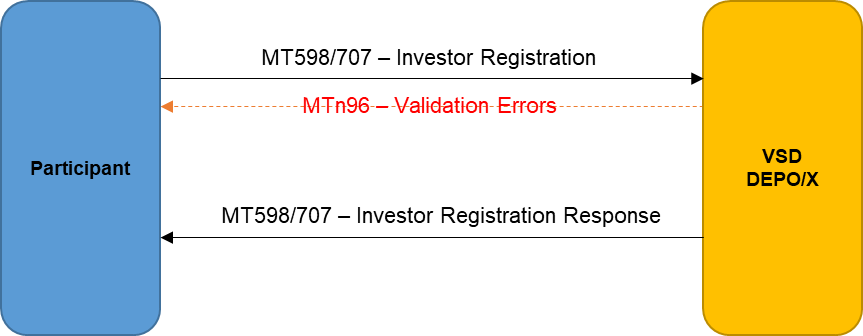 Figure 1 Investor RegistrationInvestor data amendment procedureFnDS Section No: 3.7.8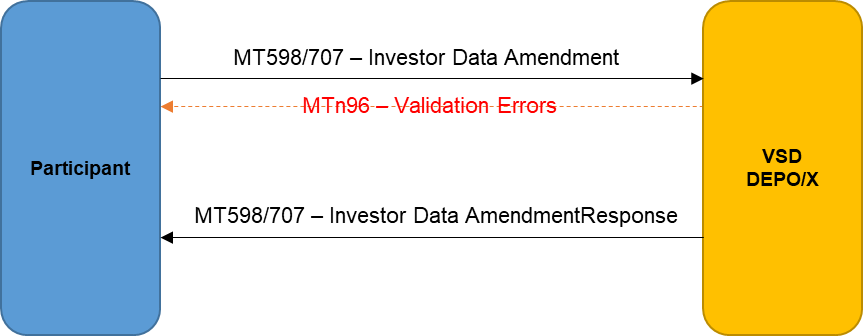 Figure 2 Investor Data AmendmentThe message formats are similar like “Investor registration by Depository Member”Investor securities depository account opening/closingFnDS Section No: 3.7.5In case foreign investor register STC (Stock Trading Code) in the Depository member, he/she may need to open account in the same Depository member (DM). In this case, process in Investor registration by Depository Member cannot be used since this foreign investor is already registered as investor in this Depository member. If DM want to open a depository account for existing investor like this case, DM need  to send MT598/701 message to open depository account without investor information registration process.Note: DEPO/X sends KRX messages to CS system in order to get authorization of Account closing.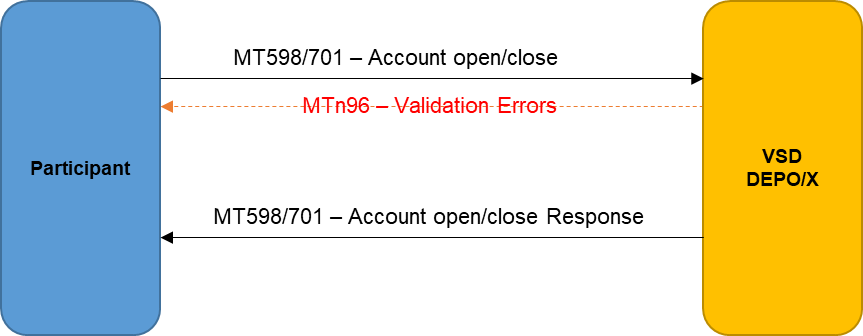 Figure 3 Investor Account Open/CloseSID reconciliation 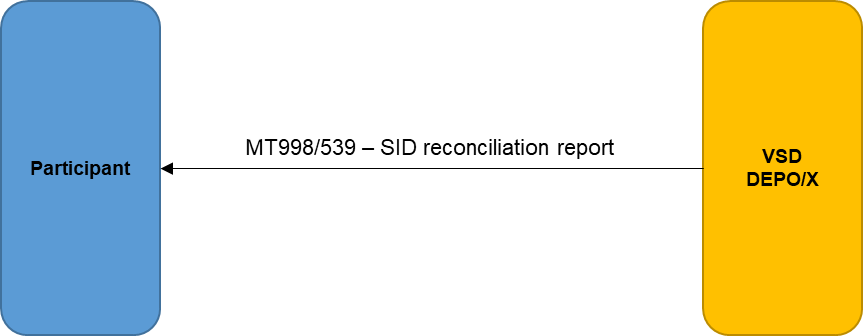 Figure 4 SID reconciliationInvestor securities depository account mapping management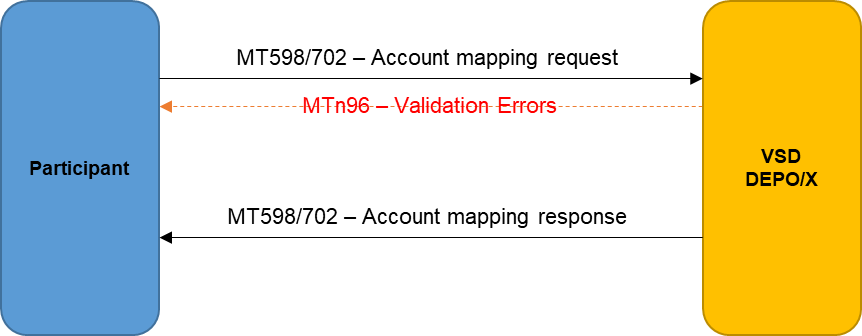 Figure 5 Account mappingMessage FormatMT598/701: Specific Investor Securities Depository Account Management request and answerPurpose of the message: Management of specific Investor Securities Depository Account includes: registration new account, modification and closing is performed by DEPO/X based on received message. In the case of successful query request processing, DEPO/X sends to the initiator message with the same type containing copy of major fields plus additional fields containing entities registered / created by the system (if any).Format of MT598/701: Specific Investor Securities Depository Account ManagementField :20: is a Transaction Reference Number.Field :77E: contains parameters of Request.Proprietary message body consists of the following tags:Example 1MT598/701/REGI Registration of New Investor Securities Depository Account requestSender:		ALPAVNHNAXXX Receiver:	VSDSVN01XXXX:20:VSD1260220Q00004:12:701:77E:/RGST/REGI/CODE/120CTEST01/NAME/120CTEST01 DEPO TA account/PCOD/200124000002118/TCOD/120CTEST01/SSAC/VSD120XX/SERV/VSD120XX-CUSD/ACCT/DEPO/OPDT/20200124/STAT/AExample 2MT598/701/REGI Registration of New Investor Securities Depository Account – answer from DEPO/XSender:		VSDSVN01XXXXReceiver:	ALPAVNHNAXXX :20:R1172775/PM:12:701:77E:/RGST/REGI/CODE/120C305104/PCOD/200124000002123/TCOD/120C305104/SERV/VSD120XX-CUSD/ACCT/DEPO:99:/RESU/REJT:21:R1172756/AR/DEPO/120C305104Example 3MT598/701/MODI Modification of registered Investor Securities Depository Account requestSender:		ALPAVNHNAXXX Receiver:	VSDSVN01XXXX:20:RIAAA001:12:701:77E:/RGST/MODI/CODE/AAA/NAME/AAA account/PCOD/180918000123-001/TCOD/001F0000011/OPDT/20170630/CLDT/20170630/STAT/AExample 4MT598/701/CLOS Closing of registered Investor Securities Depository Account requestSender:		ALPAVNHNAXXX Receiver:	VSDSVN01XXXX:20:VSD1020320Q00001:12:701:77E:/RGST/CLOS/CODE/120FIZ9157-VI/PCOD/200124000002119/SERV/VSD120XX-CUSF/CLDT/20200127Example 5MT598/701/REJT Rejection of Closing Securities Depository Account – answer from DEPO/XSender:		VSDSVN01XXXXReceiver:	ALPAVNHNAXXX :20:R1173265/PM:12:701:77E:/RGST/CLOS/CODE/120FIZ9157/PCOD/200124000002119/SERV/VSD120XX-CUSF:99:/RESU/REJT:21:VSD1020320Q00002MT598/702: Securities Depository Account Mapping Management request and answerPurpose of the message: Management of Securities Depository Account Mapping includes: registration new Mapping and deletion of Mapping is performed by DEPO/X based on received message. In the case of successful query request processing, DEPO/X sends to the initiator message with the same type containing copy of major fields plus additional fields containing Related Transaction Reference Number.Format of MT598/702: Securities Depository Account Mapping ManagementField :20: is a Transaction Reference Number.Field :77E: contains parameters of Request.Proprietary message body consists of the following tags:Example 6MT598/702/REGI Registration of Securities Depository Account MappingSender:		ALPAVNHNAXXX Receiver:	VSDSVN01XXXX:20:VSD1260220Q00005:12:702:77E:/RGST/REGI/TCOD/120C000001/CCOD/120C000001/CDOM/DERVExample 7MT598/702/REGI Registration of Securities Depository Account Mapping – answer from DEPO/XSender:		VSDSVN01XXXXReceiver:	ALPAVNHNAXXX :20:2990:12:702:77E:/RGST/REGI/TCOD/120C000001/CDOM/DERV/CCOD/120C000001:99:/RESU/REGE:21:VSD1260220Q00005Example 8MT598/702/DELE Deletion of registered Securities Depository Account MappingSender:		ALPAVNHNAXXX Receiver:	VSDSVN01XXXX:20:VSD1270220Q00001:12:702:77E:/RGST/DELE/CODE/120C000001/TCOD/120C000001/CCOD/120C000001/PCOD/100101000000001/CDOM/DERVExample 9MT598/702/DELE Deletion of registered Securities Depository Account Mapping – answer from DEPO/XSender:		ALPAVNHNAXXX Receiver:	VSDSVN01XXXX:20:2992:12:702:77E:/RGST/DELE/TCOD/120C000001/CDOM/DERV/CODE/120C000001/CCOD/120C000001/PCOD/100101000000001:99:/RESU/REGE:21:VSD1270220Q00001MT598/707: Investor registration/modification request and answerRequest to register a new investor is performed by DEPO/X based on received message. In the case of successful query request processing, DEPO/X sends to the initiator message with the same type containing copy of major fields plus additional fields containing Related Transaction Reference Number. List of available fields, their types, and mandatory condition (M/O/C) can be changed by the DEPO/X system configuration . Format of MT598/707: Investor registration requestM: M-Mandatory, O-Optional, C-ConditionalExample 10MT598/707 Investor registration requestSender:		ALPAVNHNAXXXReceiver:	VSDSVN01XXXX:20:2982:12:707:77E::23:NEWM:03:/INVESTOR/MODE/REGI/TRAC/120C305104/SSAC/VSD120XX/DAAS/VSD120XX-CUSD/LEGL/N/PTYP/INV-DI/ITYP/DIND/COUR/VN/STAT/A/TAXN/TAX870610/PHNM/870610/MAIL/test(at)test.com/BIRD/19870610/GEND/M/IDTY/1/IDSN/ID870610/IDDT/19870610/IDST/A/LNAM/Jun Hoyoon:99:/RESU/REGE:07:VSD1260220Q00002/CASHVI/200124000002123-VI/REGI/200124000002123/RGPD/200124000002123-PTA/CASHVI/120C305104-VI/CSLM/200124000002123-VND/DEPO/120C305104/DPPD/120C305104-PTA/PCOD/200124000002118/SIDC/200124000002123/TRCD/Example 11MT598/707 Investor registration  – answer from DEPO/XSender:		VSDSVN01XXXXReceiver:	ALPAVNHNAXXX :20:2982:12:707:77E::23:NEWM:03:/INVESTOR/MODE/REGI/TRAC/120C305104/SSAC/VSD120XX/DAAS/VSD120XX-CUSD/LEGL/N/PTYP/INV-DI/ITYP/DIND/COUR/VN/STAT/A/TAXN/TAX870610/PHNM/870610/MAIL/test(at)test.com/BIRD/19870610/GEND/M/IDTY/1/IDSN/ID870610/IDDT/19870610/IDST/A/LNAM/Jun Hoyoon:99:/RESU/REGE:07:VSD1260220Q00002/CASHVI/200124000002123-VI/REGI/200124000002123/RGPD/200124000002123-PTA/CASHVI/120C305104-VI/CSLM/200124000002123-VND/DEPO/120C305104/DPPD/120C305104-PTA/PCOD/200124000002118/SIDC/200124000002123/TRCD/Example 12MT598/707 Investor amendment requestSender:		ALPAVNHNAXXXReceiver:	VSDSVN01XXXX:20:VSD1260220Q00003:12:707:77E::23:NEWM:03:/INVESTOR/MODE/MODI/PCOD/200124000002118/DAAS/VSD120XX-CUSD/LEGL/N/PTYP/INV-DI/ITYP/DIND/COUR/VN/COUN/VN/CITY/HAN/STAT/A/TAXN/TAX870610/PHNM/870610/MAIL/test(at)test.com/BIRD/19870610/ADRJ/Test/GEND/M/IDTY/1/IDSN/ID870610/IDDT/19870610/IDVD/20010201/IDPL/VSD/IDCN/VN/IDST/A/LNAM/Jun Hoyoon Rev/BBIC/HSBCVNVX/BNAM/Vietnam HSBC/RGDT/20200124/DLDT/20200226:05:RELP:06:CSTFExample 13MT598/707 Investor amendment – answer from DEPO/XSender:		VSDSVN01XXXXReceiver:	ALPAVNHNAXXX :20:2985:12:707:77E::23:NEWM:03:/INVESTOR/MODE/MODI/PCOD/200124000002118/DAAS/VSD120XX-CUSD/LEGL/N/PTYP/INV-DI/ITYP/DIND/COUR/VN/COUN/VN/CITY/HAN/STAT/A/TAXN/TAX870610/PHNM/870610/MAIL/test(at)test.com/BIRD/19870610/ADRJ/Test/GEND/M/IDTY/1/IDSN/ID870610/IDDT/19870610/IDVD/20010201/IDPL/VSD/IDCN/VN/IDST/A/LNAM/Jun Hoyoon Rev/BBIC/HSBCVNVX/BNAM/Vietnam HSBC/RGDT/20200124/DLDT/20200226:99:/RESU/REGE:07:VSD1260220Q00003/PCOD/200124000002118/SIDC/200124000002123/TRCD/MTn96: Answers and reportsPlease see more detail about MTn96 in section “Common Response and Text Message”MT998/539: SID reconciliation reportPurpose of the message: reporting to participants inconsistencies found during reconciliation procedure between investor profile in DM area and SID (master data) profile.Format of MT998/539: SID reconciliation reportField :20: is a Transaction Reference Number.Field :77E: contains parameters of Report.Proprietary message body consists of the following tags::79: keyword starts block of information about specific investor, where:PCOD and SIDN are mandatory identification fields;And other fields are included only in the case of discrepancies found between DM investor profile and SID (master data) profile, separated by slash (/). First value corresponds to DM info and second value corresponds to the value in SID profile. Note that blank between slash (//) means no data in the profile Example 14MT598/539 SID reconciliation reportSender:		VSDSVN01XXXXReceiver:	ALPAVNHNAXXX:20:3017:12:539:77E::79:/PCOD/100312000001086/SIDN/100312000000172/LNAM/Nh?af? ?dd??aaf?u t?uw? 121 - 71/Nh?af? ?dd??aaf?u t/IDSN/ID121C000071/ID121C000071-1/BIRD//19990101:79:/PCOD/100313000001102/SIDN/100313000000173/LNAM/Nh?af? ?dd??aaf?u t?uw? 121 - 72/Nh?af? ?dd??aaf?u t/IDSN/ID121C000072/ID121C000072-1/BIRD//19990101:79:/PCOD/191230000001974/SIDN/100308000000168/BIRD/20020101//GEND/M//MAIL/binhntt(at)vsd.vn/123(at)vsd.vn/PHNM/0982202113/0912222399/ADRF//78 Ho?af?ng Qu?oos?c Vi?eej?t, H?af? N?ooj?i/IDPL//H?af? N?ooj?i:79:/PCOD/200109000002047/SIDN/200109000002073/PHNM/0978542318/097514238:79:/PCOD/200109000002048/SIDN/200109000002076/LNAM/L?ee? Hoa/L?ee? Sinh/IDSN/ID121C012345/ID121C002347/IDDT/20100722/20160707/BIRD/20000710/20100716/MAIL/lehoa(at)gmail.com/lesinh72(at)gmail.com/PHNM/0978112377/0978515234Foreign Investor and Trading Code RegistrationBusiness ProcessForeign investor registration by Depository MemberFnDS Section No: 3.7.1Foreign investors use the same process to register investor information in DR system. Depository Member creates and sends to DR system «Investor registration» instruction (Message 1). «Investor registration» instruction contains attributes captured by Depository Member for all investors, for foreign investors and [Extra additional information of foreign investors] captured by system.DR system makes initial validations of the instruction and registers Query, if format of the message is correct and other validations (status of the user, period of business day and access rights passed successfully. DR system responses with «Error notification» (Message E) in the case if any error found and stops processing of the Query on final “X” (rejected) processing step.Approver may either Approve or Decline. In the case of Declining the Query goes to final step “X” (rejected) without processing. In the case of Approval the system will send the confirmation message. Within the investor registration the system validates that all information for assigning trading code [Investor master data and Extra additional information of foreign investors] is present and generates trading code in accordance with rule.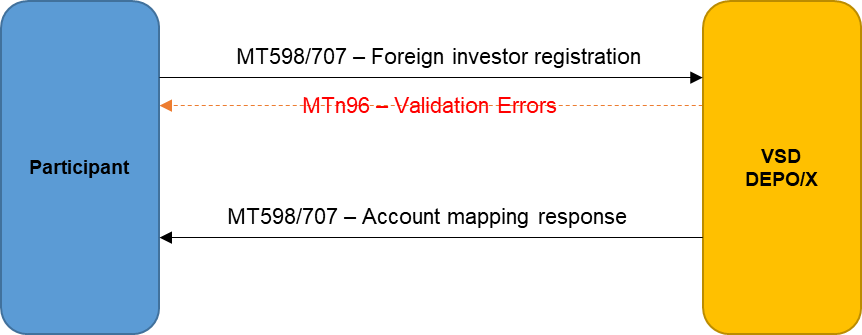 Figure 6 Foreign Investor RegistrationNotes: Foreign investor registration may not contain automatic depository account opening. Case when the foreign investor already has valid STC (Security Trading code): similar to domestic investor registration, depository account can be created with investor recordCase when the foreign investor does not have STC: DMs first need to register investor profile and trading code. In this case depository account cannot be created because there is no STC issued yetForeign investor data amendment procedureFnDS Section No: 3.7.8The system allows modification of all foreign investor profile details only to the DM being an owner of “Primary foreign investor profile”. All other DMs have no access to foreign investor profile details (cannot view, register and modify). Neither basic nor additional info can be edited by DMs not being an owner of “Primary foreign investor profile”.Participant creates and sends to DR system «Investor update» instruction (Message 1). «Investor update» instruction contains attributes captured by Participant [Investor master data] and [Extra additional information of foreign investors].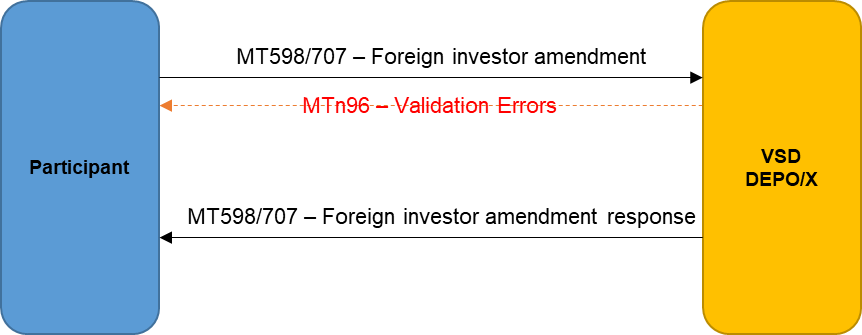 Figure 7 Foreign investor amendmentThe message formats are similar like “Investor registration by Depository Member”Transfer ownership of Primary foreign investor profileFnDS Section No: 3.7.8Depository Member (DM) can transfer ownership of Primary foreign investor profile to another DM. The transfer means moving all additional information of foreign investor [39] including flag “Primary foreign investor profile” from DM-initiator to DM-beneficiary. This transfer must be mutually agreed between DMs out of the system. As soon as agreement achieved, DM having a flag “Primary foreign investor profile” for the investor sends to the system request for transfer ownership of Primary foreign investor profile by means of message 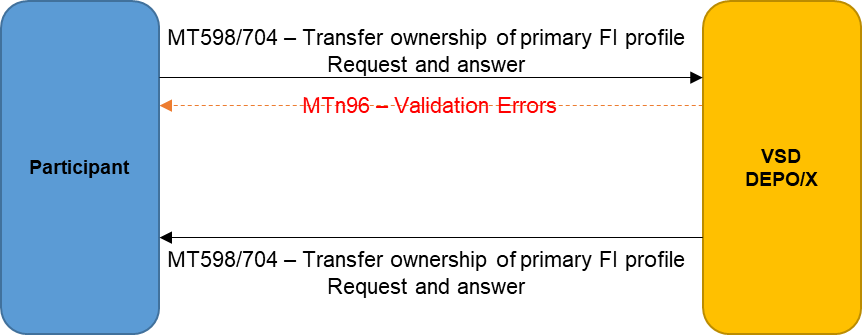 Figure 8 Transfer of foreign investor profileTrading Code cancellationFnDS Section No: 2 SID management, Customization item 2Trading code cancellation can be manually requested only by DMs being an owner of “Primary foreign investor profile”. On receiving query for trading code cancellation (MT598).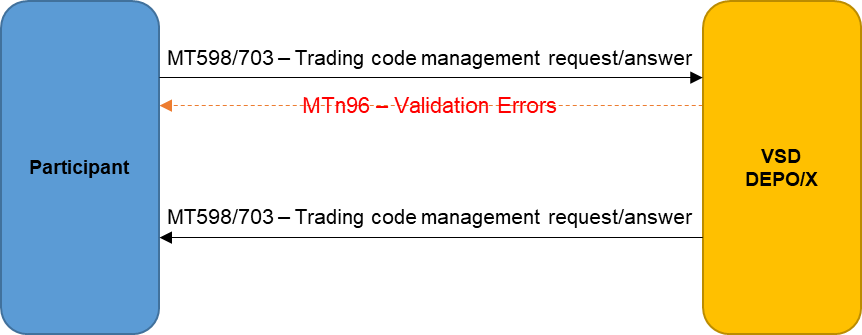 Figure 9 Trading code cancelMessage FormatMT598/707: Investor registration/modification request and answerRequest to register a new investor is performed by DEPO/X based on received message. In the case of successful query request processing, DEPO/X sends to the initiator message with the same type containing copy of major fields plus additional fields containing Related Transaction Reference Number.Format of MT598/707: Investor registration requestM: M-Mandatory, O-Optional, C-ConditionalExample 15MT598/707 Investor registration requestSender:		ALPAVNHNAXXXReceiver:	VSDSVN01XXXX:20:VSD1270220Q00003:12:707:77E::23:NEWM:03:/INVESTOR/MODE/REGI/SIDN/200124000002124/TRAC/000F000000/SSAC/VSD120XX/DAAS/VSD120XX-CUSF/LEGL/N/PTYP/INV-FI/ITYP/FIND/COUR/KR/STAT/A/TAXN/TAX1987/PHNM/19870610/MAIL/gg(at)gg.com/BIRD/19870610/GEND/M/IDTY/5/IDSN/M19870610/IDDT/20070214/IDST/A/LNAM/Hoyoon Jun (KR)/RGDT/20200124:05:RELP/R-/DISA/R-N/DISA001/R-A/test/R-E/testDISA(at)disa.com/R-W//R-T/111111111/R-F/123123123/R-C/BANKACC001/R-R//R-D/20200227:06:CSTF/RPRI/KIM HOONAM'M12345121'09?_?09?_?2010'205Example 16MT598/707 Investor registration  – answer from DEPO/XSender:		VSDSVN01XXXXReceiver:	ALPAVNHNAXXX :20:2994:12:707:77E::23:NEWM:03:/INVESTOR/MODE/REGI/SIDN/200124000002124/TRAC/000F000000/SSAC/VSD120XX/DAAS/VSD120XX-CUSF/LEGL/N/PTYP/INV-FI/ITYP/FIND/COUR/KR/STAT/A/TAXN/TAX1987/PHNM/19870610/MAIL/gg(at)gg.com/BIRD/19870610/GEND/M/IDTY/5/IDSN/M19870610/IDDT/20070214/IDST/A/LNAM/Hoyoon Jun (KR)/RGDT/20200124:99:/RESU/REGE:07:VSD1270220Q00003/PCOD/200124000002119/SIDC/200124000002124/TRCD/IZ9157Example 17MT598/707 Investor update requestSender:		ALPAVNHNAXXXReceiver:	VSDSVN01XXXX:20:VSD1270220Q00006:12:707:77E::23:NEWM:03:/INVESTOR/MODE/MODI/PCOD/200124000002119/DAAS/VSD120XX-CUSF/LEGL/N/PTYP/INV-FI/ITYP/FIND/COUR/KR/COUN/AF/CITY/HAN/STAT/A/TAXN/TAX1987/PHNM/19870610/MAIL/gg(at)gg.com/BIRD/19870610/GEND/M/IDTY/2/IDSN/IZ9157/IDDT/20200124/IDCN/VN/IDST/A/LNAM/Hoyoon Jun (KR) - FIX/RGDT/20200124:05:RELP/DISA/DISA00000067:06:CSTF/RPRI/KIM HOONAM'M12345121'09?_?09?_?2010'205Example 18MT598/707 Investor update  – answer from DEPO/XSender:		VSDSVN01XXXXReceiver:	ALPAVNHNAXXX :20:2999:12:707:77E::23:NEWM:03:/INVESTOR/MODE/MODI/PCOD/200124000002119/DAAS/VSD120XX-CUSF/LEGL/N/PTYP/INV-FI/ITYP/FIND/COUR/KR/COUN/AF/CITY/HAN/STAT/A/TAXN/TAX1987/PHNM/19870610/MAIL/gg(at)gg.com/BIRD/19870610/GEND/M/IDTY/2/IDSN/IZ9157/IDDT/20200124/IDCN/VN/IDST/A/LNAM/Hoyoon Jun (KR) - FIX/RGDT/20200124:99:/RESU/REGE:07:VSD1270220Q00006/PCOD/200124000002119/SIDC/200124000002124/TRCD/IZ9157MTn96: Answers and reportsPlease see more detail about MTn96 in section “Common Response and Text Message”MT598/703: Trading Code Management request and answerPurpose of the message: Participant can request generation of new trading code or cancellation of existing trading code for the selected foreign investor.Format of MT598/703: Trading Code Management QueryField :20: is a Transaction Reference Number.Field :77E: contains parameters of Report.Proprietary message body consists of the following tags:Example 19MT598/703/REGI: Trading Code Management Query - Request for GenerationSender:		ALFAVNHNAXXXReceiver:	VSDSVN01XXXX:20:RIAAA001:12:703:77E:/MODE/REGI/PCOD/180918000123/SIDN/SID0003/OWNR/ALFAVNHN/LNAM/Forrester Sam King/IDTY/1/IDSN/3402 566321/IDDT/20031229/BDAY/20190918Example 20MT598/703/CANC: Trading Code Management Query – Request for CancellationSender:		ALFAVNHNAXXXReceiver:	VSDSVN01XXXX:20:VSD1ATSX0302S003:12:703:77E:/MODE/CANC/PCOD/200124000002119/SIDN/200124000002124/OWNR/VSD120XX/TRCC/IZ9157/LNAM/Hoyoon Jun (KR) - FIX/IDTY/2/IDSN/IZ9157/IDDT/20200124/BDAY/20200127Example 21MT598/703/REGI: Trading Code Management Query - Answer from DEPO/XSender:		VSDSVN01XXXXReceiver:	ALFAVNHNAXXX:20:R1173771/PM:12:703:77E:/MODE/CANC/PCOD/200124000002119/SIDN/200124000002124/OWNR/VSD120XX/TRCC/IZ9157/LNAM/Hoyoon Jun (KR) - FIX/IDTY/2/IDSN/IZ9157/IDDT/20200124/BDAY/20200127:99:/RESU/REGE:21:VSD1ATSX0302S003Example 22MT598/703/REGI: Trading Code Management Query (Error Case 1, Account not closed) - Answer from DEPO/XSender:		VSDSVN01XXXXReceiver:	ALFAVNHNAXXX:20:R1173254/ST:21:VSD1ATSX0302S002:76:STAT/2003021242+0000ERRC/2003021242+0000:77A:EG70Not all accounts are closed120FIZ9157:11R:598200302:79:VSD120XXExample 23MT598/703/REGI: Trading Code Management Query (Error Case 2, Open & Close date same) - Answer from DEPO/XSender:		VSDSVN01XXXXReceiver:	ALFAVNHNAXXX:20:R1173203/ST:21:VSD1ATSX0302S001:76:STAT/2003021231+0000ERRC/2003021231+0000:77A:EH18Trading code issue date same as cancellation dateFri Jan 24 00:00:00 ICT 2020:11R:598200302:79:VSD120XXMT598/704: Transfer ownership of Primary foreign investor profile request and answer Purpose of the message: transferring of the Primary foreign investor profile ownership from current depository member to another one. The transfer is initiated by current member-owner (or VSD on-behalf) and goes in force only after authorization (accept) by another member, requested to be new owner.Format of MT598/704: Transfer ownership of Primary foreign investor profileField :20: is a Transaction Reference Number.Field :77E: contains parameters of Report.Proprietary message body consists of the following tags:Example 24MT598/704: Transfer ownership of Primary foreign investor profile - RequestSender:		ALFAVNHNAXXXReceiver:	VSDSVN01XXXX:20:VSD1ATSX0302S004:12:704:77E:/PCOD/200124000002119/SIDN/200124000002124/COWN/VSD120XX/NOWN/VSD121XX/TRCD/IZ9157/LNAM/Hoyoon Jun (KR) - FIX/IDTY/2/IDSN/IZ9157/IDDT/20200124/BDAY/20200127Example 25MT598/704: Transfer ownership of Primary foreign investor profile - Answer from DEPO/XSender:		VSDSVN01XXXXReceiver:	ALFAVNHNAXXX:20:R1202659/PM:12:704:77E:/PCOD/200124000002119/SIDN/200124000002124/COWN/VSD120XX/NOWN/VSD121XX/TRCD/IZ9157/LNAM/Hoyoon Jun (KR) - FIX/IDTY/2/IDSN/IZ9157/IDDT/20200124/BDAY/20200127/NCOD/200124000002120:21:VSD1ATSX0302S004:99:REGERegistry managementFnDS Section No: 7Registry management. Generally the same with depository, however only VSD operator makes transaction (no issuer connection to system).Business ProcessInstrument managementFnDS Section No: 5General instrument management principle explained. The instrument registration information message will be sent from VSD to participant via MT501.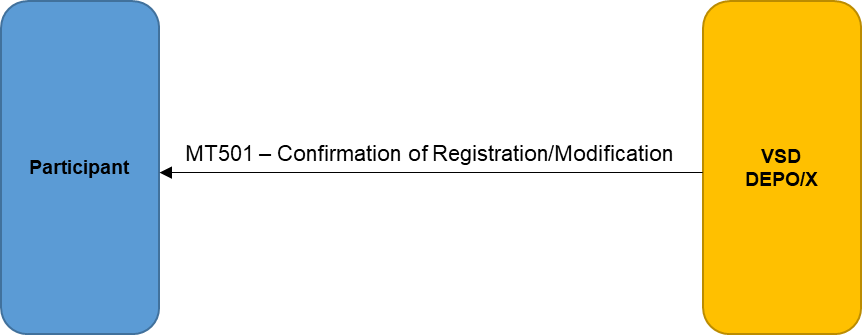 Figure 10 Instrument managementMessage FormatMT501: Registration confirmationPurpose of the message: Sending to DMs details of instrument change (Message 14). MT501 is used to inform participants of DEPO/X about instrument registration as response to MT500 internal message for instrument registration. MT501 is also sent to external system. MT501 from initial instrument information registration and securities registration operation (tranche) from Corporate actions are only can be differentiated by 36B RREG field.Case initial instrument information registration: there’s no instrument issued yet, therefore RREG field = 0. This message will not be sent to DMsCase securities registration operation (tranche) by CA: RREG field will specify the total amount of registered instrument after Corporate action tranche, RREG > 0Format of MT501: Confirmation of Registration or ModificationExample 26Sender:		VSDSVN01XXXX Receiver:	CBCPVNHSAXXX:16R:GENL:20C::SEME//R1173971/IRC:23G:NEWM/COPY:98C::PREP//20200127000000:22F::INST//RERE:16R:LINK:13A::LINK//542:20C::RELA//R1173968/TR:16S:LINK:16S:GENL:16R:REGDET:20D::BREF//VSDAAAXX:20D::SHAR//VSDSVNHR:22F::OWNT//NOMI:98A::EMOD//20191216:35B:ISIN VN000000AAA4/AC/AAAVN000000AAA4 - Common:16R:FIA:94B::PLIS//OTCO/DEPOX/20200107:22F::PFRE//NONE:12A::CLAS//SHRCOM/ESVXXX:11A::DENO//VND:98A::EXPI//20191216:98A::ISSU//20191216:17B::FRNF//N:17B::CALL//N:17B::PUTT//N:36B::MINO//FAMT/10000,:70E::FIAN///MROP/100?_?N/CURR/VND/BNCH//BFOR//BFIX/,0/PCER/AAA/OMIC/?_?/FLGS/N?_?N?_?N?_?F?_?N:16S:FIA:16R:FIAC:36B::RREG//UNIT/30186996,:97A::SAFE//VSDAAAXX-ISSU:16S:FIAC:16S:REGDET:16R:ADDINFO:95Q::MERE//CODE/VSDSVN01/TYPE/LU:16S:ADDINFOCorporate actions management FnDS Section No: 6.14The corporate actions event’s steps are described by the table of steps for each type of corporate action as below:Basic Process related with Corporate actionAllocation StatementThe System has a function to prepare Allocation Statement for the corporate action or update existing. Allocation Statement is used to process corporate actions and shows information on how many securities or how much cash will be credited to holders’ accounts. For allocation list process, Depository members will receive following information from system.DM will receive: several MT564 for each investor-intermediary account (for each depository account)DM will receive: 1 CSV report for all final beneficiary investor account it have (1 report for 1 DM)Case 1 is generally used for multi-level custodian chain – for example when system process Corporate action for global custodian in cross-border business. In this case global custodian need MT564 standard message, so it can further process and notify down along custodian chain using standard MT message.Case 2 is used for final investors in Depository member – and almost all major domestic security companies will only receive Case 2 CSV report only. In this case, system send 1 CSV file containing information for all final investors in the Depository member. So Depository member can process it inside their back-office system without processing thousands of MT messages.Please check the diagram below which represent this concept: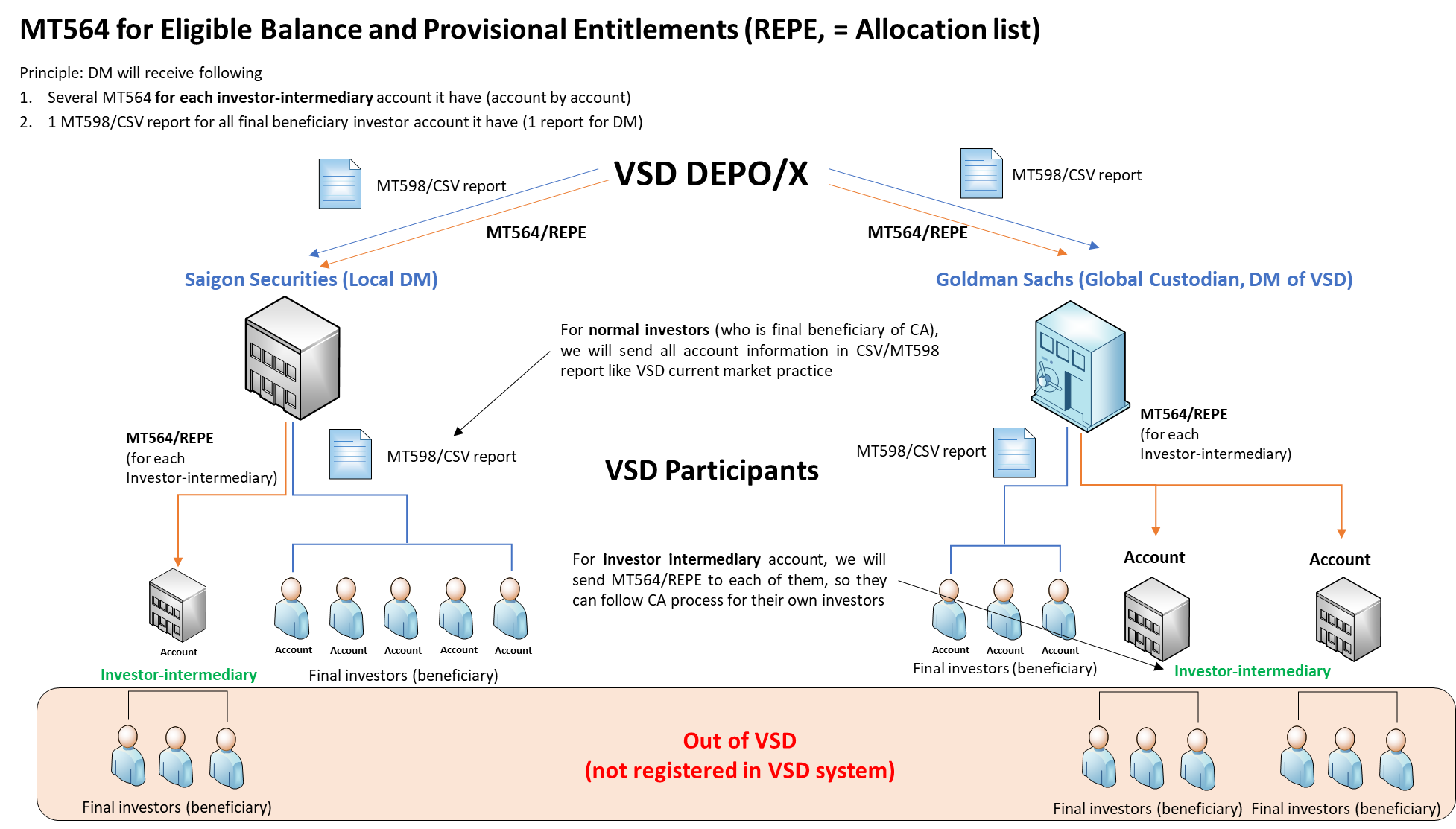 Figure 11 MT564 and IntermediaryAmendment of Allocation StatementThere are 3 types of amendments for Allocation statement.1.       Market claim2.       Direct amendment of AS (Allocation statement)3.       Amendment due to change of CA critical dataMarket Claims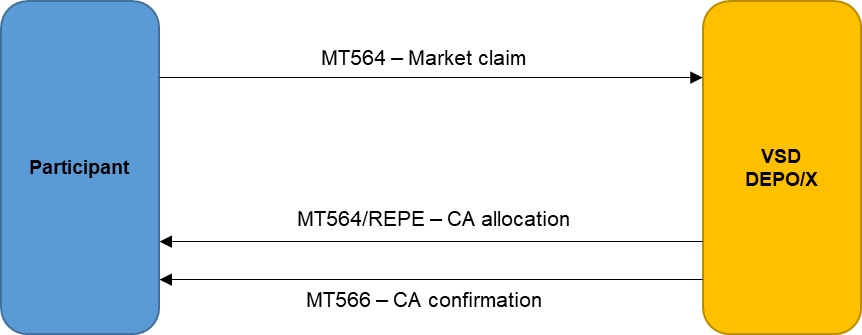 Figure 12 Market ClaimMarket claim is request from investor/DM who has contractually entitled to receive fruits from CA but do not have underlying securities at the record date. Market claim can happen in several cases:  1) In VSD margin collateral contract, fruits of CA shall return to original investor (not VSD) although securities located in VSD account2) Investor A buys 100 AAA security from Investor B before Ex-date. However, due to the settlement default from agent of Investor B, Investor A has not received AAA security on record date - but since Investor A already make a deal with Investor B and this deal was planned to be settled before (assume that deal not cancelled), Investor A has right to receive fruits that he/she expected to had beforeMarket claims can be of 2 types (as described in AS adjusting types in FnDS)1.       Informational2.       Re-routableRe-routing amendment type is not applicable for all corporate actions. For example, in corporate actions rights issue or shareholders’ meeting re-routing type will not be processed. For corporate actions with options like dividends, re-routing type will be inherited by allocation statement record with default option.Message flow for MC:1.       MT564 is sent by DM to DEPO/X2.       VSD, if configured, can check and approve MC3.       If MC is approved by VSD then the system sends MT564/REPE notifications to debit and credit parties of related transaction4.       On payment date the system will send MT566 to both partiesThere are several cases for MCs:1.       Case1: MC is automatically generated on Record date by the system2.       Case2: After Record date but before Payment date, DM sends MC to the system3.       Case3: MC is sent after Payment dateCase1:1.       On Record date + 1 the system together with AS will send MT564/REPE market claim (debit and credit parties)2.       On Pre-advice date the system will send the same MT564/REPE market claim (debit and credit parties)3.       On Payment date (maximum between Payment date of CA and intended Settlement date of the underlying transaction) the system will send MT566 only for Re-routable CAsCase2:1.       Upon processing of MC the system will send MT564/REPE market claim (debit and credit parties)2.       On Payment date (maximum between Payment date of CA and intended Settlement date of the underlying transaction) the system will send MT566 only for Re-routable CAsCase3:1.       Upon processing of MC the system will send MT564/REPE market claim (debit and credit parties)2.       Immediately or on intended Settlement date of the underlying transaction the system will send MT566 only for Re-routable CAsDirect amendment of Allocation Statement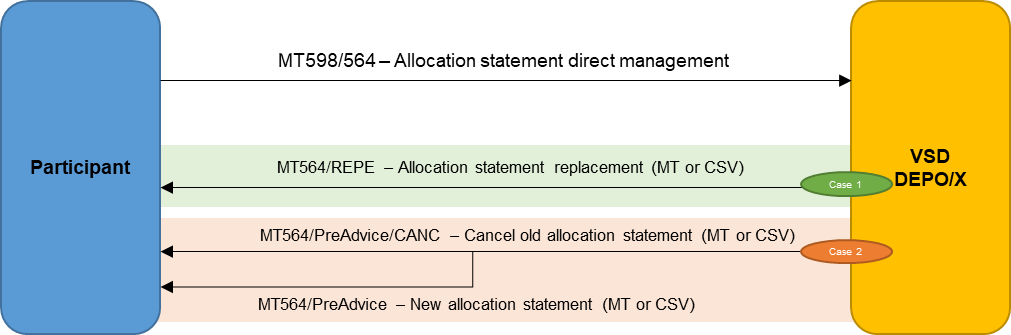 Figure 13 Direct amendment of allocation statementIn CA processing, there is 2 types of allocation statement.MT564/REPE - this is allocation statement but not yet confirmed by Issuer or DM - so it's preliminary entitlements. In this case we can send new information replacementMT564/Pre-advice - this is allocation statement (final) - already confirmed by Issuer/DM and ready to process. In this case, system has to send cancellation of old Pre-advice first, and send new Pre-advice so DM can prepare accordingly1.       MT598 is sent by DM or VSD to amend AS. DM can change directly Eligible balance, Entitlements (cash or securities), Fractional shares quantity, Total cash for fractional shares2.       VSD, if configured, can check and approve Direct amendment3.       If amendment is approved then DEPO/X changes AS table for particular investor and immediately after processinga.       Either, If REPE is already sent but Pre-advice not yet, send MT564/REPE or AS report (CSV) with New information on Eligible balance, Entitlement, FS etc.b.       Or, If Pre-advise already sent, sends reversal of Pre-advice (or AS report) and new Pre-advice (or AS report) for amended investorNB: After payment change of AS is not allowed (only reversal and change of Confirmation which is independent process).Change of CA parameter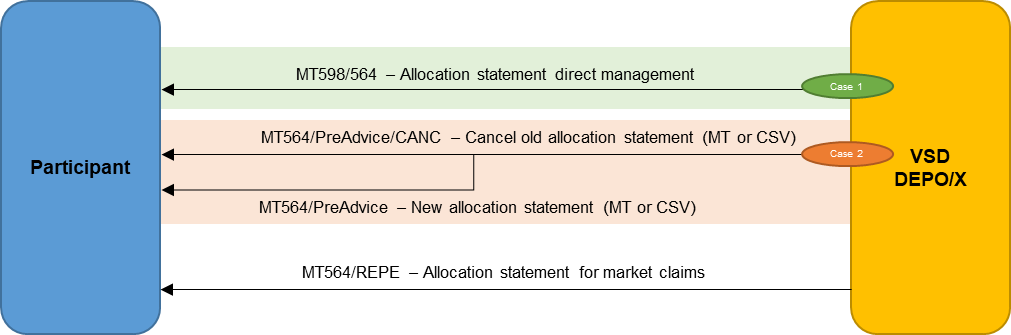 Figure 14 Change of CA parameterIf critical parameter influencing AS is changed by VSD, for example, execution rate then the system will send amendments of AS to all DMs like described in (3) of Direct amendment and the system will send updated MT564 for all Market ClaimsBusiness Process and Steps for Corporate actionInitial registrationThe purpose of initial registration corporate action is to upload initial records of company shareholders into the system. The diagram below describes the timeline of initial registration corporate action. The diagram below describes the timeline of initial registration corporate actionShareholder meetingShareholders’ meeting corporate action is intended for notifying of holders’ about upcoming meeting and additionally allows for Depository Members on behalf of holders to vote on particular resolutions if such were announced. The diagram below describes the timeline of shareholders’ meeting corporate actionThe diagram below describes the timeline of shareholders’ meeting corporate actionDividendsDEPO/X supports dividends distribution by cash, securities or both. In the case of optional dividend corporate action, holders can decide whether they want to receive cash, securities or both. The diagram below describes the timeline of dividends corporate action. The diagram below describes the timeline of dividends corporate actionPaid-in capital increase via offering to existing shareholders (Rights issue)DEPO/X supports capital increase by means of offering shares to existing shareholders also known as rights issue. Shares are distributed to existing holders. Quantity of new shares which investor can subscribe for is defined by quantity of rights distributed to investor. Corporate action is voluntary and existing holder can either subscribe for new securities or lapse its’ rights. Additionally holders can transfer their rights to other holders. The diagram below describes the timeline of bonus issue corporate actionPaid-in capital increase via offering to third partiesThe purpose of paid-in capital increase via offering to third party corporate action is to raise additional capital from third party investors. Offering is usually done as a private placement and the system should capture offering results. The diagram below describes the timeline of paid-in capital increase via offering to third party corporate action. The diagram below describes the timeline of paid-in capital increase via offering to third party corporate action.Paid-in capital increase via auctionThe purpose of paid-in capital increase via auction corporate action is to raise additional capital by conducting auction. The diagram below describes the timeline of paid-in capital increase via auction corporate action. The diagram below describes the timeline of paid-in capital increase via auction corporate actionBonus IssuesDEPO/X supports capital increase by means of bonus issues. Shares are distributed to existing holders free of payment, i.e. paid-out from reserves, and nominal value is not changed. The diagram below describes the timeline of bonus issue corporate action. The diagram below describes the timeline of bonus issue corporate actionMerger and consolidationDEPO/X supports merger and consolidation corporate actions. Merger is a combination of two or more companies into a single company where one survives and the others lose their corporate existence. Consolidation is a type of merger that only happens when an entirely new company is born out of two companies coming together. The diagram below describes the timeline of merger and consolidation corporate actions. The diagram below describes the timeline of merger and consolidation corporate actionsChange of issuer nameDEPO/X supports of change of issuer name corporate action. The diagram below describes the timeline of change of issuer name corporate action. The diagram below describes the timeline of change of issuer name corporate actionStocks splitDEPO/X supports stock split corporate action, i.e. increase the number of outstanding shares while decreasing nominal value. Stock split corporate action does not result in registration of the instrument with a new code. The diagram below describes the timeline of stock split corporate action.Reverse stocks splitDEPO/X supports reverse stock split corporate action, i.e. decrease the number of outstanding shares while increasing nominal value. Reverse stock split corporate action does not result in registration of the instrument with a new code. The diagram below describes the timeline of reverse stock split corporate actionCompulsory capital reductionDEPO/X supports compulsory capital reduction corporate action, i.e. decrease the number of outstanding shares and paying compensation to holders. The diagram below describes the timeline of compulsory capital reduction corporate actionVoluntary capital reductionDEPO/X supports voluntary capital reduction corporate action, i.e. decrease the number of outstanding shares and paying compensation to holders. In voluntary capital reduction case investors can have an option to instruct issuer on how many shares they wish decrease. Thus voluntary capital reduction steps are the same with compulsory capital reduction with additional instruction period. The diagram below describes the timeline of voluntary capital reduction corporate actionNB: for [Amendment of Allocation Statement] there are also 2 types of amendment available. For Event 1, amended holdings will change eligible balance (right credit amount). For Event 2, amended result will change final entitlements (CA confirmation and settlement by result of instruction)Voluntary capital reduction (manual)Voluntary capital reduction is done outside of the system. Issuer collects requests and then uploads capital reduction information to the system. Additionally capital reduction can be done individually for each shareholder. The diagram below describes the timeline of voluntary capital reduction corporate actionSpin-offDEPO/X supports spin-off corporate action when company is split into two companies. Issuer defines how and at which ratio different share classes of parent company are converted into different share classes of spun-off company. In general spin-off even consists from several instrument conversion events. The diagram below describes the timeline of spin-off corporate actionConversion of preference shares into ordinary (total)DEPO/X supports conversion of total outstanding preferred shares into common shares corporate action. The diagram below describes the timeline of conversion of preferred to common shares (total) corporate actionNB: for [Amendment of Allocation Statement] there are also 2 types of amendment available. For Event 1, amended holdings will change eligible balance (right credit amount). For Event 2, amended result will change final entitlements (CA confirmation and settlement by result of instruction)Conversion of preference shares into ordinary (by request)Apart from conversion of total outstanding preference shares into common shares, the system supports voluntary conversion when a holder can send individual conversion instruction. The diagram below describes the timeline of voluntary conversion of preferred shares into common shares corporate actionMovement to other exchangeThe purpose of the corporate action Move to other exchange is to change place of listing of the security. Move to other exchange corporate action will1.	Move securities to Pending transaction account;2.	Change active market for the security (Old market will be marked as de-listed);3.	Move securities to Transaction account on the First trading date.The diagram below describes the timeline of move to other exchange corporate actionPrincipal, amortization and interest paymentDEPO/X supports principal, amortization and interest payments. Principal payment is done together with registration obliteration of security and is applicable for both bonds and redeemable shares. The diagram below describes the timeline of principal, amortization or interest payment corporate actionBonds put option (early redemption by request)Apart from total bonds redemption, the system supports voluntary redemption when a holder or issuer can send individual early redemption instruction. The diagram below describes the timeline of redemption corporate actionExercise of convertible bonds (total)DEPO/X supports exercise of convertible bonds corporate action when bonds (total outstanding amount) are converted into shares or cash. As a result of this corporate action total bond issue will be exchanged to shares or cash. Additional payments for fraction shares may be distributed to holders. Exercise of convertible bonds is a mandatory with options corporate action. The diagram below describes the timeline of exercise of convertible bonds corporate actionNB: for [Amendment of Allocation Statement] there are also 2 types of amendment available. For Event 1, amended holdings will change eligible balance (right credit amount). For Event 2, amended result will change final entitlements (CA confirmation and settlement by result of instruction)Exercise of convertible bonds (request)Apart from conversion of total outstanding bonds into shares or cash, the system supports voluntary conversion when a holder can send individual conversion instruction. The diagram below describes the timeline of voluntary exercise of convertible bonds corporate actionConversion of government bonds to government bonds (total)Conversion of government bonds allows performing exchange of old bond issue with the new bond issue (revolving bonds). This corporate action is mandatory. The system has two options for processing such conversion1.	Automatically during Processing of Corporate Action;2.	By manual upload of conversion results based on file provided by the Issuer.The diagram below describes the timeline of government bonds conversion corporate actionsCash payment to shareholders or ETF holders (liquidation)Compensating cash payment to shareholders or ETF holders also known as liquidation is used to distribute money to the holders in return to shares or fund certificates. Security is removed from the system. Cash payments can be done by installments. The diagram below describes the timeline of government bonds conversion corporate actionsWarrant Exercise (total)DEPO/X supports exercise of convertible warrants corporate action. As a result of this corporate action warrant issue will be exchanged to shares (underlying securities) or cash. Additional payments for fraction shares may be distributed to holders. Exercise of warrants is a mandatory with options corporate action. The diagram below describes the timeline of exercise of warrants corporate actionNB: for [Amendment of Allocation Statement] there are also 2 types of amendment available. For Event 1, amended holdings will change eligible balance (right credit amount). For Event 2, amended result will change final entitlements (CA confirmation and settlement by result of instruction)Warrant Exercise (request)Apart from exercise of total outstanding warrant issue, the system supports voluntary exercise of warrants when a holder can send individual exercise instruction to the system. Note that exercise can be done by underlying securities or by cash.The diagram below describes the timeline of voluntary exercise of warrants corporate action.Rights distributionDEPO/X supports distribution of rights of different types to holders. Rights can be registered for any corporate action (entitlement) and transferred to other participant. The diagram below describes the timeline of rights distribution corporate actionRights expiryExpiry corporate action is intended to remove security from the system without any compensating payments or exchange for new security. The diagram below describes the timeline of rights expiry corporate actionsMessage FormatMT564: Corporate Action NotificationFormat of MT564: Corporate Action NotificationMT565: Corporate Action InstructionFormat of MT565: Corporate action instructionMT566: Corporate Action ConfirmationFormat of MT566: Corporate action confirmationMT567: Corporate Action Status and Processing AdviceFormat of MT567: Corporate action status and processing adviceMT568: Corporate Action NarrativeFormat of MT568: Corporate action narrativeMT595/AUTH/DM:Approval AS by DMs and / or IssuerPurpose of the message: Approval Allocation Statement by DMs (Messages 4 and 6).MT595 is a query to a previously issued transfer / registered system object. Message MT596 is generated by DEPO/X in reply to MT595 message. DEPO/X supports the following types of requests:Code is stored in field 75: of MT595.Format of MT595: Query to transferField :20: is a Transaction Reference Number.Field :21: contains Transaction Reference Number of related transfer (that is transfer which priority must be changed).Field :75: contains Type of Request. In case of this type message, this field has the code of request (see above).Field :77A: contains Banking priority that should be assigned to the related transfer.Field :11S: contains message type of related transfer, date when the message was sent to DEPO/X, Session number and Sequence number.The last line in the field should be used if related transfer was sent to DEPO/X by a Participant who sends MT595.The last line in the field may not be used if MT595 is sent to DEPO/X by authorized personnel of VSD or by authorized Participants of DEPO/X.Field :79: contains the BIC of Participant who issued related transfer and the transfer’s settlement date. Example 27Authorization acknowledgementSender:		ABNAVNHNAXXXReceiver:	VSDSVN01XXXX:20:BID019/AUTH:21:AUCT1CB/046:75:AUTH:11S:502100419:79:CBCPVNHS100419Example 28Authorization rejectionSender:		ABNAVNHNAXXXReceiver:	VSDSVN01XXXX:20:BID020/NAUT:21:AUCT1CB/048:75:NAUT:11S:502100419:79:CBCPVNHS100419Example 29MT595 sent at proceed date from Issuer to DEPO/X Message contains decision of the issuer – approve or decline request for dividend payment MT598/564/.Sender:		ISSUVNHNAXXXReceiver:	VSDSVN01XXXX:20: R180499/AUTH:21: R180999/564:75:AUTH:11S:564100419:79:VSDSVN01XXXX100419MT544, 546: Settlement Confirmation for MT540, 542Purpose of the message: Sending confirmation to participants about final DvF, RvF settlement.For message format, please check [MT544-547 Settlement Confirmations] in Common settlement message section.MT501: Registration confirmationPurpose of the message: Sending to DMs details of instrument change (Message 14). MT501 is used to inform participants of DEPO/X about instrument registration as response to MT500 internal message for instrument registration. MT501 is also sent to external system. MT501 from initial instrument information registration and securities registration operation (tranche) from Corporate actions are only can be differentiated by 36B RREG field.Case initial instrument information registration: there’s no instrument issued yet, therefore RREG field = 0Case securities registration operation (tranche) by CA: RREG field will specify the total amount of registered instrument after Corporate action tranche, RREG > 0Format of MT501: Confirmation of Registration or ModificationExample 30Sender:		VSDSVN01XXXX Receiver:	CBCPVNHSAXXX:16R:GENL:20C::SEME//R8999/501:23G:NEWM:98C::PREP//20080416155226:22F::INST//REGI:16R:LINK:13A::LINK//500:20C::RELA//T3-2-1/RUS:16S:LINK:16S:GENL:16R:REGDET:20D::BREF//CBCPVNHSCSD:20D::SHAR//CBCPVNHS:20D::OWNT//NOMI:98A::EREG//20080328:35B:OMOMPOMBCPTB07022T-BILLS, 1 year:16R:FIA:94B::PLIS//PRIM/CBCPVNHSCSD:22F::MICO//A001:22F::PFRE//WEEK:22F::FORM//REGD:12A::CLAS//T-BILL:11A::DENO//VND:98A::ISSU//20080328:98A::MATU//20090321:92A::INTR//8,:70E::FIAN//T-BILL/UNIT/1000000,:16S:FIA:16R:FIAC:36B::RREG//FAMT/1000000,:97A::SAFE//BCP/ISSU/REGN:16S:FIAC:16S:REGDETMT596: Restriction release report (pre-advice)Purpose of the message: Restriction release report is sent by the system to DMs and the Issuer. Format of MT596: Restriction release reportField :79: contains restriction details consisting of the following tags:MT596: Answers and reportsPlease see more detail about MT596 in section “Common Response and Text Message”In case if the MT596 is related to the First trading date processing, than additional narrative field INSTR and FTD will be included for notification of First trading date details. Format of MT596/OK: Proprietary confirmation messageMT540, 542: Receive Free, Deliver FreeThis message is order to receive/deliver securities in DvF operation of “Depository Operations”. For corporate actions, usually the MT540 sent to DM for transaction between Pending transaction account (PTA) and Transaction account (TA):For message format, please check [MT540-543: Transfers] in Common settlement message section.MT598/564: Allocation statement registration/ amendment (holdings)Purpose of the message: Sending request for Allocation Statement registration/ amendment (holdings).Format of MT598/564: Allocation statement registration/amendment (holdings)Field :20: is a Transaction Reference Number.Field :77E: contains parameters of Request.Field :03: contains parameters of RequestField :79: contains parameters of RequestExample 31MT598/564/ HLARG :20:CITI110620Q00011
:12:564
:77E:
:03:/RGST/HLARG 
/CANUM/VNRHDIPCIX001141
/ICD/VNPCI0000019
/CATYPE/RHDIST
:79:/HOLD/180525000SID
/HOLDE/180525000000SID-CITI/HOLDA/CITIVNVB 
/ENTL/100
/FSQTY/1
/REAS/CARDBAL
/INFO/IJSHMT598/564: Allocation statement registration/ amendment (entitlements)Purpose of the message: Sending request for Allocation Statement registration/ amendment (entitlements).Format of MT598/564: Allocation statement registration/amendment (entitlements)Field :20: is a Transaction Reference Number.Field :77E: contains parameters of Request.Field :03: contains parameters of RequestField :79: contains parameters of RequestExample 32MT598/564/ ASARG :20:CITI220620Q00001
:12:564
:77E:
:03:/RGST/ASARG
/CANUM/VNRHDIPCIXT01141
/ICD/VNPCI0000019
/CATYPE/RHDIST
:79:/OPTN/SECU                    
/HOLD/180525000SID
/HOLDE/180525000000SID-CITI
/HOLDA/CITIVNVB
/ENTL/100
/FSQTY/1
/REAS/CARDTRX
/INFO/MT598/ASRQ: Allocation statement requestPurpose of the message: Sending request of latest Allocation Statement.Format of MT598/564: Allocation statement to DMs and / or IssuerField :20: is a Transaction Reference Number.Field :03: contains parameters of Request (CA details) and consists of the following tags:Field :79: contains parameters of Request (Holder information) and consists of the following tags:The message above can be used as authorization request on CA step “WADM” (Send Allocation Statement to Depository Members), if authorization is defined with Need send = “Y” for the approver. In a form of authorization request, the message has shortened format and looks like:Example 33MT598/564: Allocation statement to DMs and / or IssuerSender:		VSDSVN01XXXXReceiver:	VSDSVNHNAXXX:20:R19208/ASRQ:12:564:77E::03:/REAS/AUCD/RGST/ASRQ/CANUM/VNDVSEDN01000293/ICD/VN000000SAN9/CATYPE/DVSEST:79:/SSACD/VSD120XXDepository OperationsBusiness processes Securities depositFnDS Section No: 8.1Transferring securities from registry account to depository account of the same investor. This operation can be settled on both Tradable and Pending Tradable account types.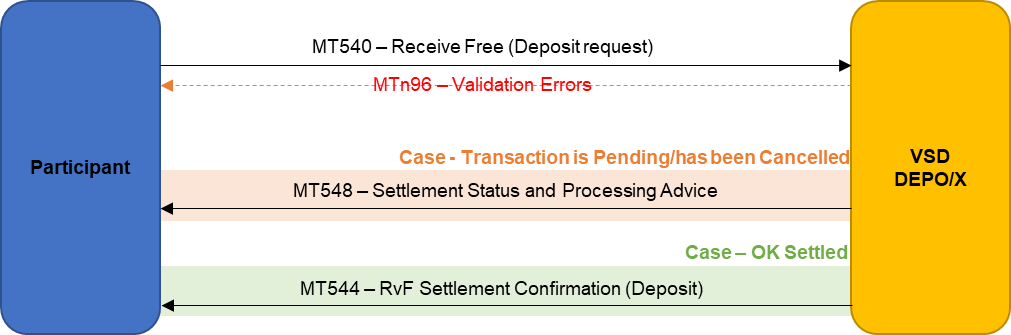 Figure 15 DepositWithdrawal of securitiesFnDS Section No: 8.2Transferring securities from depository account to registry account of the same investor. This operation can be settled on both Tradable and Pending Tradable account types.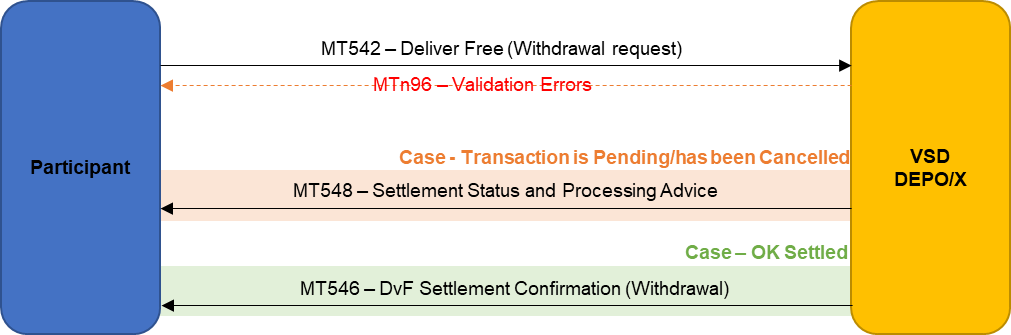 Figure 16 WithdrawalBook-entry transferTransferring securities:Within depository area:From transaction account of investor to transaction account of the same investor or any other investor;From pending transaction account of investor to pending transaction account of the same investor or any other investor;Within registry area:From transaction account of investor to transaction account of the same investor or any other investor;From pending transaction account of investor to pending transaction account of the same investor or any other investor.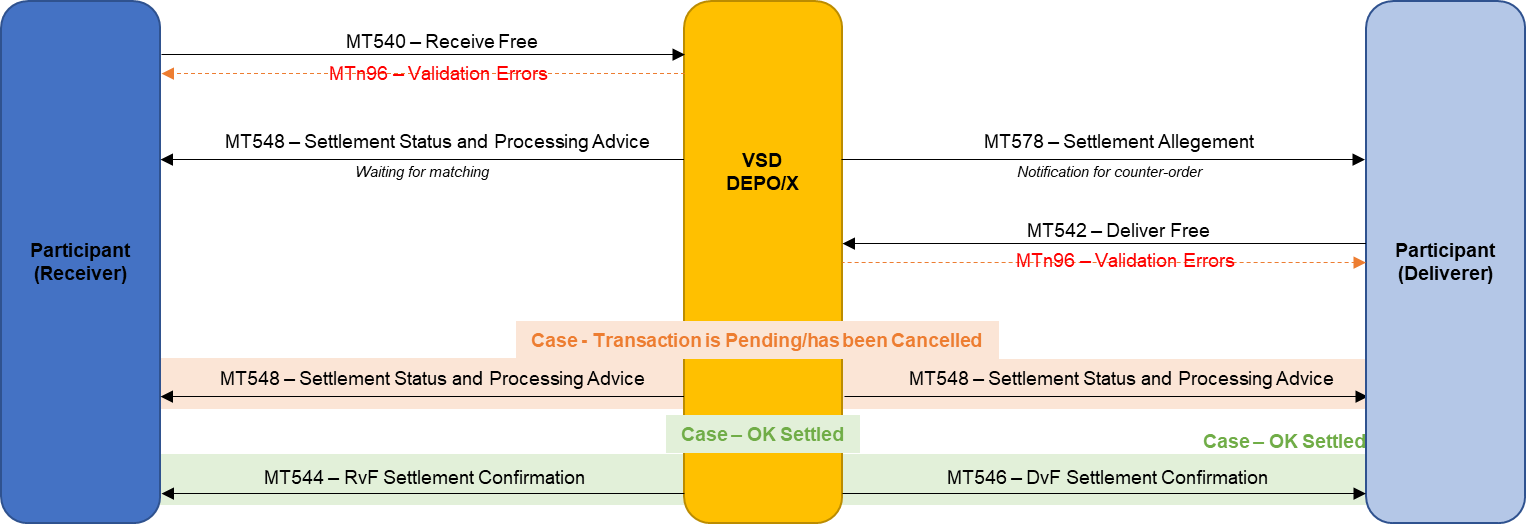 Figure 17 Book-entry Transfer* MT540 / MT542 sending order can be changed (deliverer may send MT542 as 1st message in matching)Message FormatMT540, 542: Receive Free, Deliver FreeThis message is order to receive/deliver securities in DvF operation of “Depository Operations”. For book-entry transfer, usually the MT542 should be matched with MT540 (“Receive Against Free”) sent by another participant:MT540 – Securities deposit requestMT542 – Securities withdrawal request.MT540 – Order receive free/Order deliver free (Book-entry transfer)Both of two messages have similar format.For message format, please check [MT540-543: Transfers] in Common settlement message section.Example 34MT540: Registry RvF Book Entry Transfer (with matching)Sender:		VSDSVN01Receiver:	VSDSVN01XXXX:16R:GENL:20C::SEME//R-BookEntry-R007:23G:NEWM:98C::PREP//20180903185644:16R:LINK:20C::COMM//R-BookEntry-007:16S:LINK:16S:GENL:16R:TRADDET:94B::TRAD//OTCO/REGIX:98A::SETT//20181030:35B:ISIN VN000000SJM2/AC/TD1821001999:16R:FIA:12C::CLAS//EXXXXX:16S:FIA:22F::PRIR//1111:22F::TTCO//SPCU:70E::SPRO///OPTY/GENL/CPST/REAR/REAS/Description:16S:TRADDET:16R:FIAC:36B::SETT//FAMT/10,:97A::SAFE//AVAI/180901000000001:16S:FIAC:16R:SETDET:22F::SETR//TRAD:22F::BENE//YBEN:16R:SETPRTY:95Q::REAG//VSDSVN01:97A::SAFE//AVAI/180901000000001:16S:SETPRTY:16R:SETPRTY:95Q::BUYR//180901000000001:16S:SETPRTY:16R:SETPRTY:95Q::DEAG//VSDSVN01:97A::SAFE//AVAI/180903000000003:16S:SETPRTY:16R:SETPRTY:95Q::SELL//180903000000003:16S:SETPRTY:16R:SETPRTY:95Q::PSET//VSDSVNHD:16S:SETPRTY:16R:AMT:19A::SETT//VND10,:16S:AMT:16S:SETDETExample 35MT542: Registry DvF Book Entry Transfer (with matching)Sender:		VSDSVN01Receiver:	VSDSVN01XXXX:16R:GENL:20C::SEME//R-BookEntry-D007:23G:NEWM:98C::PREP//20180903185644:16R:LINK:20C::COMM//R-BookEntry-007:16S:LINK:16S:GENL:16R:TRADDET:94B::TRAD//OTCO/REGIX:98A::SETT//20181030:35B:ISIN VN000000SJM2/AC/TD1821001999:16R:FIA:12C::CLAS//EXXXXX:16S:FIA:22F::PRIR//1111:22F::TTCO//SPCU:70E::SPRO///OPTY/GENL/CPST/REAR/REAS/Description:16S:TRADDET:16R:FIAC:36B::SETT//FAMT/10,:97A::SAFE//AVAI/180903000000003:16S:FIAC:16R:SETDET:22F::SETR//TRAD:22F::BENE//YBEN:16R:SETPRTY:95Q::DEAG//VSDSVN01:97A::SAFE//AVAI/180903000000003:16S:SETPRTY:16R:SETPRTY:95Q::SELL//180903000000003:16S:SETPRTY:16R:SETPRTY:95Q::REAG//VSDSVN01:97A::SAFE//AVAI/180901000000001:16S:SETPRTY:16R:SETPRTY:95Q::BUYR//180901000000001:16S:SETPRTY:16R:SETPRTY:95Q::PSET//VSDSVNHD:16S:SETPRTY:16R:AMT:19A::SETT//VND10,:16S:AMT:16S:SETDETExample 36MT542: Registry DvF Book Entry Trade (without matching)Sender:		VSDSVN01Receiver:	VSDSVN01XXXX:16R:GENL:20C::SEME//R-BookEntry-TR07:23G:NEWM:98C::PREP//20180903185644:16R:LINK:20C::COMM//R-BookEntry-TR07:16S:LINK:16S:GENL:16R:TRADDET:94B::TRAD//OTCO/REGIX:98A::SETT//20181030:35B:ISIN VN000000SJM2/AC/TD1821001999:16R:FIA:12C::CLAS//EXXXXX:16S:FIA:22F::PRIR//1111:22F::TTCO//SPCU:70E::SPRO///OPTY/GENL/CPST/REAR/REAS/Description:16S:TRADDET:16R:FIAC:36B::SETT//FAMT/10,:97A::SAFE//AVAI/180903000000003:16S:FIAC:16R:SETDET:22F::SETR//TRAD:22F::STCO//DLWM:22F::BENE//YBEN:16R:SETPRTY:95Q::DEAG//VSDSVN01:97A::SAFE//AVAI/180903000000003:16S:SETPRTY:16R:SETPRTY:95Q::SELL//180903000000003:16S:SETPRTY:16R:SETPRTY:95Q::REAG//VSDSVN01:97A::SAFE//AVAI/180901000000001:16S:SETPRTY:16R:SETPRTY:95Q::BUYR//180901000000001:16S:SETPRTY:16R:SETPRTY:95Q::PSET//VSDSVNHD:16S:SETPRTY:16R:AMT:19A::SETT//VND10,:16S:AMT:16S:SETDETExample 37MT540: Depository RvF Book Entry Transfer (with matching)Sender:		003Receiver:	VSDSVN01XXXX:16R:GENL:20C::SEME//D-BookEntry-R007:23G:NEWM:98C::PREP//20180903185644:16R:LINK:20C::COMM//D-BookEntry-007:16S:LINK:16S:GENL:16R:TRADDET:94B::TRAD//OTCO/DEPOX:98A::SETT//20181030:35B:ISIN VN000000SJM2/AC/TD1821001999:16R:FIA:12C::CLAS//EXXXXX:16S:FIA:22F::PRIR//1111:22F::TTCO//SPCU:70E::SPRO///OPTY/GENL/REAS/Description:16S:TRADDET:16R:FIAC:36B::SETT//FAMT/10,:97A::SAFE//AVAI/003D000009:16S:FIAC:16R:SETDET:22F::SETR//TRAD:22F::BENE//YBEN:16R:SETPRTY:95Q::REAG//003:97A::SAFE//AVAI/003D000009:16S:SETPRTY:16R:SETPRTY:95R::RECU//GAMMVNHN-CUSD:16S:SETPRTY:16R:SETPRTY:95R::BUYR//180903000000003-003:16S:SETPRTY:16R:SETPRTY:95Q::DEAG//001:97A::SAFE//AVAI/001D000001:16S:SETPRTY:16R:SETPRTY:95R::DECU//ALFAVNHN-CUSD:16S:SETPRTY:16R:SETPRTY:95Q::SELL//180903000000003:16S:SETPRTY:16R:SETPRTY:95Q::PSET//VSDSVNHD:16S:SETPRTY:16R:AMT:19A::SETT//VND10,:16S:AMT:16S:SETDETExample 38MT542: Depository DvF Book Entry Transfer (with matching)Sender:		001Receiver:	VSDSVN01XXXX:16R:GENL:20C::SEME//D-BookEntry-D007:23G:NEWM:98C::PREP//20180903185644:16R:LINK:20C::COMM//D-BookEntry-007:16S:LINK:16S:GENL:16R:TRADDET:94B::TRAD//OTCO/DEPOX:98A::SETT//20181030:35B:ISIN VN000000SJM2/AC/TD1821001999:16R:FIA:12C::CLAS//EXXXXX:16S:FIA:22F::PRIR//1111:22F::TTCO//SPCU:70E::SPRO///OPTY/GENL/REAS/Description:16S:TRADDET:16R:FIAC:36B::SETT//FAMT/10,:97A::SAFE//AVAI/001D000001:16S:FIAC:16R:SETDET:22F::SETR//TRAD:22F::BENE//YBEN:16R:SETPRTY:95Q::DEAG//001:97A::SAFE//AVAI/001D000001:16S:SETPRTY:16R:SETPRTY:95R::DECU//ALFAVNHN-CUSD:16S:SETPRTY:16R:SETPRTY:95Q::SELL//180903000000003:16S:SETPRTY:16R:SETPRTY:95Q::REAG//003:97A::SAFE//AVAI/003D000009:16S:SETPRTY:16R:SETPRTY:95R::RECU//GAMMVNHN-CUSD:16S:SETPRTY:16R:SETPRTY:95R::BUYR//180903000000003-003:16S:SETPRTY:16R:SETPRTY:95Q::PSET//VSDSVNHD:16S:SETPRTY:16R:AMT:19A::SETT//VND10,:16S:AMT:16S:SETDETExample 39MT542: Depository DvF Book Entry Trade (without matching)Sender:		001Receiver:	VSDSVN01XXXX:16R:GENL:20C::SEME//D-BookEntry-TR09:23G:NEWM:98C::PREP//20180903185644:16R:LINK:20C::COMM//D-BookEntry-TR09:16S:LINK:16S:GENL:16R:TRADDET:94B::TRAD//OTCO/DEPOX:98A::SETT//20181030:35B:ISIN VN000000SJM2/AC/TD1821001999:16R:FIA:12C::CLAS//EXXXXX:16S:FIA:22F::PRIR//1111:22F::TTCO//SPCU:70E::SPRO///OPTY/GENL/REAS/Description:16S:TRADDET:16R:FIAC:36B::SETT//FAMT/10,:97A::SAFE//AVAI/001D000001:16S:FIAC:16R:SETDET:22F::STCO//DLWM:22F::SETR//TRAD:22F::BENE//YBEN:16R:SETPRTY:95Q::DEAG//001:97A::SAFE//AVAI/001D000001:16S:SETPRTY:16R:SETPRTY:95R::DECU//ALFAVNHN-CUSD:16S:SETPRTY:16R:SETPRTY:95Q::SELL//180903000000003:16S:SETPRTY:16R:SETPRTY:95Q::REAG//003:97A::SAFE//AVAI/003D000009:16S:SETPRTY:16R:SETPRTY:95R::RECU//GAMMVNHN-CUSD:16S:SETPRTY:16R:SETPRTY:95R::BUYR//180903000000003-003:16S:SETPRTY:16R:SETPRTY:95Q::PSET//VSDSVNHD:16S:SETPRTY:16R:AMT:19A::SETT//VND10,:16S:AMT:16S:SETDETExample 40MT540: Securities DepositSender:		003Receiver:	VSDSVN01XXXX:16R:GENL:20C::SEME//Deposit-001a:23G:NEWM:98C::PREP//20180903185644:16R:LINK:20C::COMM//Deposit-001a:16S:LINK:16S:GENL:16R:TRADDET:94B::TRAD//OTCO/DEPOX:98A::SETT//20181030:35B:ISIN VN000000SJM2/AC/TD1821001999:16R:FIA:12C::CLAS//EXXXXX:16S:FIA:22F::PRIR//1111:70E::SPRO///OPTY/GENL/REAS/Description:16S:TRADDET:16R:FIAC:36B::SETT//FAMT/1000,:97A::SAFE//AVAI/003D000009-PTA:16S:FIAC:16R:SETDET:22F::SETR//TRAD:22F::STCO//DLWM:22F::BENE//NBEN:16R:SETPRTY:95Q::REAG//003:97A::SAFE//AVAI/003D000009-PTA:16S:SETPRTY:16R:SETPRTY:95R::RECU//GAMMVNHN-CUSD:16S:SETPRTY:16R:SETPRTY:95R::BUYR//180903000000003-003:16S:SETPRTY:16R:SETPRTY:95Q::DEAG//VSDSVN01:97A::SAFE//AVAI/180903000000003-PTA:16S:SETPRTY:16R:SETPRTY:95Q::SELL//180903000000003:16S:SETPRTY:16R:SETPRTY:95Q::PSET//VSDSVNHD:16S:SETPRTY:16R:AMT:19A::SETT//VND1000,:16S:AMT:16S:SETDETExample 41MT542: Securities WithdrawalSender:		003Receiver:	VSDSVN01XXXX:16R:GENL:20C::SEME//Withdrawal-001:23G:NEWM:98C::PREP//20180903185644:16R:LINK:20C::COMM//Withdrawal-001:16S:LINK:16S:GENL:16R:TRADDET:94B::TRAD//OTCO/DEPOX:98A::SETT//20181030:35B:ISIN VN000000SJM2/AC/TD1821001999:16R:FIA:12C::CLAS//EXXXXX:16S:FIA:22F::PRIR//1111:70E::SPRO///OPTY/GENL/REAS/Description:16S:TRADDET:16R:FIAC:36B::SETT//FAMT/1000,:97A::SAFE//AVAI/003D000009-PTA:16S:FIAC:16R:SETDET:22F::SETR//TRAD:22F::STCO//DLWM:22F::BENE//NBEN:16R:SETPRTY:95Q::DEAG//003:97A::SAFE//AVAI/003D000009-PTA:16S:SETPRTY:16R:SETPRTY:95R::DECU//GAMMVNHN-CUSD:16S:SETPRTY:16R:SETPRTY:95R::SELL//180903000000003-003:16S:SETPRTY:16R:SETPRTY:95Q::REAG//VSDSVN01:97A::SAFE//AVAI/180903000000003-PTA:16S:SETPRTY:16R:SETPRTY:95Q::BUYR//180903000000003:16S:SETPRTY:16R:SETPRTY:95Q::PSET//VSDSVNHD:16S:SETPRTY:16R:AMT:19A::SETT//VND1000,:16S:AMT:16S:SETDETExample 42MT542: DvF LienSender:		HSBCVNVXS001Receiver:	VSDSVN01XXXX:16R:GENL:20C::SEME//D1372143956612:23G:NEWM:98C::PREP//20130625154356:16R:LINK:20C::COMM//U1.B.5:16S:LINK:16S:GENL:16R:TRADDET:94B::TRAD//OTCO/DEPOX:98C::SETT//20130625000000:35B:/XX/VND:22F::PRIR//1080:22F::BORR//NBOR:70E::SPRO///COLL/EARM/SSBT/PLED/OWNR/GIVE/COLT/SECU/CSUB/Y:16S:TRADDET:16R:FIAC:36B::SETT//UNIT/6000000,:97A::SAFE//AVAI/521041000990:16S:FIAC:16R:REPO:98A::TERM//20130704:22F::REVA//REVY:22F::OMAT//MATN:22F::INTR//GIVE:92A::REPO//0,:92A::SLMG//100,:16S:REPO:16R:SETDET:22F::SETR//REPU:22F::COLA//SLOA:16R:SETPRTY:95Q::DEAG//HSBCVNVX:97A::SAFE//AVAI/521041000990:16S:SETPRTY:16R:SETPRTY:95Q::SELL//HSBCVNVX:16S:SETPRTY:16R:SETPRTY:95Q::REAG//BNIAVNVX:97A::SAFE//AVAI/523022000990:16S:SETPRTY:16R:SETPRTY:95Q::BUYR//BNIAVNVX:16S:SETPRTY:16R:SETPRTY:95P::PSET//VISDVNVA:16S:SETPRTY:16R:CSHPRTY:95Q::ACCW//BNIAVNVX:97A::CASH//523022000990:16S:CSHPRTY:16R:CSHPRTY:95Q::PAYE//HSBCVNVX:97A::CASH//521041000990:16S:CSHPRTY:16R:AMT:19A::SETT//VND6000000,00:98A::VALU//20130625:16S:AMT:16S:SETDETMT548: Settlement Status and Processing AdviceMT 548 “Settlement Status and Processing Advice” is sent to inform participants on status of transfer before settlement. For the “Depository Operations”, this message is used for “Transaction pending notifications”.For message format, please check [MT548 Settlement Status and Processing Advice] in Common settlement message section.Example 43MT548: informs that MT540 Registry Book Entry order is waiting for matching instruction Sender:		VSDSVN01XXXX Receiver:	VSDSVN01:16R:GENL:20C::SEME//R7403234/ST:23G:INST:98C::PREP//20181030183036:16R:LINK:20C::COMM//R-BookEntry-007:16S:LINK:16R:LINK:13A::LINK//540:20C::RELA//R-BookEntry-R007:16S:LINK:16R:STAT:25D::INMH//NMAT:16R:REAS:24B::NMAT//CMIS:70D::REAS//DETLII1072Waiting for matching instruction:16S:REAS:16S:STAT:16S:GENL:16R:SETTRAN:35B:ISIN VN000000SJM2:36B::SETT//UNIT/10,:19A::SETT//VND10,:19A::OCMT//VND10,:97A::SAFE//AVAI/180901000000001:22F::SETR//TRAD:22H::REDE//RECE:22H::PAYM//FREE:98A::SETT//20181030:16R:SETPRTY:95Q::PSET//VSDSVNHD:16S:SETPRTY:16R:SETPRTY:95Q::DEAG//VSDSVN01:97A::SAFE//AVAI/180903000000003:16S:SETPRTY:16R:SETPRTY:95Q::SELL//180903000000003:16S:SETPRTY:16R:SETPRTY:95Q::REAG//VSDSVN01:97A::SAFE//AVAI/180901000000001:16S:SETPRTY:16R:SETPRTY:95Q::BUYR//180901000000001:16S:SETPRTY:16S:SETTRANExample 44MT548: informs on settlement impossibility Sender:		VSDSVN01XXXX Receiver:	RBKOVNVXAXXX:16R:GENL:20C::SEME//R178689/548:23G:NEWM:98C::PREP//20120117130210:16R:LINK:13A::LINK//543:20C::RELA//R178619/543:16S:LINK:16R:LINK:20C::COMM//18985899:16S:LINK:16R:STAT:25D::SETT//PEND:16R:REAS:24B::PEND//NARR:70D::REAS//DETLNonsettlement value date2012-01-18:16S:REAS:16S:STAT:16S:GENL:16R:SETTRAN:94B::TRAD//PRIM/AUCT:35B:VN1100110016:36B::SETT//UNIT/18,:97A::SAFE//AVAI/DEPO/DEPO:22F::SETR//PLAC:22F::STCO//DLWM:98A::SETT//20120118:98A::TRAD//20120117:16R:SETPRTY:95Q::DEAG//MOFOVNHK:97A::SAFE//AVAI/GOV-ISSU-SAC:16S:SETPRTY:16R:SETPRTY:95Q::SELL//MOFOVNHK:16S:SETPRTY:16R:SETPRTY:95Q::PSET//VISDVNV1:16S:SETPRTY:16R:SETPRTY:95Q::REAG//RBKOVNVX:97A::SAFE//AVAI/RBKO/DEPO/DEPO:16S:SETPRTY:16R:SETPRTY:95Q::BUYR//RBKOVNVX:16S:SETPRTY:16S:SETTRAN:16R:ADDINFO:95Q::MEOR//VNVXVNHT:16S:ADDINFOExample 45MT548 informs on lack of instruments Sender:		VSDSVN01XXXX Receiver:	VISDVNVAATDA:16R:GENL:20C::SEME//R89/548:23G:INST:98C::PREP//20120711173642:16R:LINK:13A::LINK//543:20C::RELA//R301/543:16S:LINK:16R:LINK:20C::COMM//252:16S:LINK:16R:STAT:25D::SETT//PEND:16R:REAS:24B::PEND//LACK:16S:REAS:16S:STAT:16S:GENL:16R:SETTRAN:35B:/XX/VNNA000050:36B::SETT//UNIT/0,001:19A::SETT//VND100000,:97A::SAFE//AVAI/VNVX/ISSU:22F::STCO//DLWM:98A::SETT//20120621:98A::TRAD//20120402:16R:SETPRTY:95P::DEAG//VISDVNVA:97A::SAFE//AVAI/VNVX/ISSU:16S:SETPRTY:16R:SETPRTY:95P::SELL//VISDVNVA:97A::SAFE//VNVX/ISSU:16S:SETPRTY:16R:SETPRTY:95P::RECU//VISDVNVA310:16S:SETPRTY:16R:SETPRTY:95P::REAG//VISDVNVA310:97A::SAFE//AVAI/810000310:16S:SETPRTY:16R:SETPRTY:95P::BUYR//VISDVNVA310:97A::SAFE//810000310:16S:SETPRTY:16S:SETTRANExample 46MT548 sent to counterparty as result of MT543 processingSender:		VSDSVN01XXXX Receiver:	BNIAVNVXS001:16R:GENL:20C::SEME//R320720/ST:23G:INST:98C::PREP//20140321154750:16R:LINK:13A::LINK//543:20C::RELA//TRN/154750/1:16S:LINK:16R:LINK:20C::COMM//COM/154750/3:16S:LINK:16R:STAT:25D::INMH//NMAT:16R:REAS:24B::NMAT//CMIS:70D::REAS//DETLII1072Waiting for matching instruction:16S:REAS:16S:STAT:16S:GENL:16R:SETTRAN:35B:/XX/VND:36B::SETT//UNIT/2000000,:19A::SETT//VND2000000,:97A::SAFE//AVAI/523022000990:22H::REDE//DELI:22H::PAYM//APMT:98A::SETT//20140301:98A::TRAD//20140301:16R:SETPRTY:95P::DEAG//BNIAVNVX:97A::SAFE//AVAI/523022000990:16S:SETPRTY:16R:SETPRTY:95P::SELL//BNIAVNVX:16S:SETPRTY:16R:SETPRTY:95P::REAG//BNINVNVX:97A::SAFE//AVAI/520009000990:16S:SETPRTY:16R:SETPRTY:95P::BUYR//BNINVNVX:16S:SETPRTY:16R:SETPRTY:95P::PSET//VISDVNVA:16S:SETPRTY:16S:SETTRANMT544, 546: Settlement ConfirmationsMT544, 546, are sent to account servicers as result of successful settlement of DvF transactions. DvF transactions are initiated by MT540 or MT542.MT544 is sent as DvF credit confirmation. MT546 is sent as DvF debit confirmation.For message format, please check [MT544-547 Settlement Confirmations] in Common settlement message section.Example 47MT544 as reply on settled MT540 Registry RvF Book Entry Transfer orderSender:		VSDSVN01XXXXReceiver:	VSDSVN01:16R:GENL:20C::SEME//R7403236/PC:23G:NEWM:98C::PREP//20181030183051:16R:LINK:20C::COMM//R-BookEntry-007:16S:LINK:16R:LINK:13A::LINK//540:20C::RELA//R-BookEntry-R007:16S:LINK:16S:GENL:16R:TRADDET:98A::SETT//20181030:98A::ESET//20181030:35B:ISIN VN000000SJM2:16R:FIA:12A::CLAS//SHRCOM:16S:FIA:22F::PRIR//1111:16S:TRADDET:16R:FIAC:36B::ESTT//UNIT/10,:97A::SAFE//AVAI/180901000000001:16S:FIAC:16R:SETDET:22F::STCO//SPST:22F::SETR//TRAD:16R:SETPRTY:95Q::DEAG//VSDSVN01:97A::SAFE//AVAI/180903000000003:16S:SETPRTY:16R:SETPRTY:95Q::REAG//VSDSVN01:97A::SAFE//AVAI/180901000000001:16S:SETPRTY:16R:SETPRTY:95Q::SELL//180903000000003:16S:SETPRTY:16R:SETPRTY:95Q::BUYR//180901000000001:16S:SETPRTY:16R:SETPRTY:95Q::PSET//VSDSVNHD:16S:SETPRTY:16R:AMT:19A::ESTT//VND10,:98A::VALU//20181030:16S:AMT:16S:SETDETExample 48MT546 as reply on settled MT542 Depository DvF Book Entry Transfer orderSender:		VSDSVN01XXXXReceiver:	001:16R:GENL:20C::SEME//R7403244/PC:23G:NEWM:98C::PREP//20181030184656:16R:LINK:20C::COMM//D-BookEntry-TR09:16S:LINK:16R:LINK:13A::LINK//542:20C::RELA//D-BookEntry-TR09:16S:LINK:16S:GENL:16R:TRADDET:98A::SETT//20181030:98A::ESET//20181030:35B:ISIN VN000000SJM2:16R:FIA:12A::CLAS//SHRCOM:16S:FIA:22F::PRIR//1111:16S:TRADDET:16R:FIAC:36B::ESTT//UNIT/10,:97A::SAFE//AVAI/001D000001:16S:FIAC:16R:SETDET:22F::STCO//DLWM:22F::STCO//SPST:22F::SETR//TRAD:16R:SETPRTY:95Q::DEAG//001:97A::SAFE//AVAI/001D000001:16S:SETPRTY:16R:SETPRTY:95Q::REAG//003:97A::SAFE//AVAI/003D000009:16S:SETPRTY:16R:SETPRTY:95Q::SELL//180903000000003:16S:SETPRTY:16R:SETPRTY:95Q::BUYR//180903000000003:16S:SETPRTY:16R:SETPRTY:95Q::PSET//VSDSVNHD:16S:SETPRTY:16R:AMT:19A::ESTT//VND10,:98A::VALU//20181030:16S:AMT:16S:SETDETExample 49MT544 as reply on settled MT540 Securities DepositSender:		VSDSVN01XXXXReceiver:	003:16R:GENL:20C::SEME//R7403250/PC:23G:NEWM:98C::PREP//20181030185014:16R:LINK:20C::COMM//Deposit-001a:16S:LINK:16R:LINK:13A::LINK//540:20C::RELA//Deposit-001a:16S:LINK:16S:GENL:16R:TRADDET:98A::SETT//20181030:98A::ESET//20181030:35B:ISIN VN000000SJM2:16R:FIA:12A::CLAS//SHRCOM:16S:FIA:22F::PRIR//1111:16S:TRADDET:16R:FIAC:36B::ESTT//UNIT/1000,:97A::SAFE//AVAI/003D000009-PTA:16S:FIAC:16R:SETDET:22F::STCO//DLWM:22F::STCO//SPST:22F::SETR//TRAD:16R:SETPRTY:95Q::DEAG//VSDSVN01:97A::SAFE//AVAI/180903000000003-PTA:16S:SETPRTY:16R:SETPRTY:95Q::REAG//003:97A::SAFE//AVAI/003D000009-PTA:16S:SETPRTY:16R:SETPRTY:95Q::SELL//180903000000003:16S:SETPRTY:16R:SETPRTY:95Q::BUYR//180903000000003:16S:SETPRTY:16R:SETPRTY:95Q::PSET//VSDSVNHD:16S:SETPRTY:16R:AMT:19A::ESTT//VND1000,:98A::VALU//20181030:16S:AMT:16S:SETDETExample 50MT546 as reply on settled MT542 Securities WithdrawalSender:		VSDSVN01XXXXReceiver:	003:16R:GENL:20C::SEME//R7403253/PC:23G:NEWM:98C::PREP//20181030185127:16R:LINK:20C::COMM//Withdrawal-001:16S:LINK:16R:LINK:13A::LINK//542:20C::RELA//Withdrawal-001:16S:LINK:16S:GENL:16R:TRADDET:98A::SETT//20181030:98A::ESET//20181030:35B:ISIN VN000000SJM2:16R:FIA:12A::CLAS//SHRCOM:16S:FIA:22F::PRIR//1111:16S:TRADDET:16R:FIAC:36B::ESTT//UNIT/1000,:97A::SAFE//AVAI/003D000009-PTA:16S:FIAC:16R:SETDET:22F::STCO//DLWM:22F::STCO//SPST:22F::SETR//TRAD:16R:SETPRTY:95Q::DEAG//003:97A::SAFE//AVAI/003D000009-PTA:16S:SETPRTY:16R:SETPRTY:95Q::REAG//VSDSVN01:97A::SAFE//AVAI/180903000000003-PTA:16S:SETPRTY:16R:SETPRTY:95Q::SELL//180903000000003:16S:SETPRTY:16R:SETPRTY:95Q::BUYR//180903000000003:16S:SETPRTY:16R:SETPRTY:95Q::PSET//VSDSVNHD:16S:SETPRTY:16R:AMT:19A::ESTT//VND1000,:98A::VALU//20181030:16S:AMT:16S:SETDETExample 51MT544 as reply on settled MT542 Securities WithdrawalSender:		VSDSVN01XXXXReceiver:	VSDSVN01:16R:GENL:20C::SEME//R7403254/PC:23G:NEWM:98C::PREP//20181030185127:16R:LINK:20C::COMM//Withdrawal-001:16S:LINK:16R:LINK:13A::LINK//542:20C::RELA//Withdrawal-001:16S:LINK:16S:GENL:16R:TRADDET:98A::SETT//20181030:98A::ESET//20181030:35B:ISIN VN000000SJM2:16R:FIA:12A::CLAS//SHRCOM:16S:FIA:22F::PRIR//1111:16S:TRADDET:16R:FIAC:36B::ESTT//UNIT/1000,:97A::SAFE//AVAI/003D000009-PTA:16S:FIAC:16R:SETDET:22F::STCO//DLWM:22F::STCO//SPST:22F::SETR//TRAD:16R:SETPRTY:95Q::DEAG//003:97A::SAFE//AVAI/003D000009-PTA:16S:SETPRTY:16R:SETPRTY:95Q::REAG//VSDSVN01:97A::SAFE//AVAI/180903000000003-PTA:16S:SETPRTY:16R:SETPRTY:95Q::SELL//180903000000003:16S:SETPRTY:16R:SETPRTY:95Q::BUYR//180903000000003:16S:SETPRTY:16R:SETPRTY:95Q::PSET//VSDSVNHD:16S:SETPRTY:16R:AMT:19A::ESTT//VND1000,:98A::VALU//20181030:16S:AMT:16S:SETDETExample 52MT546 as reply to MT542 (Example 34MT540: Registry RvF Book Entry Transfer (with matching)Sender:		VSDSVN01Receiver:	VSDSVN01XXXX:16R:GENL:20C::SEME//R-BookEntry-R007:23G:NEWM:98C::PREP//20180903185644:16R:LINK:20C::COMM//R-BookEntry-007:16S:LINK:16S:GENL:16R:TRADDET:94B::TRAD//OTCO/REGIX:98A::SETT//20181030:35B:ISIN VN000000SJM2/AC/TD1821001999:16R:FIA:12C::CLAS//EXXXXX:16S:FIA:22F::PRIR//1111:22F::TTCO//SPCU:70E::SPRO///OPTY/GENL/CPST/REAR/REAS/Description:16S:TRADDET:16R:FIAC:36B::SETT//FAMT/10,:97A::SAFE//AVAI/180901000000001:16S:FIAC:16R:SETDET:22F::SETR//TRAD:22F::BENE//YBEN:16R:SETPRTY:95Q::REAG//VSDSVN01:97A::SAFE//AVAI/180901000000001:16S:SETPRTY:16R:SETPRTY:95Q::BUYR//180901000000001:16S:SETPRTY:16R:SETPRTY:95Q::DEAG//VSDSVN01:97A::SAFE//AVAI/180903000000003:16S:SETPRTY:16R:SETPRTY:95Q::SELL//180903000000003:16S:SETPRTY:16R:SETPRTY:95Q::PSET//VSDSVNHD:16S:SETPRTY:16R:AMT:19A::SETT//VND10,:16S:AMT:16S:SETDETExample 35MT542: Registry DvF Book Entry Transfer (with matching)Sender:		VSDSVN01Receiver:	VSDSVN01XXXX:16R:GENL:20C::SEME//R-BookEntry-D007:23G:NEWM:98C::PREP//20180903185644:16R:LINK:20C::COMM//R-BookEntry-007:16S:LINK:16S:GENL:16R:TRADDET:94B::TRAD//OTCO/REGIX:98A::SETT//20181030:35B:ISIN VN000000SJM2/AC/TD1821001999:16R:FIA:12C::CLAS//EXXXXX:16S:FIA:22F::PRIR//1111:22F::TTCO//SPCU:70E::SPRO///OPTY/GENL/CPST/REAR/REAS/Description:16S:TRADDET:16R:FIAC:36B::SETT//FAMT/10,:97A::SAFE//AVAI/180903000000003:16S:FIAC:16R:SETDET:22F::SETR//TRAD:22F::BENE//YBEN:16R:SETPRTY:95Q::DEAG//VSDSVN01:97A::SAFE//AVAI/180903000000003:16S:SETPRTY:16R:SETPRTY:95Q::SELL//180903000000003:16S:SETPRTY:16R:SETPRTY:95Q::REAG//VSDSVN01:97A::SAFE//AVAI/180901000000001:16S:SETPRTY:16R:SETPRTY:95Q::BUYR//180901000000001:16S:SETPRTY:16R:SETPRTY:95Q::PSET//VSDSVNHD:16S:SETPRTY:16R:AMT:19A::SETT//VND10,:16S:AMT:16S:SETDETExample 36MT542: Registry DvF Book Entry Trade (without matching)Sender:		VSDSVN01Receiver:	VSDSVN01XXXX:16R:GENL:20C::SEME//R-BookEntry-TR07:23G:NEWM:98C::PREP//20180903185644:16R:LINK:20C::COMM//R-BookEntry-TR07:16S:LINK:16S:GENL:16R:TRADDET:94B::TRAD//OTCO/REGIX:98A::SETT//20181030:35B:ISIN VN000000SJM2/AC/TD1821001999:16R:FIA:12C::CLAS//EXXXXX:16S:FIA:22F::PRIR//1111:22F::TTCO//SPCU:70E::SPRO///OPTY/GENL/CPST/REAR/REAS/Description:16S:TRADDET:16R:FIAC:36B::SETT//FAMT/10,:97A::SAFE//AVAI/180903000000003:16S:FIAC:16R:SETDET:22F::SETR//TRAD:22F::STCO//DLWM:22F::BENE//YBEN:16R:SETPRTY:95Q::DEAG//VSDSVN01:97A::SAFE//AVAI/180903000000003:16S:SETPRTY:16R:SETPRTY:95Q::SELL//180903000000003:16S:SETPRTY:16R:SETPRTY:95Q::REAG//VSDSVN01:97A::SAFE//AVAI/180901000000001:16S:SETPRTY:16R:SETPRTY:95Q::BUYR//180901000000001:16S:SETPRTY:16R:SETPRTY:95Q::PSET//VSDSVNHD:16S:SETPRTY:16R:AMT:19A::SETT//VND10,:16S:AMT:16S:SETDETExample 37MT540: Depository RvF Book Entry Transfer (with matching)Sender:		003Receiver:	VSDSVN01XXXX:16R:GENL:20C::SEME//D-BookEntry-R007:23G:NEWM:98C::PREP//20180903185644:16R:LINK:20C::COMM//D-BookEntry-007:16S:LINK:16S:GENL:16R:TRADDET:94B::TRAD//OTCO/DEPOX:98A::SETT//20181030:35B:ISIN VN000000SJM2/AC/TD1821001999:16R:FIA:12C::CLAS//EXXXXX:16S:FIA:22F::PRIR//1111:22F::TTCO//SPCU:70E::SPRO///OPTY/GENL/REAS/Description:16S:TRADDET:16R:FIAC:36B::SETT//FAMT/10,:97A::SAFE//AVAI/003D000009:16S:FIAC:16R:SETDET:22F::SETR//TRAD:22F::BENE//YBEN:16R:SETPRTY:95Q::REAG//003:97A::SAFE//AVAI/003D000009:16S:SETPRTY:16R:SETPRTY:95R::RECU//GAMMVNHN-CUSD:16S:SETPRTY:16R:SETPRTY:95R::BUYR//180903000000003-003:16S:SETPRTY:16R:SETPRTY:95Q::DEAG//001:97A::SAFE//AVAI/001D000001:16S:SETPRTY:16R:SETPRTY:95R::DECU//ALFAVNHN-CUSD:16S:SETPRTY:16R:SETPRTY:95Q::SELL//180903000000003:16S:SETPRTY:16R:SETPRTY:95Q::PSET//VSDSVNHD:16S:SETPRTY:16R:AMT:19A::SETT//VND10,:16S:AMT:16S:SETDETExample 38MT542: Depository DvF Book Entry Transfer (with matching)Sender:		001Receiver:	VSDSVN01XXXX:16R:GENL:20C::SEME//D-BookEntry-D007:23G:NEWM:98C::PREP//20180903185644:16R:LINK:20C::COMM//D-BookEntry-007:16S:LINK:16S:GENL:16R:TRADDET:94B::TRAD//OTCO/DEPOX:98A::SETT//20181030:35B:ISIN VN000000SJM2/AC/TD1821001999:16R:FIA:12C::CLAS//EXXXXX:16S:FIA:22F::PRIR//1111:22F::TTCO//SPCU:70E::SPRO///OPTY/GENL/REAS/Description:16S:TRADDET:16R:FIAC:36B::SETT//FAMT/10,:97A::SAFE//AVAI/001D000001:16S:FIAC:16R:SETDET:22F::SETR//TRAD:22F::BENE//YBEN:16R:SETPRTY:95Q::DEAG//001:97A::SAFE//AVAI/001D000001:16S:SETPRTY:16R:SETPRTY:95R::DECU//ALFAVNHN-CUSD:16S:SETPRTY:16R:SETPRTY:95Q::SELL//180903000000003:16S:SETPRTY:16R:SETPRTY:95Q::REAG//003:97A::SAFE//AVAI/003D000009:16S:SETPRTY:16R:SETPRTY:95R::RECU//GAMMVNHN-CUSD:16S:SETPRTY:16R:SETPRTY:95R::BUYR//180903000000003-003:16S:SETPRTY:16R:SETPRTY:95Q::PSET//VSDSVNHD:16S:SETPRTY:16R:AMT:19A::SETT//VND10,:16S:AMT:16S:SETDETExample 39MT542: Depository DvF Book Entry Trade (without matching)Sender:		001Receiver:	VSDSVN01XXXX:16R:GENL:20C::SEME//D-BookEntry-TR09:23G:NEWM:98C::PREP//20180903185644:16R:LINK:20C::COMM//D-BookEntry-TR09:16S:LINK:16S:GENL:16R:TRADDET:94B::TRAD//OTCO/DEPOX:98A::SETT//20181030:35B:ISIN VN000000SJM2/AC/TD1821001999:16R:FIA:12C::CLAS//EXXXXX:16S:FIA:22F::PRIR//1111:22F::TTCO//SPCU:70E::SPRO///OPTY/GENL/REAS/Description:16S:TRADDET:16R:FIAC:36B::SETT//FAMT/10,:97A::SAFE//AVAI/001D000001:16S:FIAC:16R:SETDET:22F::STCO//DLWM:22F::SETR//TRAD:22F::BENE//YBEN:16R:SETPRTY:95Q::DEAG//001:97A::SAFE//AVAI/001D000001:16S:SETPRTY:16R:SETPRTY:95R::DECU//ALFAVNHN-CUSD:16S:SETPRTY:16R:SETPRTY:95Q::SELL//180903000000003:16S:SETPRTY:16R:SETPRTY:95Q::REAG//003:97A::SAFE//AVAI/003D000009:16S:SETPRTY:16R:SETPRTY:95R::RECU//GAMMVNHN-CUSD:16S:SETPRTY:16R:SETPRTY:95R::BUYR//180903000000003-003:16S:SETPRTY:16R:SETPRTY:95Q::PSET//VSDSVNHD:16S:SETPRTY:16R:AMT:19A::SETT//VND10,:16S:AMT:16S:SETDETExample 40MT540: Securities DepositSender:		003Receiver:	VSDSVN01XXXX:16R:GENL:20C::SEME//Deposit-001a:23G:NEWM:98C::PREP//20180903185644:16R:LINK:20C::COMM//Deposit-001a:16S:LINK:16S:GENL:16R:TRADDET:94B::TRAD//OTCO/DEPOX:98A::SETT//20181030:35B:ISIN VN000000SJM2/AC/TD1821001999:16R:FIA:12C::CLAS//EXXXXX:16S:FIA:22F::PRIR//1111:70E::SPRO///OPTY/GENL/REAS/Description:16S:TRADDET:16R:FIAC:36B::SETT//FAMT/1000,:97A::SAFE//AVAI/003D000009-PTA:16S:FIAC:16R:SETDET:22F::SETR//TRAD:22F::STCO//DLWM:22F::BENE//NBEN:16R:SETPRTY:95Q::REAG//003:97A::SAFE//AVAI/003D000009-PTA:16S:SETPRTY:16R:SETPRTY:95R::RECU//GAMMVNHN-CUSD:16S:SETPRTY:16R:SETPRTY:95R::BUYR//180903000000003-003:16S:SETPRTY:16R:SETPRTY:95Q::DEAG//VSDSVN01:97A::SAFE//AVAI/180903000000003-PTA:16S:SETPRTY:16R:SETPRTY:95Q::SELL//180903000000003:16S:SETPRTY:16R:SETPRTY:95Q::PSET//VSDSVNHD:16S:SETPRTY:16R:AMT:19A::SETT//VND1000,:16S:AMT:16S:SETDETExample 41MT542: Securities WithdrawalSender:		003Receiver:	VSDSVN01XXXX:16R:GENL:20C::SEME//Withdrawal-001:23G:NEWM:98C::PREP//20180903185644:16R:LINK:20C::COMM//Withdrawal-001:16S:LINK:16S:GENL:16R:TRADDET:94B::TRAD//OTCO/DEPOX:98A::SETT//20181030:35B:ISIN VN000000SJM2/AC/TD1821001999:16R:FIA:12C::CLAS//EXXXXX:16S:FIA:22F::PRIR//1111:70E::SPRO///OPTY/GENL/REAS/Description:16S:TRADDET:16R:FIAC:36B::SETT//FAMT/1000,:97A::SAFE//AVAI/003D000009-PTA:16S:FIAC:16R:SETDET:22F::SETR//TRAD:22F::STCO//DLWM:22F::BENE//NBEN:16R:SETPRTY:95Q::DEAG//003:97A::SAFE//AVAI/003D000009-PTA:16S:SETPRTY:16R:SETPRTY:95R::DECU//GAMMVNHN-CUSD:16S:SETPRTY:16R:SETPRTY:95R::SELL//180903000000003-003:16S:SETPRTY:16R:SETPRTY:95Q::REAG//VSDSVN01:97A::SAFE//AVAI/180903000000003-PTA:16S:SETPRTY:16R:SETPRTY:95Q::BUYR//180903000000003:16S:SETPRTY:16R:SETPRTY:95Q::PSET//VSDSVNHD:16S:SETPRTY:16R:AMT:19A::SETT//VND1000,:16S:AMT:16S:SETDETExample 42)Sender:		VSDSVN01XXXXReceiver:	HSBCVNVXS001:16R:GENL:20C::SEME//R64064/PC:23G:NEWM:98C::PREP//20130625154452:16R:LINK:13A::LINK//542:20C::RELA//D1372143956612:16S:LINK:16R:LINK:20C::COMM//U1.B.5:16S:LINK:16S:GENL:16R:TRADDET:98A::SETT//20130625:35B:/XX/VND:16R:FIA:12A::CLAS//CUR:16S:FIA:22F::PRIR//1080:16S:TRADDET:16R:FIAC:36B::SETT//UNIT/6000000,:97A::SAFE//AVAI/521041000990:16S:FIAC:16R:SETDET:16R:SETPRTY:95P::DEAG//HSBCVNVX:97A::SAFE//AVAI/521041000990:16S:SETPRTY:16R:SETPRTY:95P::SELL//HSBCVNVX:16S:SETPRTY:16R:SETPRTY:95P::REAG//BNIAVNVX:97A::SAFE//AVAI/523022000990:16S:SETPRTY:16R:SETPRTY:95P::BUYR//BNIAVNVX:16S:SETPRTY:16R:CSHPRTY:95P::DEBT//HSBCVNVX:16S:CSHPRTY:16R:CSHPRTY:95P::PAYE//HSBCVNVX:97A::CASH//521041000990:16S:CSHPRTY:16R:CSHPRTY:95P::ACCW//BNIAVNVX:97A::CASH//523022000990:16S:CSHPRTY:16R:AMT:19A::SETT//VND6000000,:98A::VALU//20130625:16S:AMT:16S:SETDETMT578: Settlement AllegementMT578 informs participant that the counterparty sends transfer and it is not matched.  Format of MT578: Settlement AllegementExample 53MT578: informs counterparty that Registry RvF Book Entry Transfer request is registered and waiting for the pair DvF order Sender:		VSDSVN01XXXX Receiver:	VSDSVNHNS001:16R:GENL:20C::SEME//R7403233/ST:23G:NEWM:98C::PREP//20181030183036:16R:LINK:20C::COMM//R-BookEntry-007:16S:LINK:16R:LINK:13A::LINK//540:20C::RELA//R-BookEntry-R007:16S:LINK:16S:GENL:16R:TRADDET:98A::SETT//20181030:35B:ISIN VN000000SJM2:16R:FIA:12A::CLAS//SHRCOM:16S:FIA:22H::PAYM//FREE:22H::REDE//RECE:70E::SPRO///OPTY/GENL:16S:TRADDET:16R:FIAC:36B::SETT//UNIT/10,:97A::SAFE//AVAI/180901000000001:16S:FIAC:16R:SETDET:22F::SETR//TRAD:16R:SETPRTY:95Q::DEAG//VSDSVN01:97A::SAFE//AVAI/180903000000003:16S:SETPRTY:16R:SETPRTY:95Q::REAG//VSDSVN01:97A::SAFE//AVAI/180901000000001:16S:SETPRTY:16R:SETPRTY:95Q::SELL//180903000000003:16S:SETPRTY:16R:SETPRTY:95Q::BUYR//180901000000001:16S:SETPRTY:16R:SETPRTY:95Q::PSET//VSDSVNHD:16S:SETPRTY:16R:AMT:19A::SETT//VND10,:16S:AMT:16S:SETDETExample 54MT578: informs counterparty that Depository RvF Book Entry Transfer request is registered and waiting for the pair DvF order Sender:		VSDSVN01XXXX Receiver:	001:16R:GENL:20C::SEME//R7403239/ST:23G:NEWM:98C::PREP//20181030183938:16R:LINK:20C::COMM//D-BookEntry-007:16S:LINK:16R:LINK:13A::LINK//540:20C::RELA//D-BookEntry-R007:16S:LINK:16S:GENL:16R:TRADDET:98A::SETT//20181030:35B:ISIN VN000000SJM2:16R:FIA:12A::CLAS//SHRCOM:16S:FIA:22H::PAYM//FREE:22H::REDE//RECE:70E::SPRO///OPTY/GENL:16S:TRADDET:16R:FIAC:36B::SETT//UNIT/10,:97A::SAFE//AVAI/003D000009:16S:FIAC:16R:SETDET:22F::SETR//TRAD:16R:SETPRTY:95Q::DEAG//001:97A::SAFE//AVAI/001D000001:16S:SETPRTY:16R:SETPRTY:95Q::REAG//003:97A::SAFE//AVAI/003D000009:16S:SETPRTY:16R:SETPRTY:95Q::SELL//180903000000003:16S:SETPRTY:16R:SETPRTY:95Q::BUYR//180903000000003:16S:SETPRTY:16R:SETPRTY:95Q::PSET//VSDSVNHD:16S:SETPRTY:16R:AMT:19A::SETT//VND10,:16S:AMT:16S:SETDETExample 55MT578 sent to counterparty as result of MT543 “DvP repo Collaterized Borrowing” processingSender:		VSDSVN01XXXXReceiver:	BNINVNVXS001:16R:GENL:20C::SEME//R320719/ST:23G:NEWM:98C::PREP//20140321154750:16R:LINK:13A::LINK//543:20C::RELA//TRN/154750/1:16S:LINK:16R:LINK:20C::COMM//COM/154750/3:16S:LINK:16S:GENL:16R:TRADDET:98A::SETT//20140301:98A::TRAD//20140301:35B:/XX/VND:16R:FIA:12A::CLAS//CUR:16S:FIA:22H::PAYM//APMT:22H::REDE//DELI:16S:TRADDET:16R:FIAC:36B::SETT//UNIT/2000000,:97A::SAFE//AVAI/523022000990:16S:FIAC:16R:REPO:98A::TERM//20140301:22F::INTR//GIVE:20C::REPO//COM/154750/3:92A::REPO//10,:70C::SECO///DIVP/COUP/RTYP/COLB:16S:REPO:16R:SETDET:22F::SETR//REPU:22F::STCO//SPST:16R:SETPRTY:95P::PSET//VISDVNVA:16S:SETPRTY:16R:SETPRTY:95P::DEAG//BNIAVNVX:97A::SAFE//AVAI/523022000990:16S:SETPRTY:16R:SETPRTY:95P::SELL//BNIAVNVX:16S:SETPRTY:16R:SETPRTY:95P::REAG//BNINVNVX:97A::SAFE//AVAI/520009000990:16S:SETPRTY:16R:SETPRTY:95P::BUYR//BNINVNVX:16S:SETPRTY:16R:CSHPRTY:95P::DEBT//BNIAVNVX:16S:CSHPRTY:16R:CSHPRTY:95P::PAYE//BNIAVNVX:97A::CASH//523022000990:16S:CSHPRTY:16R:CSHPRTY:95P::ACCW//BNINVNVX:97A::CASH//520009000990:16S:CSHPRTY:16R:AMT:19A::SETT//VND2000000,:98A::VALU//20140301:16S:AMT:16S:SETDETMT596: Answers and reportsPlease see more detail about MT596 in section “Common Response and Text Message”PledgeBusiness ProcessPledge inceptionFnDS Section No: 8.4.2Pledge creates collateral in a form of securities frozen by Pledger in favor of Pledgee. Collateral is created to cover loan provided by Lender (Pledgee) to Borrower (Pledger) out of DEPO/X or any other obligations of Pledger. This is open ended operation without specific maturity date and it can be closed (Pledge release) by request of counterparties at any moment of time for the whole amount or partially. Securities can be finally transferred to the Pledgee (Lender) in the case if Pledger (Borrower) did not execute his obligation in favor of Pledgee.Pledge inception consists of two messages: MT540 with basic details of the pledge contract itself plus MT504 with details of securities to be blocked. Both messages are mandatory. MT540 will contain movement of “virtual” instrument “VND Vietnam Dong” between two parties to represent amount of obligation related to this pledge contract. Any DEPO/X client software (TMon, TMS/X) generates messages automatically. Pledge allows to block single or multiple securities under single pledge contract as it was requested by VSD. DEPO/X tracks list of pledge contracts with all details within the whole pledge lifecycle (on screen and in reports) - from Inception until Release, what can be full or partial.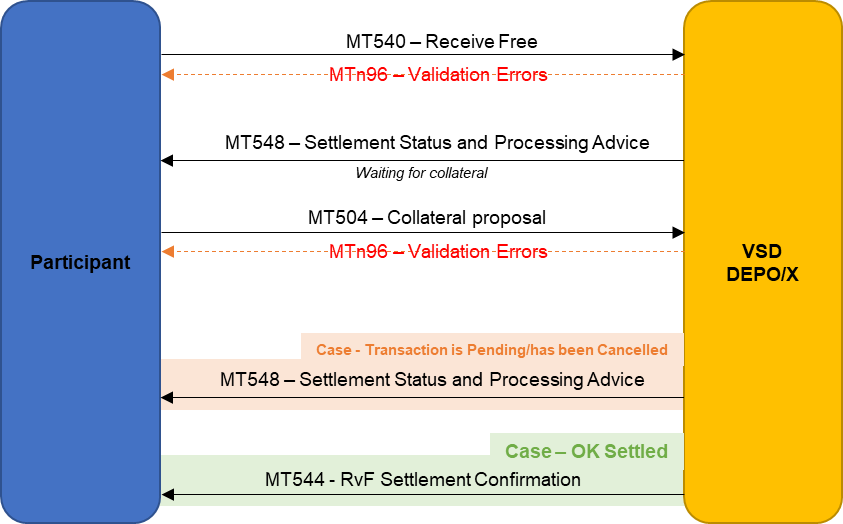 Figure 18 Pledge InceptionPledge full release settlement (close leg)FnDS Section No: 8.4.4Pledge release is an opposite operation to pledge inception (1st leg of operation). Pledge creates collateral in a form of securities frozen by Pledger on own depository account in favor of Pledgee. Pledge release (2nd leg of operation) annuls collateral made in favor of Pledgee: securities are unfrozen by Pledger on own depository account. Full release means that all securities are released (unfrozen) for the whole amount.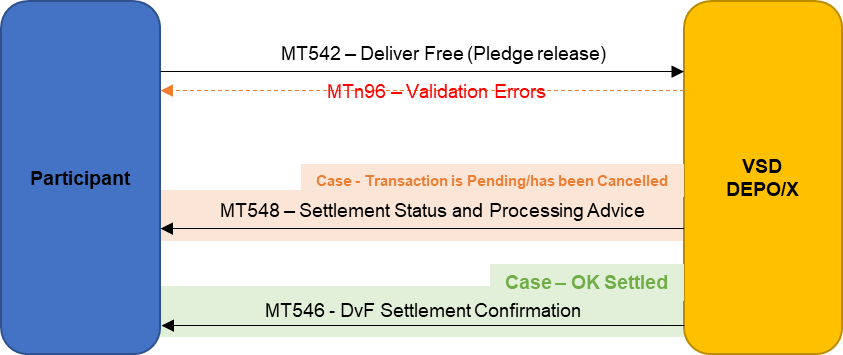 Figure 19 Pledge full releasePledge partial release settlement (close leg)FnDS Section No: 8.4.5Pledge release is an opposite operation to pledge inception (1st leg of operation). Pledge creates collateral in a form of securities frozen by Pledger on own depository account in favor of Pledgee. Pledge release (2nd leg of operation) annuls collateral made in favor of Pledgee: securities are unfrozen by Pledger on own depository account. Partial release means that only part of securities is released (unfrozen) and other part of collateral securities stays frozen on the Pledger’ depository account.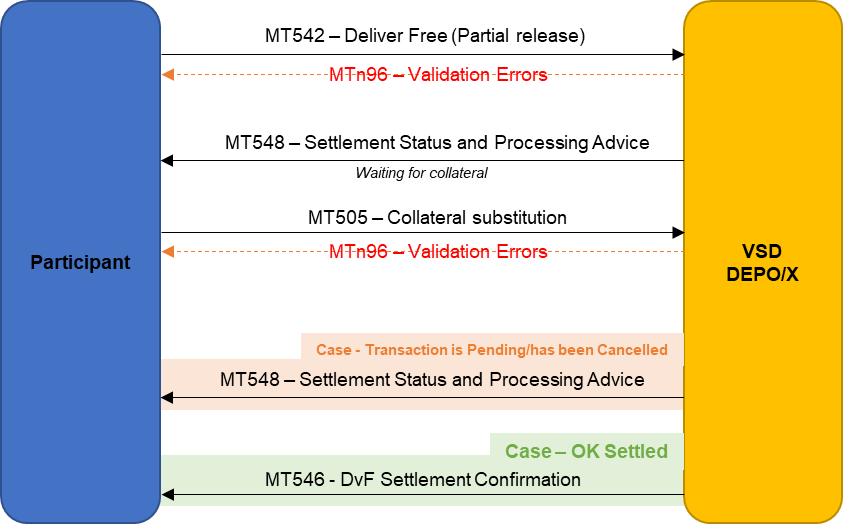 Figure 20 Pledge partial releaseMessage FormatMT540, 542: Receive Free, Deliver FreeThis message is order to receive securities in DvF operation. Usually this order should be matched with MT542 (“Deliver Free”) sent by another participant (9.2.1 “MT540, 542: Receive Free, Deliver Free”).MT540 may not require matching. MT540 may initiate two-leg (repo) and maturity of two-leg (repo) operationFor message format, please check [MT540-543: Transfers] in Common settlement message section.Example 56MT540: Registry Pledge Order (main document)Sender:		001Receiver:	VSDSVN01XXXX:16R:GENL:20C::SEME//R-Pled-DM-005:23G:NEWM:98C::PREP//20181030175957:16R:LINK:20C::COMM//R-Pled-DM-005:16S:LINK:16S:GENL:16R:TRADDET:94B::TRAD//OTCO/DEPOX:98A::SETT//20181030:35B:/XX/VND:22F::PRIR//1050:70E::SPRO///COLL/EARM/SSBT/PLED/OWNR/GIVS/COLT/SECU/CPST/REAR/REAS/Order 379/ANNX/Annex EKX to order 379/OPTY/ISEI:16S:TRADDET:16R:FIAC:36B::SETT//FAMT/5000000,:97A::SAFE//AVAI/ALFAVNHN-VI:16S:FIAC:16R:REPO:98B::TERM//OPEN:20C::REPO//R-Pled-DM-005:92A::SLMG//100,:16S:REPO:16R:SETDET:22F::SETR//RVPO:22F::COLA//SLOA:22F::STCO//DLWM:16R:SETPRTY:95Q::PSET//VSDSVNHD:16S:SETPRTY:16R:SETPRTY:95Q::DEAG//VSDSVN01:97A::SAFE//AVAI/VSDXVN01-VI:16S:SETPRTY:16R:SETPRTY:95Q::SELL//VSDSVN01:16S:SETPRTY:16R:SETPRTY:95Q::REAG//001:97A::SAFE//AVAI/ALFAVNHN-VI:16S:SETPRTY:16R:SETPRTY:95Q::BUYR//001:16S:SETPRTY:16R:AMT:19A::SETT//VND5000000,:16S:AMT:16S:SETDETExample 57MT540: Depository Pledge Order (main document)Sender:		001Receiver:	VSDSVN01XXXX:16R:GENL:20C::SEME//D-Pled-DM-006:23G:NEWM:98C::PREP//20181030175957:16R:LINK:20C::COMM//D-Pled-DM-006:16S:LINK:16S:GENL:16R:TRADDET:94B::TRAD//OTCO/DEPOX:98A::SETT//20181030:35B:/XX/VND:22F::PRIR//1050:70E::SPRO///COLL/EARM/SSBT/PLED/OWNR/GIVS/COLT/SECU/REAS/Order 379/ANNX/Annex EKX to order 379/OPTY/SEI1:16S:TRADDET:16R:FIAC:36B::SETT//FAMT/1000000,:97A::SAFE//AVAI/ALFAVNHN-VI:16S:FIAC:16R:REPO:98B::TERM//OPEN:20C::REPO//D-Pled-DM-006:92A::SLMG//100,:16S:REPO:16R:SETDET:22F::SETR//RVPO:22F::COLA//SLOA:22F::STCO//DLWM:16R:SETPRTY:95Q::PSET//VSDSVNHD:16S:SETPRTY:16R:SETPRTY:95Q::DEAG//VSDSVN01:97A::SAFE//AVAI/VSDXVN01-VI:16S:SETPRTY:16R:SETPRTY:95Q::SELL//VSDSVN01:16S:SETPRTY:16R:SETPRTY:95Q::REAG//001:97A::SAFE//AVAI/ALFAVNHN-VI:16S:SETPRTY:16R:SETPRTY:95Q::BUYR//001:16S:SETPRTY:16R:AMT:19A::SETT//VND1000000,:16S:AMT:16S:SETDETMT548: Settlement Status and Processing AdviceMT 548 “Settlement Status and Processing Advice” is sent to inform participants on status of transfer before settlement.For message format, please check [MT548 Settlement Status and Processing Advice] in Common settlement message section.Example 58MT548: informs on settlement impossibility Sender:		VSDSVN01XXXX Receiver:	RBKOVNVXAXXX:16R:GENL:20C::SEME//R178689/548:23G:NEWM:98C::PREP//20120117130210:16R:LINK:13A::LINK//543:20C::RELA//R178619/543:16S:LINK:16R:LINK:20C::COMM//18985899:16S:LINK:16R:STAT:25D::SETT//PEND:16R:REAS:24B::PEND//NARR:70D::REAS//DETLNonsettlement value date2012-01-18:16S:REAS:16S:STAT:16S:GENL:16R:SETTRAN:94B::TRAD//PRIM/AUCT:35B:VN1100110016:36B::SETT//UNIT/18,:97A::SAFE//AVAI/DEPO/DEPO:22F::SETR//PLAC:22F::STCO//DLWM:98A::SETT//20120118:98A::TRAD//20120117:16R:SETPRTY:95Q::DEAG//MOFOVNHK:97A::SAFE//AVAI/GOV-ISSU-SAC:16S:SETPRTY:16R:SETPRTY:95Q::SELL//MOFOVNHK:16S:SETPRTY:16R:SETPRTY:95Q::PSET//VISDVNV1:16S:SETPRTY:16R:SETPRTY:95Q::REAG//RBKOVNVX:97A::SAFE//AVAI/RBKO/DEPO/DEPO:16S:SETPRTY:16R:SETPRTY:95Q::BUYR//RBKOVNVX:16S:SETPRTY:16S:SETTRAN:16R:ADDINFO:95Q::MEOR//VNVXVNHT:16S:ADDINFOExample 59MT548 informs on lack of instruments Sender:		VSDSVN01XXXX Receiver:	VISDVNVAATDA:16R:GENL:20C::SEME//R89/548:23G:INST:98C::PREP//20120711173642:16R:LINK:13A::LINK//543:20C::RELA//R301/543:16S:LINK:16R:LINK:20C::COMM//252:16S:LINK:16R:STAT:25D::SETT//PEND:16R:REAS:24B::PEND//LACK:16S:REAS:16S:STAT:16S:GENL:16R:SETTRAN:35B:/XX/VNNA000050:36B::SETT//UNIT/0,001:19A::SETT//VND100000,:97A::SAFE//AVAI/VNVX/ISSU:22F::STCO//DLWM:98A::SETT//20120621:98A::TRAD//20120402:16R:SETPRTY:95P::DEAG//VISDVNVA:97A::SAFE//AVAI/VNVX/ISSU:16S:SETPRTY:16R:SETPRTY:95P::SELL//VISDVNVA:97A::SAFE//VNVX/ISSU:16S:SETPRTY:16R:SETPRTY:95P::RECU//VISDVNVA310:16S:SETPRTY:16R:SETPRTY:95P::REAG//VISDVNVA310:97A::SAFE//AVAI/810000310:16S:SETPRTY:16R:SETPRTY:95P::BUYR//VISDVNVA310:97A::SAFE//810000310:16S:SETPRTY:16S:SETTRANExample 60MT548 sent to counterparty as result of MT543 processingSender:		VSDSVN01XXXX Receiver:	BNIAVNVXS001:16R:GENL:20C::SEME//R320720/ST:23G:INST:98C::PREP//20140321154750:16R:LINK:13A::LINK//543:20C::RELA//TRN/154750/1:16S:LINK:16R:LINK:20C::COMM//COM/154750/3:16S:LINK:16R:STAT:25D::INMH//NMAT:16R:REAS:24B::NMAT//CMIS:70D::REAS//DETLII1072Waiting for matching instruction:16S:REAS:16S:STAT:16S:GENL:16R:SETTRAN:35B:/XX/VND:36B::SETT//UNIT/2000000,:19A::SETT//VND2000000,:97A::SAFE//AVAI/523022000990:22H::REDE//DELI:22H::PAYM//APMT:98A::SETT//20140301:98A::TRAD//20140301:16R:SETPRTY:95P::DEAG//BNIAVNVX:97A::SAFE//AVAI/523022000990:16S:SETPRTY:16R:SETPRTY:95P::SELL//BNIAVNVX:16S:SETPRTY:16R:SETPRTY:95P::REAG//BNINVNVX:97A::SAFE//AVAI/520009000990:16S:SETPRTY:16R:SETPRTY:95P::BUYR//BNINVNVX:16S:SETPRTY:16R:SETPRTY:95P::PSET//VISDVNVA:16S:SETPRTY:16S:SETTRANMT544, 546: Settlement ConfirmationsMT544, 545, 546, 547 are sent to account servicers as result of successful settlement of DvF or DvP transactions. MT544 is sent as DvF credit confirmation. MT545 is sent as DvP credit confirmation.MT546 is sent as DvF debit confirmation.MT547 is sent as DvP debit confirmation.DvP transactions are initiated by MT541 or MT543, DvF transactions are initiated by MT540 or MT542, Most field of MT544, 545, 546, 547 are present in the message if there are correspondent fields in MT540-543. For message format, please check [MT544-547 Settlement Confirmations] in Common settlement message section.Example 61MT503: Margin CallSender:		VSDSVN01XXXX Receiver:	BNKBCBLBXXXX :16R:GENL:20C::SEME//885A01061999:20C::SCTR//REPO4644:23G:NEWM:16R:AGRE:22F::AGRE//NONR:70C::AGRE///OPCO/PSBB1MDFES/SYSC/BI:16S:AGRE:98C::PREP//20001206124534:22H::COAL//VARI:22H::COLA//REPO:95P::PTYA//BNKACALA:95P::PTYB//BNKBCBLB:16R:LINK:13A::LINK//506:20C::PREV//038FFN997:16S:LINK:16S:GENL:16R:SUMM:95P::EXPP//BNKACALA:19B::COVA//EUR34000000,:19B::CCAL//EUR1000000,:19B::TEXA//EUR35000000,:16S:SUMMMT504: Collateral proposal (Securities Package)The user header of the message (block 3) is mandatory and field 119 ( {3:{119:xxxx}} ) must be equal to a field 22a::COLA in sequence A. Format of MT504: Collateral proposal (Securities Package)Example 62MT504: Depository Pledge Securities PackageSender:		001Receiver:	VSDSVN01XXXX:16R:GENL:20C::SEME//D-Pled-DM-006:20C::SCTR//D-Pled-DM-006:23G:NEWM:16R:AGRE:22F::AGRE//NONR:16S:AGRE:98A::PREP//20181030:22H::COAL//INIT:22H::COLA//REPO:95Q::PTYA//001:95Q::PTYB//VSDSVN01:16R:LINK:13A::LINK//540:20C::RELA//D-Pled-DM-006:16S:LINK:16S:GENL:16R:SUMM:95P::EXPP//001:19B::COVA//VND0,:19B::CCAL//VND2997000,:19B::TEXA//VND2997000,:16R:SUMD:98A::RSET//20181030:16S:SUMD:16S:SUMM:16R:COLD:20C::COLR//C001-1:22H::COLL//SCOL:22H::INOU//COLI:16R:SCOL:35B:/XX/VN000000PTL9:36B::COLL//UNIT/997000,:16R:SETDET:22H::SCOL//FOPT:16R:SETPRTY:95Q::DEAG//001:97A::SAFE//AVAI/ALFAVNHN-DEPO:16S:SETPRTY:16S:SETDET:16S:SCOL:16S:COLD:16R:COLD:20C::COLR//C001-2:22H::COLL//SCOL:22H::INOU//COLI:16R:SCOL:35B:/XX/GOVNB0230T06:36B::COLL//UNIT/200,:16R:SETDET:22H::SCOL//FOPT:16R:SETPRTY:95Q::DEAG//001:97A::SAFE//AVAI/ALFAVNHN-DEPO:16S:SETPRTY:16S:SETDET:16S:SCOL:16S:COLD:16R:SETDET1:22H::SCOL//FOPT:22H::BENE//NBEN:16S:SETDET1Example 63MT504: Registry Pledge Securities PackageSender:		001Receiver:	VSDSVN01XXXX:16R:GENL:20C::SEME//R-Pled-DM-005:20C::SCTR//R-Pled-DM-005:23G:NEWM:16R:AGRE:22F::AGRE//NONR:16S:AGRE:98A::PREP//20181030:22H::COAL//INIT:22H::COLA//REPO:95Q::PTYA//180903000000003:95Q::PTYB//VSDSVN01:16R:LINK:13A::LINK//540:20C::RELA//R-Pled-DM-005:16S:LINK:16S:GENL:16R:SUMM:95P::EXPP//001:19B::COVA//VND0,:19B::CCAL//VND201000000,:19B::TEXA//VND201000000,:16R:SUMD:98A::RSET//20181030:16S:SUMD:16S:SUMM:16R:COLD:20C::COLR//C001-1:22H::COLL//SCOL:22H::INOU//COLI:16R:SCOL:35B:/XX/GOVNB0230T06:36B::COLL//UNIT/200,:16R:SETDET:22H::SCOL//FOPT:16R:SETPRTY:95Q::DEAG//VSDSVN01:97A::SAFE//AVAI/180903000000003:16S:SETPRTY:16S:SETDET:16S:SCOL:16S:COLD:16R:COLD:20C::COLR//C001-2:22H::COLL//SCOL:22H::INOU//COLI:16R:SCOL:35B:/XX/VN000000SJM2:36B::COLL//UNIT/1000000,:16R:SETDET:22H::SCOL//FOPT:16R:SETPRTY:95Q::DEAG//VSDSVN01:97A::SAFE//AVAI/180903000000003-PTA:16S:SETPRTY:16S:SETDET:16S:SCOL:16S:COLD:16R:SETDET1:22H::SCOL//FOPT:22H::BENE//NBEN:16S:SETDET1Example 64MT504: Collateral proposalSender:		CITIVNHKReceiver:	VSDSVN01XXXX:16R:GENL:20C::SEME//135:20C::SCTR//COMM:23G:NEWM:16R:AGRE:22F::AGRE//NONR:70C::AGRE///OPCO/PSBB1MDFES/SYSC/BI:16S:AGRE:98C::PREP//20120502161044:22H::COAL//INIT:22H::COLA//REPO:95P::PTYA//CITIVNHK:95P::PTYB//WFBIUS6SOMA:16S:GENL:16R:SUMM:95P::EXPP//WFBIUS6SOMA:19B::COVA//USD0,:19B::CCAL//USD1000,:19B::TEXA//USD3000,:16S:SUMM:16R:COLD:20C::COLR//1:22H::COLL//SCOL:16R:SCOL:35B:AFLT:36B::COLL//UNIT/10,:16S:SCOL:16S:COLDExample 65MT504/CANC: Cancelling the operation in previous exampleSender:		CITIVNHKXXXReceiver:	VSDSVN01XXXX:16R:GENL:20C::SEME//135:20C::SCTR//COMM:23G:CANC:16R:AGRE:22F::AGRE//NONR:70C::AGRE///OPCO/PSBB1MDFES/SYSC/BI:16S:AGRE:22H::COAL//INIT:22H::COLA//REPO:95P::PTYA//CITIVNHK:95P::PTYB//WFBIUS6SOMA:16S:GENL:16R:SUMM:95P:EXPP:WFBIUS6SOMA:19B::COVA//USD0,:19B::CCAL//USD1000,:19B::TEXA//USD3000,:16S:SUMM:16R:COLD:20C::COLR//1:22H::COLL//SCOL:16R:SCOL:35B:BIGOVTB06015:36B::COLL//10,:16S:SCOL:16S:COLDMT505: Collateral substitution/maturityThe user header of the message (block 3) is mandatory and field 119 ( {3:{119:xxxx}} ) must be equal to a field 22a::COLA in sequence A.As reply MT506 is sent (for partial maturity case, MT506 reply not sent). Authorization Party is defined by a keyword /AUTH/ in field 70:PACO in Sequence A in MT506. Format of MT505: Collateral SubstitutionMT596: Answers and reportsPlease see more detail about MT596 in section “Common Response and Text Message”AttachmentBusiness ProcessAttachment inceptionFnDS Section No: 8.5.2Attachment freezes securities on the Participant account. Collateral is created to cover some obligations of the participant arose out of DEPO/X. This is open ended operation without specific maturity date and it can be closed (Attachment release) by request of initiator at any moment of time for the whole amount or partially. Securities can be either un-frozen on Participant account or finally transferred to depository account of any other Participant specified in order of initiator. The participant will receive list of MT messages as below:Figure 21 Attachment inceptionAttachment full release settlement (close leg)FnDS Section No: 8.5.4Attachment release is an opposite operation to Attachment inception (1st leg of operation). Attachment freezes securities on depository account of DM by request of VSD operator (in accordance with an order of court or government authority). Attachment release (2nd leg of operation) means unfreezing of securities on DM’ depository account. Full release means that all securities are released (unfrozen) for the whole amount.The participant will receive list of MT messages as below: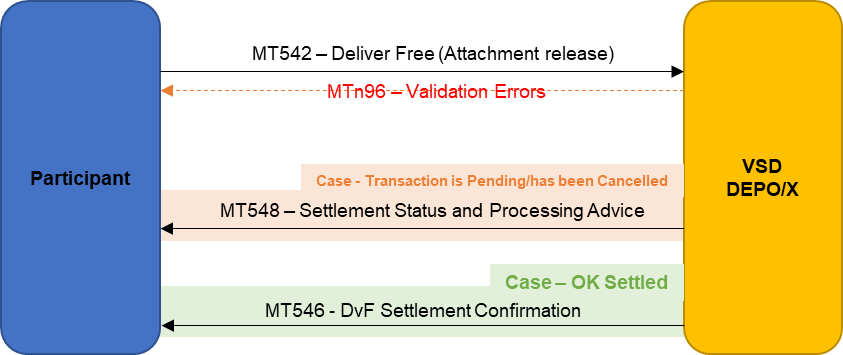 Figure 22 Attachment full releaseAttachment partial release settlement (close leg)FnDS Section No: 8.5.5Attachment release is an opposite operation to Attachment inception (1st leg of operation). Attachment freezes securities on depository account of DM by request of VSD operator (in accordance with an order of court or government authority). Attachment release (2nd leg of operation) means unfreezing of securities on DM’ depository account. Full release means that all securities are released (unfrozen) for the whole amount. Partial release means that only part of securities is released (unfrozen) and other part of securities stays frozen on the Pledger’ depository account.The participant will receive list of MT messages as below:Figure 23 Attachment partial releaseMessage FormatMT540, 542: Receive Free, Deliver FreeThis message is order to receive/deliver securities in DvF operation of “Attachment”:MT540 - Attachment request (Attachment inception)MT542 - Attachment release request (Attachment full/partial release settlement)Both of two messages have similar format.For message format, please check [MT540-543: Transfers] in Common settlement message section.Example 66MT540: Depository Attachment Order (main document)Sender:		001Receiver:	VSDSVN01XXXX:16R:GENL:20C::SEME//D-Attach-DM-003a:23G:NEWM:98C::PREP//20181030175957:16R:LINK:20C::COMM//D-Attach-DM-003a:16S:LINK:16S:GENL:16R:TRADDET:94B::TRAD//OTCO/DEPOX:98A::SETT//20181030:35B:/XX/VND:22F::PRIR//1050:22F::BORR//NBOR:70E::SPRO///COLL/EARM/SSBT/BLOV/OWNR/GIVS/COLT/SECU/REAS/Order 379/ANNX/Annex EKX to order 379/OPTY/SEI1:16S:TRADDET:16R:FIAC:36B::SETT//FAMT/2997000,:97A::SAFE//AVAI/ALFAVNHN-VI:16S:FIAC:16R:REPO:98B::TERM//OPEN:20C::REPO//D-Attach-DM-003a:92A::SLMG//100,:16S:REPO:16R:SETDET:22F::SETR//RVPO:22F::COLA//SCRP:22F::STCO//DLWM:22F::REST//RSTR:16R:SETPRTY:95Q::PSET//VSDSVNHD:16S:SETPRTY:16R:SETPRTY:95Q::DEAG//VSDSVN01:97A::SAFE//AVAI/VSDXVN01-VI:16S:SETPRTY:16R:SETPRTY:95Q::SELL//VSDSVN01:16S:SETPRTY:16R:SETPRTY:95Q::REAG//001:97A::SAFE//AVAI/ALFAVNHN-VI:16S:SETPRTY:16R:SETPRTY:95Q::BUYR//001:16S:SETPRTY:16R:AMT:19A::SETT//VND2997000,:16S:AMT:16S:SETDETExample 67MT540: Registry Attachment Order (main document)Sender:		VSDSVN01Receiver:	VSDSVN01XXXX:16R:GENL:20C::SEME//R-Attach-INV-034:23G:NEWM:98C::PREP//20181030175957:16R:LINK:20C::COMM//R-Attach-INV-034:16S:LINK:16S:GENL:16R:TRADDET:94B::TRAD//OTCO/REGIX:98A::SETT//20181030:35B:/XX/VND:22F::PRIR//1050:22F::BORR//NBOR:70E::SPRO///COLL/EARM/SSBT/BLOV/OWNR/GIVS/COLT/SECU/CPST/REAR/REAS/Order 379/ANNX/Annex EKX to order 379/OPTY/ISEI:16S:TRADDET:16R:FIAC:36B::SETT//FAMT/201000000,:97A::SAFE//AVAI/180903000000003-VI:16S:FIAC:16R:REPO:98B::TERM//OPEN:20C::REPO//R-Attach-INV-034:92A::SLMG//100,:16S:REPO:16R:SETDET:22F::SETR//RVPO:22F::COLA//SCRP:22F::STCO//DLWM:22F::REST//RSTR:22F::BENE//NBEN:16R:SETPRTY:95Q::PSET//VSDSVNHD:16S:SETPRTY:16R:SETPRTY:95Q::DEAG//VSDSVN01:97A::SAFE//AVAI/VSDXVN01-VI:16S:SETPRTY:16R:SETPRTY:95Q::SELL//VSDSVN01:16S:SETPRTY:16R:SETPRTY:95Q::REAG//VSDSVN01:97A::SAFE//AVAI/180903000000003-VI:16S:SETPRTY:16R:SETPRTY:95Q::BUYR//180903000000003:16S:SETPRTY:16R:AMT:19A::SETT//VND201000000,:16S:AMT:16S:SETDETExample 68MT540 Attachment Inception: :16R:GENL:20C::SEME//AS377:23G:NEWM:98C::PREP//20180101175957:16R:LINK:20C::COMM//AS377:16S:LINK:16S:GENL:16R:TRADDET:94B::TRAD//SECM:98A::SETT//20180101:35B:/XX/VND:22F::PRIR//1050:22F::BORR//NBOR:70E::SPRO///COLL/EARM/SSBT/BLOV/OWNR/GIVE/COLT/SECU/CSUB/Y/REAS/Order 379/ANNX/Annex EKX to order 379/OPTY/ISEI:16S:TRADDET:16R:FIAC:36B::SETT//FAMT/3000000,:97A::SAFE//AVAI/BETAVNHN-VI:16S:FIAC:16R:REPO:98A::TERM//20180103:20C::REPO//AS377:92A::SLMG//100,:16S:REPO:16R:SETDET:22F::STCO//DLWM:22F::SETR//RVPO:22F::REST//RSTR:16R:SETPRTY:95P::PSET//VSDXVNHN:16S:SETPRTY:16R:SETPRTY:95P::DEAG//ALFAVNHN:97A::SAFE//AVAI/ALFAVNHN-VI:16S:SETPRTY:16R:SETPRTY:95P::SELL//ALFAVNHN:16S:SETPRTY:16R:SETPRTY:95P::REAG//BETAVNHN:97A::SAFE//AVAI/BETAVNHN-VI:16S:SETPRTY:16R:SETPRTY:95P::BUYR//BETAVNHN:16S:SETPRTY:16R:AMT:19A::SETT//VND3000000,:16S:AMT:16S:SETDETMT544, 546: Settlement ConfirmationsMT544, 546 are sent to account servicers as result of successful settlement of DvF transactions. For the “Attachment”MT544 relates to the MT540 of Attachment transaction inceptionMT546 relates to the MT542 of Attachment release settlementBoth two messages have similar formatFor message format, please check [MT544-547 Settlement Confirmations] in Common settlement message sectionMT548: Settlement Status and Processing AdviceMT 548 “Settlement Status and Processing Advice” is sent to inform participants on status of transfer before settlement. For the “Attachment”, this message is used for “Transaction pending notifications”.For message format, please check [MT548 Settlement Status and Processing Advice] in Common settlement message section.Example 69MT548 sent to counterparty as result of MT543 processingSender:		VSDSVN01XXXX Receiver:	BNIAVNVXS001:16R:GENL:20C::SEME//R320720/ST:23G:INST:98C::PREP//20140321154750:16R:LINK:13A::LINK//543:20C::RELA//TRN/154750/1:16S:LINK:16R:LINK:20C::COMM//COM/154750/3:16S:LINK:16R:STAT:25D::INMH//NMAT:16R:REAS:24B::NMAT//CMIS:70D::REAS//DETLII1072Waiting for matching instruction:16S:REAS:16S:STAT:16S:GENL:16R:SETTRAN:35B:/XX/VND:36B::SETT//UNIT/2000000,:19A::SETT//VND2000000,:97A::SAFE//AVAI/523022000990:22H::REDE//DELI:22H::PAYM//APMT:98A::SETT//20140301:98A::TRAD//20140301:16R:SETPRTY:95P::DEAG//BNIAVNVX:97A::SAFE//AVAI/523022000990:16S:SETPRTY:16R:SETPRTY:95P::SELL//BNIAVNVX:16S:SETPRTY:16R:SETPRTY:95P::REAG//BNINVNVX:97A::SAFE//AVAI/520009000990:16S:SETPRTY:16R:SETPRTY:95P::BUYR//BNINVNVX:16S:SETPRTY:16R:SETPRTY:95P::PSET//VISDVNVA:16S:SETPRTY:16S:SETTRANMT504: Collateral proposal (Securities Package)The user header of the message (block 3) is mandatory and field 119 ( {3:{119:xxxx}} ) must be equal to a field 22a::COLA in sequence A. Format of MT504: Collateral proposal (Securities Package)Example 70MT504: Depository Attachment Securities PackageSender:		001Receiver:	VSDSVN01XXXX:16R:GENL:20C::SEME//D-Attach-DM-C03a:20C::SCTR//D-Attach-DM-003a:23G:NEWM:16R:AGRE:22F::AGRE//NONR:16S:AGRE:98A::PREP//20181030:22H::COAL//INIT:22H::COLA//REPO:95Q::PTYA//001:95Q::PTYB//VSDSVN01:16R:LINK:13A::LINK//540:20C::RELA//D-Attach-DM-003a:16S:LINK:16S:GENL:16R:SUMM:95P::EXPP//001:19B::COVA//VND0,:19B::CCAL//VND2997000,:19B::TEXA//VND2997000,:16R:SUMD:98A::RSET//20181030:16S:SUMD:16S:SUMM:16R:COLD:20C::COLR//C001-1:22H::COLL//SCOL:22H::INOU//COLI:16R:SCOL:35B:/XX/VN000000PTL9:36B::COLL//UNIT/997000,:16R:SETDET:22H::SCOL//FOPT:16R:SETPRTY:95Q::DEAG//001:97A::SAFE//AVAI/ALFAVNHN-DEPO:16S:SETPRTY:16S:SETDET:16S:SCOL:16S:COLD:16R:COLD:20C::COLR//C001-2:22H::COLL//SCOL:22H::INOU//COLI:16R:SCOL:35B:/XX/GOVNB0230T06:36B::COLL//UNIT/200,:16R:SETDET:22H::SCOL//FOPT:16R:SETPRTY:95Q::DEAG//001:97A::SAFE//AVAI/ALFAVNHN-DEPO:16S:SETPRTY:16S:SETDET:16S:SCOL:16S:COLD:16R:SETDET1:22H::SCOL//FOPT:22H::BENE//NBEN:16S:SETDET1Example 71MT504: Registry Attachment Securities PackageSender:		001Receiver:	VSDSVN01XXXX:16R:GENL:20C::SEME//R-Att-INV-C034:20C::SCTR//R-Attach-INV-034:23G:NEWM:16R:AGRE:22F::AGRE//NONR:16S:AGRE:98A::PREP//20181030:22H::COAL//INIT:22H::COLA//REPO:95Q::PTYA//180903000000003:95Q::PTYB//VSDSVN01:16R:LINK:13A::LINK//540:20C::RELA//R-Attach-INV-034:16S:LINK:16S:GENL:16R:SUMM:95P::EXPP//001:19B::COVA//VND0,:19B::CCAL//VND201000000,:19B::TEXA//VND201000000,:16R:SUMD:98A::RSET//20181030:16S:SUMD:16S:SUMM:16R:COLD:20C::COLR//C001-1:22H::COLL//SCOL:22H::INOU//COLI:16R:SCOL:35B:/XX/GOVNB0230T06:36B::COLL//UNIT/200,:16R:SETDET:22H::SCOL//FOPT:16R:SETPRTY:95Q::DEAG//VSDSVN01:97A::SAFE//AVAI/180903000000003:16S:SETPRTY:16S:SETDET:16S:SCOL:16S:COLD:16R:COLD:20C::COLR//C001-2:22H::COLL//SCOL:22H::INOU//COLI:16R:SCOL:35B:/XX/VN000000SJM2:36B::COLL//UNIT/1000000,:16R:SETDET:22H::SCOL//FOPT:16R:SETPRTY:95Q::DEAG//VSDSVN01:97A::SAFE//AVAI/180903000000003-PTA:16S:SETPRTY:16S:SETDET:16S:SCOL:16S:COLD:16R:SETDET1:22H::SCOL//FOPT:22H::BENE//NBEN:16S:SETDET1MT505: Collateral substitution/maturityThe user header of the message (block 3) is mandatory and field 119 ( {3:{119:xxxx}} ) must be equal to a field 22a::COLA in sequence A.As reply MT506 is sent (for partial maturity case, MT506 reply not sent). Authorization Party is defined by a keyword /AUTH/ in field 70:PACO in Sequence A in MT506. Format of MT505: Collateral SubstitutionMT596: Answers and reportsPlease see more detail about MT596 in section “Common Response and Text Message”Separate Safe CustodyWarning!!: VSD will not use Separate Safe Custody business. Please ignore this sectionBusiness ProcessSeparate Safe Custody transaction inceptionFnDS Section No: 8.6.2Separate Safe Custody freezes securities on the Participant account in order to avoid their trading before specific date defined by Issuer. Separate Safe Custody is initiated by VSD always. This is open ended operation without specific maturity date and it can be closed (Separate Safe Custody release) by request of initiator at any moment of time for the whole amount. Securities can be either un-frozen (normal business flow) on Participant account or finally transferred to depository account of any other Participant specified in order of initiator (abnormal circumstances).The participant will receive list of MT messages as below:Figure 24 Separate Safe Custody inceptionSeparate Safe Custody transaction release settlement (close leg)FnDS Section No: 8.6.4Separate Safe Custody release is an opposite operation to Separate Safe Custody inception (1st leg of operation). Separate Safe Custody freezes securities on DM depository account. Separate Safe Custody release (2nd leg of operation) unfreezes securities on DM depository account.The participant will receive list of MT messages as below: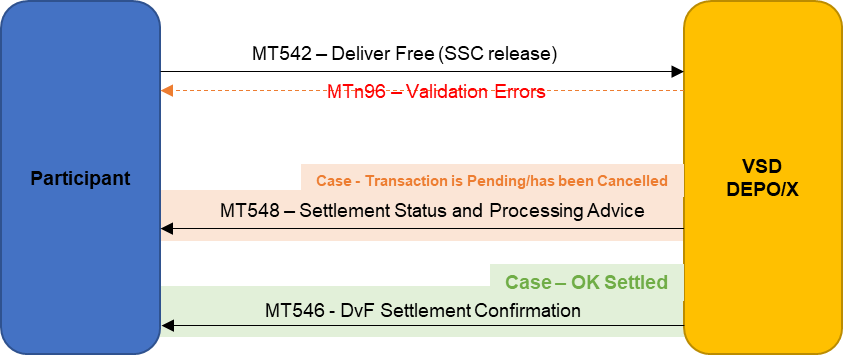 Figure 25 Separate safe custody releaseMessage FormatMT540, 542: Receive Free, Deliver FreeThis message is order to receive/deliver securities in DvF operation of “Separate Safe Custody”:MT540 - Separate safe custody request (transaction inception)MT542 – Separate safe custody release request (release settlement)Both of two messages have similar format.For message format, please check [MT540-543: Transfers] in Common settlement message section.Example 72MT540: Registry Separate Safe Custody Order (main document)Sender:		001Receiver:	VSDSVN01XXXX:16R:GENL:20C::SEME//R-SSC-DM-002:23G:NEWM:98C::PREP//20181030175957:16R:LINK:20C::COMM//R-SSC-DM-002:16S:LINK:16S:GENL:16R:TRADDET:94B::TRAD//OTCO/DEPOX:98A::SETT//20181030:35B:/XX/VND:22F::PRIR//1050:70E::SPRO///COLL/EARM/SSBT/NAVL/OWNR/GIVS/COLT/SECU/CPST/REAR/REAS/Order 379/ANNX/Annex EKX to order 379/OPTY/ISSC:16S:TRADDET:16R:FIAC:36B::SETT//FAMT/5000000,:97A::SAFE//AVAI/ALFAVNHN-VI:16S:FIAC:16R:REPO:98B::TERM//OPEN:20C::REPO//R-SSC-DM-002:92A::SLMG//100,:16S:REPO:16R:SETDET:22F::SETR//RVPO:22F::COLA//SCRP:22F::STCO//DLWM:22F::STCO//SPDL:16R:SETPRTY:95Q::PSET//VSDSVNHD:16S:SETPRTY:16R:SETPRTY:95Q::DEAG//VSDSVN01:97A::SAFE//AVAI/VSDXVN01-VI:16S:SETPRTY:16R:SETPRTY:95Q::SELL//VSDSVN01:16S:SETPRTY:16R:SETPRTY:95Q::REAG//001:97A::SAFE//AVAI/ALFAVNHN-VI:16S:SETPRTY:16R:SETPRTY:95Q::BUYR//001:16S:SETPRTY:16R:AMT:19A::SETT//VND5000000,:16S:AMT:16S:SETDETExample 73MT540: Depository Separate Safe Custody Order (main document)Sender:		001Receiver:	VSDSVN01XXXX:16R:GENL:20C::SEME//D-SSC-DM-002:23G:NEWM:98C::PREP//20181030175957:16R:LINK:20C::COMM//D-SSC-DM-002:16S:LINK:16S:GENL:16R:TRADDET:94B::TRAD//OTCO/DEPOX:98A::SETT//20181030:35B:/XX/VND:22F::PRIR//1050:70E::SPRO///COLL/EARM/SSBT/NAVL/OWNR/GIVS/COLT/SECU/REAS/Order 379/ANNX/Annex EKX to order 379/OPTY/ISSC:16S:TRADDET:16R:FIAC:36B::SETT//FAMT/501000000,:97A::SAFE//AVAI/ALFAVNHN-VI:16S:FIAC:16R:REPO:98B::TERM//OPEN:20C::REPO//D-SSC-DM-002:92A::SLMG//100,:16S:REPO:16R:SETDET:22F::SETR//RVPO:22F::COLA//SCRP:22F::STCO//DLWM:22F::STCO//SPDL:16R:SETPRTY:95Q::PSET//VSDSVNHD:16S:SETPRTY:16R:SETPRTY:95Q::DEAG//VSDSVN01:97A::SAFE//AVAI/VSDXVN01-VI:16S:SETPRTY:16R:SETPRTY:95Q::SELL//VSDSVN01:16S:SETPRTY:16R:SETPRTY:95Q::REAG//001:97A::SAFE//AVAI/ALFAVNHN-VI:16S:SETPRTY:16R:SETPRTY:95Q::BUYR//001:16S:SETPRTY:16R:AMT:19A::SETT//VND501000000,:16S:AMT:16S:SETDETMT544, 546: Settlement ConfirmationsMT544, 546 are sent to account servicers as result of successful settlement of DvF transactions. For the “Separate Safe Custody”MT544 relates to the MT540 of Separate safe custody inceptionMT546 relates to the MT542 of Separate safe custody release settlementBoth two messages have similar formatFor message format, please check [MT544-547 Settlement Confirmations] in Common settlement message sectionMT548: Settlement Status and Processing AdviceMT 548 “Settlement Status and Processing Advice” is sent to inform participants on status of transfer before settlement. For the “Separate Safe Custody”, this message is used for “Transaction pending notifications”.For message format, please check [MT548 Settlement Status and Processing Advice] in Common settlement message section.MT504: Collateral proposal (Securities Package)The user header of the message (block 3) is mandatory and field 119 ( {3:{119:xxxx}} ) must be equal to a field 22a::COLA in sequence A. Format of MT504: Collateral proposal (Securities Package)Example 74MT504: Depository Separate Safe Custody Securities PackageSender:		001Receiver:	VSDSVN01XXXX:16R:GENL:20C::SEME//D-SSC-DM-002:20C::SCTR//D-SSC-DM-002:23G:NEWM:16R:AGRE:22F::AGRE//NONR:16S:AGRE:98A::PREP//20181030:22H::COAL//INIT:22H::COLA//REPO:95Q::PTYA//001:95Q::PTYB//VSDSVN01:16R:LINK:13A::LINK//540:20C::RELA//D-SSC-DM-002:16S:LINK:16S:GENL:16R:SUMM:95P::EXPP//001:19B::COVA//VND0,:19B::CCAL//VND2997000,:19B::TEXA//VND2997000,:16R:SUMD:98A::RSET//20181030:16S:SUMD:16S:SUMM:16R:COLD:20C::COLR//C001-1:22H::COLL//SCOL:22H::INOU//COLI:16R:SCOL:35B:/XX/VN000000PTL9:36B::COLL//UNIT/997000,:16R:SETDET:22H::SCOL//FOPT:16R:SETPRTY:95Q::DEAG//001:97A::SAFE//AVAI/ALFAVNHN-DEPO:16S:SETPRTY:16S:SETDET:16S:SCOL:16S:COLD:16R:COLD:20C::COLR//C001-2:22H::COLL//SCOL:22H::INOU//COLI:16R:SCOL:35B:/XX/GOVNB0230T06:36B::COLL//UNIT/200,:16R:SETDET:22H::SCOL//FOPT:16R:SETPRTY:95Q::DEAG//001:97A::SAFE//AVAI/ALFAVNHN-DEPO:16S:SETPRTY:16S:SETDET:16S:SCOL:16S:COLD:16R:SETDET1:22H::SCOL//FOPT:22H::BENE//NBEN:16S:SETDET1Example 75MT504: Registry Separate Safe Custody Securities PackageSender:		001Receiver:	VSDSVN01XXXX:16R:GENL:20C::SEME//R-SSC-DM-002:20C::SCTR//R-SSC-DM-002:23G:NEWM:16R:AGRE:22F::AGRE//NONR:16S:AGRE:98A::PREP//20181030:22H::COAL//INIT:22H::COLA//REPO:95Q::PTYA//180903000000003:95Q::PTYB//VSDSVN01:16R:LINK:13A::LINK//540:20C::RELA//R-SSC-DM-002:16S:LINK:16S:GENL:16R:SUMM:95P::EXPP//001:19B::COVA//VND0,:19B::CCAL//VND201000000,:19B::TEXA//VND201000000,:16R:SUMD:98A::RSET//20181030:16S:SUMD:16S:SUMM:16R:COLD:20C::COLR//C001-1:22H::COLL//SCOL:22H::INOU//COLI:16R:SCOL:35B:/XX/GOVNB0230T06:36B::COLL//UNIT/200,:16R:SETDET:22H::SCOL//FOPT:16R:SETPRTY:95Q::DEAG//VSDSVN01:97A::SAFE//AVAI/180903000000003:16S:SETPRTY:16S:SETDET:16S:SCOL:16S:COLD:16R:COLD:20C::COLR//C001-2:22H::COLL//SCOL:22H::INOU//COLI:16R:SCOL:35B:/XX/VN000000SJM2:36B::COLL//UNIT/1000000,:16R:SETDET:22H::SCOL//FOPT:16R:SETPRTY:95Q::DEAG//VSDSVN01:97A::SAFE//AVAI/180903000000003-PTA:16S:SETPRTY:16S:SETDET:16S:SCOL:16S:COLD:16R:SETDET1:22H::SCOL//FOPT:22H::BENE//NBEN:16S:SETDET1MT506: Collateral and Exposure StatementThe user header of the message (block 3) is mandatory and field 119 ( {3:{119:xxxx}} ) must be equal to a field 22a::COLA in sequence A. Format of MT506: Collateral and Exposure StatementExample 76MT506: Reply on Collateral Proposal (to Giver and a copy to Taker) Sender:		VSDSVN01XXXXReceiver:	CITIVNHKXXXS001:16R:GENL:28E::ONLY/1:20C::SEME//135:20C::SCTR//123456:23G:NEWM:16R:AGRE:22F::AGRE//NONR:70C::AGRE///SYSC/BI:16S:AGRE:98C::PREP//20120502161044:22H::COLA//REPO    :95P::PTYA//CITIVNHK:95P::PTYB//WFBIUS6SOMA:70C::PACO//AUTH/<PTYA>:16R:LINK:13A::LINK//540:20C::RELA//140:13A::LINK//504:20C::RELA//135:16S:LINK:16S:GENL:16R:SUMM:95P::EXPP//WFBIUS6SOMA:19B::COVA//USD2000:19B::TEXA//USD3000:98A::VALC//20120502:98A::VALE//20120502:16S:SUMM:16R:COLD:20C::COLR//1:22H::COLL//SCOL:25D::SETT//SETT:19B::COLL//USD1000:19B::RECA//USD1000:19B::MKTV//USD1100:99A::DAAC//2:92B::EXCH//GBP/USD/1,619:92A::MARG//100:92A::CHAI//0:16R:SCOL:19B::MRKT//USD100:35B:BIGOVTB06015:36B::COLL//10:92A::SHAI//0:16S:SCOL:16S:COLDMT596: Answers and reportsPlease see more detail about MT596 in section “Common Response and Text Message”ETFBusiness ProcessETF - Auction lifecycleFnDS Section No: 10.1.2Auction flows through different status depending on current stage of the auction life cycle. Sequence of auction status is predefined by DR system Core as it’s shown on the diagram.<Normal flow>Auction announcement (code: AA): VSD has recently registered ETF subscription. On registration stage DMs are not informed about registered ETF subscription. As soon as VSD announces ETF subscription, DEPO/X sends MT509 to all invited participants in order to let them know that ETF subscription is announced. Participants cannot send their bids on this stage.Auction opening (code: AO): ETF subscription was registered and after that announced, but not yet opened. Any bids delivered to the system before ETF subscription opening will be rejected automatically. As soon as VSD opens ETF subscription, DEPO/X sends MT509 to all invited participants in order to let them know that ETF subscription is opened for bidding. Participants can send their bids after that.Auction closing (code: AC): ETF subscription was registered  after that announced  after that opened for bidding. As soon as VSD closes ETF subscription, DEPO/X sends MT509 to all invited participants in order to let them know that ETF subscription is closed for bidding. Participants cannot send their bids after that (any bids delivered to the system after ETF subscription closing will be rejected automatically).Auction confirmation (code: AT): ETF subscription was registered  announced  opened for bidding  bidding is closed. VSD operator performs ETF subscription simulation and saves results of simulation into database. ETF subscription results are approved by VSD, DEPO/X sends MT509/MT513 to all bidders in order to let them know results of their own bids (awarded or rejected). Participants cannot do something on this stage.<Exceptional flow>Auction suspension (code: AI): ETF subscription was registered  announced  opened for bidding. VSD operator can suspend bidding on ETF subscription if receives an order from VSD manager(s) or any other reasons. As soon as ETF subscription is suspended, DEPO/X sends MT509 notifications to invited participants in order to let them know that bidding is stopped (any bids delivered to the system after ETF subscription suspension will be rejected automatically).Auction resume (code: AI → AO): ETF subscription was suspended. VSD operator can resume bidding on ETF subscription if receives an order from VSD manager(s) or any other reasons. As soon as ETF subscription is resumed, DEPO/X sends MT509 notifications to invited participants in order to let them know that bidding is opened again. Participants can send their bids after that.Auction change date: VSD operator can change dates/times for ETF subscription stages immediately after ETF subscription registration. Invited participants receive MT509 with notification about such changesAuction cancellation: ETF subscription can be cancelled by VSD operator on any stage before settlement (registered, announced, bidding opened, bidding closed, suspended or resumed). As soon as ETF subscription is cancelled, DEPO/X sends MT509 notifications to invited participants in order to let them know that ETF subscription is cancelled. All bids are cancelled and no trades can be generated.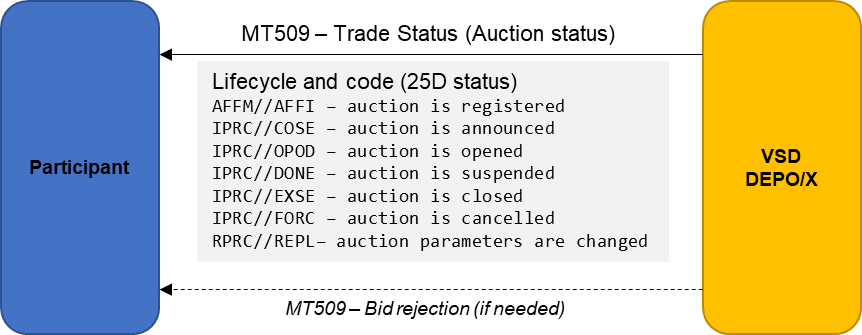 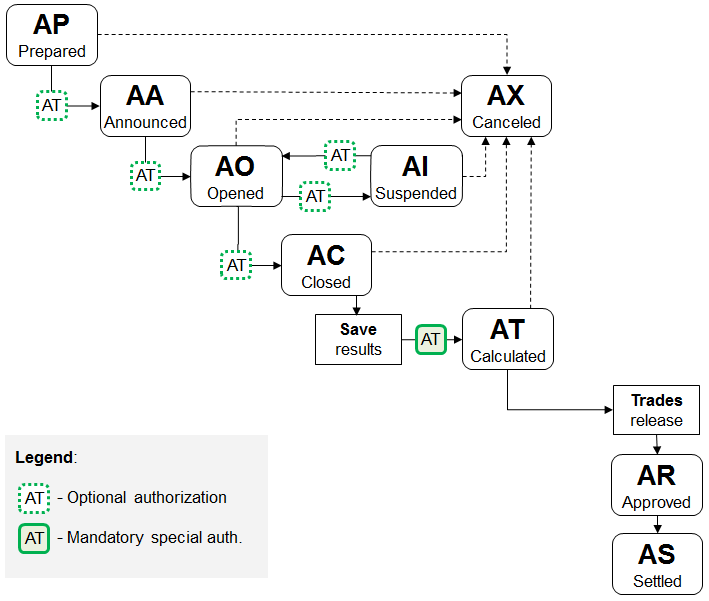 Figure 26 Auction StatusETF - Auction bid submission/modification/improvementFnDS Section No: 10.1.6, 10.1.8Bid submission: This is process when invited participant sends a bid to opened ETF subscription.Bid modification/improvement: This is process when invited participant can request modification of own specific bid sent to the system earlier. Modification can be processed only during bidding period (until closing ETF subscription) and if modification of bids is allowed. Modification of bids is defined by VSD in ETF subscription parameters, so modification can be allowed on one ETF subscription and not allowed on another one.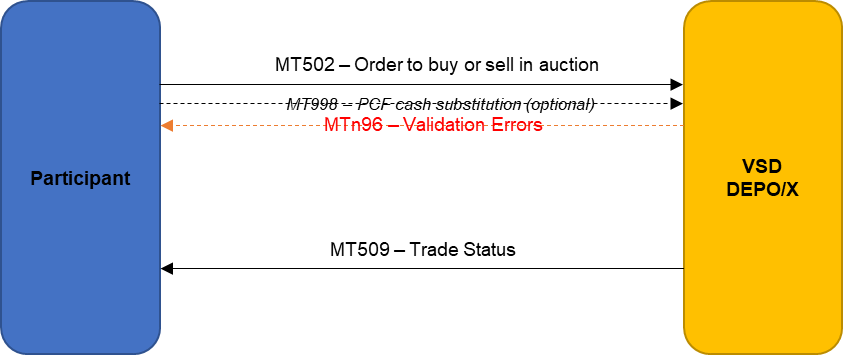 Figure 27 Bid submission/modificationETF - Auction bid cancellationFnDS Section No: 10.1.7This is process when invited participant can request cancellation of own specific bid sent to the system earlier. Cancellation can be processed only during bidding period (until closing ETF subscription) and if cancellation of bids is allowed. Cancellation of bids is defined by VSD in ETF subscription parameters, so cancellation can be allowed on one ETF subscription and not allowed on another one.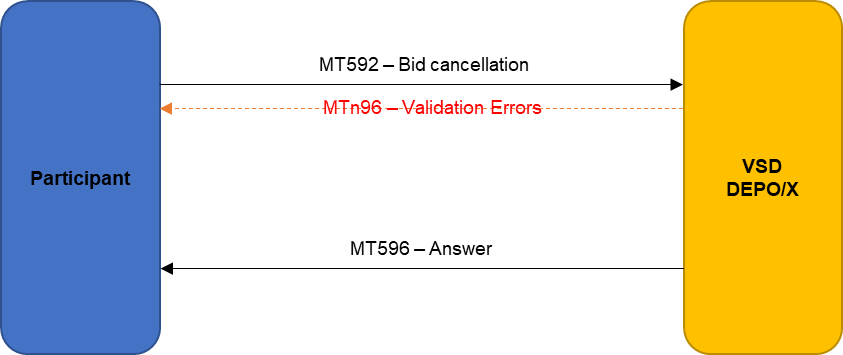 Figure 28 Bid cancellationETF - Auction confirmation (save results)FnDS Section No: 10.1.10ETF subscription was registered  announced  opened for bidding  bidding is closed. VSD operator performs ETF subscription simulation and saves results of simulation into database. ETF subscription results are approved by VSD, DEPO/X sends MT509/MT513 to all bidders in order to let them know results of their own bids (awarded or rejected). Participants cannot do something on this stage.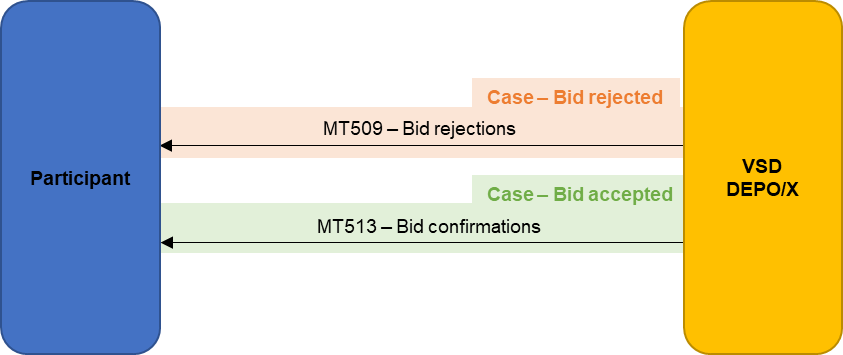 Figure 29 Auction confirmationETF - Auction settlementFnDS Section No: 10.1.11ETF settlement. DEPO/X generates trades for all awarded bids and sends them to the settlement module. Awarded participants receive notifications derived from the settlement process.The participant will receive list of MT messages as below: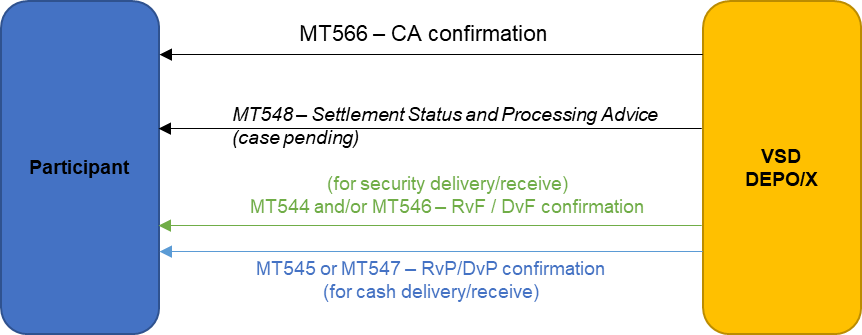 Figure 30 Auciton settlementMessage FormatMT502: Auction registrationThe message is sent by auction manager to register details of auction.Format of MT502: Auction RegistrationExample 77MT502: Primary Auction registrationSender: 	ALPAVNHNAXXXReceiver:	VSDSVN01XXXX:16R:GENL:20C::SEME//0726164526471589:23G:NEWM:98C::PREP//20120501181646:22F::TRTR//TRAD:16S:GENL:16R:ORDRDET:16R:PRIC:90B::DEAL//ACTU/VND12000,:16S:PRIC:22H::BUSE//SELL:22H::PAYM//APMT:98C::EXPI//20120501230000:98A::RSET//20120503:16R:TRADPRTY:95Q::SELL//ALPAVNHN:16S:TRADPRTY:36B::ORDR//UNIT/10,:35B:VN0002634946:70E::TPRO//AANN/20120501200000/ACOD/AA20120501001/APRO/APR001/ASSD/20120501210000/AAUC/20120501220000/AUAD/20120501230000/POSA/12345:16S:ORDRDET:16R:SETDET:22F::SETR//PLAC:11A::FXIS//VND:16R:SETPRTY:95Q::SELL//ALPAVNHN:97A::SAFE//0000100000220000:70D::REGI//LAST/20120504230000/EARL/20120502230000/SHFT/1:16S:SETPRTY:16R:SETPRTY:95Q::DEAG//ALPAVNHN:97A::SAFE//0000100000220000:16S:SETPRTY:16R:CSHPRTY:95Q::ACCW//ALPAVNHN:97A::CASH//1111100000220000:16S:CSHPRTY:16S:SETDETExample 78MT502: Deposit AuctionSender: 	ALPAVNHNAXXXReceiver:	VSDSVN01XXXX:16R:GENL:20C::SEME//120717181136018:23G:NEWM:98C::PREP//20120717181136:22F::TRTR//TRAD:16S:GENL:16R:ORDRDET:16R:PRIC:90B::DEAL//ACTU/VND10000,:16S:PRIC:22H::BUSE//SELL:22H::PAYM//APMT:98C::EXPI//20120403163800:98A::RSET//20120403:16R:TRADPRTY:95Q::SELL//ALPAVNHN:16S:TRADPRTY:35B:/XX/VNVR1Y000607:70E::TPRO//AANN/20120403131300/ACOD/VNVR1Y000607/MN13/APRO/AUDEP/ASSD/20120403132800/AAUC/20120403145800/AUAD/20120403182800/QOTP/AACTU/POSA/ALPA:16S:ORDRDET:16R:SETDET:22F::SETR//TRAD:11A::FXIS//VND:16R:SETPRTY:95Q::SELL//ALPAVNHN:97A::SAFE//ALPA/ISSU:70D::REGI//LAST/20120403000000/EARL/20120403000000/SHFT/0:16S:SETPRTY:16R:SETPRTY:95Q::DEAG//ALPAVNHN:97A::SAFE//ALPA/ISSU:16S:SETPRTY:16R:CSHPRTY:95Q::ACCW//ALPAVNHN:97A::CASH//810000980990:16S:CSHPRTY:16S:SETDET:16R:REPO:98A::TERM//20120507    deposit termination date:16S:REPOExample 79MT502: Repo auctionSender: 	ALPAVNHNAXXXReceiver:	VSDSVN01XXXX:16R:GENL:20C::SEME//120718171512001:23G:NEWM:98C::PREP//20120718171512:22F::TRTR//TRAD:16S:GENL:16R:ORDRDET:16R:PRIC:90B::DEAL//ACTU/VND11110,:16S:PRIC:22H::BUSE//SELL:22H::PAYM//APMT:98C::EXPI//20120403174800:98A::RSET//20120403:16R:TRADPRTY:95Q::SELL//ALPAVNHN:16S:TRADPRTY:36B::ORDR//FAMT/100000000,:35B:/XX/VNVR1Y00047:70E::TPRO//AANN/20120403142300/ACOD/VNVR1Y00047/MN11/APRO/AUREPO/ASSD/20120403143800/AAUC/20120403160800/AUAD/20120403193800/QOTP/AACTU/POSA/ALPA:16S:ORDRDET:16R:SETDET:22F::SETR//RVPO:11A::FXIS//VND:16R:SETPRTY:95Q::SELL//ALPAVNHN:97A::SAFE//ALPA/ISSU:70D::REGI//LAST/20120403000000/EARL/20120403000000/SHFT/0:16S:SETPRTY:16R:SETPRTY:95Q::DEAG//ALPAVNHN:97A::SAFE//ALPA/ISSU:16S:SETPRTY:16R:CSHPRTY:95Q::ACCW//ALPAVNHN:97A::CASH//810000980990:16S:CSHPRTY:16S:SETDET:16R:REPO:98A::TERM//20120411:16S:REPOExample 80MT502: Debt switch auctionSender: 	ALPAVNHNAXXXReceiver:	VSDSVN01XXXX:16R:GENL:20C::SEME//0726164526471589:23G:NEWM:98C::PREP//20120501181646:22F::TRTR//TRAD:16S:GENL:16R:ORDRDET:16R:PRIC:90B::DEAL//ACTU/VND12000,:16S:PRIC:22H::BUSE//BUYI:22H::PAYM//APMT:98C::EXPI//20120501230000:98A::RSET//20120503:16R:TRADPRTY:95Q::BUYR//ALPAVNHN:16S:TRADPRTY:36B::ORDR//UNIT/10:35B:VN0006666666:16R:FIA:90A:://EXER//PRCT/98:35B:VN0005555555:16S:FIA:70E::TPRO//AANN/20120501200000/ACOD/AA20120501001/APRO/APR001/ASSD/20120501210000/AAUC/20120501220000/AUAD/20120501230000/POSA/12345:16S:ORDRDET:16R:SETDET:22F::SETR//TRAD:11A::FXIB//VND:16R:SETPRTY:95Q::BUYR//ALPAVNHN:97A::SAFE//0000100000220000:70D:REGI//LAST/20120504230000/EARL/20120502230000/SHFT/1:16S:SETPRTY:16R:SETPRTY:95Q::REAG//ALPAVNHN:97A::SAFE//0000100000220000:16S:SETPRTY:16R:CSHPRTY:95Q::PAYE//ALPAVNHN:97A::CASH//1111100000220000:16S:CSHPRTY:16S:SETDETMT502: Order to Buy or Sell in auctionThe message is sent by Participant to buy or sell instrument in auction.Format of MT502: Order to Buy or Sell in auctionFor non-competitive bid price block (14-17 fields :16R:PRIC) is not included in MT502.Example 81MT502: competitive auction bidSender: 	AEIBVNHNAXXXReceiver:	VSDSVN01XXXX:16R:GENL:20C::SEME//0726164526471589:23G:NEWM:98C::PREP//20120501181646:22F::TRTR//TRAD:16S:GENL:16R:LINK:13A::LINK//502:20C::RELA//0726164526471589:16S: LINK:16R:ORDRDET:16R:PRIC:90B::DEAL//ACTU/VND12000:16S:PRIC:22H::BUSE//BUYI:22H::PAYM//APMT:98C::EXPI//20120501230000:16R:TRADPRTY:95Q::BUYR//AEIBVNHN:16S:TRADPRTY:36B::ORDR//UNIT/10:35B:/XX/VN0006666666:70E::TPRO//BIDF/POSA/12345:16S:ORDRDET:16R:SETDET:22F::SETR//PLAC:11A::FXIB//VND:16R:SETPRTY:95Q::BUYR//AEIBVNHN:97A::SAFE//0000100000220000:16S:SETPRTY:16R:SETPRTY:95Q::REAG//AEIBVNHN:97A::SAFE//0000100000220000:16S:SETPRTY:16R:SETPRTY:95Q::RECU//ALPAVNHN:97A::SAFE//0000100000330000:16S:SETPRTY:16R:CSHPRTY:95Q::PAYE//ALPAVNHN:97A::CASH//1111100000770000:16S:CSHPRTY:16S:SETDETExample 82MT502: non-competitive auction bid for repo auctionSender: 	ALPAVNHN310XReceiver:	VSDSVN01XXXX:16R:GENL:20C::SEME//120718172056005:23G:NEWM:98C::PREP//20120718172056:22F::TRTR//TRAD:22F::PRCO//PROR:16R:LINK:13A::LINK//502:20C::RELA//120718171512001:16S:LINK:16S:GENL:16R:ORDRDET:22H::BUSE//SELL:22H::PAYM//APMT:98C::EXPI//20120403174800:16R:TRADPRTY:95Q::BUYR//ALPAVNHN310:16S:TRADPRTY:36B::ORDR//UNIT/100,:35B:/XX/VNVR1Y00047:70E::TPRO//BIDF/POSA/ABNA:16S:ORDRDET:16R:SETDET:22F::SETR//RVPO:11A::FXIB//VND:16R:SETPRTY:95Q::BUYR//ALPAVNHN310:97A::SAFE//810000310:16S:SETPRTY:16R:SETPRTY:95Q::REAG//ALPAVNHN310:16S:SETPRTY:16R:SETPRTY:95Q::RECU//ALPAVNHN310:16S:SETPRTY:16R:CSHPRTY:95Q::PAYE//ABNAVNHA:97A::CASH//521052000990:16S:CSHPRTY:16S:SETDETExample 83MT502: non-competitive auction bidSender: 	CITIVNHNT004Receiver:	VSDSVN01XXXX:16R:GENL:20C::SEME//405061607509705:23G:NEWM:98C::PREP//20140506160750:22F::TRTR//TRAD:22F::PRCO//PROR:16R:LINK:13A::LINK//502:20C::RELA//405061606526800:16S:LINK:16S:GENL:16R:ORDRDET:16R:PRIC:90A::DEAL//PRCT/4,8:16S:PRIC:22H::BUSE//SELL:22H::PAYM//APMT:98C::EXPI//20140416190500:16R:TRADPRTY:95P::BUYR//CITIVNHN:16S:TRADPRTY:36B::ORDR//UNIT/2000000000,:35B:/XX/VND:70E::TPRO//BIDF/POSA/CITIVNHNPA02:16S:ORDRDET:16R:SETDET:22F::SETR//RVPO:11A::FXIB//VND:16R:SETPRTY:95P::BUYR//CITIVNHN:97A::SAFE//521031000990:16S:SETPRTY:16R:SETPRTY:95P::REAG//CITIVNHN:16S:SETPRTY:16R:SETPRTY:95P::RECU//CITIVNHN:16S:SETPRTY:16R:CSHPRTY:95P::PAYE//CITIVNHN:97A::CASH//521031000990:16S:CSHPRTY:16S:SETDETMT509: Trade Status Message MT509 is used to inform participants of DEPO/X about trade status as response to MT502 (refer to items 13.2.1 - 오류! 참조 원본을 찾을 수 없습니다.). Format of MT509: Trade Status MessageExample 84MT509: Bid is OK Sender:	VSDSVN01XXXXReceiver:	CBCPVNHNAXXX:16R:GENL:20C::SEME//R691119/ST:23G:INST:98C::PREP//20151013181446:16R:LINK:13A::LINK//502:20C::RELA//510131814465809:16S:LINK::16R:LINK:13A::LINK//502::20C::COMM//C60710::16S:LINK:16R:STAT:25D::IPRC//PACK:16S:STAT:16S:GENLExample 85MT509: Auction is suspendedSender:	VSDSVN01XXXXReceiver: 	CBCPVNHNAXXX:16R:GENL:20C::SEME//R180928/509:23G:INST:98C::PREP//20120528142044:16R:LINK:13A::LINK//502:20C::RELA//120528142043786:16S:LINK::16R:LINK:13A::LINK//502::20C::COMM//C60710::16S:LINK:16R:STAT:16R:STAT:25D::IPRC//SUSP:16S:STAT:16S:GENLExample 86MT509: Auction is cancelledSender:	VSDSVN01XXXXReceiver: 	CBCPVNHNAXXX:16R:GENL:20C::SEME//R180928/509:23G:INST:98C::PREP//20120528142044:16R:LINK:13A::LINK//502:20C::RELA//120528142043786:16S:LINK:16R:STAT:25D::IPRC//FORC:16S:STAT:16S:GENLExample 87MT509: Bid Authorization notificationSender:	VSDSVN01XXXXReceiver: 	CBCPVNHNAXXX:16R:GENL:20C::SEME//R180875/509:23G:INST:98C::PREP//20120518192813:16R:LINK:13A::LINK//502:20C::RELA//120518192812808:16S:LINK:16R:STAT:25D::RPRC//REPR:16R:REAS:24B::REPR//NARR:70D::REAS//INFX/CODE/VN452042/DESC/Waiting for authorization/INFO/SEALEDCheck:16S:REAS:16S:STAT:16S:GENLExample 88MT509: Error in bidSender:	VSDSVN01XXXXReceiver:	CBCPVNHNAXXX:16R:GENL:20C::SEME//R180931/509:23G:INST:98C::PREP//20120528143631:16R:LINK:13A::LINK//502:20C::RELA//120528143629819:16S:LINK::16R:LINK:13A::LINK//502::20C::COMM//C60710::16S:LINK:16R:STAT:16R:STAT:25D::IPRC//REJT:16R:REAS:24B::REJT//NARR:70D::REAS//ERRX/CODE/SD452017/DESC/Wrong buyer role/INFO/UWRG:16S:REAS:16S:STAT:16S:GENLExample 89MT509: Auction is registered Sender:	VSDSVN01XXXXReceiver: 	CBCPVNHNAXXX:16R:GENL:20C::SEME//R180928/509:23G:INST:98C::PREP//20120528142044:16R:LINK:13A::LINK//502:20C::RELA//120528142043786:16S:LINK:16R:STAT:25D::AFFM//AFFI:16S:STAT:16S:GENLExample 90MT509: Auction is announced Sender:	VSDSVN01XXXXReceiver: 	CBCPVNHNAXXX:16R:GENL:20C::SEME//R180928/509:23G:INST:98C::PREP//20120528142044:16R:LINK:13A::LINK//502:20C::RELA//120528142043786:16S:LINK::16R:LINK:13A::LINK//502::20C::COMM//C60710::16S:LINK:16R:STAT:16R:STAT:25D::IPRC//COSE:16S:STAT:16S:GENLExample 91MT509: Auction is opened (or resumed)Sender:	VSDSVN01XXXXReceiver: 	CBCPVNHNAXXX:16R:GENL:20C::SEME//R180928/509:23G:INST:98C::PREP//20120528142044:16R:LINK:13A::LINK//502:20C::RELA//120528142043786:16S:LINK::16R:LINK:13A::LINK//502::20C::COMM//C60710::16S:LINK:16R:STAT:16R:STAT:25D::IPRC//OPOD:16S:STAT:16S:GENLExample 92MT509: Auction is closedSender:	VSDSVN01XXXXReceiver: 	CBCPVNHNAXXX:16R:GENL:20C::SEME//R180928/509:23G:INST:98C::PREP//20120528142044:16R:LINK:13A::LINK//502:20C::RELA//120528142043786:16S:LINK::16R:LINK:13A::LINK//502::20C::COMM//C60710::16S:LINK:16R:STAT:25D::IPRC//EXSE:16S:STAT:16S:GENLExample 93MT509: Auction is changedSender:	VSDSVN01XXXXReceiver: 	CBCPVNHNAXXX:16R:GENL:20C::SEME//R180928/509:23G:INST:98C::PREP//20120528142044:16R:LINK:13A::LINK//502:20C::RELA//120528142043786:16S:LINK:16R:STAT:25D::RPRC//REPL:16S:STAT:16S:GENLMT513 Notice of order executionOnce the order has been fully or partially executed, the Executing Party advises the Instructing Party by providing the trade details (MT 513). Generated after final auction approve, before settlement of the trade.Format of MT513: Notice of order executionExample 94MT513Sender:	VSDSVN01XXXXReceiver:BNIAVNHNAXXXX:16R:GENL:20C::SEME//R691114/AE:23G:NEWM:98C::PREP//20151013180540:22F:TRTR//TRAD:16R:LINK:13A::LINK//502:20C::RELA//510131752558007:16S:LINK:16R:LINK:13A::LINK//502:20C::COMM//C60708:16S:LINK:16S:GENL:16R:ORDRDET:98A::SETT//20150930:98A::TRAD//20150930:90A::DEAL//PRCT/5,3:22H::BUSE//BUYI:22H::PAYM//APMT:11A::FXIS//VND:16R:CONFPRTY:95P::BUYR//BNINVNHN:16S:CONFPRTY:16R:CONFPRTY:95P::SELL//ALPAVNHN:16S:CONFPRTY:36B::ADVI//UNIT/1083427400,:35B:/XX/VND:16S:ORDRDET:16R:SETDET:22F::SETR//TRAD:16R:SETPRTY:95P::RECU//BNINVNHN:16S:SETPRTY:16R:SETPRTY:95P::REAG//BNINVNHN:97A::SAFE//520009000990:16S:SETPRTY:16R:SETPRTY:95P::BUYR//BNINVNHN:97A::SAFE//AVAI/520009000990:16S:SETPRTY:16R:CSHPRTY:95P::PAYE//ALPAVNHN:97A::CASH//810000980990:16S:CSHPRTY:16R:AMT:19A::SETT//VND1083427400,:16S:AMT:16S:SETDET:16R:REPO:98A::TERM//20151001:16S:REPOMT548: Settlement Status and Processing AdviceMT 548 “Settlement Status and Processing Advice” is sent to inform participants on status of transfer before settlement.For message format, please check [MT548 Settlement Status and Processing Advice] in Common settlement message section.Example 95MT548: informs on settlement impossibility Sender:		VSDSVN01XXXX Receiver:	RBKOVNVXAXXX:16R:GENL:20C::SEME//R178689/548:23G:NEWM:98C::PREP//20120117130210:16R:LINK:13A::LINK//543:20C::RELA//R178619/543:16S:LINK:16R:LINK:20C::COMM//18985899:16S:LINK:16R:STAT:25D::SETT//PEND:16R:REAS:24B::PEND//NARR:70D::REAS//DETLNonsettlement value date2012-01-18:16S:REAS:16S:STAT:16S:GENL:16R:SETTRAN:94B::TRAD//PRIM/AUCT:35B:VN1100110016:36B::SETT//UNIT/18,:97A::SAFE//AVAI/DEPO/DEPO:22F::SETR//PLAC:22F::STCO//DLWM:98A::SETT//20120118:98A::TRAD//20120117:16R:SETPRTY:95Q::DEAG//MOFOVNHK:97A::SAFE//AVAI/GOV-ISSU-SAC:16S:SETPRTY:16R:SETPRTY:95Q::SELL//MOFOVNHK:16S:SETPRTY:16R:SETPRTY:95Q::PSET//VISDVNV1:16S:SETPRTY:16R:SETPRTY:95Q::REAG//RBKOVNVX:97A::SAFE//AVAI/RBKO/DEPO/DEPO:16S:SETPRTY:16R:SETPRTY:95Q::BUYR//RBKOVNVX:16S:SETPRTY:16S:SETTRAN:16R:ADDINFO:95Q::MEOR//VNVXVNHT:16S:ADDINFOExample 96MT548 informs on lack of instruments Sender:		VSDSVN01XXXX Receiver:	VISDVNVAATDA:16R:GENL:20C::SEME//R89/548:23G:INST:98C::PREP//20120711173642:16R:LINK:13A::LINK//543:20C::RELA//R301/543:16S:LINK:16R:LINK:20C::COMM//252:16S:LINK:16R:STAT:25D::SETT//PEND:16R:REAS:24B::PEND//LACK:16S:REAS:16S:STAT:16S:GENL:16R:SETTRAN:35B:/XX/VNNA000050:36B::SETT//UNIT/0,001:19A::SETT//VND100000,:97A::SAFE//AVAI/VNVX/ISSU:22F::STCO//DLWM:98A::SETT//20120621:98A::TRAD//20120402:16R:SETPRTY:95P::DEAG//VISDVNVA:97A::SAFE//AVAI/VNVX/ISSU:16S:SETPRTY:16R:SETPRTY:95P::SELL//VISDVNVA:97A::SAFE//VNVX/ISSU:16S:SETPRTY:16R:SETPRTY:95P::RECU//VISDVNVA310:16S:SETPRTY:16R:SETPRTY:95P::REAG//VISDVNVA310:97A::SAFE//AVAI/810000310:16S:SETPRTY:16R:SETPRTY:95P::BUYR//VISDVNVA310:97A::SAFE//810000310:16S:SETPRTY:16S:SETTRANExample 97MT548 sent to counterparty as result of MT543 processingSender:		VSDSVN01XXXX Receiver:	BNIAVNVXS001:16R:GENL:20C::SEME//R320720/ST:23G:INST:98C::PREP//20140321154750:16R:LINK:13A::LINK//543:20C::RELA//TRN/154750/1:16S:LINK:16R:LINK:20C::COMM//COM/154750/3:16S:LINK:16R:STAT:25D::INMH//NMAT:16R:REAS:24B::NMAT//CMIS:70D::REAS//DETLII1072Waiting for matching instruction:16S:REAS:16S:STAT:16S:GENL:16R:SETTRAN:35B:/XX/VND:36B::SETT//UNIT/2000000,:19A::SETT//VND2000000,:97A::SAFE//AVAI/523022000990:22H::REDE//DELI:22H::PAYM//APMT:98A::SETT//20140301:98A::TRAD//20140301:16R:SETPRTY:95P::DEAG//BNIAVNVX:97A::SAFE//AVAI/523022000990:16S:SETPRTY:16R:SETPRTY:95P::SELL//BNIAVNVX:16S:SETPRTY:16R:SETPRTY:95P::REAG//BNINVNVX:97A::SAFE//AVAI/520009000990:16S:SETPRTY:16R:SETPRTY:95P::BUYR//BNINVNVX:16S:SETPRTY:16R:SETPRTY:95P::PSET//VISDVNVA:16S:SETPRTY:16S:SETTRANMT540, 542: Receive Free, Deliver FreeThis message is order to receive securities in DvF operation. Usually this order should be matched with MT542 (“Deliver Free”) sent by another participant (9.2.1 “MT540, 542: Receive Free, Deliver Free”).MT540 may not require matching. MT540 may initiate two-leg (repo) and maturity of two-leg (repo) operationThe main purpose of this message is order to deliver securities in DvF operation. Usually this order should be matched with MT540 (“Receive Against Free”) sent by another participant.MT542 may not require matching. It is also used to move securities from one sub-account to another of the same participant. MT542 may initiate two-leg (repo) and maturity of two-leg (repo) operation. For message format, please check [MT540-543: Transfers] in Common settlement message section.MT544, 546: Settlement ConfirmationsMT544, 545, 546, 547 are sent to account servicers as result of successful settlement of DvF or DvP transactions. MT544 is sent as DvF credit confirmation. MT545 is sent as DvP credit confirmation.MT546 is sent as DvF debit confirmation.MT547 is sent as DvP debit confirmation.DvP transactions are initiated by MT541 or MT543, DvF transactions are initiated by MT540 or MT542, Most field of MT544, 545, 546, 547 are present in the message if there are correspondent fields in MT540-543. For message format, please check [MT544-547 Settlement Confirmations] in Common settlement message section.MT596: Answers and reportsPlease see more detail about MT596 in section “Common Response and Text Message”MT566: Corporate action confirmationPlease see more detail about MT566 in section “Corporate actions”SBLBusiness ProcessContinuous order matching and open leg settlementFnDS Section No: 12.4Participants can request for borrowing and lending securities to other participants. Continuous order matching means that orders to borrow and orders to lend are matched automatically and continuously in CCP mode: as soon as orders are matched the trade for settlement if generated by the system automatically. 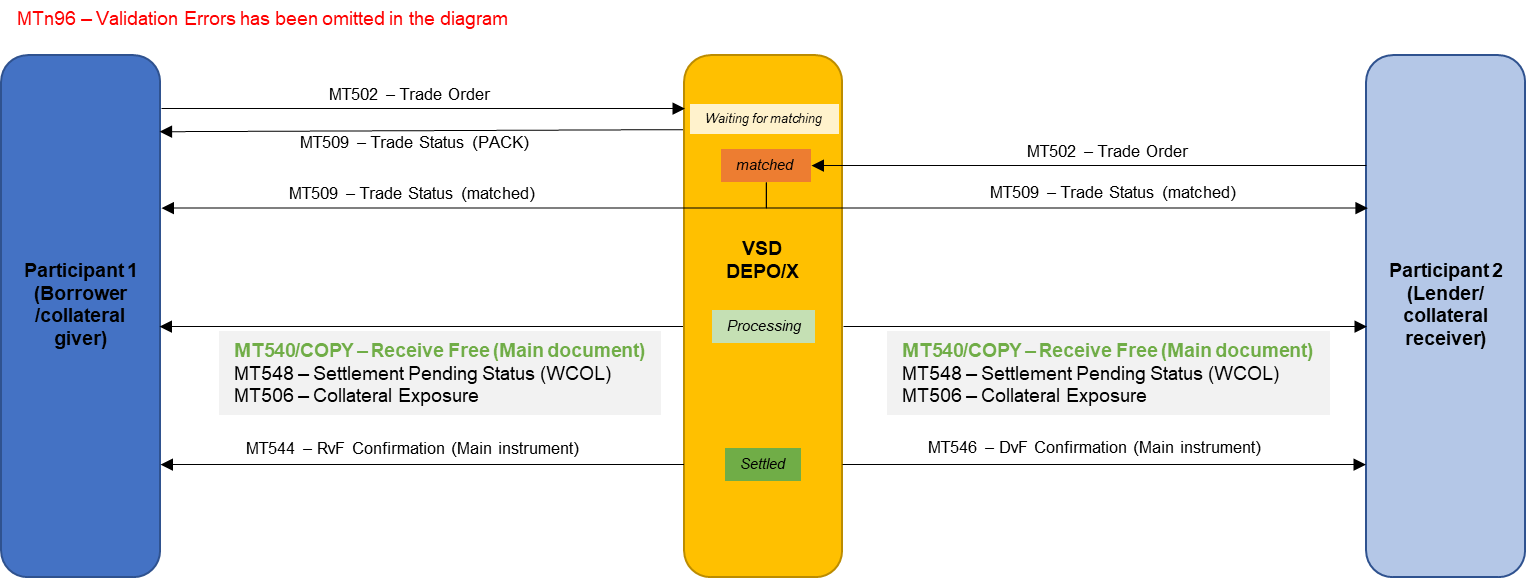 Figure 31 Continuous order matching* Note that the flow can be changed by matching status (partial match, no match etc)Negotiation trading method and open leg settlementFnDS Section No: 12.5Participants can request for borrowing and lending securities to other participants. Negotiation trading means that orders to borrow and orders to lend are not matched automatically: Participant Borrower must seek for an appropriate order of Lender and only after that send his offer, so that offer to Borrow as always linked to order to Lend. The Lender may accept received offer to Borrow “as is” or propose to the Borrower alternative financial conditions. The process can be continued until financial conditions become mutually acceptable. As soon as Lender or Borrower accepts offer/order, the system generates trade for settlement.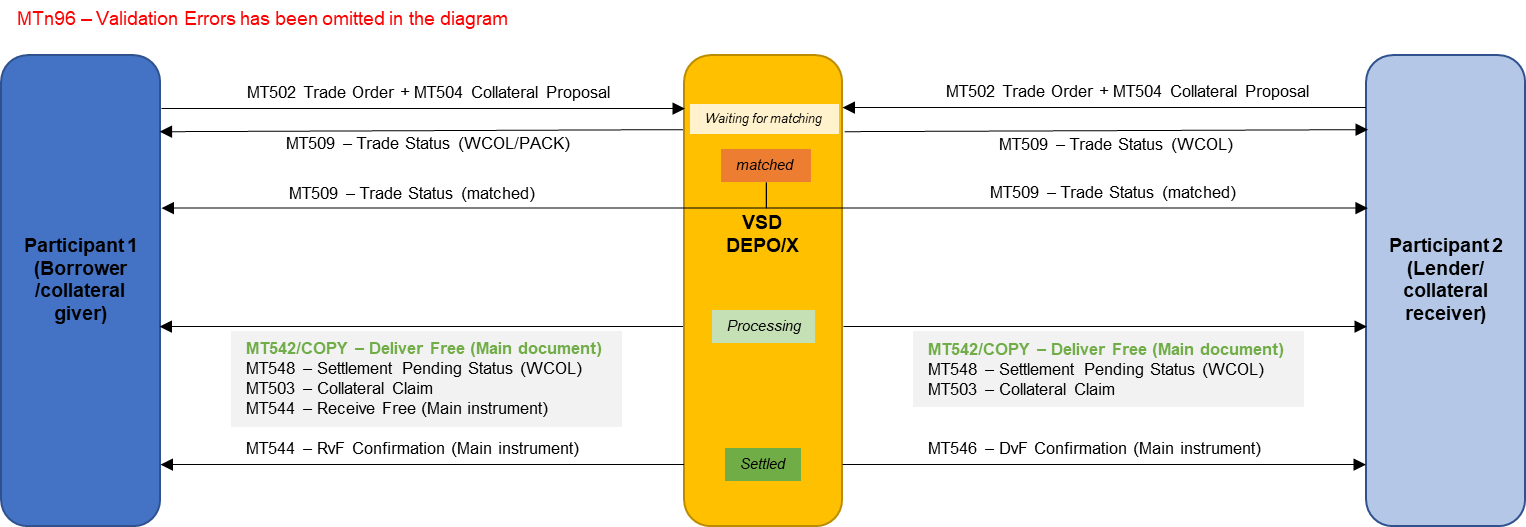 Figure 32 Negotiation trading* Note that the flow can be changed by matching status (partial match, no match etc)Full maturity settlement (close leg)FnDS Section No: 12.8SBL full maturity is an opposite operation to SBL inception (1st leg of operation). SBL delivers lent instrument to Borrower against of collateral provided by the Borrower in order to secure the deal. SBL full maturity (2nd leg of operation) settles an opposite transaction where the Borrower:gives back to the Lender lent security (or cash equivalent);receives back collateral securities;pays Lending fee. Full maturity means that all lent securities are transferred back to the Lender (or their cash equivalent) and all collateral securities are released back to the Borrower.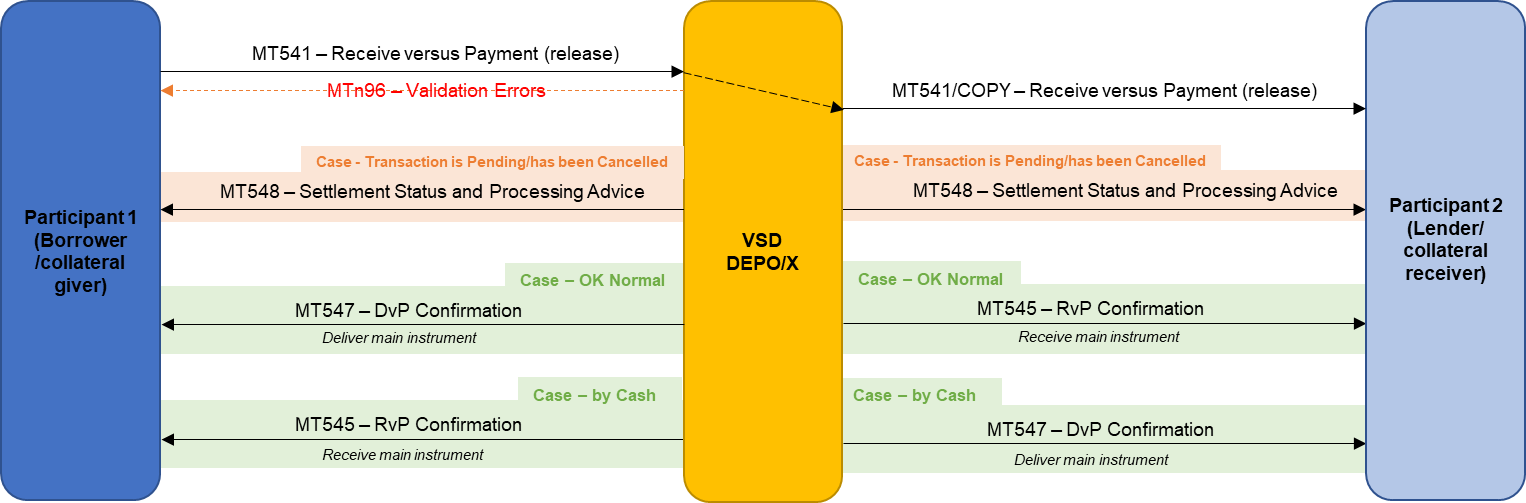 Figure 33 SBL Full maturityPartial maturity settlement (close leg)FnDS Section No: 12.9SBL partial maturity is an opposite operation to SBL inception (1st leg of operation). SBL delivers lent instrument to Borrower against of collateral provided by the Borrower in order to secure the deal. SBL full maturity (2nd leg of operation) settles an opposite transaction where the Borrower:gives back to the Lender lent security (or cash equivalent);receives back collateral securities;pays Lending fee. Partial maturity means that part of lent securities is transferred back to the Lender (or their cash equivalent) and corresponding amount of collateral securities is released back to the Borrower.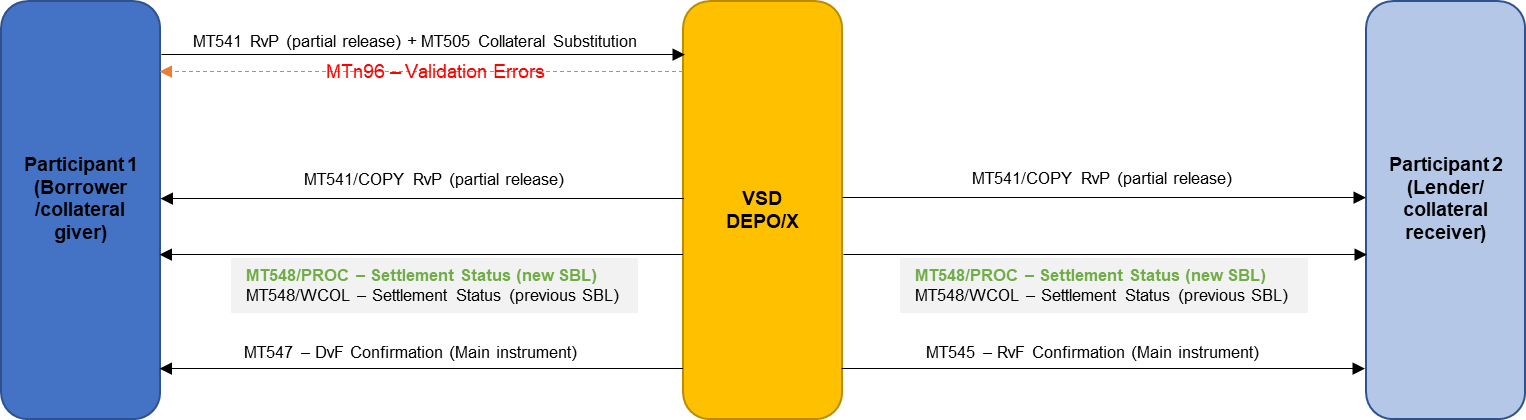 Figure 34 Partial release (SBL)Auto maturity settlement (close leg)FnDS Section No: 12.10SBL auto maturity is an opposite operation to SBL inception (1st leg of operation). This is operation triggered by the system automatically in accordance with pre-defined business day schedule (settings managed by VSD and to be announced to participants). SBL delivers lent instrument to Borrower against of collateral provided by the Borrower in order to secure the deal. SBL full maturity (2nd leg of operation) settles an opposite transaction where the Borrower:gives back to the Lender lent security (or cash equivalent);receives back collateral securities;pays Lending fee. Auto maturity means full maturity where all lent securities are transferred back to the Lender and all collateral securities are released back to the Borrower.  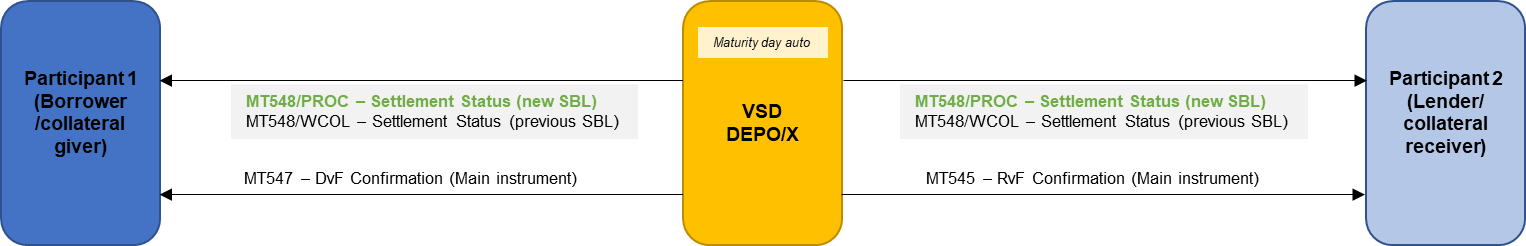 Figure 35 Automatic maturityRolloverFnDS Section No: 12.11SBL rollover is an operation where the Borrower may request extension of SBL document for new maturity date. The Borrower requests new maturity date and Lending fee for specific SBL document. The Lender may approve or decline. VSD may approve or decline. If both Lender and VSD gave their approvals, the SBL document is updated with new maturity date and lending fee. At the result new SBL document is created with the same lent and collateral instruments: no movements of cash and securities are performed. New SBL document waits for maturity and original SBL document goes to Converted status. Lending fee amount calculated on original SBL document is added into new SBL document and to be collected on maturity of this new SBL document.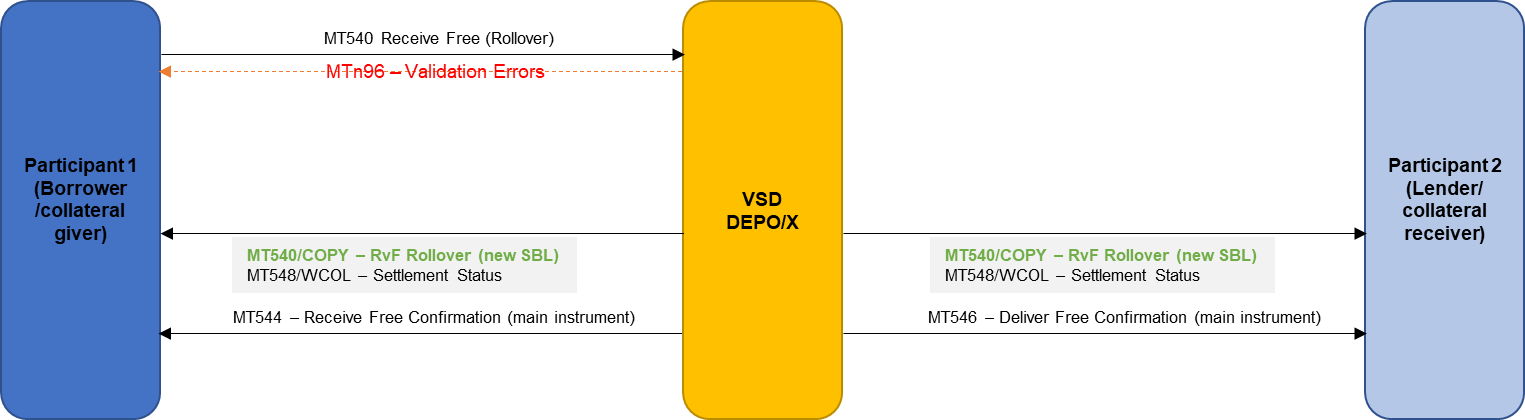 Figure 36 RolloverDefault managementFnDS Section No: 12.12In the cases when SBL document maturity cannot be settled for some reason (for example, lack of lent or collateral instrument or even cash equivalent of lent instrument), the SBL document must be managed by VSD. By means of default (open) operation the SBL document is moved to special status where SBL release attempts become not possible in the system and only VSD operator can change manually status of SBL document to:Settled (it means that obligations of the pledger are fulfilled);or Rejected (it means that obligations of the pledger are fulfilled partially or not fulfilled at all).Mutual obligations of participants are managed manually and out of DEPO/X system.Margin call processingFnDS Section No: 11.7.3VSD automatically initiates collateral revaluation process for all outstanding collateralized operations on everyday basis. In the case if re-valuated collateral value is less than initial margin defined for the collateralized operation, the system analyses parameters defined in the collateral profile for automated revaluations and decides must the system make top-up / collateral release or not.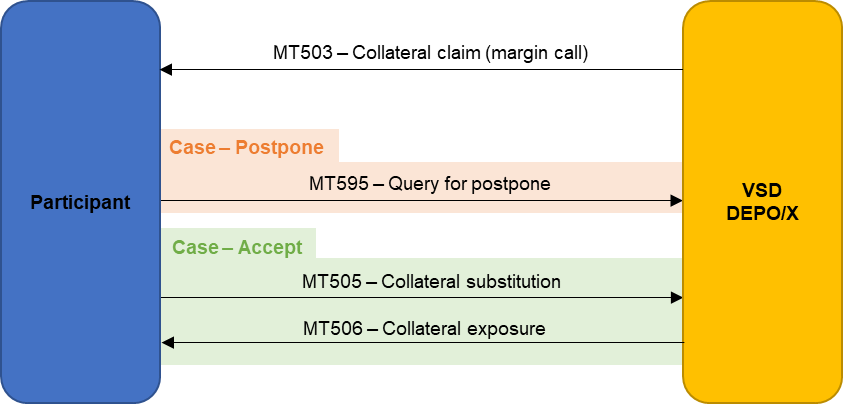 Figure 37 Margin callCollateral substitutionFnDS Section No: 11.7.4Collateral substitution allows collateral giver to replace current collateral composition with another one eligible collateral composition for collateralized documents registered with set flag and waiting for maturity. The system sets the flag value at the moment of the operation Inception basing on current value set in:Reference table for Pledge, Attachment and Separate Safe Custody;Defined in reference table for SBL.At the result of collateral substitution settlement, part of collateral securities is replaced by appropriate amount of cash or other eligible securities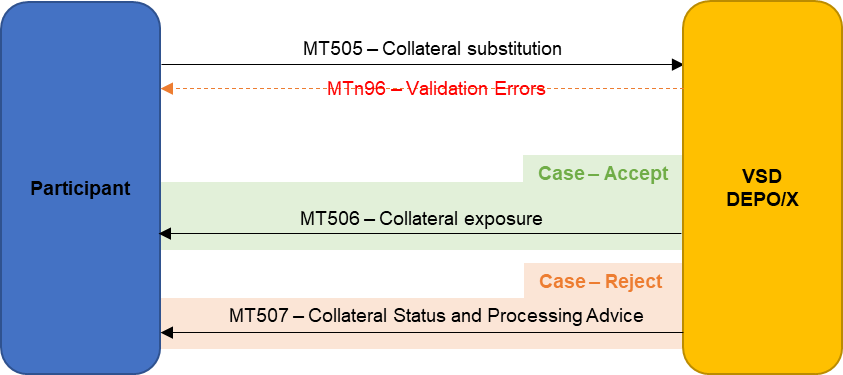 Figure 38 Collateral substitution Message FormatMT502: Set Quote Order in Bilateral tradingFormat of MT502: Example 98MT502 SBL Sell Quote order Sender: 	001Receiver:	VSDSVN01XXXX:16R:GENL:20C::SEME//908021754378871:23G:NEWM:98C::PREP//20181030175341:22F::TRTR//TRAD:22F::PRCO//PROR:16S:GENL:16R:ORDRDET:16R:PRIC:90A::DEAL//PRCT/3,:16S:PRIC:22H::BUSE//SELL:22H::PAYM//APMT:22H::TOOR//LMTO:98C::EXPI//20181030235959:98A::RSET//20181030:16R:TRADPRTY:95Q::SELL//001:16S:TRADPRTY:36B::ORDR//UNIT/30000000,:35B:/XX/VNSRDNWLA509:16R:FIA:90A::MRKT//PRCT/100,:70E::FIAN//MRGN/103,:16S:FIA:70E::TPRO//ELBO/SBLBINEG1/NEWQ//QOTP/PPRCT/POSA/ALFAVNHN-POS/INFO/Investor Info SLB SELL Quote:16S:ORDRDET:16R:SETDET:22F::SETR//REPU:11A::FXIS//VND:16R:SETPRTY:95Q::SELL//001:97A::SAFE//ALFAVNHN-DEPO:70D::REGI//LAST/20181030235959/EARL/20181030175200:16S:SETPRTY:16R:SETPRTY:95Q::DEAG//001:16S:SETPRTY:16R:SETPRTY:95Q::DECU//001:16S:SETPRTY:16R:CSHPRTY:95Q::ACCW//001:97A::CASH//ALFAVNHN-CASH:16S:CSHPRTY:16S:SETDET:16R:REPO:98A::TERM//20181106:16S:REPOExample 99MT502 to set quote Sender: 	AEIBVNHNAXXXReceiver:	VSDSVN01XXXX:16R:GENL:20C::SEME//0726164526471589:23G:NEWM:98C::PREP//20120501181646:22F::TRTR//TRAD:16S:GENL:16R:ORDRDET:16R:PRIC:90B::DEAL//YIEL/5:16S:PRIC:22H::BUSE//BUYI:22H::PAYM//APMT:98C::EXPI//20120501230000:98A::RSET//20120503:16R:TRADPRTY:95Q::BUYR//AEIBVNHN:16S:TRADPRTY:36B::ORDR//UNIT/10:35B:VN0006666666:70E::TPRO//ELBO//BBBOARD1/NEWQ//POSA/12345/QOTP/AACTU:16S:ORDRDET:16R:SETDET:22F::SETR//REPU:11A::FXIB//VND:16R:SETPRTY:95Q::BUYR//AEIBVNHN:97A::SAFE//0000100000220000:16S:SETPRTY:16R:SETPRTY:95Q::REAG//AEIBVNHN:97A::SAFE//0000100000220000:16S:SETPRTY:16R:SETPRTY:95Q::RECU//ALPAVNHN:97A::SAFE//0000100000330000:16S:SETPRTY:16R:CSHPRTY:95Q::PAYE//ALPAVNHN:97A::CASH//1111100000770000:16S:CSHPRTY:16S:SETDET:16R:REPO:98A::TERM//20120507:16S:REPOMT502: Buy/Sell Order in Bilateral tradingFormat of MT502: Buy/Sell Order in Bilateral tradingExample 100MT502 SBL Buy Offer order Sender: 	002Receiver:	VSDSVN01XXXX:16R:GENL:20C::SEME//908021757091174:23G:NEWM:98C::PREP//20181030175612:22F::TRTR//TRAD:22F::PRCO//PROR:16R:LINK:13A::LINK//502:20C::RELA//C28376:16S:LINK:16S:GENL:16R:ORDRDET:16R:PRIC:90A::DEAL//PRCT/3,:16S:PRIC:22H::BUSE//BUYI:22H::PAYM//APMT:22H::TOOR//LMTO:22H::TILI//FAKI:98C::EXPI//20181030235959:98A::RSET//20181030:16R:TRADPRTY:95Q::BUYR//002:16S:TRADPRTY:36B::ORDR//UNIT/1000000,:35B:/XX/VNSRDNWLA509:16R:FIA:90A::MRKT//PRCT/100,:70E::FIAN//MRGN/103,:16S:FIA:70E::TPRO//ELBO/SBLBINEG1/ORDQ//QOTP/PPRCT/POSA/BETAVNHN-POS/INFO/Offer SLB Buy:16S:ORDRDET:16R:SETDET:22F::SETR//REPU:11A::FXIB//VND:16R:SETPRTY:95Q::BUYR//002:97A::SAFE//BETAVNHN-DEPO:16S:SETPRTY:16R:SETPRTY:95Q::REAG//002:16S:SETPRTY:16R:SETPRTY:95Q::RECU//002:16S:SETPRTY:16R:CSHPRTY:95Q::PAYE//002:97A::CASH//BETAVNHN-CASH:16S:CSHPRTY:16S:SETDET:16R:REPO:98A::TERM//20181106:16S:REPOExample 101MT502 SBL Accept Offer order Sender: 	001Receiver:	VSDSVN01XXXX:16R:GENL:20C::SEME//908022051243196:23G:NEWM:98C::PREP//20181030205028:22F::TRTR//TRAD:22F::PRCO//PROR:16R:LINK:13A::LINK//502:20C::RELA//C28382:16S:LINK:16S:GENL:16R:ORDRDET:16R:PRIC:90A::DEAL//PRCT/3,:16S:PRIC:22H::BUSE//SELL:22H::PAYM//APMT:22H::TOOR//LMTO:22H::TILI//FAKI:98C::EXPI//20181030235959:98A::RSET//20181030:16R:TRADPRTY:95Q::SELL//001:16S:TRADPRTY:36B::ORDR//UNIT/1000,:35B:/XX/VNSRDNWLA400:16R:FIA:90A::MRKT//PRCT/100,:70E::FIAN//MRGN/100,:16S:FIA:70E::TPRO//ELBO/SBLBINEG1/ACPT//QOTP/PPRCT/POSA/ALFAVNHN-POS:16S:ORDRDET:16R:SETDET:22F::SETR//REPU:11A::FXIS//VND:16R:SETPRTY:95Q::SELL//001:97A::SAFE//ALFAVNHN-DEPO:16S:SETPRTY:16R:SETPRTY:95Q::DEAG//001:16S:SETPRTY:16R:SETPRTY:95Q::DECU//001:16S:SETPRTY:16R:CSHPRTY:95Q::ACCW//001:97A::CASH//ALFAVNHN-CASH:16S:CSHPRTY:16S:SETDET:16R:REPO:98A::TERM//20181103:16S:REPOExample 102MT502 for buy order Sender: 	AEIBVNHNAXXXReceiver:	VSDSVN01XXXX:16R:GENL:20C::SEME//0726164526471589:23G:NEWM:98C::PREP//20120501181646:22F::TRTR//TRAD:16S:GENL:16R:LINK:13A::LINK//502:20C::RELA//0726164526471589:16S: LINK:16R:ORDRDET:16R:PRIC:90B::DEAL//ACTU/VND12500:16S:PRIC:22H::BUSE//BUYI:22H::PAYM//APMT:22H::TOOR//LMTO:98C::EXPI//20120501230000:98C::RSET//20120501:16R:TRADPRTY:95Q::BUYR//AEIBVNHN:16S:TRADPRTY:36B::ORDR//UNIT/10:35B:VN0006666666:70E::TPRO//ELBO//BBBOARD1/ORDQ//POSA/12345/ADFL//NOCO//QOTP/AACTU:16S:ORDRDET:16R:SETDET
:22F::SETR//REPU:11A::FXIB//VND:16R:SETPRTY:95Q::BUYR//AEIBVNHN:97A::SAFE//0000100000220000:16S:SETPRTY:16R:SETPRTY:95Q::REAG//AEIBVNHN:97A::SAFE//0000100000220000:16S:SETPRTY:16R:SETPRTY:95Q::RECU//ALPAVNHN:97A::SAFE//0000100000330000:16S:SETPRTY:16R:CSHPRTY:95Q::PAYE//ALPAVNHN:97A::CASH//1111100000770000:16S:CSHPRTY:16S:SETDET:16R:REPO:98A::TERM//20120507:16S:REPOMT502: Counter Offer Order in Bilateral tradingFormat of MT502: Counter Offer Order in Bilateral tradingExample 103MT502 for counter offer order Sender: 	AEIBVNHNAXXXReceiver:	VSDSVN01XXXX:16R:GENL:20C::SEME//0726164526471589:23G:NEWM:98C::PREP//20120501181646:22F::TRTR//TRAD:16S:GENL:16R:LINK:13A::LINK//502:20C::PREV//0726164526471589:16S: LINK:16R:ORDRDET:16R:PRIC:90B::DEAL//ACTU/VND12500:16S:PRIC:22H::BUSE//BUYI:22H::PAYM//APMT:22H::TOOR//LMTO:98C::EXPI//20120501230000:98C::RSET//20120501:16R:TRADPRTY:95Q::BUYR//AEIBVNHN:16S:TRADPRTY:36B::ORDR//UNIT/10:35B:VN0006666666:70E::TPRO//ELBO//BBBOARD1/ORDQ//POSA/12345/ADFL//QOTP/AACTU:16S:ORDRDET:16R:SETDET:22F::SETR//REPU:11A::FXIB//VND:16R:SETPRTY:95Q::BUYR//AEIBVNHN:97A::SAFE//0000100000220000:16S:SETPRTY:16R:SETPRTY:95Q::REAG//AEIBVNHN:97A::SAFE//0000100000220000:16S:SETPRTY:16R:SETPRTY:95Q::RECU//ALPAVNHN:97A::SAFE//0000100000330000:16S:SETPRTY:16R:CSHPRTY:95Q::PAYE//ALPAVNHN:97A::CASH//1111100000770000:16S:CSHPRTY:16S:SETDET:16R:REPO:98A::TERM//20120507:16S:REPOMT502: Order in CCP tradingFormat of MT502: Order in CCP tradingExample 104MT502 for buy order (CCP trading)Sender: 	AEIBVNHNAXXXReceiver:	VSDSVN01XXXX:16R:GENL:20C::SEME//0726164526471589:23G:NEWM:98C::PREP//20120501181646:22F::TRTR//TRAD:16S:GENL:16R:ORDRDET:16R:PRIC:90B::DEAL//ACTU/VND12500:16S:PRIC:22H::BUSE//BUYI:22H::PAYM//APMT:22H::TOOR//LMTO:98C::EXPI//20120501230000:98C::RSET//20120501:16R:TRADPRTY:95Q::BUYR//AEIBVNHN:16S:TRADPRTY:36B::ORDR//UNIT/10:35B:VN0006666666:70E::TPRO//CCPT//BBBOARD1/ORDQ//POSA/12345/STRC//QOTP/AACTU:16S:ORDRDET:16R:SETDET:22F::SETR//REPU:11A::FXIB//VND:16R:SETPRTY:95Q::BUYR//AEIBVNHN:97A::SAFE//0000100000220000:16S:SETPRTY:16R:SETPRTY:95Q::REAG//AEIBVNHN:97A::SAFE//0000100000220000:16S:SETPRTY:16R:SETPRTY:95Q::RECU//ALPAVNHN:97A::SAFE//0000100000330000:16S:SETPRTY:16R:CSHPRTY:95Q::PAYE//ALPAVNHN:97A::CASH//1111100000770000:16S:CSHPRTY:16S:SETDET:16R:REPO:98A::TERM//20120507:16S:REPOMT509: Trade Status Message MT509 is used to inform participants of DEPO/X about trade status as response to MT502 (refer to items 13.2.1 - 오류! 참조 원본을 찾을 수 없습니다.). Format of MT509: Trade Status MessageExample 105MT509: Bid is OK Sender:	VSDSVN01XXXXReceiver:	CBCPVNHNAXXX:16R:GENL:20C::SEME//R691119/ST:23G:INST:98C::PREP//20151013181446:16R:LINK:13A::LINK//502:20C::RELA//510131814465809:16S:LINK::16R:LINK:13A::LINK//502::20C::COMM//C60710::16S:LINK:16R:STAT:25D::IPRC//PACK:16S:STAT:16S:GENLExample 106MT509: Auction is suspendedSender:	VSDSVN01XXXXReceiver: 	CBCPVNHNAXXX:16R:GENL:20C::SEME//R180928/509:23G:INST:98C::PREP//20120528142044:16R:LINK:13A::LINK//502:20C::RELA//120528142043786:16S:LINK::16R:LINK:13A::LINK//502::20C::COMM//C60710::16S:LINK:16R:STAT:16R:STAT:25D::IPRC//SUSP:16S:STAT:16S:GENLExample 107MT509: Auction is cancelledSender:	VSDSVN01XXXXReceiver: 	CBCPVNHNAXXX:16R:GENL:20C::SEME//R180928/509:23G:INST:98C::PREP//20120528142044:16R:LINK:13A::LINK//502:20C::RELA//120528142043786:16S:LINK:16R:STAT:25D::IPRC//FORC:16S:STAT:16S:GENLExample 108MT509: Bid Authorization notificationSender:	VSDSVN01XXXXReceiver: 	CBCPVNHNAXXX:16R:GENL:20C::SEME//R180875/509:23G:INST:98C::PREP//20120518192813:16R:LINK:13A::LINK//502:20C::RELA//120518192812808:16S:LINK:16R:STAT:25D::RPRC//REPR:16R:REAS:24B::REPR//NARR:70D::REAS//INFX/CODE/VN452042/DESC/Waiting for authorization/INFO/SEALEDCheck:16S:REAS:16S:STAT:16S:GENLExample 109MT509: Error in bidSender:	VSDSVN01XXXXReceiver:	CBCPVNHNAXXX:16R:GENL:20C::SEME//R180931/509:23G:INST:98C::PREP//20120528143631:16R:LINK:13A::LINK//502:20C::RELA//120528143629819:16S:LINK::16R:LINK:13A::LINK//502::20C::COMM//C60710::16S:LINK:16R:STAT:16R:STAT:25D::IPRC//REJT:16R:REAS:24B::REJT//NARR:70D::REAS//ERRX/CODE/SD452017/DESC/Wrong buyer role/INFO/UWRG:16S:REAS:16S:STAT:16S:GENLExample 110MT509: Auction is registered Sender:	VSDSVN01XXXXReceiver: 	CBCPVNHNAXXX:16R:GENL:20C::SEME//R180928/509:23G:INST:98C::PREP//20120528142044:16R:LINK:13A::LINK//502:20C::RELA//120528142043786:16S:LINK:16R:STAT:25D::AFFM//AFFI:16S:STAT:16S:GENLExample 111MT509: Auction is announced Sender:	VSDSVN01XXXXReceiver: 	CBCPVNHNAXXX:16R:GENL:20C::SEME//R180928/509:23G:INST:98C::PREP//20120528142044:16R:LINK:13A::LINK//502:20C::RELA//120528142043786:16S:LINK::16R:LINK:13A::LINK//502::20C::COMM//C60710::16S:LINK:16R:STAT:16R:STAT:25D::IPRC//COSE:16S:STAT:16S:GENLExample 112MT509: Auction is opened (or resumed)Sender:	VSDSVN01XXXXReceiver: 	CBCPVNHNAXXX:16R:GENL:20C::SEME//R180928/509:23G:INST:98C::PREP//20120528142044:16R:LINK:13A::LINK//502:20C::RELA//120528142043786:16S:LINK::16R:LINK:13A::LINK//502::20C::COMM//C60710::16S:LINK:16R:STAT:16R:STAT:25D::IPRC//OPOD:16S:STAT:16S:GENLExample 113MT509: Auction is closedSender:	VSDSVN01XXXXReceiver: 	CBCPVNHNAXXX:16R:GENL:20C::SEME//R180928/509:23G:INST:98C::PREP//20120528142044:16R:LINK:13A::LINK//502:20C::RELA//120528142043786:16S:LINK::16R:LINK:13A::LINK//502::20C::COMM//C60710::16S:LINK:16R:STAT:25D::IPRC//EXSE:16S:STAT:16S:GENLExample 114MT509: Auction is changedSender:	VSDSVN01XXXXReceiver: 	CBCPVNHNAXXX:16R:GENL:20C::SEME//R180928/509:23G:INST:98C::PREP//20120528142044:16R:LINK:13A::LINK//502:20C::RELA//120528142043786:16S:LINK:16R:STAT:25D::RPRC//REPL:16S:STAT:16S:GENLMT548: Settlement Status and Processing AdviceMT 548 “Settlement Status and Processing Advice” is sent to inform participants on status of transfer before settlement.For message format, please check [MT548 Settlement Status and Processing Advice] in Common settlement message section.Example 115MT548: informs on settlement impossibility Sender:		VSDSVN01XXXX Receiver:	RBKOVNVXAXXX:16R:GENL:20C::SEME//R178689/548:23G:NEWM:98C::PREP//20120117130210:16R:LINK:13A::LINK//543:20C::RELA//R178619/543:16S:LINK:16R:LINK:20C::COMM//18985899:16S:LINK:16R:STAT:25D::SETT//PEND:16R:REAS:24B::PEND//NARR:70D::REAS//DETLNonsettlement value date2012-01-18:16S:REAS:16S:STAT:16S:GENL:16R:SETTRAN:94B::TRAD//PRIM/AUCT:35B:VN1100110016:36B::SETT//UNIT/18,:97A::SAFE//AVAI/DEPO/DEPO:22F::SETR//PLAC:22F::STCO//DLWM:98A::SETT//20120118:98A::TRAD//20120117:16R:SETPRTY:95Q::DEAG//MOFOVNHK:97A::SAFE//AVAI/GOV-ISSU-SAC:16S:SETPRTY:16R:SETPRTY:95Q::SELL//MOFOVNHK:16S:SETPRTY:16R:SETPRTY:95Q::PSET//VISDVNV1:16S:SETPRTY:16R:SETPRTY:95Q::REAG//RBKOVNVX:97A::SAFE//AVAI/RBKO/DEPO/DEPO:16S:SETPRTY:16R:SETPRTY:95Q::BUYR//RBKOVNVX:16S:SETPRTY:16S:SETTRAN:16R:ADDINFO:95Q::MEOR//VNVXVNHT:16S:ADDINFOExample 116MT548 informs on lack of instruments Sender:		VSDSVN01XXXX Receiver:	VISDVNVAATDA:16R:GENL:20C::SEME//R89/548:23G:INST:98C::PREP//20120711173642:16R:LINK:13A::LINK//543:20C::RELA//R301/543:16S:LINK:16R:LINK:20C::COMM//252:16S:LINK:16R:STAT:25D::SETT//PEND:16R:REAS:24B::PEND//LACK:16S:REAS:16S:STAT:16S:GENL:16R:SETTRAN:35B:/XX/VNNA000050:36B::SETT//UNIT/0,001:19A::SETT//VND100000,:97A::SAFE//AVAI/VNVX/ISSU:22F::STCO//DLWM:98A::SETT//20120621:98A::TRAD//20120402:16R:SETPRTY:95P::DEAG//VISDVNVA:97A::SAFE//AVAI/VNVX/ISSU:16S:SETPRTY:16R:SETPRTY:95P::SELL//VISDVNVA:97A::SAFE//VNVX/ISSU:16S:SETPRTY:16R:SETPRTY:95P::RECU//VISDVNVA310:16S:SETPRTY:16R:SETPRTY:95P::REAG//VISDVNVA310:97A::SAFE//AVAI/810000310:16S:SETPRTY:16R:SETPRTY:95P::BUYR//VISDVNVA310:97A::SAFE//810000310:16S:SETPRTY:16S:SETTRANExample 117MT548 sent to counterparty as result of MT543 processingSender:		VSDSVN01XXXX Receiver:	BNIAVNVXS001:16R:GENL:20C::SEME//R320720/ST:23G:INST:98C::PREP//20140321154750:16R:LINK:13A::LINK//543:20C::RELA//TRN/154750/1:16S:LINK:16R:LINK:20C::COMM//COM/154750/3:16S:LINK:16R:STAT:25D::INMH//NMAT:16R:REAS:24B::NMAT//CMIS:70D::REAS//DETLII1072Waiting for matching instruction:16S:REAS:16S:STAT:16S:GENL:16R:SETTRAN:35B:/XX/VND:36B::SETT//UNIT/2000000,:19A::SETT//VND2000000,:97A::SAFE//AVAI/523022000990:22H::REDE//DELI:22H::PAYM//APMT:98A::SETT//20140301:98A::TRAD//20140301:16R:SETPRTY:95P::DEAG//BNIAVNVX:97A::SAFE//AVAI/523022000990:16S:SETPRTY:16R:SETPRTY:95P::SELL//BNIAVNVX:16S:SETPRTY:16R:SETPRTY:95P::REAG//BNINVNVX:97A::SAFE//AVAI/520009000990:16S:SETPRTY:16R:SETPRTY:95P::BUYR//BNINVNVX:16S:SETPRTY:16R:SETPRTY:95P::PSET//VISDVNVA:16S:SETPRTY:16S:SETTRANMT540, 542: Receive Free, Deliver FreeThis message is order to receive securities in DvF operation. Usually this order should be matched with MT542 (“Deliver Free”) sent by another participant (9.2.1 “MT540, 542: Receive Free, Deliver Free”).MT540 may not require matching. MT540 may initiate two-leg (repo) and maturity of two-leg (repo) operationThe main purpose of this message is order to deliver securities in DvF operation. Usually this order should be matched with MT540 (“Receive Against Free”) sent by another participant.MT542 may not require matching. It is also used to move securities from one sub-account to another of the same participant. MT542 may initiate two-leg (repo) and maturity of two-leg (repo) operation. For message format, please check [MT540-543: Transfers] in Common settlement message section.MT545, 547: Settlement ConfirmationsMT544, 545, 546, 547 are sent to account servicers as result of successful settlement of DvF or DvP transactions. MT547 is sent as DvP debit confirmation.DvP transactions are initiated by MT541 or MT543, DvF transactions are initiated by MT540 or MT542, Most field of MT544, 545, 546, 547 are present in the message if there are correspondent fields in MT540-543. For message format, please check [MT544-547 Settlement Confirmations] in Common settlement message section.Collateral ManagementMT504:Collateral proposal (Securities Package)The user header of the message (block 3) is mandatory and field 119 ( {3:{119:xxxx}} ) must be equal to a field 22a::COLA in sequence A. Format of MT504: Collateral proposal (Securities Package)Example 118MT504: SBL Bid Collateral proposal (Securities Package)Sender:		001Receiver:	VSDSVN01XXXX:16R:GENL:20C::SEME//908021801325881:23G:NEWM:16R:AGRE:22F::AGRE//NONR:70C::AGRE///OPCO/TRAD/SYSC/BI:16S:AGRE:98A::PREP//20190802:22H::COAL//INIT:22H::COLA//CBCO:95Q::PTYA//001:95Q::PTYB//VSDSVNHD:16R:LINK:13A::LINK//502:20C::RELA//908021801325880:16S:LINK:16S:GENL:16R:SUMM:95Q::EXPP//001:19B::COVA//VND0,:19B::CCAL//VND30000000,:16S:SUMM:16R:COLD:20C::COLR//1:22H::COLL//SCOL:22H::INOU//COLI:16R:SCOL:19Z::MRKT//PRCT/100,:19A::ACRU//VND0,:19A::COES//VND1,:35B:/XX/VN000000PTL9:36B::COLL//UNIT/10000000,:92A::SHAI//0,:16S:SCOL:16S:COLD:16R:COLD:20C::COLR//2:22H::COLL//SCOL:22H::INOU//COLI:16R:SCOL:19Z::MRKT//PRCT/100,:19A::ACRU//VND0,:19A::COES//VND1,:35B:ISIN VN000000SJM2:36B::COLL//UNIT/10000000,:92A::SHAI//0,:16S:SCOL:16S:COLD:16R:COLD:20C::COLR//3:22H::COLL//SCOL:22H::INOU//COLI:16R:SCOL:19Z::MRKT//PRCT/100,:19A::ACRU//VND0,:19A::COES//VND1000000,:35B:/XX/GOVNB0230T06:36B::COLL//UNIT/10,:92A::SHAI//0,:16S:SCOL:16S:COLDExample 119MT504: Collateral proposal (Securities Package)Sender:		CITIVNHKReceiver:	VSDSVN01XXXX:16R:GENL:20C::SEME//135:20C::SCTR//COMM:23G:NEWM:16R:AGRE:22F::AGRE//NONR:70C::AGRE///OPCO/PSBB1MDFES/SYSC/BI:16S:AGRE:98C::PREP//20120502161044:22H::COAL//INIT:22H::COLA//REPO:95P::PTYA//CITIVNHK:95P::PTYB//WFBIUS6SOMA:16S:GENL:16R:SUMM:95P::EXPP//WFBIUS6SOMA:19B::COVA//USD0,:19B::CCAL//USD1000,:19B::TEXA//USD3000,:16S:SUMM:16R:COLD:20C::COLR//1:22H::COLL//SCOL:16R:SCOL:35B:AFLT:36B::COLL//UNIT/10,:16S:SCOL:16S:COLDExample 120MT504/CANC: Cancelling the operation in previous exampleSender:		CITIVNHKXXXReceiver:	VSDSVN01XXXX:16R:GENL:20C::SEME//135:20C::SCTR//COMM:23G:CANC:16R:AGRE:22F::AGRE//NONR:70C::AGRE///OPCO/PSBB1MDFES/SYSC/BI:16S:AGRE:22H::COAL//INIT:22H::COLA//REPO:95P::PTYA//CITIVNHK:95P::PTYB//WFBIUS6SOMA:16S:GENL:16R:SUMM:95P:EXPP:WFBIUS6SOMA:19B::COVA//USD0,:19B::CCAL//USD1000,:19B::TEXA//USD3000,:16S:SUMM:16R:COLD:20C::COLR//1:22H::COLL//SCOL:16R:SCOL:35B:BIGOVTB06015:36B::COLL//10,:16S:SCOL:16S:COLDExample 121MT504: Collateral topUp/Release (for Margin Calls)Sender:		CITIVNHKXXXReceiver:	VSDSVN01XXXX:16R:GENL:20C::SEME//135:20C::SCTR//COMM:23G:NEWM:16R:AGRE:22F::AGRE//NONR:70C::AGRE///OPCO/PSBB1MDFES/SYSC/BI:16S:AGRE:98C::PREP//20120502161044:22H::COAL//VARI:22H::COLA//REPO:95P::PTYA//CITIVNHK:95P::PTYB//WFBIUS6SOMA:16S:GENL:16R:SUMM:95P::EXPP//WFBIUS6SOMA:19B::COVA//USD3000,:19B::CCAL//USD1000,:19B::TEXA//USD4000,:16S:SUMM:16R:COLD:20C::COLR//1:22H::COLL//SCOL:16R:SCOL:35B:BIGOVTB06015:36B::COLL//10,:16S:SCOL:16S:COLDExample 122Sender:		CENAVNVXAXXXReceiver:	VSDSVN01XXXX:16R:GENL :20C::SEME//TRN160415/6 :20C::SCTR//COM160415/1 :23G:NEWM :16R:AGRE :22F::AGRE//NONR :16S:AGRE :98A::PREP//20120426 :22H::COAL//INIT :22H::COLA//REPO :95P::PTYA//BNINVNVX :95P::PTYB//BNIAVNVX :16R:LINK :13A::LINK//543 :20C::RELA//121029103042005 :16S:LINK :16S:GENL :16R:SUMM :95P::EXPP//BNIAVNVX :19B::COVA//VND0, :19B::CCAL//VND1000000, :19B::TEXA//VND1000000, :16S:SUMM :16R:COLD :20C::COLR//COL160415/7 :22H::COLL//SCOL :22H::INOU//COLI :16R:SCOL :19Z::MRKT//PRCT/1,12345, :19A::ACRU//VND9040,25 :35B:/XX/FR0001 :36B::COLL//UNIT/10, :16S:SCOL :16S:COLD :16R:SETDET1 :22H::SCOL//DVPT :22H::BENE//NBEN :16S:SETDET1 MT506: Collateral and Exposure StatementThe user header of the message (block 3) is mandatory and field 119 ( {3:{119:xxxx}} ) must be equal to a field 22a::COLA in sequence A. Format of MT506: Collateral and Exposure StatementExample 123MT506: Reply on Collateral Proposal (to Giver and a copy to Taker) Sender:		VSDSVN01XXXXReceiver:	CITIVNHKXXXS001:16R:GENL:28E::ONLY/1:20C::SEME//135:20C::SCTR//123456:23G:NEWM:16R:AGRE:22F::AGRE//NONR:70C::AGRE///SYSC/BI:16S:AGRE:98C::PREP//20120502161044:22H::COLA//REPO    :95P::PTYA//CITIVNHK:95P::PTYB//WFBIUS6SOMA:70C::PACO//AUTH/<PTYA>:16R:LINK:13A::LINK//540:20C::RELA//140:13A::LINK//504:20C::RELA//135:16S:LINK:16S:GENL:16R:SUMM:95P::EXPP//WFBIUS6SOMA:19B::COVA//USD2000:19B::TEXA//USD3000:98A::VALC//20120502:98A::VALE//20120502:16S:SUMM:16R:COLD:20C::COLR//1:22H::COLL//SCOL:25D::SETT//SETT:19B::COLL//USD1000:19B::RECA//USD1000:19B::MKTV//USD1100:99A::DAAC//2:92B::EXCH//GBP/USD/1,619:92A::MARG//100:92A::CHAI//0:16R:SCOL:19B::MRKT//USD100:35B:BIGOVTB06015:36B::COLL//10:92A::SHAI//0:16S:SCOL:16S:COLDExample 124MT 506 Margin call notification example:Sender:		VSDSVN01XXXXReceiver:	BNKBCBLBXXXX:16R:GENL:28E:1/ONLY:20C::SEME//038FFN997:20C::SCTR//REPO4644:23G:NEWM:16R:AGRE:22F::AGRE//NONR:70C::AGRE///SYSC/BI:16S:AGRE:98C::PREP//20001206161044:22H::COLA//REPO:95P::PTYA//BNKACALA:95P::PTYB//BNKBCBLB:16S:GENL:16R:SUMM:95P::EXPP//BNKACALA:19B::COVA//EUR34000000,:19B::TEXA//EUR35000000,:98A::VALE//20001206:98A::VALC//20001206:16S:SUMM:16R:EXPD:20C::TRRF//REPO4644:22H::COLA//REPO:98A::TRAD//20001029:19B::DEAL//EUR35000000,:19B::RECA//EUR35000000,:19B::MKTV//EUR34000000,:92A::EXCH//EUR/EUR/1,:92A::MARG//0,:92A::CHAI//0,:16R:REPV:98A::STRT//20001103:98A::REPU//20010503:19B::OPCA//35000000,:92A::REPO//20000413,:16S:REPV:16S:EXPD:16R:COLD:20C::COLR//SEC43242:22H:COLL//SCOL:19B::COLL//EUR35000000,:19B::RECA//EUR35000000,:19B::MKTV//EUR35000000,:92A::EXCH//EUR/EUR/1,:92A::MARG//0,:92A::CHAI//0,:16R:SCOL:19B::MRKT//34000000,:35B:ISIN BE312471346TREASURY BILL:36B::FAMT/35000000,:92A::SHAI//0,:16S:SCOL:16S:COLDMT505: Collateral SubstitutionThe user header of the message (block 3) is mandatory and field 119 ( {3:{119:xxxx}} ) must be equal to a field 22a::COLA in sequence A.As reply MT506 is sent. Authorization Party is defined by a keyword /AUTH/ in field 70:PACO in Sequence A in MT506. Format of MT505: Collateral SubstitutionExample 125MT505Sender:		CITIVNHKAXXXReceiver:	VSDSVN01XXXX:16R:GENL:20C::SEME//135:20C::SCTR//COMM:23G:NEWM:16R:AGRE:22F::AGRE//NONR:70C::AGRE///OPCO/PSBB1MDFES/SYSC/BI:16S:AGRE:98A::PREP//20120502120956:22H::COLA//REPO:95P::PTYA//CITIVNHK:95P::PTYB//WFBIUS6SOMA:70C::PACO//RU:16R:LINK:13A::LINK//540:20C::RELA//140:13A::LINK//504:20C::RELA//135:16S:LINK:16S:GENL:16R:COLD:20C::COLR//1:22H::COLL//SCOL:98A::SETT//20120502:16R:SCOL:35B:BIGOVTB06015:36B::COLL//10,:17B::OWNF//Y:16S:SCOL:16S:COLDExample 126MT505 example (collateral instrument is securities, case when new securities are added to collateral).Sender:		CITIVNHKAXXXReceiver:	VSDSVN01XXXX:16R:GENL:20C::SEME//135:20C::SCTR//COMM:23G:NEWM:16R:AGRE:22F::AGRE//NONR:70C::AGRE//RU:16S:AGRE:98A::PREP//20120502:22H::COLA//REPO:95P::PTYA//CITIVNHK:95P::PTYB//WFBIUS6SOMA:70C::PACO//RU:16R:LINK:13A::LINK//540:20C::RELA//140:13A::LINK//504:20C::RELA//137:13A::LINK//503:20C::RELA//136:16S:LINK:16S:GENL:16R:COLD:20C::COLR//1:22H::COLL//SCOL:22H:INOU//COLI:98A::SETT//20120502:16R:SCOL:35B:BIGOVTB06015:36B::COLL//UNIT/10,:17B::OWNF//Y:16S:SCOL:16S:COLD:16R:SETDET1:22H::SCOL//DVPT:22H::BENE//NBEN:16S:SETDET1Example 127Collateral instruments are securities, case when securities are getting out of the collateral).Sender:		CITIVNHKAXXXReceiver:	VSDSVN01XXXX:16R:GENL:20C::SEME//135:20C::SCTR//COMM:23G:NEWM:16R:AGRE:22F::AGRE//NONR:70C::AGRE//RU:16S:AGRE:98A::PREP//20120502:22H::COLA//REPO:95P::PTYA//CITIVNHKA:95P::PTYB//WFBIUS6SOMA:70C::PACO//RU:16R:LINK:13A::LINK//540:20C::RELA//140:13A::LINK//504:20C::RELA//1375:13A::LINK//503:20C::RELA//136:16S:LINK:16S:GENL:16R:COLD:20C::COLR//1:22H::COLL//SCOL:22H::INOU//COLO:98A::SETT//20120502:16R:SCOL:35B:BIGOVTB06015:36B::COLL//UNIT/10,:17B::OWNF//Y:16S:SCOL:16S:COLD:16R:SETDET1:22H::SCOL//DVPT:22H::BENE//NBEN:16S:SETDET1Example 128Collateral instrument is securities, case when securities BIGOVTB06015 are getting out of the collateral and securities BIGOVTB01111 are added to collateral)Sender:		CITIVNHKAXXXReceiver:	VSDSVN01XXXX:16R:GENL:20C::SEME//135:20C::SCTR//COMM:23G:NEWM:16R:AGRE:22F::AGRE//NONR:70C::AGRE//RU:16S:AGRE:98A::PREP//20120502:22H::COLA//REPO:95P::PTYA//CITIVNHK:95P::PTYB//WFBIUS6SOMA:70C::PACO//RU:16R:LINK:13A::LINK//540:20C::RELA//140:13A::LINK//504:20C::RELA//1375:13A::LINK//503:20C::RELA//136:16S:LINK:16S:GENL:16R:COLD:20C::COLR//1:22H::COLL//SCOL:22H::INOU//COLO:98A::SETT//20120502:16R:SCOL:35B:BIGOVTB06015:36B::COLL//UNIT/10,:17B::OWNF//Y:16S:SCOL:16S:COLD:16R:COLD:20C::COLR//2:22H::COLL//SCOL:22H::INOU//COLI:98A::SETT//20120502:16R:SCOL:35B:BIGOVTB01111:36B::COLL//UNIT/10,:17B::OWNF//Y:16S:SCOL:16S:COLD:16R:SETDET1:22H::SCOL//DVPT:22H::BENE//NBEN:16S:SETDET1Example 129MT505 example (collateral instrument is VI, case when securities USD is getting out of the collateral and securities EUR is added to collateral)Sender:		CITIVNHKAXXXReceiver:	DECVPYM1XXXX:16R:GENL:20C::SEME//135:20C::SCTR//COMM:23G:NEWM:16R:AGRE:22F::AGRE//NONR:70C::AGRE//RU:16S:AGRE:98A::PREP//20120502:22H::COLA//REPO:95P::PTYA//CITIVNHK:95P::PTYB//WFBIUS6SOMA:70C::PACO//RU:16R:LINK:13A::LINK//540:20C::RELA//140:13A::LINK//504:20C::RELA//1375:13A::LINK//503:20C::RELA//136:16S:LINK:16S:GENL:16R:COLD:20C::COLR//1:22H::COLL//SCOL:22H::INOU//COLO:98A::SETT//20120502:16R:SCOL:35B:USD:36B::COLL//UNIT/1200,:17B::OWNF//Y:16S:SCOL:16S:COLD:16R:COLD:20C::COLR//2:22H::COLL//SCOL:22H::INOU//COLI:98A::SETT//20120502:16R:SCOL:35B:EUR:36B::COLL//UNIT/1200,:17B::OWNF//Y:16S:SCOL:16S:COLD:16R:COLD:20C::COLR//1:22H::COLL//CCOL:22H::INOU//COLO:98A::SETT//20120502:16R:CCOL:19B::DEPO//USD1000,:22H::DEPO//CLNT:16R:CASHSET:16R:CSHPRTY:95Q::ACCW//CITIVNHKA:97A::CASH//100076010000014:16S:CSHPRTY:16R:CSHPRTY:95Q::PAYE//WFBIUS6SOMA:97A::CASH//100076010000015:16S:CSHPRTY:16S:CASHSET:16S:CCOL:16S:COLD:16R:COLD:20C::COLR//2:22H::COLL//CCOL:22H:INOU//COLI:98A::SETT//20120502:16R:CCOL:19B::DEPO//EUR1000,:22H::DEPO//CLNT:16R:CASHSET:16R:CSHPRTY:95Q::ACCW//WFBIUS6SOMA:97A::CASH//100076010000015:16S:CSHPRTY:16R:CSHPRTY:95Q::PAYE//CITIVNHKA:97A::CASH//100076010000014:16S:CSHPRTY:16S:CASHSET:16S:CCOL:16S:COLD:16R:SETDET1:22H::SCOL//DVPT:22H::BENE//NBEN:16S:SETDET1Example 130Example with market price and accrued interest.:16R:GENL :20C::SEME//D1382963076876 :20C::SCTR//D1382930025782 :23G:NEWM :16R:AGRE :22F::AGRE//NONR :16S:AGRE :98A::PREP//20131023 :22H::COLA//REPO :95P::PTYA//ABNAVNVX :95P::PTYB//CITIVNHN :16R:LINK :13A::LINK//540 :20C::RELA//D1382930025782 :13A::LINK//504 :20C::RELA//D1382930221317 :13A::LINK//503 :20C::RELA//R214450/CC :16S:LINK :16S:GENL :16R:COLD :20C::COLR//D13829630769090 :22H::COLL//SCOL :22H::INOU//COLI :16R:SCOL :19Z::MRKT//PRCT/100,0000000 :19A::ACRU//VND645,00 :35B:/XX/ORI004BT :36B::COLL//UNIT/6, :16S:SCOL :16S:COLD :16R:COLD :20C::COLR//D13829630769131 :22H::COLL//SCOL :22H::INOU//COLO :16R:SCOL :19Z::MRKT//PRCT/100,0000000 :19A::ACRU//VND0,00 :35B:/XX/FR007BT :36B::COLL//UNIT/6, :16S:SCOL :16S:COLD :16R:SETDET1 :22H::SCOL//DVPT :22H::BENE//NBEN :16S:SETDET1 MT503: Collateral claim (Securities Package)The user header of the message (block 3) is mandatory and field 119 ( {3:{119:xxxx}} ) must be equal to a field 22a::COLA in sequence A. Format of MT503: Collateral claim (Securities Package)Example 131MT503: SBL Bid Collateral Claim (Securities Package)Sender:		VSDSVN01XXXX Receiver:	001 :16R:GENL:20C::SEME//R7403229/CC:20C::SCTR//TRD7403223:23G:NEWM:16R:AGRE:22F::AGRE//NONR:70C::AGRE///OPCO/SLB:16S:AGRE:98C::PREP//20181030180112:22H::COAL//INIT:22H::COLA//REPO:95Q::PTYA//001:95Q::PTYB//002:16S:GENL:16R:SUMM:95Q::EXPP//001:19B::COVA//VND0,:19B::CCAL//VND1000000,:19B::TEXA//VND1000000,:16R:SUMD:98A::RSET//20181030:16S:SUMD:16S:SUMM:16R:COLD:20C::COLR//C1:22H::COLL//SCOL:22H::INOU//COLI:16R:SCOL:19Z::MRKT//PRCT/100,:19A::ACRU//VND0,:35B:/XX/VN000000PTL9:36B::COLL//UNIT/1000000,:16S:SCOL:16S:COLD:16R:SETDET1:22H::BENE//YBEN:16S:SETDET1Example 132MT503: Margin CallSender:		VSDSVN01XXXXReceiver:	BNKBCBLBXXXX :16R:GENL:20C::SEME//885A01061999:20C::SCTR//REPO4644:23G:NEWM:16R:AGRE:22F::AGRE//NONR:70C::AGRE///OPCO/PSBB1MDFES/SYSC/BI:16S:AGRE:98C::PREP//20001206124534:22H::COAL//VARI:22H::COLA//REPO:95P::PTYA//BNKACALA:95P::PTYB//BNKBCBLB:16R:LINK:13A::LINK//506:20C::PREV//038FFN997:16S:LINK:16S:GENL:16R:SUMM:95P::EXPP//BNKACALA:19B::COVA//EUR34000000,:19B::CCAL//EUR1000000,:19B::TEXA//EUR35000000,:16S:SUMMMT596: Answers and reportsPlease see more detail about MT596 in section “Common Response and Text Message”Common Response and Text MessagesBusiness ProcessSending Text messages between usersFnDS Section No: 16.4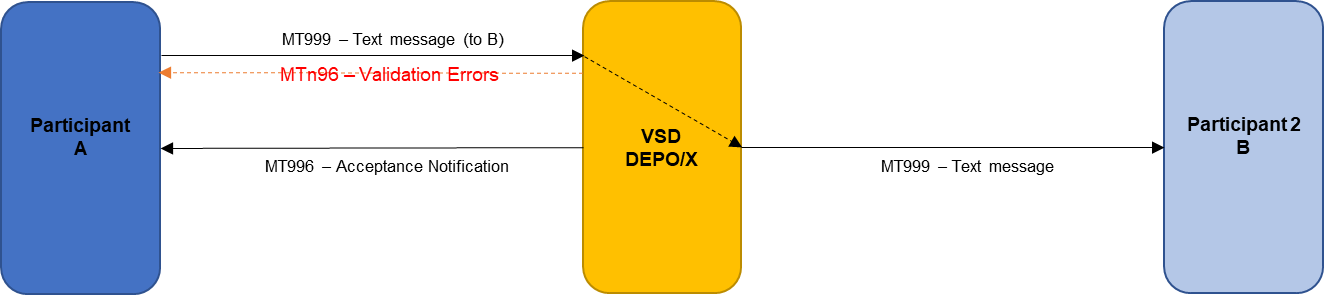 Figure 39 Text messageBroadcasting the message to participantsFnDS Section No: 16.5The broadcast free text messages is sent from VSD to participants/users (participant cannot send Broadcasting messages). Message can be sent to:all participants;participants of selected type;selected participant;selected user;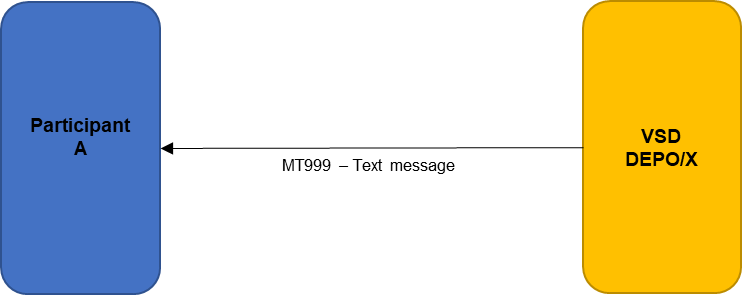 Figure 40 BroadcastingCancellation of Pending TransactionThe system provides possibility to authorized user of Participant to send cancellation order for unsettled Participant’s securities transaction. If a pending transaction has the cash leg already settled, it can not be cancelled.Pending transaction means transaction what is not yet settled without any regard why ot's not yet settled. Transaction can be:1. waiting for authorization and so not settled2. waiting for settlement (all authorizations already done) due to any reasons - lack of securities, status of DM, business day schedule limitations, etc.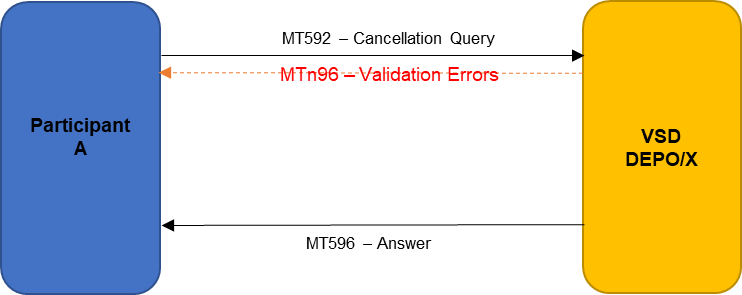 Figure 41 Cancellation of pending transactionsMessage FormatMT592: Request for cancellation This message is used to cancel operation.Message MT596 is generated by DEPO/X in reply to MT592 message in case of successful cancellation.Format of MT592: Request for CancellationField :20: is a Transaction Reference Number.Field :21: contains Transaction Reference Number of related transfer (that is the transfer to cancel).Field :11S: contains message type of related transfer, date when this message was sent to DEPO/X, and Session and Sequence number.Session number and sequence number items in this field should be filled only if related transfer was sent to DEPO/X by a Participant who sends MT592.Field :79: specifies the related transfer; contains the BIC of Participant who issued related transfer and the message’s Value Date. This field should be used if MT592 is sent to DEPO/X by authorized personnel of VSD or by authorized Participants of DEPO/X.ExampleSender:		AGATVNHNAXXXReceiver:	VSDSVN01XXXX:20:AGAT/3/1/1:21:AGAT/2/1/2:11S:5431004080001000007:79:AGATVNHN100408MT595: Queries to transfer / registered object or actionMT595 is a query to a previously issued transfer / registered system object or request for specific action, for example request for STP report generation or instruction with authorization acknowledgement / authorization rejection.Message MT596 is generated by DEPO/X in reply to MT595 message.DEPO/X supports the following types of requests:Code is stored in field 75: of MT595.Format of MT595: Query to previously submitted instruction / Request for actionField :20: is a Transaction Reference Number.Field :21: contains Transaction Reference Number of related transfer (that is transfer which priority must be changed).Field :75: contains Type of Request. In case of this type message, this field has the code of request (see above).Field :77A: contains Banking priority that should be assigned to the related transfer.Field :11S: contains message type of related transfer, date when the message was sent to DEPO/X, Session number and Sequence number.The last line in the field should be used if related transfer was sent to DEPO/X by a Participant who sends MT595.The last line in the field may not be used if MT595 is sent to DEPO/X by authorized personnel of VSD or by authorized Participants of DEPO/X.Field :79: contains the BIC of Participant who issued related transfer and the transfer’s settlement date. Example 133Authorization acknowledgementSender:		ABNAVNHNAXXXReceiver:	VSDSVN01XXXX:20:BID019/AUTH:21:AUCT1CB/046:75:AUTH:11S:502100419:79:CBCPVNHS100419Example 134Authorization rejectionSender:		ABNAVNHNAXXXReceiver:	VSDSVN01XXXX:20:BID020/NAUT:21:AUCT1CB/048:75:NAUT:11S:502100419:79:CBCPVNHS100419Example 135MT595 sent at proceed date from Issuer to DEPO/X Message contains decision of the issuer – approve or decline request for dividend payment MT598/564/.Sender:		ISSUVNHNAXXXReceiver:	VSDSVN01XXXX:20: R180499/AUTH:21: R180999/564:75:AUTH:11S:564100419:79:VSDSVN01XXXX100419Example 136Collateral execution: Lender failed (Lender = Collateral Taker failed)Sender:		VISDVNVAAXXXReceiver:	VSDSVN01XXXX:20:120830153350000:21:R199/543:75:LCEX:11S:543120831:79:VISDVNVAETP120831Example 137Collateral execution (Borrower = Collateral Giver failed)Sender:		ISSUVNHNAXXXReceiver:	VSDSVN01XXXX:20:120830153350000:21:R199/543:75:BCEX:11S:543120831:79:VISDVNVAETP120831MT596: Answers and reportsMessage MT596 may be produced by DEPO/X and then sent to any Participant as an answer to MT595 issued by such Participant, or sent automatically according to DEPO/X regulations. This message is generated and sent to related message sender in automatic mode when:request is successfully executed;an error occurs in processing a related message;transfer is successfully cancelled.DEPO/X supports the following types of answers:Field :21: in MT596 contains field :20: of related query message. This field contains word “NONREF” in case of MTn96 is generated in automatic mode.Field :11R: specifies the related payment message to which the answer relates. Session number and sequence number items should be used in MTn96 if this answer is sent by DEPO/X to Participant who issued related message.MT596/OK: Confirmation of requestMT596/OK is sent to the initiator of request in case of success. Format of MT596/OK: Proprietary confirmation messageExample 138Reply to the MT535 [MT535: Statement of Holdings] on success.Sender:		CBCPVNHSAXXXReceiver:	VSDSVN01XXXX:20:R9004/596:21:AGAT148/97:76:535OK/20080416 16:06:49.000218 +0400:11R:5351004080001000007:79:CBCPVNHSCSD100408MT596/ERRC: Report on errorMT596/ERRC is sent to the initiator of request or transfer in case of error. Format of MT596: Error code answer messageField :20: is a Transaction Reference Number of MTn96 generated by DEPO/X.Field :21: contains Transaction Reference Number of related message.Field :76: contains code “ERRC”, which is followed with the date/time when error occurs in processing a message.Field :77A: should contain explanation to error given in field :76.Field :77A: of MTn96 should contain the following rows:Example 139MT596: Reply to the MT535 on error.Sender:		VSDSVN01XXXXReceiver:	CBCPVNHSAXXX:20:R1766810:21:AGAT148/98:76:ERRC:77A:/CODE/EB1011/DESC/Invalid security code/INFO/OMBCPTB07022Example 140MT596 as reply on MT543:20:R244500/ST:21:R244422/543:76:STAT/1311071511+0000ERRC:77A:EM832REPO return is already activeR243950/543:H.28.3.001.RT:MEGAVNVX:PINBVNVX:11R:543131107MT596/CANC: Cancellation answer messageThis message is generated in response to related Cancellation request message MTn92.Format of MTn96 cancellation answer messageField :20: is a Transaction Reference Number of MTn96 generated by DEPO/X.Field :21: contains Transaction Reference Number of the related request message.Field :76: contains Type of Answer and the result of related request message. In case of Cancellation Answer message, this field may have the following values:First row (CANC) may be followed with the date/time indication of request processing.Second row may be followed with the date/time indication of:Field :77A: may contain explanation to the answer given in field :76:. Such explanation is given for the following types of answers:Field :77A: of MT596 should contain the following rows:Field :11R: contains message type of related request message, date when this message was sent to DEPO/X, and Session and Sequence number.Field :79: Copy of at least mandatory fields from original payment instruction in the answer (if exists):MTn99: Text MessagesThis message is intended for transfer of text messages from Sender to Receiver.This message set includes MT999 and MT599 messages. Each message may be sent as MT999 and MT599. The syntax and functionality of both types of messages are the same. This message must not contain field :21:.Format of MTn99: Text Message Field :20: is a Transaction Reference Number.Field :79: contains Type of Request and parameters of Request.In case of such message, the field :79: has the value /TEXTMESSAGE/ to be followed by Participant’s BIC. The sending message contains BIC of participant to whom this message concerns. The receiving message contains BIC of participant who issued the text message. Example 141Sender:		AGATVNHNAXXXReceiver:	VSDSVN01XXXX:20:AGAT/5/2:79:/TEXTMESSAGE/DRAKVNHSTextSTP ReportBusiness ProcessSTP Report RequestFnDS Section No: 16.6Depository Member (DM) can request STP report generation by means of message sent via STP interface. After validation and approval step in VSD, system deliver CSV format report by using VSD.STP gateway file transfer mechanism. R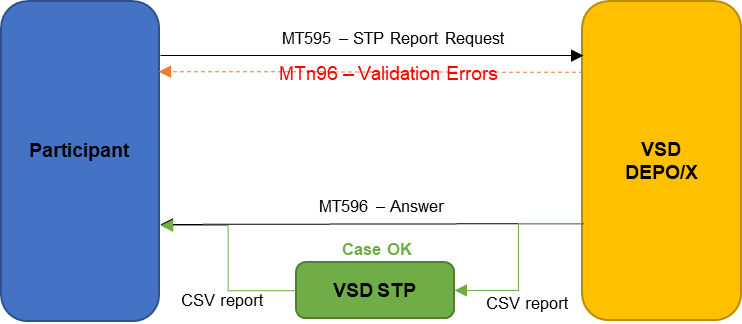 Figure 42 STP reportMessage FormatMT595: Queries to transfer / registered object or actionMT595 is a query to a previously issued transfer / registered system object or request for specific action, for example request for STP report generation or instruction with authorization acknowledgement / authorization rejection.Message MT596 is generated by DEPO/X in reply to MT595 message.DEPO/X supports the following types of requests:Query code is stored in field 75: of MT595.Format of MT595: Query to previously submitted instruction / Request for actionField :20: is a Transaction Reference Number.Field :21: contains Transaction Reference Number of related instruction. This field contains word “NONREF” in case of MTn95 is generated for STP report request.Field :75: contains Type of Request. In case of this type message, this field has the code of request (see above).Field :77A: contains Banking priority that should be assigned to the related transfer.Field :11S: contains message type of related transfer, date when the message was sent to DEPO/X, Session number and Sequence number.The last line in the field should be used if related transfer was sent to DEPO/X by a Participant who sends MT595.The last line in the field may not be used if MT595 is sent to DEPO/X by authorized personnel of VSD or by authorized Participants of DEPO/X.Field :79: contains the BIC of Participant who issued related transfer and the transfer’s settlement date or details of requested STP report. Example 142STP report requestSender:		ALFAVNHNAXXXReceiver:	VSDSVN01XXXX:20:120830153350000:21:NONREF:75:STPR:79:/SSAG/ALFAVNHN/RECV/180931000001/REPT/ABC09/PAR1/CA1069/PAR2/AMT/PAR3/DESCMT596/OK: Confirmation of requestMT596/OK is sent to the initiator of request in case of success. Format of MT596/OK: Proprietary confirmation messageExample 143Reply to the MT595/AUTH on successful processingSender:		VSDSVN01XXXXReceiver:	CBCPVNHSAXXX:20:R9004/596:21:AGAT148/97:76:595OK/20080416 16:06:49.000218 +0400:11R:5951004080001000007:79:CBCPVNHSCSD100408MT596/ERRC: Report on errorMT596/ERRC is sent to the initiator of request or transfer in case of error. Format of MT596: Error code answer messageField :20: is a Transaction Reference Number of MTn96 generated by DEPO/X.Field :21: contains Transaction Reference Number of related message.Field :76: contains code “ERRC”, which is followed with the date/time when error occurs in processing a message.Field :77A: should contain explanation to error given in field :76.Field :77A: of MTn96 should contain the following rows:Example 144Reply to the MT595/STPR on errorSender:		VSDSVN01XXXXReceiver:	CBCPVNHSAXXX:20:R9004/596:21:AGAT148/595:76:ERRC:77A:/CODE/EB3079/DESC/Wrong report code/INFO/ABC09MT596/CANC: Cancellation answer messageThis message is generated in response to related Cancellation request message MTn92.Format of MTn96 cancellation answer messageField :20: is a Transaction Reference Number of MTn96 generated by DEPO/X.Field :21: contains Transaction Reference Number of the related request message.Field :76: contains Type of Answer and the result of related request message. In case of Cancellation Answer message, this field may have the following values:First row (CANC) may be followed with the date/time indication of request processing.Second row may be followed with the date/time indication of:Field :77A: may contain explanation to the answer given in field :76:. Such explanation is given for the following types of answers:Field :77A: of MT596 should contain the following rows:Field :11R: contains message type of related request message, date when this message was sent to DEPO/X, and Session and Sequence number.Field :79: Copy of at least mandatory fields from original payment instruction in the answer (if exists):MT596/OK: STP Notification ReportIn case if the Confirmation is related to STP report, STP report information is included in the MT596 confirmation message. Note that STP report CSV file name is generated by “SSAG (agent of STP report receiver)” – “FTRN (unique reference number of generated STP report”.csv Format of MT596/OK: Proprietary confirmation messageExample 145Reply to the MT595/STPR on successful processingSender:		VSDSVN01XXXXReceiver:	CBCPVNHSAXXX:20:R9004/596:21:AGAT148/97:76:595OK/20080416 16:06:49.000218 +0400:79:/FTRN/10010739/SSAG/ALFAVNHN/RECV/180931000001/REPT/ABC09Common Trade/Settlement Message FormatsMT540-543: TransfersMT540: Receive FreeThis message is order to receive securities in DvF operation. Usually this order should be matched with MT542 (“Deliver Free”) sent by another participant (“MT540, 542: Receive Free, Deliver Free”).MT540 may not require matching. MT540 may initiate two-leg (repo) and maturity of two-leg (repo) operation. Format specification please see below.MT541: Receive Against PaymentThis message is order to receive securities in DvP operation. Usually this order should be matched with MT543 (“Deliver Against Payment”, see “오류! 참조 원본을 찾을 수 없습니다.”). After successful settlement participant’s securities account in DEPO/X will be credited, participant’s cash account in RTS/X will be debited.MT541 may not require matching. MT541 may initiate two-leg (repo) and maturity of two-leg (repo) operation. Format specification please see below.MT541: Deliver FreeThe main purpose of this message is order to deliver securities in DvF operation. Usually this order should be matched with MT540 (“Receive Against Free”) sent by another participant (see 오류! 참조 원본을 찾을 수 없습니다. “오류! 참조 원본을 찾을 수 없습니다.”). MT542 may not require matching. It is also used to move securities from one sub-account to another of the same participant. MT542 may initiate two-leg (repo) and maturity of two-leg (repo) operation. Format specification please see below.MT541: Deliver Against PaymentThis message is order to deliver securities in DvP operation. Usually this order should be matched with MT541. After successful settlement participant’s securities account in DEPO/X will be debited, participant’s cash account in RTS/X should be credited. Format specification please see below.MT543 may not require matching.MT543 may initiate two-leg (repo) and maturity of two-leg (repo) operation. Format of MT540-543MT544-547: Settlement ConfirmationsMT544, 545, 546, 547 are sent to account servicers as result of successful settlement of DvF or DvP transactions. MT544 is sent as DvF credit confirmation. MT545 is sent as DvP credit confirmation.MT546 is sent as DvF debit confirmation.MT547 is sent as DvP debit confirmation.DvP transactions are initiated by MT541 or MT543, DvF transactions are initiated by MT540 or MT542, Most field of MT544, 545, 546, 547 are present in the message if there are correspondent fields in MT540-543. Format of MT544: Receive Free ConfirmationFormat of MT545: Receive Against Payment ConfirmationFormat of MT546: Deliver Free ConfirmationFormat of MT547: Deliver Against Payment ConfirmationMT548: Settlement Status and Processing AdviceMT 548 “Settlement Status and Processing Advice” is sent to inform participants on status of transfer before settlement.Format of MT548: Settlement Status and Processing Advice Appendix: Message FormatsSee attachment: “DEPO/X Message Formats – User’s Handbook”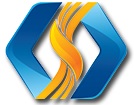 Vietnam Securities DepositoryVersionv0.223AuthorKRX - CMA - FSSVerDateAuthorComment0.112/12/2017KRX - CMA - FSSInitial draft0.218/12/2017KRX - CMA - FSSSecond draft0.324/01/2018CMA - FSSUpdate according to the suggestion from Andrey0.431/01/2018FSSUnused0.501/02/2018FSSPrepare workflow for each business process0.605/02/2018FSSUpdate all diagrams for business process0.708/02/2018CMA-FSSHeader-Footer formattingRemove Korea messageUpdate according to feedback from AndreyRemove items which do not relate with participants like: Investor registration by IssuersSecurities depository account mapping (register/delete)Account managementCreate “Depository Operations” group for Securities deposit, Withdrawal of securities and Book Transfer0.809/02/2018KRX-CMA-FSSVSD comment for message format applied95 comment from VSD (additional description) applied0.913/02/2018KRX-CMA-FSS222 comment from FSS/CMA (description and usage for each message)  applied0.1008/03/2018KRX-CMA-FSSUpdate comment for 22F field of MT540-543, MT544-547Update corporate action indicator for MT598/564/Add new Cash Message sectionGroup MT596 to “Common Response and Text Message”Update MT598/ANOU, MT598/AS, MT598/565Remove MT564/565/566Update (copy) contents of MT540-543 to MT544-547Update flow diagram and sequence for section 9 (depository), section 10 (pledge)Update flow and message tag for MT598 in CAAdded SID reconciliation report (MT598/539)0.1114/03/2018KRX-CMA-FSSUpdated pledge (removed pledgee/VSD internal from diagram and flowAdded security depository account mapping process (5.1.5)Added query processing – cancellation of pending transactions (15.1.3)CA proceeding option added in Book-entry transfer (TTCO//SPCU)Updated investor information registrationUpdate Stock split , reverse stocks split, movement to other exchange, conversion of government bond to government bondAdded PTA->TA transaction in 14 CA (CA with additional registration)Cross-border section added0.1204/05/2018KRX-CMA-FSSUpdated 8.1 Corporate actions management flow (using MT564 and standard message)Updated 8.1 CA flow diagramsUpdated 8.2 MT564,565,566,567,568 standard MT messages format (unified)MT564 Optional Sequence F Additional Information: FSSC (fractional shares scale), FSRM (fractional shares rounding method) addedDeleted MT598 messages for Corporate actionsDeleted step “RG” in each corporate action flow (internal CA registration message will not be delivered to participant until notification date)Added 17 STP ReportUpdated 14.1.1 ~ 14.1.3 diagram (change cash message MT202, MT296 -> MT103, MT196)0.1311/05/2018KRX-CMA-FSSAdded 8.1 Basic Process related to Corporate actionUpdated 8.2.13, 8.2.16, 8.2.21, 8.2.25 with NB: amendment for rights distribution and instruction result can be differentUpdated 8.2.13, 8.2.16, 8.2.21, 8.2.25 diagram: AS for rights distribution and AS for resultUpdated 10.1.1, 10.1.2, 10.1.3, 14.1.1, 14.1.2, 14.1.5, 14.1.9 message flow and diagram (for settlement and confirmation)Updated 8.2.4, 8.2.13, 8.2.16, 8.2.21, 8.2.25 diagram: AS + report (pre-advice) in Event 1 added0.13.124/05/2018KRX-CMA-FSSUpdated 8.2.3, 8.2.4, 8.2.7, 8.2.8, 8.2.10, 8.2.11, 8.2.12, 8.2.13, 8.2.15, 8.2.16, 8.2.19, 8.2.21, 8.2.23, 8.2.24, 8.2.25, 8.2.27 for step ASDMF: send AS and AS report to the issuer and DMs, update diagram with (Pre-advice)8.2.21 remove WAIS1 step in flow and diagram8.2.13 update STINST step0.1413/08/2019KRX-CMA-FSSUpdated examples according to the “CMA-SS 3096-1 DS 150 008 VSD DEPOX Message Formats.docx”- Changed VSD BIC code in MT message examples (VISDVNVX1XCSD to VSDSVN01XXXX)- MT598/906 changed to MT598/707 (investor registration/modification)- MT598/700, 701, 702 name changed to “request and answer”. Some fields changed- MT503/504 name changed to “Securities Package”- MT540, MT542: message format table changed. Additional options and fields (no.14, no.36, no.63, no. 65)- MT546: message format table changed- 37 new examples added- Typo fixed0.1510/09/2019KRX-CMA-FSSUpdated following [Comments_KRX_Messages_Swift_EBTS_reply_30082019]5.2.1 MT598/700 added Account Registration Template dictionary5.2.3 MT598/702 added Clearing Domain dictionary5.2.4 MT598/707 LNAM description updated, Description updated for Trading code of Foreign Related Parties according to Art 7.2 Circular 1236.2.1 MT598/906 -> MT598/707 changed0.1626/09/2019KRX-CMA-FSSUpdated following [Comments_KRX_Messages_Swift_EBTS_reply_10092019_VSD_18092019]Dictionary added as Appendix (DRS_DS_MT_Dictionaries)MT598/707 – FAMC, VAMC added, description for Address more than 2 line added0.1730/09/2019KRX-CMA-FSSUpdated STP report description with more details17.2.2 MT596/OK17.2.3 MT596/ERRC17.2.4 MT596/CANC17.2.5 MT596/OK: STP Notification message format and sample added0.183/12/2019KRX-CMA-FSSUpdated MT598/703: Request to cancel trading codeMT598/704: Request to transfer ownership of foreign investor profileSpecified the MT598 message in the diagramCorrected MT messages numbers in 9.1.1. and 9.1.2. (tables included)0.1926/05/2020KRX-CMA-FSSUpdated11.2.2, 12.2.2 Fixed typo (MT544, MT546)MT598/707, MT598/703, MT598/7045.1.1, 5.1.2, 5.1.3, 5.1.5, 6.1.1, 6.1.2, 6.1.3, 6.1.4: Response to the MT598/70X message should be the same format (MT598/70X) rather than common query response message (MT596). Updated diagram and message table accordinglyFixed typo in the format (subtype MT598/906 is not used anymore)14.1 SBL messagesFixed typo and errors in the diagram (duplicate response of MT548, changing some MT548 with MT545, MT547)8.2 Business Process and Steps for Corporate actionsMentioned in table and diagram that Confirmation report will be CSV + MT564Mentioned in table and diagram that MT595 (confirmation for allocation list) will be 1 message for all investors (not 1 message per 1 investor)5.1 Investor and Account RegistrationAdded account opening case in 5.1.30.2006/07/2020KRX-CMA-FSSUpdatedMT546 to MT544 in some Corporate action message flow - 8.2.1 Initial registration - 8.2.5 Paid-in capital increase via offering to third party - 8.2.6 Paid-in capital increase via auction - 8.2.14 Voluntary capital reduction (manual) - 8.2.17 Conversion of preference shares into ordinary (by request) - 8.2.18 Movement to other exchange - 8.2.20 Bonds put option (early redemption by request) - 8.2.23 Conversion of convertible bonds (request) - 8.2.26 Warrant Exercise (request)Diagram fixed for some CA and Broadcasting message - 8.2.6 Paid-in capital increase - 15.1.1, 15.1.2Removed MT545/547 from CA process (no cash settlement interface). Also updated diagram and table to show message to DM / message to Issuer separately - 8.2.1 Initial registration - 8.2.5 Paid-in capital increase via offering to third party - 8.2.6 Paid-in capital increase via auction - 8.2.14 Voluntary capital reduction (manual) - 8.2.17 Conversion of preference shares into ordinary (by request) - 8.2.18 Movement to other exchange - 8.2.20 Bonds put option (early redemption by request) - 8.2.23 Conversion of convertible bonds (request) - 8.2.26 Warrant Exercise (request) - 8.3 MT547 format removedFixed MT564 -> MT566 for CA Confirmation report  - 8.2.1 Initial registration - 8.2.5 Paid-in capital increase via offering to third party - 8.2.6 Paid-in capital increase via auction - 8.2.14 Voluntary capital reduction (manual) - 8.2.17 Conversion of preference shares into ordinary (by request) - 8.2.23 Conversion of convertible bonds (request) - 8.2.26 Warrant Exercise (request)Fixed Example 8,9,10 for Clearing domain code - CDOM/1 -> CDOM/STCKAdded section 3.1 SWIFT COMM reference. Updated  - 8.3.7, 8.3.11, 9.2.1, 9.2.3, 10.2.1, 10.2.3, 11.2.1, 11.2.3, 12.2.1, 11.2.3, 13.2.10, 13.2.11, 14.2.10, 14.2.11, 16.2.1, 16.2.2Added section 3.2 Priority in DEPOX. Updated - 8.3.11, 10.2.1, 11.2.1, 12.2.1, 13.2.10, 14.2.10, 16.2.1Added explanation about RREG field in MT501 - 7.2.1, 8.3.80.2109/07/2020KRX-CMA-FSSFixed typo in 8.2.14 (Removed phrase: *In case cash settlement is integrated)Added 8.3.12, 8.3.13 MT598/564 for allocation list amendmentChanged 8.3.1 MT564, 8.3.5 MT568 regarding 70E: RSTR (restricted holders), PS (payment schedule)0.22110/07/2020KRX-CMA-FSS<Version 0.22>Fixed typo in 8.3.14 (MT544 <-> MT546)Fixed Example 7 in MT598/701 (PART -> PCOD)Fixed Example 21 in MT501 (RREG//FAMT/1000000, -> RREG//FAMT/0,)Fixed MT501 explanation to more clearly (instrument information registration and securities registration operation (tranche))<Version 0.221>Fixed MT501 explanation in both 7.2.1, 8.3.8, change example from QREG -> RREG<Version 0.222>10.2.5 MT503 for Pledge, added Settlement Details0.22322/12/2020KRX-CMA-FSS<Version 0.223>Updated the document to be in accordance with FnDS.Some codes (e.g. ERROR → ERRC, OK → DONE), steps (e.g. Between RG an NF → NF), message types (e.g. MT544 →  MT567) were modified. Some comments (e.g. 17.1.1 STP Report Request) were added. MT540/COPY on First Trading Day were removed.MT596 for first trading date processing added to CA sections* All changes in the document are traceable to ease review.0.2315/10/2021KRX-CMA-FSS<Version 0.23>Updated the document in accordance with issues found in iUAT. (all message) message sample updated, diagram and table re-drawed(all message) common settlement messages (MT540-543, MT544-547, MT548 moved to new section [Common Settlement/Trade Message Formats]. Link added to each section.Section 16 Cross border delivery has been removed since it is not related to the Depository Member business. Also, accurate cross border message only can be designed when target CSD is decided.5.2.1 MT598/700 removed (not used for DM)5.2.5 MT998/539: MT type changed from MT598/539. Description added8.3.1 MT564 description updated8.3.14 MT598/ASRQ added. Added description in WADM step7.2.1, 8.3.8 MT501 23G description addedMT540/541/542/543: removed “example” in the SETDET, 22F Indicator (as it can be changed by configuration)10 Pledge, 11 Attachment: MT503, MT506, MT507, MT595 format removed. MT505 added for partial release case12 Separate safe custody: Marked VSD will not use this business13 ETF – removed unnecessary message formats14 SBL – removed unnecessary message formats Several message flows has been fixed based on test resultsAll changes highlighted with yellowNameDateAuthorKRX-CMA and SWIFT AT Interface v0.1217/07/2020KRX - FSSCMA-SS 3096-1 DS 150 011 VSD DEPOX Message Formats04/10/2021CMADRS_DS_MT_Dictionaries v1.0326/05/2020KRXTermDescriptionVTBThe Settlement bank for Derivatives Market. BIC: ICBVVNXXBIDVThe Settlement bank for Cash Market. SBVThe State Bank Of Vietnam: The Settlement bank for Government Bond VSDVietnam Central Securities DepositoryHNXHanoi Stock ExchangeHoSEHoChiMinh Stock ExchangeKRX-CSKRX Clearing & Settlement system. BIC: VSDSVN06CMA-DRCMA Depository & Registrar system. BIC: VSDSVN01/VSDSVN02VSD-STPVSD Straight Through Processing systemDMDepository MemberCMClearing MemberCCPClearing Counter PartyCOMMCommon Reference. Please check description [SWIFT COMM reference]PRIRTransaction Priority, Please check [Priority in DEPOX]FieldCodeDescription20CSEME(Sender’s Message Reference) an unique message reference code assigned by sender20CCOMM(Common Reference) – a mandatory, common reference mutually agreed upon by the transferrer and the transferee to identify the tradeBusiness ProcessBusiness ProcessDocument SectionMessage/FileNoSWIFT Message TypeSub-TypeNameDirection1MT598707Investor registration request/Investor information amendment request and answerParticipant  DEPO/X2MT598707Investor registration request/Investor information amendment request and answerDEPO/X  ParticipantMTn96Error code answer (MT596 or MT996)DEPO/X  ParticipantNoSWIFT Message TypeSub-TypeNameDirection1MT598707Investor registration request/Investor information amendment request and answerParticipant  DEPO/X2MT598707Investor registration request/Investor information amendment request and answerDEPO/X  ParticipantMTn96Error code answer (MT596 or MT996)DEPO/X  ParticipantNoSWIFT Message TypeSub-TypeNameDirection1MT598701Account open/closeParticipant  DEPO/X2MT598701Account open/close responseDEPO/X  ParticipantMTn96Error code answer (MT596 or MT996)DEPO/X  ParticipantNoSWIFT Message TypeSub-TypeNameDirection1MT998539SID reconciliation reportDEPO/X  ParticipantNoSWIFT Message TypeSub-TypeNameDirection1MT598702Security depository account mapping management request and answerParticipant  DEPO/X2MT598702Security depository account mapping management request and answerDEPO/X  ParticipantMTn96Error code answer (MT596 or MT996)DEPO/X  ParticipantStatusTagField NameFormatExampleM20Transaction Reference Number16xRIAAA001M12Sub-message type3!n701M77EProprietary message KeywordNameMax allowed symbols (format)ExampleRGSTMessage sub-type16 (constant REGI for registration, MODI for modification and CLOS for closing)/RGST/REGICODEAccount code16/CODE/AAANAMEAccount name28/NAME/AAA accountPCODInvestor code16/PCOD/180918000123TCODTrading account code16/TCOD/001F0000011SSACSecurities settlement agent code16/SSAC/ALPAVNHNSERVServicer of the account16/SERV/ALPAVNHNACCTAccount type16/ACCT/DEPOCLOPDTAccount opening date8 (YYYYMMDD)/OPDT/20170630CLDTAccount closing date8 (YYYYMMDD)/CLDT/20170630STATAccount status:A – Active;LD – Lock Debit;LC – Lock Credit.2/STAT/A:99:/RESU/REGEBlock with results of the related query processing. It cannot be present in message sent by DM to DEPO/X, but it must be present in the message sent from DEPO/X to DM:REGE – action requested by the initiator successfully processed;REJT – action requested by the initiator cannot be processed;INFO – additional info on reason of rejection (can be used only with REJT).34:99:/RESU/REGEOr :99:/RESU/REJT/INFO/Account registration rejected by third party21Related Transaction Reference Number16x:21:RIAAA009Account type/Account code70x/DEPOCL/AAAStatusTagField NameFormatExampleM20Transaction Reference Number16xRIAAA001M12Sub-message type3!n702M77EProprietary message KeywordNameMax allowed symbols (format)ExampleRGSTMessage sub-type16 (constant REGI for registration and DELE for deletion)/RGST/REGICODEDepository account code16/CODE/AAATCODTrading account code16/TCOD/AAACCODClearing account code16/CCOD/BBBPCODInvestor code16/PCOD/180918000123CDOMClearing domain. STCK – Stock domain (DVP3, T+2); CBND – Corporate bond domain (DVP3, T+1);GBND – Government bond domain (DVP1, T+1);DERV – Derivatives, physical delivery domain16/CDOM/STCK:99:/RESU/REGEBlock with results of the related query processing. It cannot be present in message sent by DM to DEPO/X, but it must be present in the message sent from DEPO/X to DM:REGE – action requested by the initiator is successfully processed;REJT – action requested by the initiator cannot be processed;INFO – additional info on reason of rejection (can be used only with REJT).34:99:/RESU/REGEOr :99:/RESU/REJT/INFO/Mapping registration is notallowed for the account21Related Transaction Reference Number16x:21:RIAAA009TagField NameKeywordFormat (max allowed symbols)MCommentExample20Transaction Reference Number16xMTRN:20:70719072829750012Sub-message type3!nMConstant “707”:12:70777ENarrativeCRLFMConstant:77E:
:23:NEWM
:03:/INVESTORMODE4MConstant “/MODE/”:
• REGI fo registration of new investor; 
• MODI for modification of existing investor;/MODE/REGISIDN16OConstant “/SIDN/” + Single Investor ID (SID) SID specified by DM in the investor registration request/SIDN/18092018000000099PCOD35OConstant “/PCOD/” + Participant code
Registered Ext.participant code of the investor (mandatory for MODI)/PCOD/180920180000099-001TMPL4M->CTemplate for automated account registration. Must be present for REGI and missing for MODI/TMPL/DINVTRAC13M->CTrading account code assigned by DM must be present. Must be present for REGI and missing for MODI/TRAC/001C000009SSAC11O->CConstant “/SSAC/” + BIC code of SSA. Must be present for REGI and missing for MODI/SSAC/ALFAVNHNDAAS32MConstant “/DAAS/” + Depository account servicer. Must be present for REGI and missing for MODI (except case when MsgSender has a role of ADMIN/CINST)/DAAS/ALFA-CUSDLEGL16MConstant “/LEGL/” + flag defining behavior of participant (Legal entity, Y/N). Flag can have one of two possible values: “Y” or “N”./LEGL/NPTYP4MConstant “/PTYP/” + Type of investor (participant type). 
Identical codes of participant types must be registered in DEPO/X database in tables P_PARTICIPANT_TYPES and EXT_PARTICIPANT_TYPES./PTYP/FINVITYP4MConstant “/ITYP/” + Type of institution. Code of institution type must be registered in DEPO/X database./ITYP/FINVHLDT4OConstant “/HLDT/” + Holder (insider) type code. Code must be registered in DEPO/X database PI_INSIDER_TYPES.
NB: Used only in MTs with MODE="REGI" processed during initial holdings registration/HLDT/MNGMINSTOInstrument code from the list of initial holdings registration
NB: Used only in MTs with MODE="REGI" processed during initial holdings registrationCOUR16MConstant “/COUR/” + Nationality (country of residence of participant). Code must be registered in DEPO/X database./COUR/UKCOUN16OConstant “/COUN/” + Participant country. 
Code must be registered in DEPO/X database./COUN/VNCITY16OConstant “/CITY/” + City of participant. 
Code must be registered in DEPO/X database./CITY/HCMNSTAT16MConstant “/STAT/” + Participant status: 
• A - Active 
• S - Suspend 
• DF – Default/STAT/0TAXN72MConstant “/TAXN/” + Tax identification number, NI - no information code/TAXN/212345PHNM72MConstant “/PHNM/” + Mobile phone number of participant/PHNM/0705454545MAIL72MConstant “/MAIL/” + E-mail address of participant:
• Vietnamese characters (UTF8) allowed --> Transliteration must be supported . Next specified as (VN-TR)/MAIL/test(AT)cma.seBIRDYYYYMMDDMConstant “/BIRD/” + Date of Birth of the Individual or date of Incorporation for Corporations/BIRD/20000102BIRP72OConstant “/BIRP/” + Place of Birth of the Individual (VN-TR)/BIRP/HochiminhADRF72M->OConstant “/ADRF/” + Physical location - Overseas residential address (VN-TR)In case address is more then 72 symbol, more lines can be added below. For example:/ADRF/London, Rochester river area, Jeremy Corben high street, 1069 building 9  ← 78 characters in 1st rowapartment 111← remainder of the address that cannot be placed in the first row/ADRF/LondonADRJ72OConstant “/ADRJ/” + Registration address of participant - Residential address in Vietnam (VN-TR)In case address is more then 72 symbol, more lines can be added below. For example:/ADRF/London, Rochester river area, Jeremy Corben high street, 1069 building 9  ← 78 characters in 1st rowapartment 111← remainder of the address that cannot be placed in the first row/ADRJ/Hochiminh 2-3-4GEND1OConstant “/GEND/” + Gender: 
• M - Male;
• F – Female./GEND/MIDTY16MConstant “/IDTY/” + ID document type of participant: Code must be registered in DEPO/X database: D_IDDOC_TYPES./IDTY/18IDSN64MConstant “/IDSN/” + ID Document series and number (applicable for both individuals and corporates)/IDSN/1234567890AIDDTYYYYMMDDMConstant “/IDDT/” + Date of the document issuance/IDDT/20181231IDVDYYYYMMDDOConstant “/IDVD/” + Date of the document validity/IDVD/20281231IDPL72OConstant “/IDPL/” + Place/authority of the document issuance (VN-TR)/IDPL/Government Authority No.379IDCN16OConstant “/IDCN/” + Country of the document issuance. Code must be registered in DEPO/X database/IDCN/VNIDST1OConstant “/IDST/” + Status of the document: 
ID_STATUS in ('A','S','C','I','D','N')/IDST/ALNAM72MConstant “/LNAM/” + Full Name of the Individual (VN-TR)/LNAM/JOBT64OConstant “/JOBT/” + Job title of Participant (VN-TR)/JOBT/ManagerBBIC11OBIC of the Investor's Bank/BBIC/ARABJOA0BNAM72OName of the Investor's Bank (VN-TR)/BNAM/Arab Bank Ltd.BRNU72OBranch Number/BRNU/3BRNM72OBranch Name (VN-TR)/BRNM/London branchACNU72OAccount Number/ACNU/31234567890ACNM72OAccount Name (VN-TR)/ACNM/Mr.Tuan Ngoc AccountRGDTYYYYMMDDOConstant “/RGDT/” + Date of the investor registration. If it's not present in the message the system assigns current business date/RGDT/20181231DLDTYYYYMMDDOConstant “/DLDT/” + Date of the investor deletion/DLDT/20181231CMNT72OConstant “/CMNT/” + Free text comment/CMNT/Mod.order 1069:99:RESU72CStart of block with results of the related query processing. It cannot be present in message sent by DM to DEPO/X, but it must be present in the message sent from DEPO/X to DM: 
• REGE – action requested by the initiator successfully processed; 
• REJT – action requested by the initiator cannot be processed; 
• INFO – additional info on reason of rejection (to be used only with REJT).:99:/RESU/REGE:07:16CRelated Transaction Reference Number:21:RIAAA003Account type codes are used as keywords72CList of opened accounts by types (to be used only with REGE)/DEPO/001C000009
/DPPD/001C000009-PTA
/CASHVI/001C000009-VIPCOD16CConstant “/PCOD/” + Participant code
Registered Ext.participant code of the investor (to be used only with REGE and if PCOD was not present in the original MT request)
EXT_PARTICIPANTS. PARTICIPANT_CODE/PCOD/180920180000099SIDC16CConstant “/SIDC/” + Single Investor ID (SID). SID created / used for registration of the investor (to be used only with REGE)/SIDC/170719000000001TRCD6CAssigned trading code (to be used only with REGE, if trading code not assigned, empty value reported)/TRCD/IA0379:05:RELPCStart of block with related entities:
• (VN-TR);
• Mandatory requirement in accordance with system settings is validated only on registration trading code;
• Related person can be specified by its code (first) tag contains value OR by attributes for new entity while code (first) tag contains no value:05:RELPBFVN
or
/R-/BFVN72CBroker firms in Vietnam/BFVN/RP100379AGVN
or
/R-/AGVN72CAgent in Vietnam/R-/AGVN
/R-N/Alfa Brokerage Co.
/R-A/Address
/R-E/Email
/R-W/Website
/R-T/Tel
/R-F/Fax
/R-C/Account
/R-R/Trcode
/R-D/Date of Birth or IR-ncorporationVFMC
or
/R-/VFMC72CVietnamese Fund Management Company/VFMC/777RP100379GCUS
or
/R-/GCUS72CGlobal Custodian/GCUS/100RP100379BFIA
or
/R-/BFIA72CBank where the client opens foreign indirect investment account/BFIA/RP100373TRAG
or
/R-/TRAG72CTrade Representative/Agent in Vietnam/TRAG/RP330373DISA
or
/R-/DISA72CInformation Disclosure Agent/DISA/RP100399AURP
or
/R-/AURP72CAuthorized representative/AURP/RP100377TRST
or
/R-/TRST72CTrustee (if any)/TRST/RP900373FRPA
or
/R-/FRPA72CForeign Related person in Vietnam according to Art 2.7.a/FRPA/RP100373FAMC or /R-
/FAMC72CForeign Asset Management Company/FAMC/777RP12345VAMC or /R-/VAMC72CVietnamese Asset Management Company/VAMC/777RP11111:06:CSTFCStart of block with custom fields:
• (VN-TR);
• Mandatory requirement in accordance with system settings is validated only on registration trading code;
• Not allowed characters "'" and "+" must be checked by message format validator.:06:CSTFTCFR72CTrading Code of Foreign Related Parties according to Art 2.7/TCFR/IA0001RATH72CThe relationship between the Aplicant and the above STC holder/RATH/SubsidiaryTCCA72CIf a broker firm: Trading code for broker (customers) account/TCCA/IA0009TCOA72CIf a broker firm: Trading code for own account/TCOA/IA0019TCSB72CIf a broker/subsidiary of institution granted with SCT: trading code and issue date/TCSB/IA3079 31-01-2018RAAI72CThe relationship between the Applicant and the affiliated institution/RAAI/Sub-fundIOVN72CInvestment Objective in Vietnam/IOVN/Long term investmentsPRPI72CPurpose of investment/PRPI/HedgingSHRH72CNames of the Shareholders who own 5% or more of Applicant's share capital/SHRH/Mannerhaim Jack'5'+'Dumas Jean-Francois'7RPRI72CRepresentative for the Individual/RPRI/Mannerhaim Jack, (prc)NOTE72CConstant “/NOTE/” + Note
Custom field/NOTE/Remember provide an account agreement to the customerStatusTagField NameFormatExampleM20Transaction Reference Number16xRIAAA001M12Sub-message type3!n539M77EProprietary message KeywordNameMax allowed symbols (format)Example:79:PCODHeader for every investor block contains investor side registered in DM areaInvestor code follows32:79:/PCOD/180918000123SIDNAlternative code (SID)32/SIDN/SID0003LNAMLast name (Full name for VSD)145/LNAM/KAJSA/KAJSERIDTYID document type33/IDTY/1/2IDSNID serial number129/IDSN/3402 566321/3402 566329IDIDID Issuance date17/IDID/20031229/20031227BIRDDate of birthday 17, YYYYMMDD/BIRD/19890630/19890620COURNationality33/COUR/SWE/FINTAXNTax identification number145/TAXN/SE99999991/SE99999993PTYPInstitution category65/ICAT/DOMI/FORIHLDCHolder category65/HLDC/FNDR/EMPLGENDGender2/GEND//MITYPInstitution type33/ITYP/DIND/DOTHADRFAddress145/ADRF/Hanoi/HochiminhPHNMPhone number145/PHNM/123123/456456MAILEmail address145/MAIL/test(at)test.com//NoSWIFT Message TypeSub-TypeNameDirection1MT598707Investor registration request/Investor information amendment request and answerParticipant  DEPO/X2MT598707Investor registration request/Investor information amendment request and answerDEPO/X  ParticipantMTn96Error code answer (MT596 or MT996)DEPO/X  ParticipantNoSWIFT Message TypeSub-TypeNameDirection1MT598707Investor registration request/Investor information amendment request and answerParticipant  DEPO/X2MT598707Investor registration request/Investor information amendment request and answerDEPO/X  ParticipantMTn96Error code answer (MT596 or MT996)DEPO/X  ParticipantNoSWIFT Message TypeSub-TypeNameDirection1MT598704Transfer ownership of primary foreign investor profile request and answerParticipant  DEPO/X2MT598704Transfer ownership of primary foreign investor profile request and answerDEPO/X  ParticipantMTn96Error code answer (MT596 or MT996)DEPO/X  ParticipantNoSWIFT Message TypeSub-TypeNameDirection1MT598703Trading code management request and answerParticipant  DEPO/X2MT598703Trading code management request and answerDEPO/X  ParticipantMTn96Error code answer (MT596 or MT996)DEPO/X  ParticipantTagField NameKeywordFormat (max allowed symbols)MCommentExample20Transaction Reference Number16xMTRN:20:70719072829750012Sub-message type3!nMConstant “707”:12:70777ENarrativeCRLFMConstant:77E:
:23:NEWM
:03:/INVESTORMODE4MConstant “/MODE/”:
• REGI fo registration of new investor; 
• MODI for modification of existing investor;/MODE/REGISIDN16OConstant “/SIDN/” + Single Investor ID (SID) SID specified by DM in the investor registration request/SIDN/18092018000000099PCOD35OConstant “/PCOD/” + Participant code
Registered Ext.participant code of the investor (mandatory for MODI)/PCOD/180920180000099-001TMPL4M->CTemplate for automated account registration. Must be present for REGI and missing for MODI/TMPL/DINVTRAC13M->CTrading account code assigned by DM must be present. Must be present for REGI and missing for MODI/TRAC/001C000009SSAC11O->CConstant “/SSAC/” + BIC code of SSA. Must be present for REGI and missing for MODI/SSAC/ALFAVNHNDAAS32MConstant “/DAAS/” + Depository account servicer. Must be present for REGI and missing for MODI (except case when MsgSender has a role of ADMIN/CINST)/DAAS/ALFA-CUSDLEGL16MConstant “/LEGL/” + flag defining behavior of participant (Legal entity, Y/N). Flag can have one of two possible values: “Y” or “N”./LEGL/NPTYP4MConstant “/PTYP/” + Type of investor (participant type). 
Identical codes of participant types must be registered in DEPO/X database in tables P_PARTICIPANT_TYPES and EXT_PARTICIPANT_TYPES./PTYP/FINVITYP4MConstant “/ITYP/” + Type of institution. Code of institution type must be registered in DEPO/X database./ITYP/FINVHLDT4OConstant “/HLDT/” + Holder (insider) type code. Code must be registered in DEPO/X database PI_INSIDER_TYPES.
NB: Used only in MTs with MODE="REGI" processed during initial holdings registration/HLDT/MNGMINSTOInstrument code from the list of initial holdings registration
NB: Used only in MTs with MODE="REGI" processed during initial holdings registrationCOUR16MConstant “/COUR/” + Nationality (country of residence of participant). Code must be registered in DEPO/X database./COUR/UKCOUN16OConstant “/COUN/” + Participant country. 
Code must be registered in DEPO/X database./COUN/VNCITY16OConstant “/CITY/” + City of participant. 
Code must be registered in DEPO/X database./CITY/HCMNSTAT16MConstant “/STAT/” + Participant status: 
• A - Active 
• S - Suspend 
• DF – Default/STAT/0TAXN72MConstant “/TAXN/” + Tax identification number, NI - no information code/TAXN/212345PHNM72MConstant “/PHNM/” + Mobile phone number of participant/PHNM/0705454545MAIL72MConstant “/MAIL/” + E-mail address of participant:
• Vietnamese characters (UTF8) allowed --> Transliteration must be supported . Next specified as (VN-TR)/MAIL/test(AT)cma.seBIRDYYYYMMDDMConstant “/BIRD/” + Date of Birth of the Individual or date of Incorporation for Corporations/BIRD/20000102BIRP72OConstant “/BIRP/” + Place of Birth of the Individual (VN-TR)/BIRP/HochiminhADRF72M->OConstant “/ADRF/” + Physical location - Overseas residential address (VN-TR)In case address is more then 72 symbol, more lines can be added below. For example:/ADRF/London, Rochester river area, Jeremy Corben high street, 1069 building 9  ← 78 characters in 1st rowapartment 111← remainder of the address that cannot be placed in the first row/ADRF/LondonADRJ72OConstant “/ADRJ/” + Registration address of participant - Residential address in Vietnam (VN-TR)In case address is more then 72 symbol, more lines can be added below. For example:/ADRF/London, Rochester river area, Jeremy Corben high street, 1069 building 9  ← 78 characters in 1st rowapartment 111← remainder of the address that cannot be placed in the first row/ADRJ/Hochiminh 2-3-4GEND1OConstant “/GEND/” + Gender: 
• M - Male;
• F – Female./GEND/MIDTY16MConstant “/IDTY/” + ID document type of participant: Code must be registered in DEPO/X database: D_IDDOC_TYPES./IDTY/18IDSN64MConstant “/IDSN/” + ID Document series and number (applicable for both individuals and corporates)/IDSN/1234567890AIDDTYYYYMMDDMConstant “/IDDT/” + Date of the document issuance/IDDT/20181231IDVDYYYYMMDDOConstant “/IDVD/” + Date of the document validity/IDVD/20281231IDPL72OConstant “/IDPL/” + Place/authority of the document issuance (VN-TR)/IDPL/Government Authority No.379IDCN16OConstant “/IDCN/” + Country of the document issuance. Code must be registered in DEPO/X database/IDCN/VNIDST1OConstant “/IDST/” + Status of the document: 
ID_STATUS in ('A','S','C','I','D','N')/IDST/ALNAM72MConstant “/LNAM/” + Full Name of the Individual (VN-TR)/LNAM/JOBT64OConstant “/JOBT/” + Job title of Participant (VN-TR)/JOBT/ManagerBBIC11OBIC of the Investor's Bank/BBIC/ARABJOA0BNAM72OName of the Investor's Bank (VN-TR)/BNAM/Arab Bank Ltd.BRNU72OBranch Number/BRNU/3BRNM72OBranch Name (VN-TR)/BRNM/London branchACNU72OAccount Number/ACNU/31234567890ACNM72OAccount Name (VN-TR)/ACNM/Mr.Tuan Ngoc AccountRGDTYYYYMMDDOConstant “/RGDT/” + Date of the investor registration. If it's not present in the message the system assigns current business date/RGDT/20181231DLDTYYYYMMDDOConstant “/DLDT/” + Date of the investor deletion/DLDT/20181231CMNT72OConstant “/CMNT/” + Free text comment/CMNT/Mod.order 1069:99:RESU72CStart of block with results of the related query processing. It cannot be present in message sent by DM to DEPO/X, but it must be present in the message sent from DEPO/X to DM: 
• REGE – action requested by the initiator successfully processed; 
• REJT – action requested by the initiator cannot be processed; 
• INFO – additional info on reason of rejection (to be used only with REJT).:99:/RESU/REGE:21:16CRelated Transaction Reference Number:21:RIAAA003Account type codes are used as keywords72CList of opened accounts by types (to be used only with REGE)/DEPO/001C000009
/DPPD/001C000009-PTA
/CASHVI/001C000009-VIPCOD16CConstant “/PCOD/” + Participant code
Registered Ext.participant code of the investor (to be used only with REGE and if PCOD was not present in the original MT request)
EXT_PARTICIPANTS. PARTICIPANT_CODE/PCOD/180920180000099SIDC16CConstant “/SIDC/” + Single Investor ID (SID). SID created / used for registration of the investor (to be used only with REGE)/SIDC/170719000000001TRCD6CAssigned trading code (to be used only with REGE, if trading code not assigned, empty value reported)/TRCD/IA0379:05:RELPCStart of block with related entities:
• (VN-TR);
• Mandatory requirement in accordance with system settings is validated only on registration trading code;
• Related person can be specified by its code (first) tag contains value OR by attributes for new entity while code (first) tag contains no value:05:RELPBFVN
or
/R-/BFVN72CBroker firms in Vietnam/BFVN/RP100379AGVN
or
/R-/AGVN72CAgent in Vietnam/R-/AGVN
/R-N/Alfa Brokerage Co.
/R-A/Address
/R-E/Email
/R-W/Website
/R-T/Tel
/R-F/Fax
/R-C/Account
/R-R/Trcode
/R-D/Date of Birth or IR-ncorporationVFMC
or
/R-/VFMC72CVietnamese Fund Management Company/VFMC/777RP100379GCUS
or
/R-/GCUS72CGlobal Custodian/GCUS/100RP100379BFIA
or
/R-/BFIA72CBank where the client opens foreign indirect investment account/BFIA/RP100373TRAG
or
/R-/TRAG72CTrade Representative/Agent in Vietnam/TRAG/RP330373DISA
or
/R-/DISA72CInformation Disclosure Agent/DISA/RP100399AURP
or
/R-/AURP72CAuthorized representative/AURP/RP100377TRST
or
/R-/TRST72CTrustee (if any)/TRST/RP900373FRPA
or
/R-/FRPA72CForeign Related person in Vietnam according to Art 2.7.a/FRPA/RP100373FAMC or /R-
/FAMC72CForeign Asset Management Company/FAMC/777RP12345VAMC or /R-/VAMC72CVietnamese Asset Management Company/VAMC/777RP11111:06:CSTFCStart of block with custom fields:
• (VN-TR);
• Mandatory requirement in accordance with system settings is validated only on registration trading code;
• Not allowed characters "'" and "+" must be checked by message format validator.:06:CSTFTCFR72CTrading Code of Foreign Related Parties according to Art 2.7/TCFR/IA0001RATH72CThe relationship between the Aplicant and the above STC holder/RATH/SubsidiaryTCCA72CIf a broker firm: Trading code for broker (customers) account/TCCA/IA0009TCOA72CIf a broker firm: Trading code for own account/TCOA/IA0019TCSB72CIf a broker/subsidiary of institution granted with SCT: trading code and issue date/TCSB/IA3079 31-01-2018RAAI72CThe relationship between the Applicant and the affiliated institution/RAAI/Sub-fundIOVN72CInvestment Objective in Vietnam/IOVN/Long term investmentsPRPI72CPurpose of investment/PRPI/HedgingSHRH72CNames of the Shareholders who own 5% or more of Applicant's share capital/SHRH/Mannerhaim Jack'5'+'Dumas Jean-Francois'7RPRI72CRepresentative for the Individual/RPRI/Mannerhaim Jack, (prc)NOTE72CConstant “/NOTE/” + Note
Custom field/NOTE/Remember provide an account agreement to the customerStatusTagField NameFormatExampleM20Transaction Reference Number16xRIAAA001M12Sub-message type3!n703M77EProprietary message KeywordNameMax allowed symbols (format)ExampleMODEType of request:REGI for the trading code generation requestCANC for the trading code cancellation request4/MODE/REGIPCODInvestor code16/PCOD/180918000123SIDNSID code16/SIDN/SID0003OWNRParticipant-owner of the Primary foreign investor  profile of investor specified in PCOD11/OWNR/ALFAVNHNXXXTRCCTrading code requested for cancellation. The keyword and trading code must be present only for the CANC mode6/TRCC/IS0001LNAMFull Name of the investor  (VN-TR)72/LNAM/Forrester Sam King IDTYID document type16/IDTY/1IDSNID serial number64/IDSN/3402 566321IDDTID Issuance date8 (YYYYMMDD)/IDDT/20031229BDAYBusiness date8 (YYYYMMDD)/BDAY/20190918:99:RESUStart of block with results of the related query processing. It cannot be present in message sent by DM to DEPO/X, but it must be present in the message sent from DEPO/X to DM: 
• REGE – action requested by the initiator successfully processed; 
• REJT – action requested by the initiator cannot be processed; 
• INFO – additional info on reason of rejection (it can be used only with REJT)72:99:/RESU/REGETRCDGenerated trading code is included only in the case of successful processing of REGI request6/TRCD/IA1069StatusTagField NameFormatExampleM20Transaction Reference Number16xRIAAA001M12Sub-message type3!n704M77EProprietary message KeywordNameMax allowed symbols (format)ExamplePCODInvestor code16/PCOD/180918000123SIDNSID code16/SIDN/SID0003COWNParticipant – current owner of the Primary foreign investor profile specified in PCOD11/COWN/ALFAVNHNNOWNParticipant – new  owner of the Primary foreign investor profile specified in PCOD11/NOWN/BETAVNHNTRCDTrading code assigned for the investor (PCOD/SIDN)6/TRCD/IS0001LNAMFull Name of the investor (VN-TR)72/LNAM/Forrester Sam King IDTYID document type16/IDTY/1IDSNID serial number64/IDSN/3402 566321IDDTID Issuance date8 (YYYYMMDD)/IDDT/20031229BDAYBusiness date8 (YYYYMMDD)/BDAY/20190918:99:RESUStart of block with results of the related query processing. It cannot be present in message sent by DM to DEPO/X, but it must be present in the message sent from DEPO/X to DM: 
• REGE – action requested by the initiator successfully processed; 
• REJT – action requested by the initiator cannot be processed; 
• INFO – additional info on reason of rejection (it can be used only with REJT)72:99:/RESU/REGENCODInvestor code serviced by NOWN and accommodated transferred details of Primary foreign investor profile due to successful (REGE) request processing16/NCOD/180919099999NoSWIFT Message TypeSub-TypeNameDirection1MT501Confirmation of Registration or ModificationDEPO/X  ParticipantStatusTagQualifierField NameContent/
OptionsCommentNo.M16RStart of BlockGENLMandatory Sequence A General Information1M20CSEMESender's Message Reference:4!c//16xUnique message reference assigned by sender2M23GFunction of the Message4!c[/4!c]NEWM if message sent (to MT500 message sender) as confirmation of the instrument registrationNEWM/COPY if message is a copy to a party other than the account owner/account servicer, for information purposes: participants receive such confirmation on the tranche issuance3O98CPREPPreparation Date/Time:4!c//8!n6!nPREP//Date and time at which the message was prepared. 4M22FCONFType of Confirmation Indicator:4!c/[8c]/4!cCONF//Copy of content of field in line 5 of MT500 after INST keywordKeywords INST//REGIRegistration InstructionKeywords INST//RERE Reregistration Instruction (modification of instrument)5M16RStart of BlockLINK-----> Mandatory Repetitive Subsequence A1 Linkages6O22FLINKLinkage Type Indicator:4!c/[8c]/4!c7O13ALINKLinked MessageASWIFT message type (500) of the messages referenced in line 9 below. 8M20C4!cReference:4!c//16xRELA//reference to the previous message or related message9M16SEnd of BlockLINK-----| End of Subsequence A1 Linkages10M16SEnd of BlockGENLEnd of Sequence A General Information11M16RStart of BlockREGDETMandatory Sequence B Registration Details12----->M20D4!cReference:4!c//25xCopy of content of field in line 13 of MT500. MT500 composed of following:BREF//Code of IssuerBPAR//Code of Payment AgentSHAR//Code of Registrar13-----|----->O22F4!c:4!c/[8c]/4!cCopy of content of field in line 14 of MT500. MT500 composed of following:OWNT//OWNE (Financial instruments are held in the beneficial owner's own name, self-ownership)14-----|M98A4!cDate/Time:4!c//8!nEREG//Effective Registration Date15M35BIdentification of the Financial Instrument[ISIN1!e12!c]
[4*35x]Copy of content of field in line 16 of MT500 if the field is present in MT 500. MT500 composed of following:Code of Instrument1) ISIN code of instrument (main code)or /XX/non-ISIN code2) /AC/Alternative code3) Name of instrument4) /TS/Ticker of instrument16M16RStart of BlockFIAOptional Subsequence B1 Financial Instrument Attributes17O94BPLISPlace of Listing:4!c/[8c]/4!c[/30x]Copy of content of field in line 19 of MT500 if the field is present in MT 500. MT500 composed of following:Value for instruments issued in DEPO/X: PLIS//OTCO/Code of DEPO/XPLIS//EXCH/Code of Stock exchange registered in DEPO/X1) EXCH Stock Exchange Place of listing is a stock exchange. 2) OTCO Over The Counter Place of listing is over the counter.Place of Listing is to be identified by its Market Identifier Code (MIC).18----->O22F4!cIndicator:4!c/[8c]/4!cCopy of content of field in line 20 of MT500 if the field is present in MT 500. MT500 composed of following:1) MICO// Computation method of (accrued) interest of the financial instrument. If MICO//OTHR see qualifier field OMIC in field 70E (29).2) PFRE// Payment interval (payment frequency): ANNU Annual, MNTH Monthly, QUTR Quarterly, SEMI Semi-Annual, WEEK Weekly. PFRE must not be present for zero coupon securities and equities.19-----|----->O12a4!cType of Financial InstrumentA, B, or CCopy of content of field in line 21 of MT500 if the field is present in MT 500. MT500 composed of following:Option A: 4!c/[8c]/30x (Qualifier)(Data Source Scheme)(Instrument Code or Description)CLAS//Type code of Instrument[/CFI code]Option C: 4!c//6!c (Qualifier)(CFI code)CLAS//CFI code20-----|O11ADENOCurrency of Denomination:4!c//3!aCopy of content of field in line 22 of MT500 if the field is present in MT 500. MT500 composed of following:DENO// ISO code of currency21----->O98A4!cDate:4!c//8!nCopy of content of field in line 23 of MT500 if the field is present in MT 500. MT500 composed of following:Important note: every codeword below can be used only once in the field 98A in case if message to be sent via SWIFT network. Multiple repetitions of the same codeword (CALD, PUTT, FRNR) are allowed only in case if non-SWIFT network used to deliver message to the system (for example, Administrative workplace TMon via LAN).ISSU// date of Instrument issueMandatory for debt instruments and not allowed for equities:MATU//Maturity dateMandatory for interest bearing instruments:DDTE//Dated DateFCOU//First Coupon DateOptional fields:EXPI//Provisional auction dateCALD//Call dates specify period(s) when redemption by issuer is allowed. Single or last period can be opened when only one start date is registered. It means that redemption by issuer is allowed from start date and up to maturity date. Period can be fixed and so contain start and end date. There can be defined several periods. 1st CALD date means start of 1st period, 2nd CALD date means end of 1st period, 3rd CALD date means start of 2nd period, 4th CALD date means end of 2nd period, etc. If start and end dates of one particular period are the same it means that only one particular date is specified for CALL option.PUTT//Put Dates specify period(s) when redemption by investor is allowed. Single or last period can be opened when only one start date is registered. It means that redemption by investor is allowed from start date and up to maturity date. Period can be fixed and so contain start and end date. There can be defined several periods. 1st PUTT date means start of 1st period, 2nd PUTT date means end of 1st period, 3rd PUTT date means start of 2nd period, 4th PUTT date means end of 2nd period, etc. If start and end dates of one particular period are the same it means that only one particular date is specified for PUT option.FRNR//Date(s) of amortizationCan be used for instruments registered from outside DEPO/X or instruments with payment schedule defined manually by operator:COUP//Next payment date of an interest bearing financial instrument.22-----|----->O92A4!cRate:4!c//[N]15dCopy of content of field in line 24 of MT500 if the field is present in MT 500. MT500 composed of following:Important note: every codeword below can be used only once in the field 92A in case if message to be sent via SWIFT network. Multiple repetitions of the same codeword (NWFC) are allowed only in case if non-SWIFT network used to deliver message to the system (for example, Administrative workplace DMon via LAN).At least one of the following is mandatory for interest bearing instruments:INTR Fixed part of annual Interest rate of a financial instrument if instrument has only one interest rate applicable for all coupons.Rate can be negative value. The rate must be expressed as a percentage, not as a decimal fraction (12% must be identified by 12, and not 0,12).Mandatory for amortizable instruments:NWFC Next Factor for amortization of principal amount of instrument. Rate expressed as a decimal between 0 and 1 that will be applicable as of the next factor date and defines the outstanding principal of the financial instrument for factored securities.Optional. Can be used for registration of partially amortized instruments from outside of DEPO/X:CUFC Current Factor (Rate expressed as a decimal between 0 and 1 defining the outstanding principal of the financial instrument for factored securities)23-----|----->O13a4!cNumber IdentificationA or BCopy of content of field in line 25 of MT500 if the field is present in MT 500. MT500 composed of following:Optional. Can be used for registration of instruments from outside of DEPO/X:COUP//3 Coupon Number (Number of the next coupon to be paid)Optional. Can be used for registration of equities:LOTS//100 Lot Number for equities (Number identifying a lot constituting the financial instrument)Optional. Can be used for registration of mortgage based instruments:POOL//1069 Pool Number for mortgage based instruments (Number identifying a group of underlying assets assigned by the issuer of a factored security)24-----|----->O17B4!cFlag:4!c//1!aCopy of content of field in line 26 of MT500 if the field is present in MT 500. MT500 composed of following:Applicable for debt securities only:CALL//(Y|N) Callable Flag Indicates whether the issuer has the right to repay the financial instrument prior to maturity.PUTT//(Y|N) Putable Flag Indicates whether the holder has the right to ask for redemption of the financial instrument prior to final maturity.Must be used for variable rate instruments with “Y” value:FRNF//(Y|N) Floating Rate Note Flag Indicates whether the interest rate of an interest bearing instrument is reset periodically.25-----|----->O90a4!cPriceA or BCopy of content of field in line 27 of MT500 if the field is present in MT 500. MT500 composed of following:Important note: codeword below can be used only once in the field 90A in case if message to be sent via SWIFT network. Multiple repetitions of the same codeword (INDC, EXER) are allowed only in case if non-SWIFT network used to deliver message to the system (for example, Administrative workplace DMon via LAN).Exercise price(s) for call option. One value for each call period/date defined in (:98A::CALD):INDC//ACTU/Currency Code and PriceINDC//PRCT/Percentage on face value (in case if price is not defined, the following value should be specified :90A::INDC//PRCT/000,)26-----|----->O36B4!cQuantity of Financial Instrument:4!c//4!c/15dCopy of content of field in line 28 of MT500 if the field is present in MT 500. MT500 composed of following:MINO//FAMT - Face amount of instrument.27-----|O70EFIANFinancial Instrument Attribute Narrative:4!c//10*35xCopy of content of field in line 29 of MT500 if the field is present in MT 500. MT500 composed of following:/TERM/Code of instrument term (allowed codes are defined in DEPO/X in form of “NdaysNweeksNmonthsNyears”. For example: 2d3w4m6y – 6 years and 4 months and 3 weeks and 2 days)/MROP/Maximal number of re-openings (tranches)/Y|N:Y means requirement to generate tranche automatically for the whole threshold amount of instrument, N – do not generate tranche./CURR/Allowed payment currencies (three character codes without delimiters)/BNCH/Benchmark code/BFIX/(Benchmark) rate fixing method:START means start date of coupon period, value after comma means number of days - shift for rate fixing (can be negative value)NONE means that benchmark rate is not fixed and coupon accruals and other calculations always are based on latest available in the system benchmark rate. At the date of coupon payment the system makes calculation of coupon amount for the whole coupon period based on latest available in the system benchmark rate)/BFOR/Code of formula to be used for variable rate calculation/PCER/Paper certification code/RLIM/Floor limit for calculated variable rate / Ceiling limit for calculated variable rate (one or both limits can be set)/OMIC/Non-standard method of computation if MICO//OTHR in field 22F (20). Here “Non-standard method” means other method than A001-A014[/2nd metod of computation for accrued interest – optional];/FLGS/Eligible for stripping/reconstitution (Y/N)/Eligible for split/merge (Y|N)/Daughter instruments generation (Y|N)/Fixed rate or variable rate tender (Y|N)/ Fixed rate or variable rate tender (Y|N)/ End of month convention (Y|N)28M16SEnd of BlockFIAEnd of Subsequence B1 Financial Instrument Attributes29M16RStart of BlockFIACMandatory Subsequence B2 Financial Instrument/Account30M36BRREGQuantity of Financial Instrument Registered:4!c//4!c/15dCopy of content of field in line 32 of MT500 if the field is present in MT 500. MT500 composed of following:Quantity of instrument registered in the system::
RREG//UNIT - expressed as a number of units (equities);
RREG//FAMT – expressed as an amount representing the face amount (non equities).MT501 from initial registration and additional registration from Corporate actions are only can be differentiated by 36B RREG field.Case initial instrument information registration: there’s no instrument issued yet, therefore RREG field = 0Case additional registration by CA: RREG field will specify total amount of registered instrument after Corporate action tranche, RREG > 031O93BFICLFinal Closing Balance:4!c/[8c]/4!c/[N]15dCurrently not used32M97ASAFESafekeeping Account:4!c//35xCopy of content of field in line 34 of MT500 if the field is present in MT 500. MT500 composed of following:SAFE//Safekeeping account of Issuer33M16SEnd of BlockFIACEnd of Subsequence B2 Financial Instrument/Account34M16SEnd of BlockREGDETEnd of Sequence B Registration Details35M16RStart of BlockCLTDET-----> Optional Repetitive Sequence C Client Details36M16RStart of BlockPERSDETOptional Subsequence C2 Personal Details44O95UBIRTName at Birth:4!c//3*35xCopy of content of field in line 48 of MT500 if the field is present in MT 500. MT500 composed of following:BIRT//DRWR/Name or code of drawer (for commercial papers only) BIRT//DRWE/Name or code of drawee (for commercial papers only)BIRT//REIS/Real issuer identification (BIC code or name)46M16SEnd of BlockPERSDETEnd of Subsequence C2 Personal Details50M16SEnd of BlockCLTDET-----| End of Sequence C Client Details51M16RStart of BlockCADETLOptional Sequence D Corporate Action Details52----->O98a4!cDate/TimeA or CCopy of content of field in line 55 of MT500 if the field is present in MT 50053-----|O35BIdentification of the Financial Instrument[ISIN1!e12!c]
[4*35x]Copy of content of field in line 56 of MT500 if the field is present in MT 500. MT500 composed of following:Code of Instrument1) ISIN code of instrument (main code)or /XX/non-ISIN code2) /AC/Alternative code3) Name of instrument4) /TS/Ticker of instrument54M16SEnd of BlockCADETLEnd of Sequence D Corporate Action Details55Sequential numberMessage typeStepDescriptionMT501TRANSent by the system to DMs and issuer about tranche registration.Excel 
(upload holders)Between RG an NFSent by the issuer to the system to upload investors and initial holdings.Excel 
(upload deposit applications)NFSent by the issuer to the system to deposit investors’ holdings.MT544 / MT546NFSent by the system to DMs as credit confirmations (MT544) and to issuer (MT546) as debit confirmations (debit from ISSU account)MT566 + CSV Confirmation reportNFSent by the system to DMs and issuer confirming CA. MT566 is sent to Market intermediaries and CSV report is sent to end investors.MT567FINSent by the system to DMs and issuer about CA closing.MT564CANCSent by the system to DMs and issuer about CA cancellation (if cancelled in middle).After CAMT596FTD processingA (done)Sent by the system to participants who are members of P_FTD group, to notify transfer of securities from ‘pending (PTA)’ account to ‘transaction (TA)’ account. Note that this message sent 1 per DM (not per individual account)Sequential numberMessage typeStepDescriptionMT564NFSent by the system to DMs and issuer announcing CA.MT564 + AS reportWADMAllocation Statement is sent by the system to DMs.MT595Between WADM and APRDMSent by DMs to the system to approve allocation statement for all investors (1 message for all investors)MT564 + AS reportWAISAllocation Statement is sent by the system to the issuer.MT567STINSTSent by the system to DMs and issuer to announce start of the instruction period.MT565 or Excel uploadBetween STINST and ENINSTInstructions are sent by DMs to the system and Excel file is sent by the issuer for upload of instructions.MT567ENINSTSent by the system to DMs and issuer to announce end of the instruction period.MT568VRECSystem operator sends update of meeting results to the system and system notifies DMs and Issuer with results.MT567FINSent by the system to DMs and issuer about CA closing.MT564CANCSent by the system to DMs and issuer about CA cancellation.Sequential numberMessage typeStepDescriptionMT564NFSent by the system to DMs and issuer announcing CA.MT564 + AS reportWADMAllocation Statement is sent by the system to DMs. MT598/ASRQ can be configured to send DM for notificationMT595Between WADM and APRDMSent by DMs to the system to approve allocation statement for all investors (1 message for all investors)MT564 + AS reportWAISAllocation Statement is sent by the system to the issuer.MT595Between WAIS and APRISSent by issuer to the system to approve allocation statement for all investors.MT564 + AS report (Pre-Advice),
MT566 + Confirmation reportASDMPIOnly for DVOP. MT566 confirming rights allocation.MT567STINSTSent by the system to DMs and issuer to announce start of the instruction period.MT565 or Excel uploadBetween STINST and ENINSTInstructions are sent by DMs to the system and Excel file is sent by the issuer for upload of instructions.MT567ENINSTSent by the system to DMs and issuer to announce end of the instruction period.MT564 + AS reportASDMFAllocation Statement (Pre-Advice) is sent by the system to the Issuer and DMs.MT501TRANSent by the system to DMs and issuer about tranche registration.MT566 + Confirmation reportPROCSystem operator sends confirmation of CA to the system and system notifies DMs and Issuer with results.MT567FINSent by the system to DMs and issuer about CA closing.MT564CANCSent by the system to DMs and issuer about CA cancellation.After CAMT596FTD processingA (done)Sent by the system to participants who are members of P_FTD group, to notify transfer of securities from ‘pending (PTA)’ account to ‘transaction (TA)’ account. Note that this message sent 1 per DM (not per individual account)* P_FTD group: FTP results processing receivers group.Sequential numberMessage typeStepDescriptionMT564NFSent by the system to DMs and issuer announcing CA.MT564 + AS reportWADMAllocation Statement is sent by the system to DMs. MT598/ASRQ can be configured to send DM for notificationMT595Between WADM and APRDMSent by DMs to the system to approve allocation statement for all investors (1 message for all investors)MT564 + AS reportWAISAllocation Statement is sent by the system to the issuer.MT595Between WAIS and APRISSent by issuer to the system to approve allocation statement for all investors.MT564 + AS report (Pre-Advice),MT566 + Confirmation reportRDEPRight credit confirmation sent to DMs and Issuer.MT567STTRADSent by the system to DMs and issuer to announce start of the rights trading period.MT567ENTRADSent by the system to DMs and issuer to announce end of the rights end period.MT567STINSTSent by the system to DMs and issuer to announce start of the instruction period.MT565 or Excel uploadBetween STINST and ENINSTInstructions are sent by DMs to the system and Excel file is sent by the issuer for upload of instructions.MT567ENINSTSent by the system to DMs and issuer to announce end of the instruction period.MT564 + AS reportASDMFAllocation Statement is sent by the system to the Issuer and DMsMT501TRANSent by the system to DMs and issuer about tranche registration.MT566 + Confirmation reportPROCSystem operator sends confirmation of CA to the system and system notifies DMs and Issuer with results.MT567FINSent by the system to DMs and issuer about CA closing.MT564CANCSent by the system to DMs and issuer about CA cancellation.After CAMT596FTD processingA (done)Sent by the system to participants who are members of P_FTD group, to notify transfer of securities from ‘pending (PTA)’ account to ‘transaction (TA)’ account. Note that this message sent 1 per DM (not per individual account)* P_FTD group: FTP results processing receivers group.Sequential numberMessage typeStepDescriptionMT501TRANSent by the system to DMs and issuer about tranche registration.Excel (upload holders)Between RG an NFSent by the issuer to the system to upload investors and additional holdings.MT544 / MT546NFSent by the system to DMs as credit confirmations (MT544) and to issuer as debit confirmations (MT546)MT566 + CSVConfirmation reportNFSent by the system to DMs and issuer confirming CA. MT566 is sent to Market intermediaries and CSV report is sent to end investors.MT567FINSent by the system to DMs and issuer about CA closing.MT564CANCSent by the system to DMs and issuer about CA cancellation.After CAMT596FTD processingA (done)Sent by the system to participants who are members of P_FTD group, to notify transfer of securities from ‘pending (PTA)’ account to ‘transaction (TA)’ account. Note that this message sent 1 per DM (not per individual account)* P_FTD group: FTP results processing receivers group.Sequential numberMessage typeStepDescriptionMT501TRANSent by the system to DMs and issuer about tranche registration.Excel (upload holders)Between RG an NFSent by the issuer to the system to upload investors and additional holdings.MT544 / MT546NFSent by the system to DMs as credit confirmations (MT544) and to issuer as debit confirmations (MT546).MT566 + CSVConfirmation ReportNFSent by the system to DMs and issuer confirming CA. MT566 is sent to Market intermediaries and CSV report is sent to end investors.MT567FINSent by the system to DMs and issuer about CA closing.MT564CANCSent by the system to DMs and issuer about CA cancellation.After CAMT596FTD processingA (done)Sent by the system to participants who are members of P_FTD group, to notify transfer of securities from ‘pending (PTA)’ account to ‘transaction (TA)’ account. Note that this message sent 1 per DM (not per individual account)* P_FTD group: FTP results processing receivers group.Sequential numberMessage typeStepDescriptionMT564NFSent by the system to DMs and issuer announcing CA.MT564 + AS reportWADMAllocation Statement is sent by the system to DMs. MT598/ASRQ can be configured to send DM for notificationMT595Between WADM and APRDMSent by DMs to the system to approve allocation statement for all investors (1 message for all investors)MT564 + AS reportWAISAllocation Statement is sent by the system to the issuer.MT595Between WAIS and APRISSent by issuer to the system to approve allocation statement for all investors.MT564 + AS reportASDMFAllocation Statement is sent by the system to the issuer and DMs.MT501TRANSent by the system to DMs and issuer about tranche registration.MT566 + Confirmation reportPROCSystem operator sends confirmation of CA to the system and system notifies DMs and Issuer with results.MT567FINSent by the system to DMs and issuer about CA closing.MT564CANCSent by the system to DMs and issuer about CA cancellation.After CAMT596FTD processingA (done)Sent by the system to participants who are members of P_FTD group, to notify transfer of securities from ‘pending (PTA)’ account to ‘transaction (TA)’ account. Note that this message sent 1 per DM (not per individual account)* P_FTD group: FTP results processing receivers group.Sequential numberMessage typeStepDescriptionMT564NFSent by the system to DMs and issuer announcing CA.MT596RSTRRestriction release report is sent by the system to DMs and the Issuer.MT564 + AS reportWADMAllocation Statement is sent by the system to DMs. MT598/ASRQ can be configured to send DM for notificationMT595Between WADM and APRDMSent by DMs to the system to approve allocation statement for all investors (1 message for all investors)MT564 + AS reportWAISAllocation Statement is sent by the system to the issuer.MT595Between WAIS and APRISSent by issuer to the system to approve allocation statement for all investors.MT564 + AS reportASDMFAllocation Statement is sent by the system to the issuer and DMs.MT501TRANSent by the system to DMs and issuer about tranche registration.MT566 + Confirmation reportPROCSystem operator sends confirmation of CA to the system and system notifies DMs and Issuer with results.MT567FINSent by the system to DMs and issuer about CA closing.MT564CANCSent by the system to DMs and issuer about CA cancellation.After CAMT596FTD processingA (done)Sent by the system to participants who are members of P_FTD group, to notify transfer of securities from ‘pending (PTA)’ account to ‘transaction (TA)’ account. Note that this message sent 1 per DM (not per individual account)* P_FTD group: FTP results processing receivers group.Sequential numberMessage typeStepDescriptionMT564NFSent by the system to DMs and issuer about upcoming name change.MT564STATSent by the system to DMs and issuer confirming CA. Effective date.MT567FINSent by the system to DMs and issuer about CA closing.MT564CANCSent by the system to DMs and issuer about CA cancellation.Sequential numberMessage typeStepDescriptionMT564NFSent by the system to DMs and issuer announcing CA.MT564 + AS reportWADMAllocation Statement is sent by the system to DMs. MT598/ASRQ can be configured to send DM for notificationMT595Between WADM and APRDMSent by DMs to the system to approve allocation statement for all investors (1 message for all investors)MT564 + AS reportWAISAllocation Statement is sent by the system to the issuer.MT595Between WAIS and APRISSent by issuer to the system to approve allocation statement for all investors.MT564 + AS reportASDMFAllocation Statement is sent by the system to the issuer and DMs.MT501TRANSent by the system to DMs and issuer about tranche registration.MT566 + Confirmation reportPROCSystem operator sends confirmation of CA to the system and system notifies DMs and Issuer with results.MT567FINSent by the system to DMs and issuer about CA closing.MT564CANCSent by the system to DMs and issuer about CA cancellation.After CAMT596FTD processingA (done)Sent by the system to participants who are members of P_FTD group, to notify transfer of securities from ‘pending (PTA)’ account to ‘transaction (TA)’ account. Note that this message sent 1 per DM (not per individual account)* P_FTD group: FTP results processing receivers group.Sequential numberMessage typeStepDescriptionMT564NFSent by the system to DMs and issuer announcing CA.MT596RSTRRestriction release report is sent by the system to DMs and the Issuer.MT564 + AS reportWADMAllocation Statement is sent by the system to DMs. MT598/ASRQ can be configured to send DM for notificationMT595Between WADM and APRDMSent by DMs to the system to approve allocation statement for all investors (1 message for all investors)MT564 + AS reportWAISAllocation Statement is sent by the system to the issuer.MT595Between WAIS and APRISSent by issuer to the system to approve allocation statement for all investors.MT564 + AS reportASDMFAllocation Statement is sent by the system to the issuer and DMs.MT566 + Confirmation reportPROCSystem operator sends confirmation of CA to the system and system notifies DMs and Issuer with results.MT567FINSent by the system to DMs and issuer about CA closing.MT564CANCSent by the system to DMs and issuer about CA cancellation.Sequential numberMessage typeStepDescriptionMT564NFSent by the system to DMs and issuer announcing CA.MT596RSTRRestriction release report is sent by the system to DMs and the Issuer.MT564 + AS reportWADMAllocation Statement is sent by the system to DMs. MT598/ASRQ can be configured to send DM for notificationMT595Between WADM and APRDMSent by DMs to the system to approve allocation statement for all investors (1 message for all investors)MT564 + AS reportWAISAllocation Statement is sent by the system to the issuer.MT595Between WAIS and APRISSent by issuer to the system to approve allocation statement for all investors.MT564 + AS reportASDMFAllocation Statement is sent by the system to the issuer and DMs.MT566 + Confirmation reportPROCSystem operator sends confirmation of CA to the system and system notifies DMs and Issuer with results.MT567FINSent by the system to DMs and issuer about CA closing.MT564CANCSent by the system to DMs and issuer about CA cancellation.Sequential numberMessage typeStepDescriptionMT564NFSent by the system to DMs and issuer announcing CA.MT564 + AS reportWADMAllocation Statement is sent by the system to DMs. MT598/ASRQ can be configured to send DM for notificationMT595Between WADM and APRDMSent by DMs to the system to approve allocation statement for all investors (1 message for all investors)MT564 + AS reportWAISAllocation Statement is sent by the system to the issuer.MT595Between WAIS and APRISSent by issuer to the system to approve allocation statement for all investors.MT564 + AS report (Pre-Advice),MT566 + Confirmation report,MT567STINSTSent by the system to DMs and issuer to announce start of the instruction period.MT565 or Excel uploadBetween STINST and ENINSTInstructions are sent by DMs to the system and Excel file is sent by the issuer for upload of instructions.MT567ENINSTSent by the system to DMs and issuer to announce end of the instruction period.MT564 + AS reportASDMFAllocation Statement is sent by the system to the issuer and DMs.MT596RSTRRestriction release report is sent by the system to DMs and the Issuer.MT566 + Confirmation reportPROCSystem operator sends confirmation of CA to the system and system notifies DMs and Issuer with results.MT567FINSent by the system to DMs and issuer about CA closing.MT564CANCSent by the system to DMs and issuer about CA cancellation.Sequential numberMessage typeStepDescriptionExcel (upload instructions)Between RG and NFSent by the issuer to the system to upload reduction instructions.MT544 / MT546NFSent by the system to DMs as debit confirmations (MT546) and to issuer as credit  (MT544) confirmationsMT566 + CSV Confirmation reportNFSent by the system to DMs and issuer confirming CA. MT566 is sent to Market intermediaries and CSV report is sent to end investors.MT567FINSent by the system to DMs and issuer about CA closing.MT564CANCSent by the system to DMs and issuer about CA cancellation.Sequential numberMessage typeStepDescriptionMT564NFSent by the system to DMs and issuer announcing CA.MT596RSTRRestriction release report is sent by the system to DMs and the Issuer.MT564 + AS reportWADMAllocation Statement is sent by the system to DMs. MT598/ASRQ can be configured to send DM for notificationMT595Between WADM and APRDMSent by DMs to the system to approve allocation statement for all investors (1 message for all investors)MT564 + AS reportWAISAllocation Statement is sent by the system to the issuer.MT595Between WAIS and APRISSent by issuer to the system to approve allocation statement for all investors.MT564 + AS reportASDMFAllocation Statement is sent by the system to the issuer and DMs.MT501TRANSent by the system to DMs and issuer about tranche registration.MT566 + Confirmation reportPROCSystem operator sends confirmation of CA to the system and system notifies DMs and Issuer with results.MT567FINSent by the system to DMs and issuer about CA closing.MT564CANCSent by the system to DMs and issuer about CA cancellation.After CAMT596FTD processingA (done)Sent by the system to participants who are members of P_FTD group, to notify transfer of securities from ‘pending (PTA)’ account to ‘transaction (TA)’ account. Note that this message sent 1 per DM (not per individual account)* P_FTD group: FTP results processing receivers group.Sequential numberMessage typeStepDescriptionMT564NFSent by the system to DMs and issuer announcing CA.MT596RSTRRestriction release report is sent by the system to DMs and the Issuer.MT564 + AS reportWADMAllocation Statement is sent by the system to DMs. MT598/ASRQ can be configured to send DM for notificationMT595Between WADM and APRDMSent by DMs to the system to approve allocation statement for all investors (1 message for all investors)MT564 + AS reportWAISAllocation Statement is sent by the system to the issuer.MT595Between WAIS and APRISSent by issuer to the system to approve allocation statement for all investors.MT564 + AS report (Pre-Advice), 
MT566 + Confirmation report,MT567STINSTSent by the system to DMs and issuer to announce start of the instruction period.MT565 or Excel uploadBetween STINST and ENINSTInstructions are sent by DMs to the system and Excel file is sent by the issuer for upload of instructions.MT567ENINSTSent by the system to DMs and issuer to announce end of the instruction period.MT564 + AS reportASDMFAllocation Statement is sent by the system to the issuer and DMs.MT501TRANSent by the system to DMs and issuer about tranche registration.MT566 + Confirmation reportPROCSystem operator sends confirmation of CA to the system and system notifies DMs and Issuer with results.MT567FINSent by the system to DMs and issuer about CA closing.MT564CANCSent by the system to DMs and issuer about CA cancellation.After CAMT596FTD processingA (done)Sent by the system to participants who are members of P_FTD group, to notify transfer of securities from ‘pending (PTA)’ account to ‘transaction (TA)’ account. Note that this message sent 1 per DM (not per individual account)Sequential numberMessage typeStepDescriptionExcel (upload instructions)Between RG an NFSent by the issuer to the system to upload reduction instructions.MT544 and MT546NFSent by the system to DMs as debit confirmations (MT546) and to issuer as credit confirmations (MT544)MT566 + CSVConfirmation reportNFSent by the system to DMs and issuer confirming CA. MT566 is sent to Market intermediaries and CSV report is sent to end investors.MT567FINSent by the system to DMs and issuer about CA closing.MT564CANCSent by the system to DMs and issuer about CA cancellation.Sequential numberMessage typeStepDescriptionMT564NFSent by the system to DMs and issuer about upcoming change of market.MT567EFFSent by the system to DMs and issuer – debit confirmations (TA -> PTA)MT567FINSent by the system to DMs and issuer about CA closing.MT564CANCSent by the system to DMs and issuer about CA cancellation.After CAMT596FTD processingA (done)Sent by the system to participants who are members of P_FTD group, to notify transfer of securities from ‘pending (PTA)’ account to ‘transaction (TA)’ account. Note that this message sent 1 per DM (not per individual account)* P_FTD group: FTP results processing receivers group.Sequential numberMessage typeStepDescriptionMT564NFSent by the system to DMs and issuer announcing CA.MT596RSTRRestriction release report is sent by the system to DMs and the Issuer.MT564 + AS reportWADMAllocation Statement is sent by the system to DMs. MT598/ASRQ can be configured to send DM for notificationMT595Between WADM and APRDMSent by DMs to the system to approve allocation statement for all investors (1 message for all investors)MT564 + AS reportWAISAllocation Statement is sent by the system to the issuer.MT595Between WAIS and APRISSent by issuer to the system to approve allocation statement for all investors.MT564 + AS reportASDMFAllocation Statement is sent by the system to the issuer and DMs.MT566 + Confirmation reportPROCSystem operator sends confirmation of CA to the system and system notifies DMs and Issuer with results.MT567FINSent by the system to DMs and issuer about CA closing.MT564CANCSent by the system to DMs and issuer about CA cancellation.Sequential numberMessage typeStepDescriptionMT565 or Excel (upload instructions)Between RG an NFSent by the issuer to the system to upload reduction instructions.MT544 / MT546NFSent by the system to DMs (MT546) and to issuer (MT544)MT566 + Confirmation reportNFSent by the system to DMs and issuer confirming CA.MT567FINSent by the system to DMs and issuer about CA closing.MT564CANCSent by the system to DMs and issuer about CA cancellation.Sequential numberMessage typeStepDescriptionMT564NFSent by the system to DMs and issuer announcing CA.MT596RSTRRestriction release report is sent by the system to DMs and the Issuer.MT564 + AS reportWADMAllocation Statement is sent by the system to DMs. MT598/ASRQ can be configured to send DM for notificationMT595Between WADM and APRDMSent by DMs to the system to approve allocation statement for all investors (1 message for all investors)MT564 + AS reportWAISAllocation Statement is sent by the system to the issuer.MT595Between WAIS and APRISSent by issuer to the system to approve allocation statement for all investors.MT564 + AS report (Pre-advice),MT566 + Confirmation report,MT567STINSTSent by the system to DMs and issuer to announce start of the instruction period.MT565 or Excel uploadBetween STINST and ENINSTInstructions are sent by DMs to the system and Excel file is sent by the issuer for upload of instructions.MT567ENINSTSent by the system to DMs and issuer to announce end of the instruction period.MT564 + AS reportASDMFAllocation Statement is sent by the system to the issuer and DMs.MT501TRANSent by the system to DMs and issuer about tranche registration.MT566 + Confirmation reportPROCSystem operator sends confirmation of CA to the system and system notifies DMs and Issuer with results.MT567FINSent by the system to DMs and issuer about CA closing.MT564CANCSent by the system to DMs and issuer about CA cancellation.After CAMT596FTD processingA (done)Sent by the system to participants who are members of P_FTD group, to notify transfer of securities from ‘pending (PTA)’ account to ‘transaction (TA)’ account. Note that this message sent 1 per DM (not per individual account)Sequential numberMessage typeStepDescriptionExcel (upload instructions)Between RG an NFSent by the issuer to the system to upload reduction instructions.MT544 and MT546NF Sent by the system to DMs (MT546 for bonds and MT544 for shares) and issuer (MT544 for bonds and MT546 for shares) debit/credit confirmations.MT566 + CSVConfirmation reportNFSent by the system to DMs and issuer confirming CA. MT566 is sent to Market intermediaries and CSV report is sent to end investors.MT567FINSent by the system to DMs and issuer about CA closing.MT564CANCSent by the system to DMs and issuer about CA cancellation.Sequential numberMessage typeStepDescriptionMT564NFSent by the system to DMs and issuer announcing CA.MT596RSTRRestriction release report is sent by the system to DMs and the Issuer.MT564 + AS reportWADMAllocation Statement is sent by the system to DMs. MT598/ASRQ can be configured to send DM for notificationMT595Between WADM and APRDMSent by DMs to the system to approve allocation statement for all investors (1 message for all investors)MT564 + AS reportWAISAllocation Statement is sent by the system to the issuer.MT595Between WAIS and APRISSent by issuer to the system to approve allocation statement for all investors.MT564 + AS reportASDMFAllocation Statement is sent by the system to the issuer and DMs.MT501TRANSent by the system to DMs and issuer about tranche registration.MT566 + Confirmation reportPROCSystem operator sends confirmation of CA to the system and system notifies DMs and Issuer with results.MT567FINSent by the system to DMs and issuer about CA closing.MT564CANCSent by the system to DMs and issuer about CA cancellation.After CAMT596FTD processingA (done)Sent by the system to participants who are members of P_FTD group, to notify transfer of securities from ‘pending (PTA)’ account to ‘transaction (TA)’ account. Note that this message sent 1 per DM (not per individual account)* P_FTD group: FTP results processing receivers group.Sequential numberMessage typeStepDescriptionMT564NFSent by the system to DMs and issuer announcing CA.MT564 + AS reportWADMAllocation Statement is sent by the system to DMs. MT598/ASRQ can be configured to send DM for notificationMT595Between WADM and APRDMSent by DMs to the system to approve allocation statement for all investors (1 message for all investors)MT564 + AS reportWAISAllocation Statement is sent by the system to the issuer.MT595Between WAIS and APRISSent by issuer to the system to approve allocation statement for all investors.MT564 + AS reportASDMFAllocation Statement is sent by the system to the issuer and DMs.MT566 + Confirmation reportPROCSystem operator sends confirmation of CA to the system and system notifies DMs and Issuer with results.MT567FINSent by the system to DMs and issuer about CA closing.MT564CANCSent by the system to DMs and issuer about CA cancellation.Sequential numberMessage typeStepDescriptionMT564NFSent by the system to DMs and issuer announcing CA.MT596RSTRRestriction release report is sent by the system to DMs and the Issuer.MT564 + AS reportWADMAllocation Statement is sent by the system to DMs. MT598/ASRQ can be configured to send DM for notificationMT595Between WADM and APRDMSent by DMs to the system to approve allocation statement for all investors (1 message for all investors)MT564 + AS reportWAISAllocation Statement is sent by the system to the issuer.MT595Between WAIS and APRISSent by issuer to the system to approve allocation statement for all investors.MT564+AS report (Pre-Advice),
MT566 + Confirmation report, MT567STINSTSent by the system to DMs and issuer to announce start of the instruction period.MT565 or Excel uploadBetween STINST and ENINSTInstructions are sent by DMs to the system and Excel file is sent by the issuer for upload of instructions.MT567ENINSTSent by the system to DMs and issuer to announce end of the instruction period.MT564 + AS reportASDMFAllocation Statement is sent by the system to the issuer and DMs.MT566 + Confirmation reportPROCSystem operator sends confirmation of CA to the system and system notifies DMs and Issuer with results.MT567FINSent by the system to DMs and issuer about CA closing.MT564CANCSent by the system to DMs and issuer about CA cancellation.Sequential numberMessage typeStepDescriptionExcel (upload instructions)Between RG an NFSent by the issuer to the system to upload reduction instructions.MT544 and MT546NF Sent by the system to DMs (MT546 for CW and MT544 for underlying securities) and issuer (MT544 for CW and MT546 for underlying securities) debit/credit confirmations.MT566 + CSVConfirmation reportNFSent by the system to DMs and issuer confirming CA. MT566 is sent to Market intermediaries and CSV report is sent to end investors.MT567FINSent by the system to DMs and issuer about CA closing.MT564CANCSent by the system to DMs and issuer about CA cancellation.Sequential numberMessage typeStepDescriptionMT564NFSent by the system to DMs and issuer announcing CA.MT564 + AS reportWADMAllocation Statement is sent by the system to DMs. MT598/ASRQ can be configured to send DM for notificationMT595Between WADM and APRDMSent by DMs to the system to approve allocation statement for all investors (1 message for all investors)MT564 + AS reportWAISAllocation Statement is sent by the system to the issuer.MT595Between WAIS and APRISSent by issuer to the system to approve allocation statement for all investors.MT564 + AS reportASDMFAllocation Statement is sent by the system to the issuer and DMs.MT501TRANSent by the system to DMs and issuer about tranche registration.MT566 + Confirmation reportPROCSystem operator sends confirmation of CA to the system and system notifies DMs and Issuer with results.MT567FINSent by the system to DMs and issuer about CA closing.MT564CANCSent by the system to DMs and issuer about CA cancellation.After CAMT596FTD processingA (done)Sent by the system to participants who are members of P_FTD group, to notify transfer of securities from ‘pending (PTA)’ account to ‘transaction (TA)’ account. Note that this message sent 1 per DM (not per individual account)* P_FTD group: FTP results processing receivers group.Sequential numberMessage typeStepDescriptionMT564NFSent by the system to DMs and issuer announcing CA.MT596RSTRRestriction release report is sent by the system to DMs and the Issuer.MT566 + Confirmation reportRGODebit confirmation notice is sent to DMs and the Issuer due to registration obliteration.MT567FINSent by the system to DMs and issuer about CA closing.MT564CANCSent by the system to DMs and issuer about CA cancellation.StatusTagQualifierField NameField DescriptionExampleContent/OptionsNo.Mandatory Sequence A General InformationMandatory Sequence A General InformationMandatory Sequence A General InformationMandatory Sequence A General InformationMandatory Sequence A General InformationMandatory Sequence A General InformationMandatory Sequence A General InformationMandatory Sequence A General InformationM16RStart of BlockGENL----->----->----->----->----->----->----->----->M20C4!cReferenceUnique message reference assigned by senderCodewords:CORP - Reference of corporate action(Unique, for ISIN and CA type, corporate action ID number assigned by VSD),SEME - Sender's Message Reference,COAF – Official corporate action number (optional).:20C::CORP//R180499:20C::SEME//R180467/564:20C::COAF//VNR180499:4!c//16x1-----|-----|-----|-----|-----|-----|-----|-----|M23GFunction of the messageKeyword NEWM – New message,REPL – Modification,CANC – Cancellation,REPE – Eligible Balance Notification,RMDR – Reminder,ADDB – Additional business process.:23G:NEWM:23G:NEWM/COPY if message is a copy to a party other than the account owner/account servicer, for information purposes4!c[/4!c]2----->----->----->----->----->----->----->----->M22F4!cIndicatorCAMV - Mandatory/Voluntary IndicatorMAND - Mandatory CA Event; No Instruction Required,VOLU – Voluntary CA,CHOS - Mandatory CA Event; Instruction Required.CAEV - Corporate Action Event Indicator:OTHR – Other corporate action,EXWA – Exercise warrant,INTR – Interest payment,RHDI – Rights distribution,MEET – Annual General Meeting,ACTV – Trading Status: Active,BMET – Bond Holder Meeting,BONU – Bonus Issue/Capitalization Issue,BPUT – Put Redemption,CHAN – Change,CONV – Conversion,DLST – Trading Status: Delisted,DVCA – Cash Dividend,DVOP – Dividend Option,DVSE – Stock Dividend,EXOF – Exchange,EXRI – Call on Intermediate Securities,LIQU – Liquidation Dividend/Liquidation Payment,MRGR – Merger,OMET – Ordinary General Meeting,PRED – Partial Redemption With Pool Factor Reduction,REDM – Final Maturity,SOFF – Spin-Off,SPLF – Stock Split/Change in Nominal Value/Subdivision,WRTH – Worthless,XMET – Extraordinary or Special General Meeting,DECR – Decrease in Value,SPLR – Reverse Stock Split/Change in Nominal Value.:22F:CAMV//MAND:22F:CAEV//INTR:4!c/[8c]/4!c3-----|-----|-----|-----|-----|-----|-----|-----|O98aPREPDate/TimePREP//Date and time at which the message was prepared. :98C::PREP//20120424161044Option A :4!c//8!nOption C :4!c//8!n6!n4M25DPROCStatus CodePROC - Processing Status  - Specifies the status of the details of the event:COMP - Complete - Message contains complete details of the corporate action event at the time the event is communicated and the occurrence of the event has been confirmed by the account servicer's chosen official source. Further updates to the event are still possible,PREC - Preliminary Announcement: Confirmed - Message may not contain complete details of the corporate action event, however, the occurrence of the event has been confirmed by the account servicer's chosen official source,ENTL – The message contains entitlements.:25D::PROC//PREC:4!c/[8c]/4!c5-----> Optional Repetitive Subsequence A1 Linkages-----> Optional Repetitive Subsequence A1 Linkages-----> Optional Repetitive Subsequence A1 Linkages-----> Optional Repetitive Subsequence A1 Linkages-----> Optional Repetitive Subsequence A1 Linkages-----> Optional Repetitive Subsequence A1 Linkages-----> Optional Repetitive Subsequence A1 Linkages-----> Optional Repetitive Subsequence A1 LinkagesM16RStart of BlockLINKO13ALINKNumber IdentificationSWIFT message type of the messages referenced in below. Message type number or message identifier of the message referenced in the linkage sequence. It depends on type of message referenced field 7 (LINK).:13A::LINK//564:4!c//3!c6M20C4!cReferenceRELA//Reference to related message - Message reference of the linked message which was previously received,PREV//Previous message reference - Message reference of the linked message which was previously sent,CORP//Corporate action reference - Reference assigned by the account servicer to unambiguously identify a related corporate action event.:20C::PREV//R180007/564:4!c//16x7M16SEnd of BlockLINK-----| End of Subsequence A1 Linkages-----| End of Subsequence A1 Linkages-----| End of Subsequence A1 Linkages-----| End of Subsequence A1 Linkages-----| End of Subsequence A1 Linkages-----| End of Subsequence A1 Linkages-----| End of Subsequence A1 Linkages-----| End of Subsequence A1 LinkagesM16SEnd of BlockGENLEnd of Sequence A General InformationEnd of Sequence A General InformationEnd of Sequence A General InformationEnd of Sequence A General InformationEnd of Sequence A General InformationEnd of Sequence A General InformationEnd of Sequence A General InformationEnd of Sequence A General InformationMandatory Sequence B Underlying SecuritiesMandatory Sequence B Underlying SecuritiesMandatory Sequence B Underlying SecuritiesMandatory Sequence B Underlying SecuritiesMandatory Sequence B Underlying SecuritiesMandatory Sequence B Underlying SecuritiesMandatory Sequence B Underlying SecuritiesMandatory Sequence B Underlying SecuritiesM16RStart of BlockUSECUM35BMain code of Instrument for which CA is announced or corresponding right instrument.:35B:/XX/VNBO1M000264[ISIN1!e12!c]
[4*35x]8Optional Subsequence B1 Financial Instrument AttributesOptional Subsequence B1 Financial Instrument AttributesOptional Subsequence B1 Financial Instrument AttributesOptional Subsequence B1 Financial Instrument AttributesOptional Subsequence B1 Financial Instrument AttributesOptional Subsequence B1 Financial Instrument AttributesOptional Subsequence B1 Financial Instrument AttributesOptional Subsequence B1 Financial Instrument AttributesM16RStart of BlockFIAO22FMICOIndicatorMICO - Method of Interest Computation - Indicator Specifies the computation method of (accrued) interest of the financial instrument.If MICO//OTHR see qualifier field OMIC in field 70E (98). Here “Other” means a method other than A001-A014In case corporate action is related to the bond, we can specify method of interest computation using this fieldA001 30/360 (ISDA)A101 30U/360 A002 30/365A004 Actual/360A401 Actual/366 A005 Actual/365 A051 Actual/364 A006 Actual/Actual (ICMA)A007 30E/360A008 Actual/Actual (ISDA)A009 Actual/365L or Actual/Actual (basic rule)A010 Actual/Actual (AFB)A011 30E/360:22F::MICO//A005:4!c/[8c]/4!c9----->----->----->----->----->----->----->----->O12BOPSTOption StyleSpecifies how an option can be exercisedAMER – American style,EURO – European style.:12B::OPST//AMER:4!c/[8c]/4!c10-----|-----|-----|-----|-----|-----|-----|-----|----->----->----->----->----->----->----->----->O92DWAPARate:92D::WAPA//2,/1,:4!c//15d/15d11-----|-----|-----|-----|-----|-----|-----|-----|----->----->----->----->----->----->----->----->O36BMINOQuantity of Financial InstrumentMinimum nominal quantity of financial instrument, i.e. face or par value.Quantity type code can be different depending on the class of the instrument:UNIT - Unit Number,FAMT - Face Amount,AMOR - Amortized Value.:36B::MINO/FAMT/1000000,:4!c//4!c/15d12-----|-----|-----|-----|-----|-----|-----|-----|M16SEnd of BlockFIAEnd of Subsequence B1 Financial Instrument AttributesEnd of Subsequence B1 Financial Instrument AttributesEnd of Subsequence B1 Financial Instrument AttributesEnd of Subsequence B1 Financial Instrument AttributesEnd of Subsequence B1 Financial Instrument AttributesEnd of Subsequence B1 Financial Instrument AttributesEnd of Subsequence B1 Financial Instrument AttributesEnd of Subsequence B1 Financial Instrument Attributes-----> Mandatory Repetitive Subsequence B2 Account Information-----> Mandatory Repetitive Subsequence B2 Account Information-----> Mandatory Repetitive Subsequence B2 Account Information-----> Mandatory Repetitive Subsequence B2 Account Information-----> Mandatory Repetitive Subsequence B2 Account Information-----> Mandatory Repetitive Subsequence B2 Account Information-----> Mandatory Repetitive Subsequence B2 Account Information-----> Mandatory Repetitive Subsequence B2 Account InformationM16RStart of BlockACCTINFOO95aACOWPartyInvestor code – account owner. :95R::ACOW//INVT00113M97aSAFEAccountSAFE - Safekeeping Account – main DEPO Account where financial instruments are maintained. DEPO account for participants and ISSU account for Issuers. SAFE//GENR  - Announcement applies to all safekeeping accounts that own underlying financial instrument. (Used for general or preliminary announcements).:97A::SAFE//AAADEPO:97C::SAFE//GENR14----->----->----->----->----->----->----->----->O93B4!cBalanceQualifiers: ELIG - Total Eligible for Corporate Action - Balance Total balance of securities eligible for this corporate action event. The entitlement calculation is based on this balance,INBA - Instructed Balance - Balance of instructed position,UNBA - Uninstructed Balance - Balance of uninstructed position.Quantity Type Code must contain one of the following codes: FAMT - Face Amount,AMOR - Amortized Value,UNIT - Unit Number.:93B::ELIG//FAMT/1000000,:93B::INBA//FAMT/100000,:93B::UNBA//FAMT/900000,:4!c/[8c]/4!c/[N]15d15-----|-----|-----|-----|-----|-----|-----|-----|M16SEnd of BlockACCTINFO-----| End of Subsequence B2 Account Information-----| End of Subsequence B2 Account Information-----| End of Subsequence B2 Account Information-----| End of Subsequence B2 Account Information-----| End of Subsequence B2 Account Information-----| End of Subsequence B2 Account Information-----| End of Subsequence B2 Account Information-----| End of Subsequence B2 Account InformationM16SEnd of BlockUSECUEnd of Sequence B Underlying SecuritiesEnd of Sequence B Underlying SecuritiesEnd of Sequence B Underlying SecuritiesEnd of Sequence B Underlying SecuritiesEnd of Sequence B Underlying SecuritiesEnd of Sequence B Underlying SecuritiesEnd of Sequence B Underlying SecuritiesEnd of Sequence B Underlying SecuritiesOptional Sequence D Corporate Action DetailsOptional Sequence D Corporate Action DetailsOptional Sequence D Corporate Action DetailsOptional Sequence D Corporate Action DetailsOptional Sequence D Corporate Action DetailsOptional Sequence D Corporate Action DetailsOptional Sequence D Corporate Action DetailsOptional Sequence D Corporate Action DetailsM16RStart of BlockCADETL----->----->----->----->----->----->----->----->O98a4!cDate/TimeQualifiers:ANOU - Announcement Date,EFFD - Effective Date,RDTE – Record Date,IFIX - Index Fixing Date,XDTE - Ex-Dividend Date,MEET – Meeting date/time.:98A::XDTE//20121229Option A :4!c//8!nOption C :4!c//8!n6!n16-----|-----|-----|-----|-----|-----|-----|-----|----->----->----->----->----->----->----->----->O69AINPEPeriodINPE - Interest Period - Period during which the interest rate has been applied.:69A::INPE//20121201/20121231:4!c//8!n/8!n17-----|-----|-----|-----|-----|-----|-----|-----|O99ADAACNumber CountDAAC - Number of Days Accrued - Number of days used for calculating the accrued interest amount. Sign must be present when Number is negative:99A::DAAC//31:4!c//[N]3!n18----->----->----->----->----->----->----->----->O92A4!cRateQualifiers:INTR – Interest rate (annual), NWFC – New factor,PRFC – Previous factor,PTSC – Percentage sought.:92A::INTR//3,:4!c//[N]15d19-----|-----|-----|-----|-----|-----|-----|-----|----->----->----->----->----->----->----->----->O22F4!cIndicatorQualifiers:ADDB – Additional Business Process Indicator, CHAN – Change Type Indicator,RHDI – Intermediate Securities Distribution Type Indicator,DITY - Occurrence Type Indicator,DIVI - Dividend Type Indicator.If Qualifier = ADDB then Indicator can beACLA - Automatic Market Claims,REVR – Reversal of Market Claim,CLAI – Market Claim,CAPA - Preliminary Advice of Payment.If Qualifier = CHAN then Indicator can beNAME - Change of the issuing company's name.If Qualifier = RHDI then Indicator can beDVOP - Dividend Option,EXOF – Exchange,EXRI - Subscription Rights.If Qualifier = DITY then Indicator can beROLL - Rolling.If Qualifier = DIVI then Indicator can beREGR – Rolling,INTE – Interim,FINL – Final.:22F::ADDB//ACLA:4!c/[8c]/4!c20-----|-----|-----|-----|-----|-----|-----|-----|----->----->----->----->----->----->----->----->O94EMEETPlaceQualifiers:MEET – Meeting place. :94E::MEET//Vietnam, Hanoi, Sofitel Hotel:4!c//10*35x21-----|-----|-----|-----|-----|-----|-----|-----|----->----->----->----->----->----->----->----->O70E4!cNarrativeQualifiers:WEBB – Web Site Address,NAME – Provides the new name of a company following a name change.:70E::NAME//WORLD CORP:4!c//10*35x22-----|-----|-----|-----|-----|-----|-----|-----|M16SEnd of BlockCADETLEnd of Sequence D Corporate Action DetailsEnd of Sequence D Corporate Action DetailsEnd of Sequence D Corporate Action DetailsEnd of Sequence D Corporate Action DetailsEnd of Sequence D Corporate Action DetailsEnd of Sequence D Corporate Action DetailsEnd of Sequence D Corporate Action DetailsEnd of Sequence D Corporate Action Details-----> Optional Repetitive Sequence E Corporate Action Options-----> Optional Repetitive Sequence E Corporate Action Options-----> Optional Repetitive Sequence E Corporate Action Options-----> Optional Repetitive Sequence E Corporate Action Options-----> Optional Repetitive Sequence E Corporate Action Options-----> Optional Repetitive Sequence E Corporate Action Options-----> Optional Repetitive Sequence E Corporate Action Options-----> Optional Repetitive Sequence E Corporate Action OptionsM16RStart of BlockCAOPTNM13ACAONNumber IdentificationCAON - CA Option Number - Number identifying the available corporate action options. :13A::CAON//001:4!c//3!c23----->----->----->----->----->----->----->----->M22F4!cIndicatorCAOP - Corporate Action Option Code Indicator, Specifies the corporate action options available to the account owner.If Qualifier is CAOP, Indicator must contain: CASH – Cash,SECU – Securities,ABST – Abstain,CONN - Consent Denied,CONY - Consent Granted,SPLI - Split Instruction,BUYA - Buy Up,SLLE - Sell Entitlement,CASE - Cash and Securities,EXER – Exercise,LAPS – Lapse,NOAC - No Action,EXER – Exercise rights.OPTF - Specifies the status of the option.If Qualifier is OPTF, Indicator may contain: NOSE – No Service Offered Indicator,ASVO – Account servicer option.:22F::CAOP//CASH:4!c/[8c]/4!c24-----|-----|-----|-----|-----|-----|-----|-----|O11AOPTNCurrencyOPTN - Currency Option - Currency in which the cash disbursed from a payment is offered.:11A::OPTN//USD:4!c//3!a25----->----->----->----->----->----->----->----->M17B4!cFlagDFLT - Default Processing Flag - Indicates whether the option, for example, currency option, will be selected by default if no instruction is provided by the account owner. Y is used for only one option.:17B::DFLT//Y :4!c//1!a26-----|-----|-----|-----|-----|-----|-----|-----|----->----->----->----->----->----->----->----->O98a4!cDate/TimeQualifiers:RDDT – Response deadline,MKDT – Market deadline,EXPI – Expiration date.:98A::RDDT//20121229Option A :4!c//8!nOption C :4!c//8!n6!n27-----|-----|-----|-----|-----|-----|-----|-----|----->----->----->----->----->----->----->----->O69APWALPeriodPeriod of action – instruction/election period.:4!c//8!n/8!n28-----|-----|-----|-----|-----|-----|-----|-----|----->----->----->----->----->----->----->----->O92A4!cRatePROR – Pro-ration rate.:92A::PROR//50,:4!c//[N]15d28-----|-----|-----|-----|-----|-----|-----|-----|-----> Optional Repetitive Subsequence E1 Securities Movement-----> Optional Repetitive Subsequence E1 Securities Movement-----> Optional Repetitive Subsequence E1 Securities Movement-----> Optional Repetitive Subsequence E1 Securities Movement-----> Optional Repetitive Subsequence E1 Securities Movement-----> Optional Repetitive Subsequence E1 Securities Movement-----> Optional Repetitive Subsequence E1 Securities Movement-----> Optional Repetitive Subsequence E1 Securities MovementM16RStart of BlockSECMOVE----->----->----->----->----->----->----->----->M22H4!cIndicatorCRDB Credit/Debit Indicator Specifies whether the value is a debit or credit.If Qualifier is CRDB, Indicator must contain one of the following codes: CRED - Credit  - Value is a credit,DEBT – Debit - Value is a debit.NELP - Non Eligible Proceeds Indicator.If Qualifier is NELP, Indicator may contain: ONEL – Other Non Eligibility (Informational market claim).:22H::CRDB//CREDor:22H::CRDB//DEBTOption F :4!c/[8c]/4!cOption H :4!c//4!c29-----|-----|-----|-----|-----|-----|-----|-----|M35BInstrument to be debited ot credited as a result of CA.Can be UKWN for rights distribution.:35B:/XX/VNBO1M000264[ISIN1!e12!c]
[4*35x]30----->----->----->----->----->----->----->----->O36BENTLQuantity of Financial InstrumentENTL – Entitled quantity.Quantity Type Code must contain one of the following codes: FAMT - Face Amount,AMOR - Amortised Value,UNIT - Unit Number.:36B::ENTL//UNIT/1000,:4!c//4!c/15d31-----|-----|-----|-----|-----|-----|-----|-----|O22FDISFIndicatorDisposition of fractions. Indicator can beCINL – Fractional Part for Cash,RDDN - Round Down. :22F::DISF//CINL:4!c/[8c]/4!c32O69ATRDPPeriodPeriod during which intermediate or outturn securities are tradable in a secondary market.:69A::TRDP//20121201/20121231:4!c//8!n/8!n33----->----->----->----->----->----->----->----->O90a4!cPriceQualifier:OFFR – Generic Cash Price Received per Product,PRPP – Generic Cash Price Paid per Product,CINL – Cash in Lieu of Shares Price.:90B::PRPP//ACTU/VND12000,:90A::CINL//PRCT/100,3567Option A :4!c//4!c/[N]15dOption B :4!c//4!c/3!a15d34-----|-----|-----|-----|-----|-----|-----|-----|----->----->----->----->----->----->----->----->O92a4!cRateQualifier:ADEX – Additional for Existing Securities,NEWO – New to Old.:92D::ADEX//1,/20,Option D :4!c//15d/15d35-----|-----|-----|-----|-----|-----|-----|-----|----->----->----->----->----->----->----->----->M98a4!cDate/TimeQualifiers:PAYD – Payment date,AVAL – First trading date,LTRD – Last trading date.Payment date can be with Option B. Codewords UKWN – if payment date is unknown,ONGO – for options SLLE and BUYA.:98A::PAYD//20180220Option A :4!c//8!nOption B :4!c/[8c]/4!c36-----|-----|-----|-----|-----|-----|-----|-----|M16SEnd of BlockSECMOVE-----| End of Subsequence E1 Securities Movement-----| End of Subsequence E1 Securities Movement-----| End of Subsequence E1 Securities Movement-----| End of Subsequence E1 Securities Movement-----| End of Subsequence E1 Securities Movement-----| End of Subsequence E1 Securities Movement-----| End of Subsequence E1 Securities Movement-----| End of Subsequence E1 Securities Movement-----> Optional Repetitive Subsequence E2 Cash Movement-----> Optional Repetitive Subsequence E2 Cash Movement-----> Optional Repetitive Subsequence E2 Cash Movement-----> Optional Repetitive Subsequence E2 Cash Movement-----> Optional Repetitive Subsequence E2 Cash Movement-----> Optional Repetitive Subsequence E2 Cash Movement-----> Optional Repetitive Subsequence E2 Cash Movement-----> Optional Repetitive Subsequence E2 Cash MovementM16RStart of BlockCASHMOVE----->----->----->----->----->----->----->----->M22a4!cIndicatorCRDB Credit/Debit Indicator Specifies whether the value is a debit or credit.If Qualifier is CRDB, Indicator must contain one of the following codes: CRED - Credit  - Value is a credit. DEBT – Debit - Value is a debit.NELP - Non Eligible Proceeds Indicator.If Qualifier is NELP, Indicator may contain: ONEL – Other Non Eligibility (Informational market claim).:22H::CRDB//CREDor:22H::CRDB//DEBTOption F :4!c/[8c]/4!cOption H :4!c//4!c37-----|-----|-----|-----|-----|-----|-----|-----|----->----->----->----->----->----->----->----->O19B4!cAmountQualifiers:ENTL – Entitled Amount,GRSS – Gross Amount,RESU – Resulting Amount,CINL – Cash in Lieu of Shares,TXFR – Tax Free Amount, INTR – Interest Amount,MKTC – Market Claim,NETT – Net Cash Amount,TAXR – Withholding Tax Amount.:19B::INTR//EUR1000,9:19B::GRSS//EUR1000,9:4!c//3!a15d38-----|-----|-----|-----|-----|-----|-----|-----|----->----->----->----->----->----->----->----->M98a4!cDate/TimeQualifiers:PAYD – Payment date,VALU – Value date,EARL – Earliest payment date,FXDT - FX Rate Fixing Date.Payment date can be with Option B. Codewords UKWN – if payment date is unknown,ONGO – for options SLLE and BUYA.:98A::PAYD//20180220Option A :4!c//8!nOption B :4!c/[8c]/4!c39-----|-----|-----|-----|-----|-----|-----|-----|----->----->----->----->----->----->----->----->O92a4!cRateQualifiers:INTP – Interest Rate Used for Payment,TAXR – Withholding Tax Rate,EXCH – Exchange Rate,RATE – Applicable rate (Dividend rate),GRSS – Gross Dividend Rate.:92A::INTP//1,5Option A :4!c//[N]15dOption B :4!c//3!a/3!a/15dOption F :4!c//3!a15d40-----|-----|-----|-----|-----|-----|-----|-----|----->----->----->----->----->----->----->----->O90a4!cPriceQualifier:OFFR – Generic Cash Price Received per Product,PRPP – Generic Cash Price Paid per Product.OFFR price can be unknown. Option E is used in this case.:90B::PRPP//ACTU/VND12000,Option B :4!c//4!c/3!a15dOption E :4!c//4!c41-----|-----|-----|-----|-----|-----|-----|-----|M16SEnd of BlockCASHMOVE-----| End of Subsequence E2 Cash Movement-----| End of Subsequence E2 Cash Movement-----| End of Subsequence E2 Cash Movement-----| End of Subsequence E2 Cash Movement-----| End of Subsequence E2 Cash Movement-----| End of Subsequence E2 Cash Movement-----| End of Subsequence E2 Cash Movement-----| End of Subsequence E2 Cash MovementM16SEnd of BlockCAOPTN-----| End of Sequence E Corporate Action Options-----| End of Sequence E Corporate Action Options-----| End of Sequence E Corporate Action Options-----| End of Sequence E Corporate Action Options-----| End of Sequence E Corporate Action Options-----| End of Sequence E Corporate Action Options-----| End of Sequence E Corporate Action Options-----| End of Sequence E Corporate Action OptionsOptional Sequence F Additional InformationOptional Sequence F Additional InformationOptional Sequence F Additional InformationOptional Sequence F Additional InformationOptional Sequence F Additional InformationOptional Sequence F Additional InformationOptional Sequence F Additional InformationOptional Sequence F Additional InformationM16RStart of BlockADDINFO----->----->----->----->----->----->----->----->O70E4!cNarrativeQualifier: INCO - Information Conditions. Format - /TAG/VALUE.Possible tag values:CATP – Internal CA type,ASMDF – Send final AS to DMs,WADM – Send AS to DMs,APRDM – DMs approval date,WAIS – Send AS to the issuer,APRIS – Issuer approval date,TRAN – Tranche registration date,ISSU - Issue date, STAT – CA calculation date,FIN – CA closing date,LST – Listing date,DACC – Securities distribution account,CACC – Securities removal account,OMIC – non-SWIFT day count convention,QOUR – Quorum,TXBS – Tax base min level,OPAR – Old par value,NPAR – New par value,LTD – Last trading date,DLST – De-listing date,OPL – Old market,FTD – First trading date,NPL – New market,FSSC – Fractional shares decimal places,FSRM – Fractional shares rounding method,FSQT – Fractional shares quantity.RSTR is repetitive restriction definition delimited by '/'.
Format is 
1 - Investor code (optional),
2 - Holder category code (optional),
3 - Option number (mandatory),
4 - Execution rate numerator,
5 - Execution rate denominator,
6 - Execution rate (%),
7 - Entitlements per unit (cash or qty),
8 - Priority (mandatory and unique within all restrictions).Filling in RSTR tags is done in several lines and a separate field 70 E is used for one specific RSTRPS - Payment schedule information definition delimited by '/'.
Format is
1 - Option number (mandatory),
2 - Percentage to be processed (mandatory),
3 - SSA processing date (mandatory),
4 - Investor processing date (optional).Filling in PS tags is done in several lines and a separate field 70 E is used for one specific PSSTAT – CA calculation date,FIN – CA closing date,LST – Listing date,DACC – Securities distribution account,CACC – Securities removal account,OMIC – non-SWIFT day count convention,QOUR – Quorum,TXBS – Tax base min level,OPAR – Old par value,NPAR – New par value,LTD – Last trading date,DLST – De-listing date,OPL – Old market,FTD – First trading date,NPL – New market,FSSC – Fractional shares decimal palces,FSRM – Fractional shares rounding method,FSQT – Fractional shares quantity.:70E::INCO///RSTR//INV/INVT0001/INVC//OPTN/001/ERNUM1,/ERDEN/8,/ERPRC//ERPU//ORDR/1:70E::INCO///RSTR//INV/INVT0002/INVC//OPTN/001/ERNUM1,/ERDEN/8,/ERPRC//ERPU//ORDR/1:70E::INCO///PS//OPTN/001/PRCT/20/SSAD/20180304/INVD/20180304:70E::INCO///PS//OPTN/001/PRCT/20/SSAD/20180306/INVD/20180306:4!c//10*35x42-----|-----|-----|-----|-----|-----|-----|-----|M16SEnd of BlockADDINFOEnd of Sequence F Additional InformationEnd of Sequence F Additional InformationEnd of Sequence F Additional InformationEnd of Sequence F Additional InformationEnd of Sequence F Additional InformationEnd of Sequence F Additional InformationEnd of Sequence F Additional InformationEnd of Sequence F Additional InformationStatusTagQualifierField NameField DescriptionExampleContent/OptionsNo.Mandatory Sequence A General InformationMandatory Sequence A General InformationMandatory Sequence A General InformationMandatory Sequence A General InformationMandatory Sequence A General InformationMandatory Sequence A General InformationMandatory Sequence A General InformationMandatory Sequence A General InformationM16RStart of BlockGENL----->----->----->----->----->----->----->----->M20C4!cReferenceUnique message reference assigned by senderCodewords:CORP - Reference of corporate action(Unique, for ISIN and CA type, corporate action ID number assigned by VSD),SEME - Sender's Message Reference,COAF – Official corporate action number (optional).:20C::CORP//R180499:20C::SEME//R180467/564:20C::COAF//VNR180499:4!c//16x1-----|-----|-----|-----|-----|-----|-----|-----|M23GFunction of the messageKeyword NEWM – New message,CANC – Cancellation.:23G:NEWM4!c[/4!c]2M22FCAEVIndicatorCAEV - Corporate Action Event Indicator:EXWA – Exercise warrant,MEET – Annual General Meeting,BMET – Bond Holder Meeting,BPUT – Put Redemption,CONV – Conversion,DVOP – Dividend Option,EXOF – Exchange,EXRI – Call on Intermediate Securities,OMET – Ordinary General Meeting,REDM – Final Maturity,XMET – Extraordinary or Special General Meeting.:22F:CAEV//EXOF:4!c/[8c]/4!c3O98aPREPDate/TimePREP//Date and time at which the message was prepared. :98C::PREP//20120424161044Option A :4!c//8!nOption C :4!c//8!n6!n4-----> Optional Repetitive Subsequence A1 Linkages-----> Optional Repetitive Subsequence A1 Linkages-----> Optional Repetitive Subsequence A1 Linkages-----> Optional Repetitive Subsequence A1 Linkages-----> Optional Repetitive Subsequence A1 Linkages-----> Optional Repetitive Subsequence A1 Linkages-----> Optional Repetitive Subsequence A1 Linkages-----> Optional Repetitive Subsequence A1 LinkagesM16RStart of BlockLINKO13aLINKNumber IdentificationSWIFT message type of the messages referenced in below. Message type number or message identifier of the message referenced in the linkage sequence. It depends on type of message referenced field 6 (LINK).:13A::LINK//565:4!c//3!c5M20C4!cReferencePREV//Previous message reference - Message reference of the linked message which was previously sent.:20C::PREV//R180007/565:4!c//16x6M16SEnd of BlockLINK-----| End of Subsequence A1 Linkages-----| End of Subsequence A1 Linkages-----| End of Subsequence A1 Linkages-----| End of Subsequence A1 Linkages-----| End of Subsequence A1 Linkages-----| End of Subsequence A1 Linkages-----| End of Subsequence A1 Linkages-----| End of Subsequence A1 LinkagesM16SEnd of BlockGENLEnd of Sequence A General InformationEnd of Sequence A General InformationEnd of Sequence A General InformationEnd of Sequence A General InformationEnd of Sequence A General InformationEnd of Sequence A General InformationEnd of Sequence A General InformationEnd of Sequence A General InformationMandatory Sequence B Underlying SecuritiesMandatory Sequence B Underlying SecuritiesMandatory Sequence B Underlying SecuritiesMandatory Sequence B Underlying SecuritiesMandatory Sequence B Underlying SecuritiesMandatory Sequence B Underlying SecuritiesMandatory Sequence B Underlying SecuritiesMandatory Sequence B Underlying SecuritiesM16RStart of BlockUSECUO35BMain code of Instrument for which CA is announced or corresponding right instrument.:35B:/XX/VNBO1M000264[ISIN1!e12!c]
[4*35x]7Mandatory Subsequence B2 Account InformationMandatory Subsequence B2 Account InformationMandatory Subsequence B2 Account InformationMandatory Subsequence B2 Account InformationMandatory Subsequence B2 Account InformationMandatory Subsequence B2 Account InformationMandatory Subsequence B2 Account InformationMandatory Subsequence B2 Account InformationM16RStart of BlockACCTINFOO95aACOWPartyInvestor code – account owner. :95R::ACOW//INVT0018M97ASAFEAccountSAFE - Safekeeping Account – main DEPO Account where financial instruments are maintained. DEPO account for participants. :97A::SAFE//AAADEPO9----->----->----->----->----->----->----->----->O93a4!cBalanceQualifiers: ELIG - Total Eligible for Corporate Action - Balance Total balance of securities eligible for this corporate action event. The entitlement calculation is based on this balance,Quantity Type Code must contain one of the following codes: FAMT - Face Amount,AMOR - Amortised Value,UNIT - Unit Number.:93B::ELIG//FAMT/1000000,:4!c/[8c]/4!c/[N]15d10-----|-----|-----|-----|-----|-----|-----|-----|M16SEnd of BlockACCTINFOEnd of Subsequence B2 Account InformationEnd of Subsequence B2 Account InformationEnd of Subsequence B2 Account InformationEnd of Subsequence B2 Account InformationEnd of Subsequence B2 Account InformationEnd of Subsequence B2 Account InformationEnd of Subsequence B2 Account InformationEnd of Subsequence B2 Account InformationM16SEnd of BlockUSECUEnd of Sequence B Underlying SecuritiesEnd of Sequence B Underlying SecuritiesEnd of Sequence B Underlying SecuritiesEnd of Sequence B Underlying SecuritiesEnd of Sequence B Underlying SecuritiesEnd of Sequence B Underlying SecuritiesEnd of Sequence B Underlying SecuritiesEnd of Sequence B Underlying SecuritiesMandatory Sequence D Corporate Action InstructionMandatory Sequence D Corporate Action InstructionMandatory Sequence D Corporate Action InstructionMandatory Sequence D Corporate Action InstructionMandatory Sequence D Corporate Action InstructionMandatory Sequence D Corporate Action InstructionMandatory Sequence D Corporate Action InstructionMandatory Sequence D Corporate Action InstructionM16RStart of BlockCAINSTM13ACAONNumber IdentificationCAON - CA Option Number - Number identifying the available corporate action options. :13A::CAON//001:4!c//3!c11----->----->----->----->----->----->----->----->M22F4!cIndicatorCAOP - Corporate Action Option Code Indicator, Specifies the corporate action options available to the account owner.If Qualifier is CAOP, Indicator must contain: CASH – Cash,SECU – Securities,ABST – Abstain,CONN - Consent Denied,CONY - Consent Granted,SPLI - Split Instruction,BUYA - Buy Up,SLLE - Sell Entitlement,CASE - Cash and Securities,EXER – Exercise,LAPS – Lapse,NOAC - No Action.:22F::CAOP//CASH:4!c/[8c]/4!c12-----|-----|-----|-----|-----|-----|-----|-----|----->----->----->----->----->----->----->----->O36B4!cQuantity of Financial InstrumentQINS – Quantity of Securities Instructed.Quantity Type Code must contain one of the following codes: FAMT - Face Amount,AMOR - Amortised Value,UNIT - Unit Number.:36B::QINS//UNIT/1000,:4!c//4!c/15d13-----|-----|-----|-----|-----|-----|-----|-----|----->----->----->----->----->----->----->----->O70E4!cNarrativeQualifier: INST - Corporate Action Instructions Narrative. Format - /VOTE/CA number/Option.Used for SPLI option.:70E::INST///VOTE/MEET3437593/CONN:4!c//10*35x14-----|-----|-----|-----|-----|-----|-----|-----|M16SEnd of BlockCAINSTEnd of Sequence D Corporate Action InstructionEnd of Sequence D Corporate Action InstructionEnd of Sequence D Corporate Action InstructionEnd of Sequence D Corporate Action InstructionEnd of Sequence D Corporate Action InstructionEnd of Sequence D Corporate Action InstructionEnd of Sequence D Corporate Action InstructionEnd of Sequence D Corporate Action InstructionStatusTagQualifierField NameField DescriptionExampleContent/OptionsNo.Mandatory Sequence A General InformationMandatory Sequence A General InformationMandatory Sequence A General InformationMandatory Sequence A General InformationMandatory Sequence A General InformationMandatory Sequence A General InformationMandatory Sequence A General InformationMandatory Sequence A General InformationM16RStart of BlockGENL----->----->----->----->----->----->----->----->M20C4!cReferenceUnique message reference assigned by senderCodewords:CORP - Reference of corporate action(Unique, for ISIN and CA type, corporate action ID number assigned by VSD),SEME - Sender's Message Reference,COAF – Official corporate action number (optional).:20C::CORP//R180499:20C::SEME//R180467/566:20C::COAF//VNR180499:4!c//16x1-----|-----|-----|-----|-----|-----|-----|-----|M23GFunction of the messageKeyword NEWM – New message,REVR – Reversal.:23G:NEWM4!c[/4!c]2M22FCAEVIndicatorCAEV - Corporate Action Event Indicator:EXWA – Exercise warrant,INTR – Interest payment,RHDI – Rights distribution, BONU – Bonus Issue/Capitalisation Issue,BPUT – Put Redemption,CONV – Conversion,DVCA – Cash Dividend,DVOP – Dividend Option,DVSE – Stock Dividend,EXOF – Exchange,EXRI – Call on Intermediate Securities,LIQU – Liquidation Dividend/Liquidation Payment,MRGR – Merger,PRED – Partial Redemption With Pool Factor Reduction,REDM – Final Maturity,SOFF – Spin-Off,SPLF – Stock Split/Change in Nominal Value/Subdivision,WRTH – Worthless,SPLR – Reverse Stock Split/Change in Nominal Value.:22F:CAEV//INTR:4!c/[8c]/4!c3O98aPREPDate/TimePREP//Date and time at which the message was prepared. :98C::PREP//20120424161044Option A :4!c//8!nOption C :4!c//8!n6!n4-----> Optional Repetitive Subsequence A1 Linkages-----> Optional Repetitive Subsequence A1 Linkages-----> Optional Repetitive Subsequence A1 Linkages-----> Optional Repetitive Subsequence A1 Linkages-----> Optional Repetitive Subsequence A1 Linkages-----> Optional Repetitive Subsequence A1 Linkages-----> Optional Repetitive Subsequence A1 Linkages-----> Optional Repetitive Subsequence A1 LinkagesM16RStart of BlockLINKO13ALINKNumber IdentificationSWIFT message type of the messages referenced in below. Message type number or message identifier of the message referenced in the linkage sequence. It depends on type of message referenced field 6 (LINK).:13A::LINK//564:4!c//3!c5M20C4!cReferenceRELA//Reference to related message - Message reference of the linked message which was previously received,PREV//Previous message reference - Message reference of the linked message which was previously sent.:20C::PREV//R180007/566:4!c//16x6M16SEnd of BlockLINK-----| End of Subsequence A1 Linkages-----| End of Subsequence A1 Linkages-----| End of Subsequence A1 Linkages-----| End of Subsequence A1 Linkages-----| End of Subsequence A1 Linkages-----| End of Subsequence A1 Linkages-----| End of Subsequence A1 Linkages-----| End of Subsequence A1 LinkagesM16SEnd of BlockGENLEnd of Sequence A General InformationEnd of Sequence A General InformationEnd of Sequence A General InformationEnd of Sequence A General InformationEnd of Sequence A General InformationEnd of Sequence A General InformationEnd of Sequence A General InformationEnd of Sequence A General InformationMandatory Sequence B Underlying SecuritiesMandatory Sequence B Underlying SecuritiesMandatory Sequence B Underlying SecuritiesMandatory Sequence B Underlying SecuritiesMandatory Sequence B Underlying SecuritiesMandatory Sequence B Underlying SecuritiesMandatory Sequence B Underlying SecuritiesMandatory Sequence B Underlying SecuritiesM16RStart of BlockUSECUO95aACOWPartyInvestor code – account owner. :95R::ACOW//INVT0017M97ASAFEAccountSAFE - Safekeeping Account – main DEPO Account where financial instruments are maintained. DEPO account for participants and ISSU account for Issuers. :97A::SAFE//AAADEPO8M35BMain code of Instrument for which CA is announced or corresponding right instrument.:35B:/XX/VNBO1M000264[ISIN1!e12!c]
[4*35x]9Optional Subsequence B1 Financial Instrument AttributesOptional Subsequence B1 Financial Instrument AttributesOptional Subsequence B1 Financial Instrument AttributesOptional Subsequence B1 Financial Instrument AttributesOptional Subsequence B1 Financial Instrument AttributesOptional Subsequence B1 Financial Instrument AttributesOptional Subsequence B1 Financial Instrument AttributesOptional Subsequence B1 Financial Instrument AttributesM16RStart of BlockFIAO22FMICOIndicatorMICO - Method of Interest Computation - Indicator Specifies the computation method of (accrued) interest of the financial instrument.If MICO//OTHR see qualifier field OMIC in field 70E (98). Here “Other” means a method other than A001-A014In case corporate action is related to the bond, we can specify method of interest computation using this fieldA001 30/360 (ISDA)A101 30U/360 A002 30/365A004 Actual/360A401 Actual/366 A005 Actual/365 A051 Actual/364 A006 Actual/Actual (ICMA)A007 30E/360A008 Actual/Actual (ISDA)A009 Actual/365L or Actual/Actual (basic rule)A010 Actual/Actual (AFB)A011 30E/360:22F::MICO//A005:4!c/[8c]/4!c10----->----->----->----->----->----->----->----->O92DWAPARate:92D::WAPA//2,/1,:4!c//15d/15d11-----|-----|-----|-----|-----|-----|-----|-----|----->----->----->----->----->----->----->----->O36B4!cQuantity of Financial InstrumentMinimum nominal quantity of financial instrument, i.e. face or par value.Quantity type code can be different depending on the class of the instrument:UNIT - Unit Number,FAMT - Face Amount,AMOR - Amortised Value.:36B::MINO/FAMT/1000000,:4!c//4!c/15d12-----|-----|-----|-----|-----|-----|-----|-----|M16SEnd of BlockFIAEnd of Subsequence B1 Financial Instrument AttributesEnd of Subsequence B1 Financial Instrument AttributesEnd of Subsequence B1 Financial Instrument AttributesEnd of Subsequence B1 Financial Instrument AttributesEnd of Subsequence B1 Financial Instrument AttributesEnd of Subsequence B1 Financial Instrument AttributesEnd of Subsequence B1 Financial Instrument AttributesEnd of Subsequence B1 Financial Instrument Attributes----->----->----->----->----->----->----->----->M93B4!cBalanceQualifiers: ELIG - Total Eligible for Corporate Action,CONB - Confirmed Balance.Quantity Type Code must contain one of the following codes: FAMT - Face Amount,AMOR - Amortised Value,UNIT - Unit Number.:93B::ELIG//FAMT/1000000,:93B::CONB//FAMT/1000000,:4!c/[8c]/4!c/[N]15d13-----|-----|-----|-----|-----|-----|-----|-----|M16SEnd of BlockUSECUEnd of Sequence B Underlying SecuritiesEnd of Sequence B Underlying SecuritiesEnd of Sequence B Underlying SecuritiesEnd of Sequence B Underlying SecuritiesEnd of Sequence B Underlying SecuritiesEnd of Sequence B Underlying SecuritiesEnd of Sequence B Underlying SecuritiesEnd of Sequence B Underlying SecuritiesOptional Sequence C Corporate Action DetailsOptional Sequence C Corporate Action DetailsOptional Sequence C Corporate Action DetailsOptional Sequence C Corporate Action DetailsOptional Sequence C Corporate Action DetailsOptional Sequence C Corporate Action DetailsOptional Sequence C Corporate Action DetailsOptional Sequence C Corporate Action DetailsM16RStart of BlockCADETL----->----->----->----->----->----->----->----->O98a4!cDate/TimeQualifiers:ANOU - Announcement Date,RDTE – Record Date,IFIX - Index Fixing Date,XDTE - Ex-Dividend Date.:98A::XDTE//20121229Option A :4!c//8!nOption C :4!c//8!n6!n14-----|-----|-----|-----|-----|-----|-----|-----|----->----->----->----->----->----->----->----->O69A4!cPeriodINPE - Interest Period - Period during which the interest rate has been applied.:69A::INPE//20121201/20121231:4!c//8!n/8!n15-----|-----|-----|-----|-----|-----|-----|-----|O99ADAACNumber CountDAAC - Number of Days Accrued - Number of days used for calculating the accrued interest amount. Sign must be present when Number is negative:99A::DAAC//31:4!c//[N]3!n16----->----->----->----->----->----->----->----->O92A4!cRateQualifiers:INTR – Interest rate (annual), NWFC – New factor,PRFC – Previous factor,PTSC – Percentage sought.:92A::INTR//3,:4!c//[N]15d17-----|-----|-----|-----|-----|-----|-----|-----|----->----->----->----->----->----->----->----->O22F4!cIndicatorQualifiers:ADDB – Additional Business Process Indicator, RHDI – Intermediate Securities Distribution Type Indicator,DITY - Occurrence Type Indicator,DIVI - Dividend Type Indicator.If Qualifier = ADDB then Indicator can beCLAI - Market Claim.If Qualifier = RHDI then Indicator can beDVOP - Dividend Option,EXOF – Exchange,EXRI - Subscription Rights.If Qualifier = DITY then Indicator can beROLL - Rolling.If Qualifier = DIVI then Indicator can beREGR – Rolling,INTE – Interim,FINL – Final.:22F::ADDB//CLAI:4!c/[8c]/4!c18-----|-----|-----|-----|-----|-----|-----|-----|M16SEnd of BlockCADETLEnd of Sequence C Corporate Action DetailsEnd of Sequence C Corporate Action DetailsEnd of Sequence C Corporate Action DetailsEnd of Sequence C Corporate Action DetailsEnd of Sequence C Corporate Action DetailsEnd of Sequence C Corporate Action DetailsEnd of Sequence C Corporate Action DetailsEnd of Sequence C Corporate Action DetailsMandatory Sequence D Corporate Action ConfirmationMandatory Sequence D Corporate Action ConfirmationMandatory Sequence D Corporate Action ConfirmationMandatory Sequence D Corporate Action ConfirmationMandatory Sequence D Corporate Action ConfirmationMandatory Sequence D Corporate Action ConfirmationMandatory Sequence D Corporate Action ConfirmationMandatory Sequence D Corporate Action ConfirmationM16RStart of BlockCACONFM13ACAONNumber IdentificationCAON - CA Option Number - Number identifying the available corporate action options. :13A::CAON//001:4!c//3!c19----->----->----->----->----->----->----->----->M22F4!cIndicatorCAOP - Corporate Action Option Code Indicator.If Qualifier is CAOP, Indicator must contain: CASH – Cash,SECU – Securities,CASE - Cash and Securities,EXER – Exercise rights.:22F::CAOP//CASH:4!c/[8c]/4!c20-----|-----|-----|-----|-----|-----|-----|-----|O11AOPTNCurrencyOPTN - Currency Option - Currency in which the cash disbursed from a payment is offered.:11A::OPTN//USD:4!c//3!a21----->----->----->----->----->----->----->----->O98a4!cDate/TimeQualifiers:EXPI – Expiration date.:98A::EXPI//20121229Option A :4!c//8!nOption C :4!c//8!n6!n22-----|-----|-----|-----|-----|-----|-----|-----|-----> Optional Repetitive Subsequence D1 Securities Movement-----> Optional Repetitive Subsequence D1 Securities Movement-----> Optional Repetitive Subsequence D1 Securities Movement-----> Optional Repetitive Subsequence D1 Securities Movement-----> Optional Repetitive Subsequence D1 Securities Movement-----> Optional Repetitive Subsequence D1 Securities Movement-----> Optional Repetitive Subsequence D1 Securities Movement-----> Optional Repetitive Subsequence D1 Securities MovementM16RStart of BlockSECMOVE----->----->----->----->----->----->----->----->M22H4!cIndicatorCRDB Credit/Debit Indicator Specifies whether the value is a debit or credit.If Qualifier is CRDB, Indicator must contain one of the following codes: CRED - Credit  - Value is a credit,DEBT – Debit - Value is a debit.:22H::CRDB//CREDor:22H::CRDB//DEBT:4!c//4!c23-----|-----|-----|-----|-----|-----|-----|-----|M35BInstrument to be debited ot credited as a result of CA.:35B:/XX/VNBO1M000264[ISIN1!e12!c]
[4*35x]24----->----->----->----->----->----->----->----->M36BPSTAQuantity of Financial InstrumentPSTA – Posting quantity.Quantity Type Code must contain one of the following codes: FAMT - Face Amount,AMOR - Amortised Value,UNIT - Unit Number.:36B::PSTA//UNIT/1000,:4!c//4!c/15d25-----|-----|-----|-----|-----|-----|-----|-----|O22FDISFIndicatorDisposition of fractions. Indicator can beCINL – Fractional Part for Cash,RDDN - Round Down :22F::DISF//CINL:4!c/[8c]/4!c26----->----->----->----->----->----->----->----->O90a4!cPriceQualifier:OFFR – Generic Cash Price Received per Product,PRPP – Generic Cash Price Paid per Product,CINL – Cash in Lieu of Shares Price.:90B::PRPP//ACTU/VND12000,:90A::CINL//PRCT/100,3567Option A :4!c//4!c/[N]15dOption B :4!c//4!c/3!a15d27-----|-----|-----|-----|-----|-----|-----|-----|----->----->----->----->----->----->----->----->O92a4!cRateQualifier:ADEX – Additional for Existing Securities,NEWO – New to Old.:92D::ADEX//1,/20,Option D :4!c//15d/15d28-----|-----|-----|-----|-----|-----|-----|-----|----->----->----->----->----->----->----->----->M98a4!cDate/TimeQualifiers:PAYD – Payment date,POST – Posting date,LTRD – Last trading date,AVAL – First trading date.:98A::PAYD//20180220Option A :4!c//8!nOption B :4!c/[8c]/4!c29-----|-----|-----|-----|-----|-----|-----|-----|-----> Optional Repetitive Subsequence D1b Receiver/Deliverer-----> Optional Repetitive Subsequence D1b Receiver/Deliverer-----> Optional Repetitive Subsequence D1b Receiver/Deliverer-----> Optional Repetitive Subsequence D1b Receiver/Deliverer-----> Optional Repetitive Subsequence D1b Receiver/Deliverer-----> Optional Repetitive Subsequence D1b Receiver/Deliverer-----> Optional Repetitive Subsequence D1b Receiver/Deliverer-----> Optional Repetitive Subsequence D1b Receiver/DelivererM16RStart of BlockRECDEL----->----->----->----->----->----->----->----->M95a4!cPartySettlement Party.Qualifier:DEAG – Delivering Agent,REAG – Receiving Agent,BUYR – Buyer,SELL – Seller,PSET – Place of Settlement.:95R::DEAG//DM001Option P :4!c//4!a2!a2!c[3!c]Option R :4!c/8c/34x30-----|-----|-----|-----|-----|-----|-----|-----|O97ASAFEAccountSAFE - Safekeeping Account (account/subaccount). :97A::SAFE//AAADEPO/AVAI31O20CPROCReferenceProcessing reference.:20C::PROC//CR0023:4!c//16x32M16SEnd of BlockRECDEL-----| End of Subsequence D1b Receiver/Deliverer-----| End of Subsequence D1b Receiver/Deliverer-----| End of Subsequence D1b Receiver/Deliverer-----| End of Subsequence D1b Receiver/Deliverer-----| End of Subsequence D1b Receiver/Deliverer-----| End of Subsequence D1b Receiver/Deliverer-----| End of Subsequence D1b Receiver/Deliverer-----| End of Subsequence D1b Receiver/DelivererM16SEnd of BlockSECMOVE-----| End of Subsequence D1 Securities Movement-----| End of Subsequence D1 Securities Movement-----| End of Subsequence D1 Securities Movement-----| End of Subsequence D1 Securities Movement-----| End of Subsequence D1 Securities Movement-----| End of Subsequence D1 Securities Movement-----| End of Subsequence D1 Securities Movement-----| End of Subsequence D1 Securities Movement-----> Optional Repetitive Subsequence D2 Cash Movement-----> Optional Repetitive Subsequence D2 Cash Movement-----> Optional Repetitive Subsequence D2 Cash Movement-----> Optional Repetitive Subsequence D2 Cash Movement-----> Optional Repetitive Subsequence D2 Cash Movement-----> Optional Repetitive Subsequence D2 Cash Movement-----> Optional Repetitive Subsequence D2 Cash Movement-----> Optional Repetitive Subsequence D2 Cash MovementM16RStart of BlockCASHMOVE----->----->----->----->----->----->----->----->M22H4!cIndicatorCRDB Credit/Debit Indicator Specifies whether the value is a debit or credit.If Qualifier is CRDB, Indicator must contain one of the following codes: CRED - Credit  - Value is a credit,DEBT – Debit - Value is a debit.:22H::CRDB//CREDor:22H::CRDB//DEBT:4!c//4!c33-----|-----|-----|-----|-----|-----|-----|-----|-----> Optional Repetitive Subsequence D2a Cash Parties-----> Optional Repetitive Subsequence D2a Cash Parties-----> Optional Repetitive Subsequence D2a Cash Parties-----> Optional Repetitive Subsequence D2a Cash Parties-----> Optional Repetitive Subsequence D2a Cash Parties-----> Optional Repetitive Subsequence D2a Cash Parties-----> Optional Repetitive Subsequence D2a Cash Parties-----> Optional Repetitive Subsequence D2a Cash PartiesM16RStart of BlockCSHPRTY----->----->----->----->----->----->----->----->M95a4!cPartyCash Party.Qualifier:BENM – Beneficiary of money,ACCW– Account with institution.:95R::ACCW//DM001Option P :4!c//4!a2!a2!c[3!c]Option R :4!c/8c/34x34-----|-----|-----|-----|-----|-----|-----|-----|O97ACASHAccountCash account.:97A::SAFE//90238820004822:4!c//35x35O20CPROCReferenceProcessing reference.:20C::PROC//CR0023FS:4!c//16x36M16SEnd of BlockCSHPRTY-----| End of Subsequence D2a Cash Parties-----| End of Subsequence D2a Cash Parties-----| End of Subsequence D2a Cash Parties-----| End of Subsequence D2a Cash Parties-----| End of Subsequence D2a Cash Parties-----| End of Subsequence D2a Cash Parties-----| End of Subsequence D2a Cash Parties-----| End of Subsequence D2a Cash Parties----->----->----->----->----->----->----->----->M19B4!cAmountQualifiers:PSTA – Posting Amount,GRSS – Gross Amount,RESU – Resulting Amount,CINL – Cash in Lieu of Shares,TXFR – Tax Free Amount, INTR – Interest Amount,MKTC – Market Claim,NETT – Net Cash Amount,TAXR – Withholding Tax Amount.:19B::PSTA//EUR1000,9:19B::GRSS//EUR1000,9:4!c//3!a15d37-----|-----|-----|-----|-----|-----|-----|-----|----->----->----->----->----->----->----->----->M98a4!cDate/TimeQualifiers:POST – Posting date,PAYD – Payment date,VALU – Value date,EARL – Earliest payment date,FXDT - FX Rate Fixing Date.:98A::POST//20180220Option A :4!c//8!n38-----|-----|-----|-----|-----|-----|-----|-----|----->----->----->----->----->----->----->----->O92a4!cRateQualifiers:INTP – Interest Rate Used for Payment,TAXR – Withholding Tax Rate,EXCH – Exchange Rate,RATE – Applicable rate (Dividend rate),GRSS – Gross Dividend Rate.:92A::INTP//1,5Option A :4!c//[N]15dOption B :4!c//3!a/3!a/15dOption F :4!c//3!a15d39-----|-----|-----|-----|-----|-----|-----|-----|----->----->----->----->----->----->----->----->O90a4!cPriceQualifier:OFFR – Generic Cash Price Received per Product,PRPP – Generic Cash Price Paid per Product.:90B::PRPP//ACTU/VND12000,Option B :4!c//4!c/3!a15d40-----|-----|-----|-----|-----|-----|-----|-----|M16SEnd of BlockCASHMOVE-----| End of Subsequence D2 Cash Movement-----| End of Subsequence D2 Cash Movement-----| End of Subsequence D2 Cash Movement-----| End of Subsequence D2 Cash Movement-----| End of Subsequence D2 Cash Movement-----| End of Subsequence D2 Cash Movement-----| End of Subsequence D2 Cash Movement-----| End of Subsequence D2 Cash MovementM16SEnd of BlockCACONFEnd of Sequence D Corporate Action ConfirmationEnd of Sequence D Corporate Action ConfirmationEnd of Sequence D Corporate Action ConfirmationEnd of Sequence D Corporate Action ConfirmationEnd of Sequence D Corporate Action ConfirmationEnd of Sequence D Corporate Action ConfirmationEnd of Sequence D Corporate Action ConfirmationEnd of Sequence D Corporate Action ConfirmationOptional Sequence E Additional InformationOptional Sequence E Additional InformationOptional Sequence E Additional InformationOptional Sequence E Additional InformationOptional Sequence E Additional InformationOptional Sequence E Additional InformationOptional Sequence E Additional InformationOptional Sequence E Additional InformationM16RStart of BlockADDINFO----->----->----->----->----->----->----->----->O70E4!cNarrativeQualifier: ADTX – Additional text. Format - /TAG/VALUE.Possible tag values:OMIC – non-SWIFT day count convention,FSQT – Fractional shares quantity.:4!c//10*35x41-----|-----|-----|-----|-----|-----|-----|-----|M16SEnd of BlockADDINFOEnd of Sequence E Additional InformationEnd of Sequence E Additional InformationEnd of Sequence E Additional InformationEnd of Sequence E Additional InformationEnd of Sequence E Additional InformationEnd of Sequence E Additional InformationEnd of Sequence E Additional InformationEnd of Sequence E Additional InformationStatusTagQualifierField NameField DescriptionExampleContent/OptionsNo.Mandatory Sequence A General InformationMandatory Sequence A General InformationMandatory Sequence A General InformationMandatory Sequence A General InformationMandatory Sequence A General InformationMandatory Sequence A General InformationMandatory Sequence A General InformationMandatory Sequence A General InformationM16RStart of BlockGENL----->----->----->----->----->----->----->----->M20C4!cReferenceUnique message reference assigned by senderCodewords:CORP - Reference of corporate action(Unique, for ISIN and CA type, corporate action ID number assigned by VSD),SEME - Sender's Message Reference,COAF – Official corporate action number (optional).:20C::CORP//R180499:20C::SEME//R180467/567:20C::COAF//VNR180499:4!c//16x1-----|-----|-----|-----|-----|-----|-----|-----|M23GFunction of the messageKeyword EVST – Event status,INST – Instructions status,CAST – Cancellation request status.:23G:INST4!c[/4!c]2M22FCAEVIndicatorCAEV - Corporate Action Event Indicator:OTHR – Other corporate action,EXWA – Exercise warrant,INTR – Interest payment,RHDI – Rights distribution,MEET – Annual General Meeting,ACTV – Trading Status: Active,BMET – Bond Holder Meeting,BONU – Bonus Issue/Capitalisation Issue,BPUT – Put Redemption,CHAN – Change,CONV – Conversion,DLST – Trading Status: Delisted,DVCA – Cash Dividend,DVOP – Dividend Option,DVSE – Stock Dividend,EXOF – Exchange,EXRI – Call on Intermediate Securities,LIQU – Liquidation Dividend/Liquidation Payment,MRGR – Merger,OMET – Ordinary General Meeting,PRED – Partial Redemption With Pool Factor Reduction,REDM – Final Maturity,SOFF – Spin-Off,SPLF – Stock Split/Change in Nominal Value/Subdivision,WRTH – Worthless,XMET – Extraordinary or Special General Meeting,DECR – Decrease in Value,SPLR – Reverse Stock Split/Change in Nominal Value.:22F:CAEV//INTR:4!c/[8c]/4!c3O98aPREPDate/TimePREP//Date and time at which the message was prepared. :98C::PREP//20120424161044Option A :4!c//8!nOption C :4!c//8!n6!n4-----> Mandatory Repetitive Subsequence A1 Linkages-----> Mandatory Repetitive Subsequence A1 Linkages-----> Mandatory Repetitive Subsequence A1 Linkages-----> Mandatory Repetitive Subsequence A1 Linkages-----> Mandatory Repetitive Subsequence A1 Linkages-----> Mandatory Repetitive Subsequence A1 Linkages-----> Mandatory Repetitive Subsequence A1 Linkages-----> Mandatory Repetitive Subsequence A1 LinkagesM16RStart of BlockLINKO13aLINKNumber IdentificationSWIFT message type of the messages referenced in below. Message type number or message identifier of the message referenced in the linkage sequence. It depends on type of message referenced field 6 (LINK).:13A::LINK//565:4!c//3!c5M20C4!cReferenceRELA//Reference to related message - Message reference of the linked message which was previously received,CORP//Corporate action reference - Reference assigned by the account servicer to unambiguously identify a related corporate action event.:20C::RELA//R180007/564:4!c//16x6M16SEnd of BlockLINK-----| End of Subsequence A1 Linkages-----| End of Subsequence A1 Linkages-----| End of Subsequence A1 Linkages-----| End of Subsequence A1 Linkages-----| End of Subsequence A1 Linkages-----| End of Subsequence A1 Linkages-----| End of Subsequence A1 Linkages-----| End of Subsequence A1 Linkages-----> Mandatory Repetitive Subsequence A2 Status-----> Mandatory Repetitive Subsequence A2 Status-----> Mandatory Repetitive Subsequence A2 Status-----> Mandatory Repetitive Subsequence A2 Status-----> Mandatory Repetitive Subsequence A2 Status-----> Mandatory Repetitive Subsequence A2 Status-----> Mandatory Repetitive Subsequence A2 Status-----> Mandatory Repetitive Subsequence A2 StatusM16RStart of BlockSTATM25D4!cStatus CodeQualifier:CPRC – Cancellation Processing Status,EPRC – Corporate Action Event Processing Status,IPRC – Instruction Processing Status.If Qualifier = CPRC then Status Code can beCAND – Cancellation request has been completed,CANP – Cancellation request is pending. It is not known at this time whether cancellation can be affected,REJT – Cancellation request has been rejected for further processing due to system (data) reasons.If Qualifier = EPRC then Status Code can beCOMP – Processing has been completed,PEND – Processing has not been completed.If Qualifier = IPRC then Status Code can beCAND – Instruction has been cancelled,PEND – Instruction's processing is pending,REJT – Instruction has been rejected for further processing due to system reasons,PACK – Instruction has been accepted.:25D::IPRC//PEND:4!c/[8c]/4!c7-----> Optional Repetitive Subsequence A2a Reason-----> Optional Repetitive Subsequence A2a Reason-----> Optional Repetitive Subsequence A2a Reason-----> Optional Repetitive Subsequence A2a Reason-----> Optional Repetitive Subsequence A2a Reason-----> Optional Repetitive Subsequence A2a Reason-----> Optional Repetitive Subsequence A2a Reason-----> Optional Repetitive Subsequence A2a ReasonM16RStart of BlockREASM24B4!cReason CodeQualifier:CAND – Cancellation Reason,CANP – Cancellation Pending Reason,REJT – Rejection Reason,PACK – Accepted Reason,PEND –  Pending Reason.If Qualifier = CAND then Reason Code can beCANI – Instruction has been cancelled as per your request,CANO – Instruction has been cancelled by another party than the instructing party, for example market infrastructure such as a Stock Exchange,CANS – Instruction has been cancelled by the system,NARR – Narrative Reason.If Qualifier = CANP then Reason Code can beNARR – Narrative Reason.If Qualifier = REJT then Reason Code can beADEA – Received after the account servicer's deadline,DCAN – Cancellation request was rejected since the instruction has already been cancelled,DPRG – Cancellation request has been rejected because the instruction process is in progress or has been processed,DQUA – Unrecognised or invalid instructed quantity,DSEC – Unrecognised or invalid financial instrument identification,EVNM – Unrecognised corporate action event number,LACK – Instructed position exceeds the eligible balance,LATE – Received after market deadline,NARR – Narrative Reason,NMTY – Mismatch between option number and option type,OPNM – Unrecognised option number,OPTY – Invalid option type,SAFE – Unrecognised or invalid message sender's safekeeping account.If Qualifier = PACK then Reason Code can beNARR – Narrative Reason.If Qualifier = PEND then Reason Code can beNARR – Narrative Reason.:24B::PEND//NARR:4!c/[8c]/4!c8O70DREASNarrativeNarrative reason.Qualifier:AUTH – Waiting for approval, INPS – In process.If Qualifier is AUTH then possible tags ca beAUCD – Approval step code.If Qualifier is INPS then possible tags ca beSTCD – Event step code,PSTCD – Event future step code.:70D::REAS//AUTH/AUCD/AprvIssuStep1:70D::REAS//INPS/PSTCD/RD:4!c//6*35x9M16SEnd of BlockREAS-----| End of Subsequence A2a Reason-----| End of Subsequence A2a Reason-----| End of Subsequence A2a Reason-----| End of Subsequence A2a Reason-----| End of Subsequence A2a Reason-----| End of Subsequence A2a Reason-----| End of Subsequence A2a Reason-----| End of Subsequence A2a ReasonM16SEnd of BlockSTAT-----| End of Subsequence A2 Status-----| End of Subsequence A2 Status-----| End of Subsequence A2 Status-----| End of Subsequence A2 Status-----| End of Subsequence A2 Status-----| End of Subsequence A2 Status-----| End of Subsequence A2 Status-----| End of Subsequence A2 StatusM16SEnd of BlockGENLEnd of Sequence A General InformationEnd of Sequence A General InformationEnd of Sequence A General InformationEnd of Sequence A General InformationEnd of Sequence A General InformationEnd of Sequence A General InformationEnd of Sequence A General InformationEnd of Sequence A General InformationOptional Sequence B Corporate Action DetailsOptional Sequence B Corporate Action DetailsOptional Sequence B Corporate Action DetailsOptional Sequence B Corporate Action DetailsOptional Sequence B Corporate Action DetailsOptional Sequence B Corporate Action DetailsOptional Sequence B Corporate Action DetailsOptional Sequence B Corporate Action DetailsM16RStart of BlockCADETLO13ACAONNumber IdentificationCAON - CA Option Number - Number identifying the available corporate action options. :13A::CAON//001:4!c//3!c10O22FCAOPIndicatorCAOP - Corporate Action Option Code Indicator, Specifies the corporate action options available to the account owner.If Qualifier is CAOP, Indicator must contain: CASH – Cash,SECU – Securities,ABST – Abstain,CONN - Consent Denied,CONY - Consent Granted,SPLI - Split Instruction,BUYA - Buy Up,SLLE - Sell Entitlement,CASE - Cash and Securities,EXER – Exercise,LAPS – Lapse,NOAC - No Action.:22F::CAOP//CASH:4!c/[8c]/4!c11----->----->----->----->----->----->----->----->O36BSTAQQuantity of Financial InstrumentSTAQ – Status Quantity.Quantity Type Code must contain one of the following codes: FAMT - Face Amount,AMOR - Amortised Value,UNIT - Unit Number.:36B::STAQ//UNIT/1000,:4!c//4!c/15d12-----|-----|-----|-----|-----|-----|-----|-----|M16SEnd of BlockCADETLEnd of Sequence B Corporate Action DetailsEnd of Sequence B Corporate Action DetailsEnd of Sequence B Corporate Action DetailsEnd of Sequence B Corporate Action DetailsEnd of Sequence B Corporate Action DetailsEnd of Sequence B Corporate Action DetailsEnd of Sequence B Corporate Action DetailsEnd of Sequence B Corporate Action DetailsStatusTagQualifierField NameField DescriptionExampleContent/OptionsNo.Mandatory Sequence A General InformationMandatory Sequence A General InformationMandatory Sequence A General InformationMandatory Sequence A General InformationMandatory Sequence A General InformationMandatory Sequence A General InformationMandatory Sequence A General InformationMandatory Sequence A General InformationM16RStart of BlockGENLO28EThis field provides the page number and a continuation indicator to indicate that the multi-parts narrative is to continue or that the message is the last page of the multi-parts narrative.Continuation Indicator must contain one of the following codesLAST - Last Page,MORE - Intermediate Page,ONLY - Only Page.:28E:1/MORE5n/4!c1----->----->----->----->----->----->----->----->M20C4!cReferenceUnique message reference assigned by senderCodewords:CORP - Reference of corporate action(Unique, for ISIN and CA type, corporate action ID number assigned by VSD),SEME - Sender's Message Reference,COAF – Official corporate action number (optional).:20C::CORP//R180499:20C::SEME//R180467/567:20C::COAF//VNR180499:4!c//16x2-----|-----|-----|-----|-----|-----|-----|-----|M23GFunction of the messageKeyword NEWM – New message,REPL – Modification,CANC – Cancellation,REPE – Eligible Balance Notification,RMDR – Reminder,ADDB – Additional business process.:23G:NEWM4!c[/4!c]3M22FCAEVIndicatorCAEV - Corporate Action Event Indicator:OTHR – Other corporate action,EXWA – Exercise warrant,INTR – Interest payment,RHDI – Rights distribution,MEET – Annual General Meeting,ACTV – Trading Status: Active,BMET – Bond Holder Meeting,BONU – Bonus Issue/Capitalisation Issue,BPUT – Put Redemption,CHAN – Change,CONV – Conversion,DLST – Trading Status: Delisted,DVCA – Cash Dividend,DVOP – Dividend Option,DVSE – Stock Dividend,EXOF – Exchange,EXRI – Call on Intermediate Securities,LIQU – Liquidation Dividend/Liquidation Payment,MRGR – Merger,OMET – Ordinary General Meeting,PRED – Partial Redemption With Pool Factor Reduction,REDM – Final Maturity,SOFF – Spin-Off,SPLF – Stock Split/Change in Nominal Value/Subdivision,WRTH – Worthless,XMET – Extraordinary or Special General Meeting,DECR – Decrease in Value,SPLR – Reverse Stock Split/Change in Nominal Value.:22F:CAEV//INTR:4!c/[8c]/4!c4O98aPREPDate/TimePREP//Date and time at which the message was prepared. :98C::PREP//20120424161044Option A :4!c//8!nOption C :4!c//8!n6!n5-----> Optional Repetitive Subsequence A1 Linkages-----> Optional Repetitive Subsequence A1 Linkages-----> Optional Repetitive Subsequence A1 Linkages-----> Optional Repetitive Subsequence A1 Linkages-----> Optional Repetitive Subsequence A1 Linkages-----> Optional Repetitive Subsequence A1 Linkages-----> Optional Repetitive Subsequence A1 Linkages-----> Optional Repetitive Subsequence A1 LinkagesM16RStart of BlockLINKO13aLINKNumber IdentificationSWIFT message type of the messages referenced in below. Message type number or message identifier of the message referenced in the linkage sequence. It depends on type of message referenced field 7 (LINK).:13A::LINK//564A or B6M20C4!cReferencePREV//Previous message reference - Message reference of the linked message which was previously sent.:20C::PREV//R180007/564:4!c//16x7M16SEnd of BlockLINK-----| End of Subsequence A1 Linkages-----| End of Subsequence A1 Linkages-----| End of Subsequence A1 Linkages-----| End of Subsequence A1 Linkages-----| End of Subsequence A1 Linkages-----| End of Subsequence A1 Linkages-----| End of Subsequence A1 Linkages-----| End of Subsequence A1 LinkagesM16SEnd of BlockGENLEnd of Sequence A General InformationEnd of Sequence A General InformationEnd of Sequence A General InformationEnd of Sequence A General InformationEnd of Sequence A General InformationEnd of Sequence A General InformationEnd of Sequence A General InformationEnd of Sequence A General InformationOptional Sequence B Underlying SecuritiesOptional Sequence B Underlying SecuritiesOptional Sequence B Underlying SecuritiesOptional Sequence B Underlying SecuritiesOptional Sequence B Underlying SecuritiesOptional Sequence B Underlying SecuritiesOptional Sequence B Underlying SecuritiesOptional Sequence B Underlying SecuritiesM16RStart of BlockUSECUM97aSAFEAccountSAFE - Safekeeping Account – main DEPO Account where financial instruments are maintained. DEPO account for participants and ISSU account for Issuers. SAFE//GENR  - Announcement applies to all safekeeping accounts that own underlying financial instrument. (Used for general or preliminary announcements).:97A::SAFE//AAADEPO:97C::SAFE//GENRA or C8O35BMain code of Instrument for which CA is announced or corresponding right instrument.:35B:/XX/VNBO1M000264[ISIN1!e12!c]
[4*35x]9M16SEnd of BlockUSECUEnd of Sequence B Underlying SecuritiesEnd of Sequence B Underlying SecuritiesEnd of Sequence B Underlying SecuritiesEnd of Sequence B Underlying SecuritiesEnd of Sequence B Underlying SecuritiesEnd of Sequence B Underlying SecuritiesEnd of Sequence B Underlying SecuritiesEnd of Sequence B Underlying SecuritiesMandatory Sequence C Additional InformationMandatory Sequence C Additional InformationMandatory Sequence C Additional InformationMandatory Sequence C Additional InformationMandatory Sequence C Additional InformationMandatory Sequence C Additional InformationMandatory Sequence C Additional InformationMandatory Sequence C Additional InformationM16RStart of BlockADDINFO----->----->----->----->----->----->----->----->M70E4!cNarrativeQualifier: INCO - Information Conditions. RSTR is repetitive restriction definition delimited by '/'.
Format is 
1 - Investor code (optional),
2 - Holder category code (optional),
3 - Option number (mandatory),
4 - Execution rate numerator,
5 - Execution rate denominator,
6 - Execution rate (%),
7 - Entitlements per unit (cash or qty),
8 - Priority (mandatory and unique within all restrictions).Filling in RSTR tags is done in several lines and a separate field 70 E is used for one specific RSTRPS - Payment schedule information definition delimited by '/'.
Format is
1 - Option number (mandatory),
2 - Percentage to be processed (mandatory),
3 - SSA processing date (mandatory),
4 - Investor processing date (optional).Filling in PS tags is done in several lines and a separate field 70 E is used for one specific PSAGENDA – Free text to specify meeting agenda.VOTE – Repetitive section describing resolutions for voting.ADTX – Additional Text.VOTE – voting results, format1 – resolution2 – status3 – votes for4 – votes against5 – abstain6 – quorum reached:70E::INCO///RSTR//INV/INVT0001/INVC//OPTN/001/ERNUM1,/ERDEN/8,/ERPRC//ERPU//ORDR/1:70E::INCO///RSTR//INV/INVT0002/INVC//OPTN/001/ERNUM1,/ERDEN/8,/ERPRC//ERPU//ORDR/1:70E::INCO///PS//OPTN/001/PRCT/20/SSAD/20180304/INVD/20180304:70E::INCO///PS//OPTN/001/PRCT/20/SSAD/20180306/INVD/20180306:70E::ADTX///VOTE/MEET3437593/PASS/600,/200,/200,/Y:4!c//10*35x10-----|-----|-----|-----|-----|-----|-----|-----|M16SEnd of BlockADDINFOEnd of Sequence C Additional InformationEnd of Sequence C Additional InformationEnd of Sequence C Additional InformationEnd of Sequence C Additional InformationEnd of Sequence C Additional InformationEnd of Sequence C Additional InformationEnd of Sequence C Additional InformationEnd of Sequence C Additional Information#RequestCodeDescriptionAuthorization acknowledgementAUTHOperation / document approval by authorization partyAuthorization rejectionNAUTOperation / document decline by authorization partyStatusTagField NameFormatExampleM20Transaction Reference Number16x567934QWM21Related Reference16xATAS10301M75Queries4!aAUTHM77ANarrative4!c0020M11SMT and Date of Original Message (Sent)3!n6!n4!n6!n543
100408
4444666666M79BIC of ParticipantValue Date of related transfer4!a2!a2!c[3!c]6!nAGATVNHN100408StatusTagQualifierField NameContent/
OptionsCommentNo.M16RStart of BlockGENLMandatory Sequence A General Information1M20CSEMESender's Message Reference:4!c//16xUnique message reference assigned by sender2M23GFunction of the Message4!c[/4!c]NEWM if message sent (to MT500 message sender) as confirmation of the instrument registrationNEWM/COPY if message is a copy to a party other than the account owner/account servicer, for information purposes: participants receive such confirmation on the tranche issuance3O98CPREPPreparation Date/Time:4!c//8!n6!nPREP//Date and time at which the message was prepared. 4M22FCONFType of Confirmation Indicator:4!c/[8c]/4!cCONF//Copy of content of field in line 5 of MT500 after INST keywordKeywords INST//REGIRegistration InstructionKeywords INST//RERE Reregistration Instruction (modification of instrument)5M16RStart of BlockLINK-----> Mandatory Repetitive Subsequence A1 Linkages6O22FLINKLinkage Type Indicator:4!c/[8c]/4!c7O13ALINKLinked MessageASWIFT message type (500) of the messages referenced in line 9 below. 8M20C4!cReference:4!c//16xRELA//reference to the previous message or related message9M16SEnd of BlockLINK-----| End of Subsequence A1 Linkages10M16SEnd of BlockGENLEnd of Sequence A General Information11M16RStart of BlockREGDETMandatory Sequence B Registration Details12----->M20D4!cReference:4!c//25xCopy of content of field in line 13 of MT500. MT500 composed of following:BREF//Code of IssuerBPAR//Code of Payment AgentSHAR//Code of Registrar13-----|----->O22F4!c:4!c/[8c]/4!cCopy of content of field in line 14 of MT500. MT500 composed of following:OWNT//OWNE (Financial instruments are held in the beneficial owner's own name, self-ownership)14-----|M98A4!cDate/Time:4!c//8!nEREG//Effective Registration Date15M35BIdentification of the Financial Instrument[ISIN1!e12!c]
[4*35x]Copy of content of field in line 16 of MT500 if the field is present in MT 500. MT500 composed of following:Code of Instrument1) ISIN code of instrument (main code)or /XX/non-ISIN code2) /AC/Alternative code3) Name of instrument4) /TS/Ticker of instrument16M16RStart of BlockFIAOptional Subsequence B1 Financial Instrument Attributes17O94BPLISPlace of Listing:4!c/[8c]/4!c[/30x]Copy of content of field in line 19 of MT500 if the field is present in MT 500. MT500 composed of following:Value for instruments issued in DEPO/X: PLIS//OTCO/Code of DEPO/XPLIS//EXCH/Code of Stock exchange registered in DEPO/X1) EXCH Stock Exchange Place of listing is a stock exchange. 2) OTCO Over The Counter Place of listing is over the counter.Place of Listing is to be identified by its Market Identifier Code (MIC).18----->O22F4!cIndicator:4!c/[8c]/4!cCopy of content of field in line 20 of MT500 if the field is present in MT 500. MT500 composed of following:1) MICO// Computation method of (accrued) interest of the financial instrument. If MICO//OTHR see qualifier field OMIC in field 70E (29).2) PFRE// Payment interval (payment frequency): ANNU Annual, MNTH Monthly, QUTR Quarterly, SEMI Semi-Annual, WEEK Weekly. PFRE must not be present for zero coupon securities and equities.19-----|----->O12a4!cType of Financial InstrumentA, B, or CCopy of content of field in line 21 of MT500 if the field is present in MT 500. MT500 composed of following:Option A: 4!c/[8c]/30x (Qualifier)(Data Source Scheme)(Instrument Code or Description)CLAS//Type code of Instrument[/CFI code]Option C: 4!c//6!c (Qualifier)(CFI code)CLAS//CFI code20-----|O11ADENOCurrency of Denomination:4!c//3!aCopy of content of field in line 22 of MT500 if the field is present in MT 500. MT500 composed of following:DENO// ISO code of currency21----->O98A4!cDate:4!c//8!nCopy of content of field in line 23 of MT500 if the field is present in MT 500. MT500 composed of following:Important note: every codeword below can be used only once in the field 98A in case if message to be sent via SWIFT network. Multiple repetitions of the same codeword (CALD, PUTT, FRNR) are allowed only in case if non-SWIFT network used to deliver message to the system (for example, Administrative workplace TMon via LAN).ISSU// date of Instrument issueMandatory for debt instruments and not allowed for equities:MATU//Maturity dateMandatory for interest bearing instruments:DDTE//Dated DateFCOU//First Coupon DateOptional fields:EXPI//Provisional auction dateCALD//Call dates specify period(s) when redemption by issuer is allowed. Single or last period can be opened when only one start date is registered. It means that redemption by issuer is allowed from start date and up to maturity date. Period can be fixed and so contain start and end date. There can be defined several periods. 1st CALD date means start of 1st period, 2nd CALD date means end of 1st period, 3rd CALD date means start of 2nd period, 4th CALD date means end of 2nd period, etc. If start and end dates of one particular period are the same it means that only one particular date is specified for CALL option.PUTT//Put Dates specify period(s) when redemption by investor is allowed. Single or last period can be opened when only one start date is registered. It means that redemption by investor is allowed from start date and up to maturity date. Period can be fixed and so contain start and end date. There can be defined several periods. 1st PUTT date means start of 1st period, 2nd PUTT date means end of 1st period, 3rd PUTT date means start of 2nd period, 4th PUTT date means end of 2nd period, etc. If start and end dates of one particular period are the same it means that only one particular date is specified for PUT option.FRNR//Date(s) of amortizationCan be used for instruments registered from outside DEPO/X or instruments with payment schedule defined manually by operator:COUP//Next payment date of an interest bearing financial instrument.22-----|----->O92A4!cRate:4!c//[N]15dCopy of content of field in line 24 of MT500 if the field is present in MT 500. MT500 composed of following:Important note: every codeword below can be used only once in the field 92A in case if message to be sent via SWIFT network. Multiple repetitions of the same codeword (NWFC) are allowed only in case if non-SWIFT network used to deliver message to the system (for example, Administrative workplace DMon via LAN).At least one of the following is mandatory for interest bearing instruments:INTR Fixed part of annual Interest rate of a financial instrument if instrument has only one interest rate applicable for all coupons.Rate can be negative value. The rate must be expressed as a percentage, not as a decimal fraction (12% must be identified by 12, and not 0,12).Mandatory for amortizable instruments:NWFC Next Factor for amortization of principal amount of instrument. Rate expressed as a decimal between 0 and 1 that will be applicable as of the next factor date and defines the outstanding principal of the financial instrument for factored securities.Optional. Can be used for registration of partially amortized instruments from outside of DEPO/X:CUFC Current Factor (Rate expressed as a decimal between 0 and 1 defining the outstanding principal of the financial instrument for factored securities)23-----|----->O13a4!cNumber IdentificationA or BCopy of content of field in line 25 of MT500 if the field is present in MT 500. MT500 composed of following:Optional. Can be used for registration of instruments from outside of DEPO/X:COUP//3 Coupon Number (Number of the next coupon to be paid)Optional. Can be used for registration of equities:LOTS//100 Lot Number for equities (Number identifying a lot constituting the financial instrument)Optional. Can be used for registration of mortgage based instruments:POOL//1069 Pool Number for mortgage based instruments (Number identifying a group of underlying assets assigned by the issuer of a factored security)24-----|----->O17B4!cFlag:4!c//1!aCopy of content of field in line 26 of MT500 if the field is present in MT 500. MT500 composed of following:Applicable for debt securities only:CALL//(Y|N) Callable Flag Indicates whether the issuer has the right to repay the financial instrument prior to maturity.PUTT//(Y|N) Putable Flag Indicates whether the holder has the right to ask for redemption of the financial instrument prior to final maturity.Must be used for variable rate instruments with “Y” value:FRNF//(Y|N) Floating Rate Note Flag Indicates whether the interest rate of an interest bearing instrument is reset periodically.25-----|----->O90a4!cPriceA or BCopy of content of field in line 27 of MT500 if the field is present in MT 500. MT500 composed of following:Important note: codeword below can be used only once in the field 90A in case if message to be sent via SWIFT network. Multiple repetitions of the same codeword (INDC, EXER) are allowed only in case if non-SWIFT network used to deliver message to the system (for example, Administrative workplace DMon via LAN).Exercise price(s) for call option. One value for each call period/date defined in (:98A::CALD):INDC//ACTU/Currency Code and PriceINDC//PRCT/Percentage on face value (in case if price is not defined, the following value should be specified :90A::INDC//PRCT/000,)26-----|----->O36B4!cQuantity of Financial Instrument:4!c//4!c/15dCopy of content of field in line 28 of MT500 if the field is present in MT 500. MT500 composed of following:MINO//FAMT - Face amount of instrument.27-----|O70EFIANFinancial Instrument Attribute Narrative:4!c//10*35xCopy of content of field in line 29 of MT500 if the field is present in MT 500. MT500 composed of following:/TERM/Code of instrument term (allowed codes are defined in DEPO/X in form of “NdaysNweeksNmonthsNyears”. For example: 2d3w4m6y – 6 years and 4 months and 3 weeks and 2 days)/MROP/Maximal number of re-openings (tranches)/Y|N:Y means requirement to generate tranche automatically for the whole threshold amount of instrument, N – do not generate tranche./CURR/Allowed payment currencies (three character codes without delimiters)/BNCH/Benchmark code/BFIX/(Benchmark) rate fixing method:START means start date of coupon period, value after comma means number of days - shift for rate fixing (can be negative value)NONE means that benchmark rate is not fixed and coupon accruals and other calculations always are based on latest available in the system benchmark rate. At the date of coupon payment the system makes calculation of coupon amount for the whole coupon period based on latest available in the system benchmark rate)/BFOR/Code of formula to be used for variable rate calculation/PCER/Paper certification code/RLIM/Floor limit for calculated variable rate / Ceiling limit for calculated variable rate (one or both limits can be set)/OMIC/Non-standard method of computation if MICO//OTHR in field 22F (20). Here “Non-standard method” means other method than A001-A014[/2nd metod of computation for accrued interest – optional];/FLGS/Eligible for stripping/reconstitution (Y/N)/Eligible for split/merge (Y|N)/Daughter instruments generation (Y|N)/Fixed rate or variable rate tender (Y|N)/ Fixed rate or variable rate tender (Y|N)/ End of month convention (Y|N)28M16SEnd of BlockFIAEnd of Subsequence B1 Financial Instrument Attributes29M16RStart of BlockFIACMandatory Subsequence B2 Financial Instrument/Account30M36BRREGQuantity of Financial Instrument Registered:4!c//4!c/15dCopy of content of field in line 32 of MT500 if the field is present in MT 500. MT500 composed of following:Quantity of instrument registered in the system::
RREG//UNIT - expressed as a number of units (equities);
RREG//FAMT – expressed as an amount representing the face amount (non equities).MT501 from initial registration and additional registration from Corporate actions are only can be differentiated by 36B RREG field.Case initial instrument information registration: there’s no instrument issued yet, therefore RREG field = 0Case additional registration by CA: RREG field will specify total amount of registered instrument after Corporate action tranche, RREG > 031O93BFICLFinal Closing Balance:4!c/[8c]/4!c/[N]15dCurrently not used32M97ASAFESafekeeping Account:4!c//35xCopy of content of field in line 34 of MT500 if the field is present in MT 500. MT500 composed of following:SAFE//Safekeeping account of Issuer33M16SEnd of BlockFIACEnd of Subsequence B2 Financial Instrument/Account34M16SEnd of BlockREGDETEnd of Sequence B Registration Details35M16RStart of BlockCLTDET-----> Optional Repetitive Sequence C Client Details36M16RStart of BlockPERSDETOptional Subsequence C2 Personal Details44O95UBIRTName at Birth:4!c//3*35xCopy of content of field in line 48 of MT500 if the field is present in MT 500. MT500 composed of following:BIRT//DRWR/Name or code of drawer (for commercial papers only) BIRT//DRWE/Name or code of drawee (for commercial papers only)BIRT//REIS/Real issuer identification (BIC code or name)46M16SEnd of BlockPERSDETEnd of Subsequence C2 Personal Details50M16SEnd of BlockCLTDET-----| End of Sequence C Client Details51M16RStart of BlockCADETLOptional Sequence D Corporate Action Details52----->O98a4!cDate/TimeA or CCopy of content of field in line 55 of MT500 if the field is present in MT 50053-----|O35BIdentification of the Financial Instrument[ISIN1!e12!c]
[4*35x]Copy of content of field in line 56 of MT500 if the field is present in MT 500. MT500 composed of following:Code of Instrument1) ISIN code of instrument (main code)or /XX/non-ISIN code2) /AC/Alternative code3) Name of instrument4) /TS/Ticker of instrument54M16SEnd of BlockCADETLEnd of Sequence D Corporate Action Details55StatusTagField NameFormatExampleM20Transaction Reference Number16xRRAAA001M21Restriction reference (Restriction operation code; different with COMM)16xSLB001M76Preparation date/time + timezone 4!c/8!n4!n[N]2!n[2!n]]REXV/201803031430+0000M79Restriction details 12*50xKeywordNameMax allowed symbols (format)ExampleVINSTRInstrument code for which CA is being processed16/VINSTR/AAAVDCurrent business day8 (YYYMMDD)/VD/20180302RSTRRestrictions auto-release date8 (YYYYMMDD)/RSTR/20180310GIVEGiver of collateral16/GIVE/HSBCTAKETaker of collateral16/TAKE/BBBCOMMCOMM reference of restriction initiation transaction16/COMM/SLB001DEAGDelivering agent of restriction initiation transaction16/DEAG/SCBLREAGReceiving agent of restriction initiation transaction16/REAG/HSBCSELLSeller party of restriction initiation transaction16/SELL/BBBBUYRBuyer party of restriction initiation transaction16/BUYR/HSBCSTDATERestriction start date8 (YYYYMMDD)/STDATE/20180110BBDATERestriction planned closing date8 (YYYYMMDD)/BBDATE/20180320StatusTagField NameFormatExampleM20Transaction Reference Number16x65432OKM21Related Reference16x65432SEM76Message typeOK/Date and time of answer generation35x4!a[/6!n4!n1!x4!n]595OK/20080416 16:06:49.000218 +0400M/O11RPresent only for Queries related to previously submitted instructions: MT and Date of Original Message (Received).Not present in case of STP report request3!n6!n4!n6!n535
100408
4444666666M79In case if the Confirmation is related to first trading date processingINSTR: Target instrument code for first trading date processingFTD: First trading date (date of balance movement from Pending Transaction Account to Transaction Account)StatusTagField NameFormatExampleM20Transaction Reference Number16xSSAAA001HLAM1M12Sub-message type3!n564M77EProprietary message M03Request parameters headerM:79:Request parameters detailsKeywordNameMax allowed symbols (format)ExampleRGSTMessage sub-type16 (constant HLARG or HLAMD)/RGST/HLARGCANUMCA number16/CANUM/SSAAA001ICDIssue code16/ICD/AAACATYPECA type16/CATYPE/BONUSTKeywordNameMax allowed symbols (format)ExampleINTIDCA HL Partic details ID. For modification ONLY16/INTID/30HOLDHolder code16/HOLD/INVTSID001HOLDEHolder ext code16/HOLDE/INVTCITI001HOLDAHolder agent (SSA)16/HOLDA/CITIVNVBBOWNBeneficiary owner code16/BOWN/ INVTSID002BOWNEBeneficiary owner ext code16/BOWNE/BOWNABeneficiary owner agent code (SSA)16/BOWNA/VSDSVNHRQTYIQuantity of instrument15/QTYI/1000,REASReason code16/REAS/SLBOINFOAdditional information16/INFO/AGR No 001RDOCRelated document16/RDOC/SLBTRN001RDOCSNDRelated document sender16/RDOCSND/DEPOMONITOR3StatusTagField NameFormatExampleM20Transaction Reference Number16xSSAAA001ASAM1M12Sub-message type3!n564M77EProprietary message M03Request parameters headerM:79:Request parameters detailsKeywordNameMax allowed symbols (format)ExampleRGSTMessage sub-type16 (constant ASARG or ASAMD)/RGST/ASARGCANUMCA number16/CANUM/SSAAA001ICDIssue code16/ICD/AAACATYPECA type16/CATYPE/BONUSTKeywordNameMax allowed symbols (format)ExampleINTIDCA entitlement details ID. For modification ONLY16/INTID/30OPTNOption16/OPTN/SECUHOLDHolder code16/HOLD/INVTSID001HOLDEHolder ext code16/HOLDE/INVTCITI001HOLDAHolder agent (SSA)16/HOLDA/CITIVNVBENTLEntitlements15/ENTL/1000,FSQTYFS quantity15/FSQTY/-0,332REASReason code16/REAS/SLBOINFOAdditional information16/INFO/AGR No 001RDOCSNDRelated document sender16/RDOCSND/DEPOMONITOR3RDOCRelated document16/RDOC/SLBTRN001StatusTagField NameFormatExampleM20Transaction Reference Number16xRIAAA001ASREQM12Sub-message type3!n564M77EProprietary message M03Request parameters (CA details)Start of Repetitive sequence Holder informationStart of Repetitive sequence Holder informationStart of Repetitive sequence Holder informationStart of Repetitive sequence Holder informationStart of Repetitive sequence Holder informationM:79:Request parameters (Holders information)End of Repetitive sequence Holder informationEnd of Repetitive sequence Holder informationEnd of Repetitive sequence Holder informationEnd of Repetitive sequence Holder informationEnd of Repetitive sequence Holder informationKeywordNameMax allowed symbols (format)ExampleRGSTMessage sub-type16 (constant ASRQ)/RGST/ASRQCANUMCA number16/CANUM/SSAAA001ICDInstrument code16/ICD/AAACATYPECA type16/CATYPE/SPLFKeywordNameMax allowed symbols (format)ExampleHLCDHolder investor code16/HLCD/INVT0001SIDSID of holder16/SID/SID0001NAMEFull name of holder72/NAME/John SmithIDTPID document type16/IDTP/PASSIDNUMID series/number64/IDNUM/AAA7620021IDIDTID issue date6 (DDMMYY)/ IDIDT /01012001SSACDAgent code (DM or issuer)16/SSACD/SCBLNoSWIFT Message TypeSub-TypeNameDirection1MT540Receive Free (RvF) – Deposit requestParticipant  DEPO/X2MT548Settlement Status and Processing AdviceDEPO/X  Participant3MT544Settlement Confirmation (RvF) - DepositDEPO/X  ParticipantMTn96Error code answer (MT596 or MT996)DEPO/X  ParticipantNoSWIFT Message TypeSub-TypeNameDirection1MT542Deliver Free (DvF) – Withdrawal requestParticipant  DEPO/X2MT548Settlement Status and Processing AdviceDEPO/X  Participant3MT546Settlement Confirmation (DvF) - WithdrawalDEPO/X  ParticipantMTn96Error code answer (MT596 or MT996)DEPO/X  ParticipantNoSWIFT Message TypeSub-TypeNameDirection1MT540*Receive Free Participant 1  DEPO/X2MT548Settlement Status and Processing Advice (waiting for match)DEPO/X  Participant 12MT578Settlement Allegement (notification for counter-order)DEPO/X  Participant 23MT542*Deliver FreeParticipant 2  DEPO/X4MT548Settlement Status and Processing Advice (pending/cancel)DEPO/X  Participant 1,25MT544/MT546Settlement Confirmation (RvF/DvF)DEPO/X  Participant 1,2MTn96Error code answer (MT596 or MT996)DEPO/X  ParticipantStatusTagQualifierField NameContent/
OptionsQualifier DescriptionNo.M16RStart of BlockGENLMandatory Sequence A General Information1M20CSEMESender's Message Reference:4!c//16xUnique message reference assigned by sender2M23GFunction of the Message4!c[/4!c]Keyword NEWM3O98CPREPPreparation Date/Time:4!c//8!n6!nPREP//Date and time at which the message was prepared. 4M16RStart of BlockLINK-----> Optional Repetitive Subsequence A1 Linkages5O22FLINKLinkage Type Indicator:4!c/[8c]/4!cCurrently Not used6O13aLINKLinked MessageASWIFT type of  (540...543) which has not matched yet and which reference is specified in line 8 below7M20C4!cReference:4!c//16xRELA//reference of the message which has not matched yet;
Message reference of the linked message which was previously received.COMM// - common referenceUnique reference agreed upon by the two trade counterparties to identify the trade.8M16SEnd of BlockLINK-----| End of Subsequence A1 Linkages9M16SEnd of BlockGENLEnd of Sequence A General Information10M16RStart of BlockTRADDETMandatory Sequence B Trade Details11----->M98a4!cDate/TimeASETT//<Settlement date>Date/time at which the financial instruments are to be delivered or received.TRAD//<Trade date>Date/time at which the trade was executed.13-----|M35BIdentification of the Financial Instrument[ISIN1!e12!c]
[4*35x]Instrument code16----->M22a4!cIndicatorHMT578 informs participant that there’s pending transfer waiting for matching by the counterparty. Different indicator specified here which type of message originally sent by counterpartyPAYM//APMT — if MT578 is sent as result of MT541 or MT543 processing;PAYM//FREE — if MT578 is sent as result of MT540 or MT542 processing;REDE//DELI — if MT578 is sent as result of MT542 or MT543 processing;REDE//RECE — if MT578 is sent as result of MT540 or MT541 processing;31-----|M16SEnd of BlockTRADDETEnd of Sequence B Trade Details32M16RStart of BlockFIACMandatory Sequence C Financial Instrument/ Account33M36BSETTQuantity of Financial Instrument:4!c//4!c/15dCopy of content of field in line 39 of the initial message if the field is present in itMT578 informs participant that there’s pending transfer waiting for matching by the counterparty. Details of original message (540…543 that already sent by counterparty) described here (Please see No 8, 20C)34----->M97a4!cAccountA or BCopy of content of field in line 43 of the initial message if the field is present in itMT578 informs participant that there’s pending transfer waiting for matching by the counterparty. Details of original message (540…543 that already sent by counterparty) described here (Please see No 8, 20C)37-----|M16SEnd of BlockFIACEnd of Sequence C Financial Instrument/Account46M16RREPOOptional Sequence D Two Leg Transaction Details47----->O98a4!cDate/TimeA, B, or CCopy of content of field in line 54 of the initial message if the field is present in it48-----|----->O22F4!cIndicator:4!c/[8c]/4!cCopy of content of field in line 55 of the initial message if the field is present in itMT578 informs participant that there’s pending transfer waiting for matching by the counterparty. Details of original message (540…543 that already sent by counterparty) described here (Please see No 8, 20C)49-----|----->O20C4!cReference:4!c//16xREPO//<Repo reference>In case MT578 is used for two-leg transactions (SBL, pledge, attachement), this block used for referencing two-leg transaction reference50O92a4!cRateAREPO//<repurchase rate>51O M70CSECONarrative:4!c//4*35xCopy of content of field in line 60 of the initial message if the field is present in itMore codewords can be added after customization of system/RTYP/<repo type>SLB	Securities lending and borrowingSLB2	Securities lending and borrowing Type254M16SREPOOptional Sequence D Two Leg Transaction Details55M16RStart of BlockSETDETMandatory Sequence E Settlement Details56----->M22F4!cIndicator:4!c/[8c]/4!cCopy of content of field in line 63 of the initial message if the field is present in itMT578 informs participant that the counterparty sends transfer and it is not matched. Therefore, to inform there are pending transfer request, details of original message (540…543 that already sent by counterparty) described here (Please see No 8, 20C)57-----|M16RStart of BlockSETPRTY-----> Mandatory Repetitive Subsequence E1 Settlement Parties58----->M95a4!cPartyC, P, Q, R, or SCopy of content of field in line 65 of the initial message if the field is present in itMT578 informs participant that the counterparty sends transfer and it is not matched. Therefore, to inform there are pending transfer request, details of original message (540…543 that already sent by counterparty) described here (Please see No 8, 20C)59-----|O97aSAFEAccountA or BCopy of content of field in line 66 of the initial message if the field is present in itMT578 informs participant that the counterparty sends transfer and it is not matched. Therefore, to inform there are pending transfer request, details of original message (540…543 that already sent by counterparty) described here (Please see No 8, 20C)60O98aPROCDate/TimeA or CCopy of content of field in line 67 of the initial message if the field is present in itMT578 informs participant that the counterparty sends transfer and it is not matched. Therefore, to inform there are pending transfer request, details of original message (540…543 that already sent by counterparty) described here (Please see No 8, 20C)61O20CPROCReference:4!c//16xCopy of content of field in line 68 of the initial message if the field is present in itMT578 informs participant that the counterparty sends transfer and it is not matched. Therefore, to inform there are pending transfer request, details of original message (540…543 that already sent by counterparty) described here (Please see No 8, 20C)62----->O70a4!cNarrativeC, D, or ECopy of content of field in line 69 of the initial message if the field is present in itMT578 informs participant that the counterparty sends transfer and it is not matched. Therefore, to inform there are pending transfer request, details of original message (540…543 that already sent by counterparty) described here (Please see No 8, 20C)63-----|M16SEnd of BlockSETPRTY-----| End of Subsequence E1 Settlement Parties64M16RStart of BlockCSHPRTY-----> Optional Repetitive Subsequence E2 Cash Parties65----->M95a4!cPartyP, Q, R, or SCopy of content of field in line 72 of the initial message if the field is present in itMT578 informs participant that the counterparty sends transfer and it is not matched. Therefore, to inform there are pending transfer request, details of original message (540…543 that already sent by counterparty) described here (Please see No 8, 20C)66-----|----->O97A4!cAccount:4!c//35xCopy of content of field in line 73 of the initial message if the field is present in itMT578 informs participant that the counterparty sends transfer and it is not matched. Therefore, to inform there are pending transfer request, details of original message (540…543 that already sent by counterparty) described here (Please see No 8, 20C)67-----|----->O70a4!cNarrativeC, D, or ECopy of content of field in line 74 of the initial message if the field is present in itMT578 informs participant that the counterparty sends transfer and it is not matched. Therefore, to inform there are pending transfer request, details of original message (540…543 that already sent by counterparty) described here (Please see No 8, 20C)68-----|M16SEnd of BlockCSHPRTY-----| End of Subsequence E2 Cash Parties69M16RStart of BlockAMT-----> Optional Repetitive Subsequence E3 Amount70M19A4!cAmount:4!c//[N]3!a15dSETT//<Settlement amount>Total amount of money to be paid or received in exchange for the financial instrument.71O98aVALUValue DateAVALU//<Value date of cash leg>72M16SEnd of BlockAMT-----| End of Subsequence E3 Amount74M16SEnd of BlockSETDETEnd of Sequence E Settlement Details75NoSWIFT Message TypeSub-TypeNameDirection1MT540Receive Free Participant  DEPO/X2MT548Settlement Status and Processing Advice (waiting for collateral)DEPO/X  Participant3MT504Collateral proposalParticipant  DEPO/X4MT548Settlement Status and Processing Advice (pending/cancel)DEPO/X  Participant5MT544RvF Settlement ConfirmationDEPO/X  ParticipantMTn96Error code answer (MT596 or MT996)DEPO/X  ParticipantNoSWIFT Message TypeSub-TypeNameDirection1MT542Deliver Free (pledge release)Participant  DEPO/X2MT548Settlement Status and Processing Advice (pending/cancel)DEPO/X  Participant3MT546DvF Settlement ConfirmationDEPO/X  ParticipantMTn96Error code answer (MT596 or MT996)DEPO/X  ParticipantNoSWIFT Message TypeSub-TypeNameDirection1MT542Deliver Free (Partial release)Participant  DEPO/X2MT548Settlement Status and Processing Advice (waiting for collateral)DEPO/X  Participant3MT505Collateral substitutionParticipant  DEPO/X4MT548Settlement Status and Processing Advice (pending/cancel)DEPO/X  Participant5MT546DvF Settlement ConfirmationDEPO/X  ParticipantMTn96Error code answer (MT596 or MT996)DEPO/X  ParticipantStatusTagQualifierField NameContent/ OptionsQualifier DescriptionExampleNo.M16RStart of BlockGENLMandatory Sequence A General Information:16R:GENL1----->M20C4!cReference:4!c//16xSEME//unique message id
SCTR//COMM in repoBoth references required:20C::SEME//135
:20C::SCTR//COMM2-----|M23GFunction of the Message4!c[/4!c]NEWM:23G:NEWM3M16RStart of BlockAGRE-----> Mandatory Repetitive Subsequence A1 Agreement:16R:AGRE4O22FAGREAgreement Indicator:4!c/[8c]/4!cAGRE//NONR:22F::AGRE//NONR5O70CAGREAgreement Narrative:4!c//4*35xMandatory: /OPCO/ code of operationOptional: /SYSC/ code of country/systemOptional: /SDTE/ Earlies settlement date/timeOptional: /SDTL/ Latest settlement date/time/OPCO/PLED - Pledge operation type code/SYSC/VN - Vietnam:70C::AGRE///OPCO/PLED/SYSC/VN6M16SEnd of BlockAGRE-----| End of Subsequence A1 Agreement:16S:AGRE7O98C->98APREPPreparation Date/Time:4!c//8!n6!nPREP//Date & Time of message creation:98A::PREP//201205021610448----->M22H4!cIndicator:4!c//4!cCOAL//INIT - defined on the basis of underlying repo operation;
COAL//VARI - Collateral topUp/Release (for Margin Calls)
COLA//Copy from field 63 of related repo transaction after COLA keyword COAL//INIT for the first timeCOAL//VARI in case collateral substitution / margin call but pledge not have margin call in VSD so can be omittedFor pledge, COLA//SLOA - identification of pledge/lien is used:22H::COAL//INIT
:22H::COLA//REPO9-----|----->M95a4!cPartyP, Q, or RPTYA//Giver of Collateral (BIC)
PTYB//Taker of Collateral (BIC)Copy from MT540- – Pledge request:95P::PTYA//CITIVNHK
:95P::PTYB//WFBIUS6SOMA10-----|M16RStart of BlockLINK-----> Optional Repetitive Subsequence A2 Linkages:16R:LINK11O13aLINKLinked MessageA or BLINK//message type of repo transaction
(540, 541, 542 or 543) Always 540 for pledge request:13A::LINK//54312M20C4!cReference:4!c//16xSEME from Related message:20C::RELA//14013M16SEnd of BlockLINK-----| End of Subsequence A2 Linkages:16S:LINK14M16SEnd of BlockGENLEnd of Sequence A General Information:16S:GENL15M16RStart of BlockSUMMMandatory Sequence B Summary:16R:SUMM16M95aEXPPExposed PartyP, Q, or REXPP//Taker, i.e. sequence A, 95a, PTYB:95P::EXPP//WFBIUS6SOMA17----->M19B4!cAmount:4!c//3!a15dCOVA// Value of Collateral Held;
CCAL// Amount of collateral requested (added/removed for Topup/ Release);
TEXA// Total Amount of repo transactionFor inception (collateral proposal)COVA//amountCCAL//collateral requested (added)TEXA//total amount of collateral: COVA+CCAL:19B::COVA//USD0,
:19B::CCAL//USD1000,
:19B::TEXA//USD3000,18-----|M16RStart of BlockSUMDOptional Subsequence B1 Summary Details:16R:SUMD19M98a4!cDate/TimeOption ARSET//Requested Settlement Date:98A::RSET//2012091520M16SEnd of BlockSUMDEnd of Subsequence B1 Summary Details:16S:SUMD21M16SEnd of BlockSUMMEnd of Sequence B Summary:16S:SUMM22M16RStart of BlockCOLD-----> Mandatory Repetitive Sequence C Collateral Details:16R:COLD23M20CCOLRCollateral Reference:4!c//16xUnique identification of this peace of collateralUnique reference or sequence of collateral security listed within the message:20C::COLR//124----->M22a4!cIndicatorF or HCOLL//SCOL - Collateral is securities.:22H::COLL//SCOL25-----|M16RStart of BlockSCOLOptional Subsequence C1 Securities Collateral Details:16R:SCOL26M35BIdentification of Financial Instrument[ISIN1!e12!c]
[4*35x]Instrument Code:35B:AFLT27O19ZMRKTMarket price:4!c//4!c/15dMarket price in percent:19Z::MRKT//PRCT/100,000000028O19BACRUAccrued interest:4!c//3!a15dAccrued interest:19A::ACRU//VND0,0029M36BCOLLQuantity of Securities Collateral:4!c//4!c/15dInstrument Amount:36B::COLL//UNIT/10,30O92ASHAISecurities Haircut:4!c//[N]15dHaicut of the instrument:92A::SHAI//5,12345:92A::SHAI//N5,1234531O17BOWNFOwnership Flag:4!c//1!aY - The collateral giver owns the collateral.
N - The collateral giver doesn't own the collateral.:17B::OWNF//Y32M16SEnd of BlockSCOLEnd of Subsequence C1 Securities Collateral Details:16S:SCOL33M16SEnd of BlockCOLD-----| End of Sequence C Collateral Details:16S:COLD34M16RStart of BlockSETDET1Optional Sequence D Settlement Details36----->M22a4!cIndicatorF or H37-----|M16RStart of BlockSETPRTY1-----> Optional Repetitive Subsequence D1 Settlement Parties38----->M95a4!cPartyC, P, Q, R, or S39-----|O97aSAFESafekeeping AccountA or B40O70CPACOParty Narrative:4!c//4*35x41M16SEnd of BlockSETPRTY1-----| End of Subsequence D1 Settlement Parties42M16SEnd of BlockSETDET1End of Sequence D Settlement Details43StatusTagQualifierField NameContent/ OptionsQualifier DescriptionExampleNo.M16RStart of BlockGENLMandatory Sequence A General Information:16R:GENL1----->M20C4!cReference:4!c//16xSEME//unique message id
SCTR//COMM in repo:20C::SEME//135
:20C::SCTR//COMM2-----|M23GFunction of the Message4!c[/4!c]NEWM:23G:NEWM3M16RStart of BlockAGRE-----> Mandatory Repetitive Subsequence A1 Agreement:16R:AGRE4O22FAGREAgreement Indicator:4!c/[8c]/4!cAGRE//NONR:22F::AGRE//NONR5O98AAGREAgreement Date:4!c//8!nCurrently Not Used6O13BAGREAgreement Version Number:4!c/[8c]/30xCurrently Not Used7O70CAGREAgreement Narrative:4!c//4*35xMandatory: /OPCO/code of operationOptional: /SYSC/ code of country/systemOptional: /SDTE/ Earlies settlement date/[time]Optional: /SDTL/ Latest settlement date/time:70C::AGRE///OPCO/PSBB1MDFES
/SYSC/BI8M16SEnd of BlockAGRE-----| End of Subsequence A1 Agreement:16S:AGRE9O98CPREPPreparation Date/Time:4!c//8!n6!nPREP//Date & Time of message creation:98A::PREP//2012050216550310M22HCOLAExposure Type IndicatorHCOAL//INIT - defined on the basis of underlying repo operation;
COLA//Copy from field 63 of related repo transaction:22H::COAL//INIT
:22H::COLA//REPO11----->M95a4!cPartyP or Q 
(P -  swift registered)PTYA//Giver of Collateral (BIC)
PTYB//Taker of Collateral (BIC):95P::PTYA//CITIVNHK
:95P::PTYB//WFBIUS6SOMA12-----|O70CPACOParty Narrative:4!c//4*35xCurrently Not Used:70C::PACO//RU13M16RStart of BlockLINK-----> Optional Repetitive Subsequence A2 Linkages:16R:LINK14O13aLINKLinked MessageA or BLINK//504 - message type which has been replaced by this MT505LINK//503 – message type of margin call message:13A::LINK//50315M20C4!cReference:4!c//16xRELA//SEME from related Collateral Allocation (Substituion) messagePREV//SEME from Related margin call message:20C::RELA//14016M16SEnd of BlockLINK-----| End of Subsequence A2 Linkages:16S:LINK17M16SEnd of BlockGENLEnd of Sequence A General Information:16S:GENL18M16RStart of BlockCOLD-----> Mandatory Repetitive Sequence B Collateral Details:16R:COLD19M20CCOLRCollateral Reference:4!c//16xCOLR//Unique identification of this peace of collateral:20C::COLR//120----->M22H4!cIndicatorHCOLL//SCOL - Collateral is securities.INOU//COLI - Added to the collateral held.INOU//COLO - Retrieved from the collateral held.:22H::COLL//SCOL:22H::INOU//COLI21-----|M16RStart of BlockSCOLOptional Subsequence B1 Securities Collateral Details:16R:SCOL23O19ZMRKTMarket price:4!c//4!c/15dMarket price in percent:19Z::MRKT//PRCT/100,0000000O19BACRUAccrued interest:4!c//3!a15dAccrued interest:19A::ACRU//VND0,00M35BIdentification of the Financial Instrument[ISIN1!e12!c]
[4*35x]Instrument Code:35B:AFLT24M36BCOLLQuantity of Securities Collateral:4!c//4!c/15dInstrument Amount:36B::COLL//UNIT/10,25O17BOWNFOwnership Flag:4!c//1!aY - The collateral giver owns the collateral.
N - The collateral giver doesn't own the collateral.:17B::OWNF//Y26M16SEnd of BlockSCOLEnd of Subsequence B1 Securities Collateral Details:16S:SCOL35M16RStart of BlockCCOLOptional Subsequence B2 Cash Collateral Details36M19BDEPODeposit Amount:4!c//3!a15dDEPO//VND1000   (200 is haircut)37M22HDEPOType of Deposit Indicator:4!c//4!cDEPO//CLNT38O98ATERMMaturity Date:4!c//8!n39M16RStart of BlockCASHSETOptional Subsequence B2a Cash Settlement Details40O22FSTCOSettlement Transaction Condition Indicator:4!c/[8c]/4!c41M16RStart of BlockCSHPRTY-----> Optional Repetitive Subsequence B2a1 Cash Parties42----->M95a4!cPartyP, Q, R, or SACCW//Financial institution that services the cash account of the beneficiary customer (taker’s paying institution)BENM//BIC of beneficiar (taker’s settlement agent)DEBT//BICof payer (giver’s settlement agent)PAYE//Paying Institution (giver’s paying institution)43-----|----->O97a4!cAccountA or ECASH/Account in RTS/X44-----|O70CPACOParty Narrative:4!c//4*35x45M16SEnd of BlockCSHPRTY-----| End of Subsequence B2a1 Cash Parties46M16SEnd of BlockCASHSETEnd of Subsequence B2a Cash Settlement Details47M16SEnd of BlockCCOLEnd of Subsequence B2 Cash Collateral Details48M16RStart of BlockBCOLOptional Subsequence B3 Other Collateral Details49M22HBCOLType of Other Collateral Indicator:4!c//4!c50----->M98a4!cDate/TimeA or B51-----|M95aISSUIssuerP, Q, or R52M19B4!cAmount:4!c//3!a15d53M16SEnd of BlockBCOLEnd of Subsequence B3 Other Collateral Details54M16SEnd of BlockCOLD-----| End of Sequence B Collateral Details:16S:COLD55M16RStart of BlockSETDET1Optional Sequence C Settlement Details56----->M22a4!cIndicatorF or HSCOL/DVPT (DvP) for repo incl. ILFSCOL/FOPT (DvF) for PledgeSCOL/DVDS (DvD) for SLBBENE//NBEN No change of ownershipBENE//YBEN Change of ownership If Sell-BuyBack then BENE//YBENIf in repo Coupon and interest payments are targeted to Takerthen (BENE//YBEN)Otherwise to Giver (BENE//NBEN)57-----|M16RStart of BlockSETPRTY1-----> Optional Repetitive Subsequence C1 Settlement Parties58----->M95a4!cPartyC, P, Q, R, or S59-----|O97aSAFESafekeeping AccountA or B60O70CPACOParty Narrative:4!c//4*35x61M16SEnd of BlockSETPRTY1-----| End of Subsequence C1 Settlement Parties62M16SEnd of BlockSETDET1End of Sequence C Settlement Details63M16RStart of BlockCASHSET1Optional Sequence D Cash Settlement Details64O22FSTCOSettlement Transaction Condition Indicator:4!c/[8c]/4!c65M16RStart of BlockCSHPRTY1-----> Optional Repetitive Subsequence D1 Cash Parties66----->M95a4!cPartyP, Q, R, or S67-----|----->O97a4!cAccountA or E68-----|O70CPACOParty Narrative:4!c//4*35x69M16SEnd of BlockCSHPRTY1-----| End of Subsequence D1 Cash Parties70M16SEnd of BlockCASHSET1End of Sequence D Cash Settlement Details71M16RStart of BlockADDINFOOptional Sequence E Additional Information72----->O95a4!cPartyP, Q, or R73-----|M16SEnd of BlockADDINFOEnd of Sequence E Additional Information74NoSWIFT Message TypeSub-TypeNameDirection1MT540Receive Free Participant  DEPO/X2MT548Settlement Status and Processing Advice (waiting for collateral)DEPO/X  Participant3MT504Collateral proposalParticipant  DEPO/X4MT548Settlement Status and Processing Advice (pending/cancel)DEPO/X  Participant5MT544RvF Settlement ConfirmationDEPO/X  ParticipantMTn96Error code answer (MT596 or MT996)DEPO/X  ParticipantNoSWIFT Message TypeSub-TypeNameDirection1MT542Deliver Free (pledge release)Participant  DEPO/X2MT548Settlement Status and Processing Advice (pending/cancel)DEPO/X  Participant3MT546DvF Settlement ConfirmationDEPO/X  ParticipantMTn96Error code answer (MT596 or MT996)DEPO/X  ParticipantNoSWIFT Message TypeSub-TypeNameDirection1MT542Deliver Free (Partial release)Participant  DEPO/X2MT548Settlement Status and Processing Advice (waiting for collateral)DEPO/X  Participant3MT505Collateral substitutionParticipant  DEPO/X4MT548Settlement Status and Processing Advice (pending/cancel)DEPO/X  Participant5MT546DvF Settlement ConfirmationDEPO/X  ParticipantMTn96Error code answer (MT596 or MT996)DEPO/X  ParticipantStatusTagQualifierField NameContent/ OptionsQualifier DescriptionExampleNo.M16RStart of BlockGENLMandatory Sequence A General Information:16R:GENL1----->M20C4!cReference:4!c//16xSEME//unique message id
SCTR//COMM in repoSEME Reference assigned by the Sender to unambiguously identify the message.SCTR Unique reference identifying the collateral management transaction from the Sender's point of view (attachment no.)Both references required:20C::SEME//135
:20C::SCTR//COMM2-----|M23GFunction of the Message4!c[/4!c]NEWM:23G:NEWM3M16RStart of BlockAGRE-----> Mandatory Repetitive Subsequence A1 Agreement:16R:AGRE4O22FAGREAgreement Indicator:4!c/[8c]/4!cAGRE//NONR:22F::AGRE//NONR5O70CAGREAgreement Narrative:4!c//4*35xMandatory: /OPCO/ code of operationOptional: /SYSC/ code of country/systemOptional: /SDTE/ Earlies settlement date/timeOptional: /SDTL/ Latest settlement date/time:70C::AGRE///OPCO/PSBB1MDFES
/SYSC/BI6M16SEnd of BlockAGRE-----| End of Subsequence A1 Agreement:16S:AGRE7O98CPREPPreparation Date/Time:4!c//8!n6!nPREP//Date & Time of message creation:98A::PREP//201205021610448----->M22H4!cIndicator:4!c//4!cCOAL//INIT - defined on the basis of underlying repo operation;
COAL//VARI - Collateral topUp/Release (for Margin Calls)
COLA//Copy from field 63 of related repo transaction after COLA keyword :22H::COAL//INIT
:22H::COLA//REPO9-----|----->M95a4!cPartyP, Q, or RPTYA//Giver of Collateral (BIC)
PTYB//Taker of Collateral (BIC):95P::PTYA//CITIVNHK
:95P::PTYB//WFBIUS6SOMA10-----|O70CPACOParty Narrative:4!c//4*35xCurrently Not Used11M16RStart of BlockLINK-----> Optional Repetitive Subsequence A2 Linkages:16R:LINK12O13aLINKLinked MessageA or BLINK//message type of repo transaction
(540, 541, 542 or 543) For attachment inception, it is always 540:13A::LINK//54013M20C4!cReference:4!c//16xSEME from Related message:20C::RELA//14014M16SEnd of BlockLINK-----| End of Subsequence A2 Linkages:16S:LINK15M16SEnd of BlockGENLEnd of Sequence A General Information:16S:GENL16M16RStart of BlockSUMMMandatory Sequence B Summary:16R:SUMM17M95aEXPPExposed PartyP, Q, or REXPP//Taker, i.e. sequence A, 95a, PTYB:95P::EXPP//WFBIUS6SOMA18----->M19B4!cAmount:4!c//3!a15dCOVA// Value of Collateral Held;
CCAL// Amount of collateral requested (added/removed for Topup/ Release);
TEXA// Total Amount of repo transaction:19B::COVA//USD0,
:19B::CCAL//USD1000,
:19B::TEXA//USD3000,19-----|M16RStart of BlockSUMDOptional Subsequence B1 Summary Details:16R:SUMD20M98a4!cDate/TimeOption ARSET//Requested Settlement Date:98A::RSET//2012091521M16SEnd of BlockSUMDEnd of Subsequence B1 Summary Details:16S:SUMD22M16SEnd of BlockSUMMEnd of Sequence B Summary:16S:SUMM23M16RStart of BlockCOLD-----> Mandatory Repetitive Sequence C Collateral Details:16R:COLD24M20CCOLRCollateral Reference:4!c//16xUnique identification of this peace of collateral:20C::COLR//125----->M22a4!cIndicatorF or HCOLL//SCOL - Collateral is securities.:22H::COLL//SCOL26-----|M16RStart of BlockSCOLOptional Subsequence C1 Securities Collateral Details:16R:SCOL27M35BIdentification of Financial Instrument[ISIN1!e12!c]
[4*35x]Instrument Code:35B:AFLT28O19ZMRKTMarket price:4!c//4!c/15dMarket price in percent:19Z::MRKT//PRCT/100,000000029O19BACRUAccrued interest:4!c//3!a15dAccrued interest:19A::ACRU//VND0,0030M36BCOLLQuantity of Securities Collateral:4!c//4!c/15dInstrument Amount:36B::COLL//UNIT/10,31O92ASHAISecurities Haircut:4!c//[N]15dHaicut of the instrument:92A::SHAI//5,12345:92A::SHAI//N5,1234532O17BOWNFOwnership Flag:4!c//1!aY - The collateral giver owns the collateral.
N - The collateral giver doesn't own the collateral.:17B::OWNF//Y33M16SEnd of BlockSCOLEnd of Subsequence C1 Securities Collateral Details:16S:SCOL34M16SEnd of BlockCOLD-----| End of Sequence C Collateral Details:16S:COLD35M16RStart of BlockSETDET1Optional Sequence D Settlement Details36----->M22a4!cIndicatorF or H37-----|M16RStart of BlockSETPRTY1-----> Optional Repetitive Subsequence D1 Settlement Parties38----->M95a4!cPartyC, P, Q, R, or S39-----|O97aSAFESafekeeping AccountA or B40O70CPACOParty Narrative:4!c//4*35x41M16SEnd of BlockSETPRTY1-----| End of Subsequence D1 Settlement Parties42M16SEnd of BlockSETDET1End of Sequence D Settlement Details43StatusTagQualifierField NameContent/ OptionsQualifier DescriptionExampleNo.M16RStart of BlockGENLMandatory Sequence A General Information:16R:GENL1----->M20C4!cReference:4!c//16xSEME//unique message id
SCTR//COMM in repo:20C::SEME//135
:20C::SCTR//COMM2-----|M23GFunction of the Message4!c[/4!c]NEWM:23G:NEWM3M16RStart of BlockAGRE-----> Mandatory Repetitive Subsequence A1 Agreement:16R:AGRE4O22FAGREAgreement Indicator:4!c/[8c]/4!cAGRE//NONR:22F::AGRE//NONR5O98AAGREAgreement Date:4!c//8!nCurrently Not Used6O13BAGREAgreement Version Number:4!c/[8c]/30xCurrently Not Used7O70CAGREAgreement Narrative:4!c//4*35xMandatory: /OPCO/code of operationOptional: /SYSC/ code of country/systemOptional: /SDTE/ Earlies settlement date/[time]Optional: /SDTL/ Latest settlement date/time:70C::AGRE///OPCO/PSBB1MDFES
/SYSC/BI8M16SEnd of BlockAGRE-----| End of Subsequence A1 Agreement:16S:AGRE9O98CPREPPreparation Date/Time:4!c//8!n6!nPREP//Date & Time of message creation:98A::PREP//2012050216550310M22HCOLAExposure Type IndicatorHCOAL//INIT - defined on the basis of underlying repo operation;
COLA//Copy from field 63 of related repo transaction:22H::COAL//INIT
:22H::COLA//REPO11----->M95a4!cPartyP or Q 
(P -  swift registered)PTYA//Giver of Collateral (BIC)
PTYB//Taker of Collateral (BIC):95P::PTYA//CITIVNHK
:95P::PTYB//WFBIUS6SOMA12-----|O70CPACOParty Narrative:4!c//4*35xCurrently Not Used:70C::PACO//RU13M16RStart of BlockLINK-----> Optional Repetitive Subsequence A2 Linkages:16R:LINK14O13aLINKLinked MessageA or BLINK//504 - message type which has been replaced by this MT505LINK//503 – message type of margin call message:13A::LINK//50315M20C4!cReference:4!c//16xRELA//SEME from related Collateral Allocation (Substituion) messagePREV//SEME from Related margin call message:20C::RELA//14016M16SEnd of BlockLINK-----| End of Subsequence A2 Linkages:16S:LINK17M16SEnd of BlockGENLEnd of Sequence A General Information:16S:GENL18M16RStart of BlockCOLD-----> Mandatory Repetitive Sequence B Collateral Details:16R:COLD19M20CCOLRCollateral Reference:4!c//16xCOLR//Unique identification of this peace of collateral:20C::COLR//120----->M22H4!cIndicatorHCOLL//SCOL - Collateral is securities.INOU//COLI - Added to the collateral held.INOU//COLO - Retrieved from the collateral held.:22H::COLL//SCOL:22H::INOU//COLI21-----|M16RStart of BlockSCOLOptional Subsequence B1 Securities Collateral Details:16R:SCOL23O19ZMRKTMarket price:4!c//4!c/15dMarket price in percent:19Z::MRKT//PRCT/100,0000000O19BACRUAccrued interest:4!c//3!a15dAccrued interest:19A::ACRU//VND0,00M35BIdentification of the Financial Instrument[ISIN1!e12!c]
[4*35x]Instrument Code:35B:AFLT24M36BCOLLQuantity of Securities Collateral:4!c//4!c/15dInstrument Amount:36B::COLL//UNIT/10,25O17BOWNFOwnership Flag:4!c//1!aY - The collateral giver owns the collateral.
N - The collateral giver doesn't own the collateral.:17B::OWNF//Y26M16SEnd of BlockSCOLEnd of Subsequence B1 Securities Collateral Details:16S:SCOL35M16RStart of BlockCCOLOptional Subsequence B2 Cash Collateral Details36M19BDEPODeposit Amount:4!c//3!a15dDEPO//VND1000   (200 is haircut)37M22HDEPOType of Deposit Indicator:4!c//4!cDEPO//CLNT38O98ATERMMaturity Date:4!c//8!n39M16RStart of BlockCASHSETOptional Subsequence B2a Cash Settlement Details40O22FSTCOSettlement Transaction Condition Indicator:4!c/[8c]/4!c41M16RStart of BlockCSHPRTY-----> Optional Repetitive Subsequence B2a1 Cash Parties42----->M95a4!cPartyP, Q, R, or SACCW//Financial institution that services the cash account of the beneficiary customer (taker’s paying institution)BENM//BIC of beneficiar (taker’s settlement agent)DEBT//BICof payer (giver’s settlement agent)PAYE//Paying Institution (giver’s paying institution)43-----|----->O97a4!cAccountA or ECASH/Account in RTS/X44-----|O70CPACOParty Narrative:4!c//4*35x45M16SEnd of BlockCSHPRTY-----| End of Subsequence B2a1 Cash Parties46M16SEnd of BlockCASHSETEnd of Subsequence B2a Cash Settlement Details47M16SEnd of BlockCCOLEnd of Subsequence B2 Cash Collateral Details48M16RStart of BlockBCOLOptional Subsequence B3 Other Collateral Details49M22HBCOLType of Other Collateral Indicator:4!c//4!c50----->M98a4!cDate/TimeA or B51-----|M95aISSUIssuerP, Q, or R52M19B4!cAmount:4!c//3!a15d53M16SEnd of BlockBCOLEnd of Subsequence B3 Other Collateral Details54M16SEnd of BlockCOLD-----| End of Sequence B Collateral Details:16S:COLD55M16RStart of BlockSETDET1Optional Sequence C Settlement Details56----->M22a4!cIndicatorF or HSCOL/DVPT (DvP) for repo incl. ILFSCOL/FOPT (DvF) for PledgeSCOL/DVDS (DvD) for SLBBENE//NBEN No change of ownershipBENE//YBEN Change of ownership If Sell-BuyBack then BENE//YBENIf in repo Coupon and interest payments are targeted to Takerthen (BENE//YBEN)Otherwise to Giver (BENE//NBEN)57-----|M16RStart of BlockSETPRTY1-----> Optional Repetitive Subsequence C1 Settlement Parties58----->M95a4!cPartyC, P, Q, R, or S59-----|O97aSAFESafekeeping AccountA or B60O70CPACOParty Narrative:4!c//4*35x61M16SEnd of BlockSETPRTY1-----| End of Subsequence C1 Settlement Parties62M16SEnd of BlockSETDET1End of Sequence C Settlement Details63M16RStart of BlockCASHSET1Optional Sequence D Cash Settlement Details64O22FSTCOSettlement Transaction Condition Indicator:4!c/[8c]/4!c65M16RStart of BlockCSHPRTY1-----> Optional Repetitive Subsequence D1 Cash Parties66----->M95a4!cPartyP, Q, R, or S67-----|----->O97a4!cAccountA or E68-----|O70CPACOParty Narrative:4!c//4*35x69M16SEnd of BlockCSHPRTY1-----| End of Subsequence D1 Cash Parties70M16SEnd of BlockCASHSET1End of Sequence D Cash Settlement Details71M16RStart of BlockADDINFOOptional Sequence E Additional Information72----->O95a4!cPartyP, Q, or R73-----|M16SEnd of BlockADDINFOEnd of Sequence E Additional Information74NoSWIFT Message TypeSub-TypeNameDirection1MT540Receive Free Participant  DEPO/X2MT548Settlement Status and Processing Advice (waiting for collateral)DEPO/X  Participant3MT504Collateral proposalParticipant  DEPO/X4MT548Settlement Status and Processing Advice (pending/cancel)DEPO/X  Participant5MT544RvF Settlement ConfirmationDEPO/X  ParticipantMTn96Error code answer (MT596 or MT996)DEPO/X  ParticipantNoSWIFT Message TypeSub-TypeNameDirection1MT542Deliver Free (pledge release)Participant  DEPO/X2MT548Settlement Status and Processing Advice (pending/cancel)DEPO/X  Participant3MT546DvF Settlement ConfirmationDEPO/X  ParticipantMTn96Error code answer (MT596 or MT996)DEPO/X  ParticipantStatusTagQualifierField NameContent/ OptionsQualifier DescriptionExampleNo.M16RStart of BlockGENLMandatory Sequence A General Information:16R:GENL1----->M20C4!cReference:4!c//16xSEME//unique message id
SCTR//COMM in repoSEME Reference assigned by the Sender to unambiguously identify the message.SCTR Unique reference identifying the collateral management transaction from the Sender's point of view (attachment no.)Both references required:20C::SEME//135
:20C::SCTR//COMM2-----|M23GFunction of the Message4!c[/4!c]NEWM:23G:NEWM3M16RStart of BlockAGRE-----> Mandatory Repetitive Subsequence A1 Agreement:16R:AGRE4O22FAGREAgreement Indicator:4!c/[8c]/4!cAGRE//NONR:22F::AGRE//NONR5O70CAGREAgreement Narrative:4!c//4*35xMandatory: /OPCO/ code of operationOptional: /SYSC/ code of country/systemOptional: /SDTE/ Earlies settlement date/timeOptional: /SDTL/ Latest settlement date/time:70C::AGRE///OPCO/PSBB1MDFES
/SYSC/BI6M16SEnd of BlockAGRE-----| End of Subsequence A1 Agreement:16S:AGRE7O98CPREPPreparation Date/Time:4!c//8!n6!nPREP//Date & Time of message creation:98A::PREP//201205021610448----->M22H4!cIndicator:4!c//4!cCOAL//INIT - defined on the basis of underlying repo operation;
COAL//VARI - Collateral topUp/Release (for Margin Calls)
COLA//Copy from field 63 of related repo transaction after COLA keyword :22H::COAL//INIT
:22H::COLA//REPO9-----|----->M95a4!cPartyP, Q, or RPTYA//Giver of Collateral (BIC)
PTYB//Taker of Collateral (BIC):95P::PTYA//CITIVNHK
:95P::PTYB//WFBIUS6SOMA10-----|O70CPACOParty Narrative:4!c//4*35xCurrently Not Used11M16RStart of BlockLINK-----> Optional Repetitive Subsequence A2 Linkages:16R:LINK12O13aLINKLinked MessageA or BLINK//message type of repo transaction
(540, 541, 542 or 543) For attachment inception, it is always 540:13A::LINK//54013M20C4!cReference:4!c//16xSEME from Related message:20C::RELA//14014M16SEnd of BlockLINK-----| End of Subsequence A2 Linkages:16S:LINK15M16SEnd of BlockGENLEnd of Sequence A General Information:16S:GENL16M16RStart of BlockSUMMMandatory Sequence B Summary:16R:SUMM17M95aEXPPExposed PartyP, Q, or REXPP//Taker, i.e. sequence A, 95a, PTYB:95P::EXPP//WFBIUS6SOMA18----->M19B4!cAmount:4!c//3!a15dCOVA// Value of Collateral Held;
CCAL// Amount of collateral requested (added/removed for Topup/ Release);
TEXA// Total Amount of repo transaction:19B::COVA//USD0,
:19B::CCAL//USD1000,
:19B::TEXA//USD3000,19-----|M16RStart of BlockSUMDOptional Subsequence B1 Summary Details:16R:SUMD20M98a4!cDate/TimeOption ARSET//Requested Settlement Date:98A::RSET//2012091521M16SEnd of BlockSUMDEnd of Subsequence B1 Summary Details:16S:SUMD22M16SEnd of BlockSUMMEnd of Sequence B Summary:16S:SUMM23M16RStart of BlockCOLD-----> Mandatory Repetitive Sequence C Collateral Details:16R:COLD24M20CCOLRCollateral Reference:4!c//16xUnique identification of this peace of collateral:20C::COLR//125----->M22a4!cIndicatorF or HCOLL//SCOL - Collateral is securities.:22H::COLL//SCOL26-----|M16RStart of BlockSCOLOptional Subsequence C1 Securities Collateral Details:16R:SCOL27M35BIdentification of Financial Instrument[ISIN1!e12!c]
[4*35x]Instrument Code:35B:AFLT28O19ZMRKTMarket price:4!c//4!c/15dMarket price in percent:19Z::MRKT//PRCT/100,000000029O19BACRUAccrued interest:4!c//3!a15dAccrued interest:19A::ACRU//VND0,0030M36BCOLLQuantity of Securities Collateral:4!c//4!c/15dInstrument Amount:36B::COLL//UNIT/10,31O92ASHAISecurities Haircut:4!c//[N]15dHaicut of the instrument:92A::SHAI//5,12345:92A::SHAI//N5,1234532O17BOWNFOwnership Flag:4!c//1!aY - The collateral giver owns the collateral.
N - The collateral giver doesn't own the collateral.:17B::OWNF//Y33M16SEnd of BlockSCOLEnd of Subsequence C1 Securities Collateral Details:16S:SCOL34M16SEnd of BlockCOLD-----| End of Sequence C Collateral Details:16S:COLD35M16RStart of BlockSETDET1Optional Sequence D Settlement Details36----->M22a4!cIndicatorF or H37-----|M16RStart of BlockSETPRTY1-----> Optional Repetitive Subsequence D1 Settlement Parties38----->M95a4!cPartyC, P, Q, R, or S39-----|O97aSAFESafekeeping AccountA or B40O70CPACOParty Narrative:4!c//4*35x41M16SEnd of BlockSETPRTY1-----| End of Subsequence D1 Settlement Parties42M16SEnd of BlockSETDET1End of Sequence D Settlement Details43StatusTagQualifierField NameContent/ OptionsQualifier DescriptionExampleNo.M16RStart of BlockGENLMandatory Sequence A General Information:16R:GENL1M28EPage Number/ Continuation Indicator5n/4!cONLY/1:28E::ONLY/12----->M20C4!cReference:4!c//16xSEME//unique message id
SCTR//COMM in repoCOMM is Common ReferenceUnique reference agreed upon by the two trade counterparties to identify the trade. In this field, it should be Collateral transactions (repo) common referenceBoth references required:20C::SEME//135
:20C::SCTR//1234563-----|M23GFunction of the Message4!c[/4!c]NEWM:23G:NEWM4M16RStart of BlockAGRE-----> Mandatory Repetitive Subsequence A1 Agreement:16R:AGRE5O22FAGREAgreement Indicator:4!c/[8c]/4!cNONR:22F::AGRE//NONR6M16SEnd of BlockAGRE-----| End of Subsequence A1 Agreement:16S:AGRE7O98CPREPPreparation Date/Time:4!c//8!n6!nPREP//Date & Time of message creation:98A::PREP//201205021610448M22aCOLAExposure Type IndicatorOption HCopy from linked MT504:22H::COLA//REPO    9----->M95a4!cPartyOption PPTYA - Copy from linked MT504
PTYB - Copy from linked MT504:95P::PTYA//CITIVNHK
:95P::PTYB//WFBIUS6SOMA10-----|O70CPACOParty Narrative:4!c//4*35xPACO//AUTH/<PTYA> or <PTYB>
If the message was generated during the authorization step. Otherwise – collateral receivedPACO is required only for collateral instruction expecting  authorization:70C::PACO//AUTH/<PTYA>11M16RStart of BlockLINK-----> Optional Repetitive Subsequence A2 Linkages:16R:LINK12O13aLINKLinked MessageOption ALINK//message type of repo transaction
(540, 541, 542 or 543) for separate safe custody always 540:13A::LINK//54013M20C4!cReference:4!c//16xSEME from Related messageFor separate safe custody this is SEME (sender reference) for separate safe custody inception MT540:20C::RELA//14014M16SEnd of BlockLINK-----| End of Subsequence A2 Linkages:16S:LINK15M16SEnd of BlockGENLEnd of Sequence A General Information:16S:GENL16M16RStart of BlockSUMMMandatory Sequence B Summary:16R:SUMM17M95aEXPPExposed PartyOption PEXPP// Taker, i.e. sequence A, 95a, PTYB:95P::EXPP//WFBIUS6SOMA18----->M19B4!cAmount:4!c//3!a15dCOVA//Amount of collateral reported
TEXA//Total Amount of related repo transactionAlways both. COVA is current repeative block's amount, and TEXA is total contract value. For example, total 3000USB contract may have 3 different collateral, AAA for 1000USD, BBB for 1500USD, CCC for 500USD:19B::COVA//USD2000
:19B::TEXA//USD300019-----|----->M98a4!cDate/TimeA or CVALC//Date of collateral valuation (TODAY)
VALE//Date of related repo transactionAlways both. VALC is collateral valuation date, and VALE is attachment date. Can be option C if member specified time:98A::VALC//20120502
:98A::VALE//2012050220-----|M16SEnd of BlockSUMMEnd of Sequence B Summary:16S:SUMM21M16RStart of BlockCOLD-----> Optional Repetitive Sequence D Collateral Details:16R:COLD22M20CCOLRCollateral Reference:4!c//16xId from related MT504 for the same piece of collateral:20C::COLR//123M22HCOLLCollateral Type Indicator:4!c//4!cCOLL//SCOL:22H::COLL//SCOL24O25DSETTSettlement Status:4!c/[8c]/4!cSETT//SETT or SETT//PEND if collateral status is other than “Active” or “Returned”:25D::SETT//SETT25----->M19B4!cAmount:4!c//3!a15dCOLL//Valuation of Collateral in repo Currency
RECA//Valuation of Collateral in Securities Currency
MKTV//Valuation of collateral WITH accrued interestAll three will be used. However, for VSD separate safe custody, all will have the same value (nominal value of securities):19B::COLL//USD1000
:19B::RECA//USD1000
:19B::MKTV//USD110026-----|O99ADAACNumber of Days Accrued:4!c//[N]3!nNumber of days used for accrued interest calculation:99A::DAAC//227O22FMICOMethod of Interest Computation Indicator:4!c/[8c]/4!cCurrently Not Used28----->M92a4!cRateA or BEXCH//Exchange rate between reporting currency and collateral currency 

EXCH//GBP/USD/…
MARG//Percentage of collateral adjustment

CHAI//Haircut for currency of collateral.All three will be used always. For separate safe custody, Exchange rate is VND/VND/1, initial margin should be 100, and no haricut 0:92A::EXCH//VND/VND/1,:92A::MARG//100,:92A::CHAI//0,29-----|M16RStart of BlockSCOLOptional Subsequence D1 Securities Collateral Details:16R:SCOL30M19BMRKTMarket Price Amount:4!c//3!a15dMRKT//Market price:19B::MRKT//USD100,31M35BIdentification of the Financial Instrument[ISIN1!e12!c]
[4*35x]Main code of instrument:35B:L94BIGOVTB0601532M36BCOLLQuantity of Securities Collateral:4!c//4!c/15dCOLL//Quantity of Securities Collateral:36B::COLL//UNIT/10,33M92ASHAISecurities Haircut:4!c//[N]15dHaircut:92A::SHAI//0,34O70CRATSRating Narrative:4!c//4*35xCurrently Not Used35M16SEnd of BlockSCOLEnd of Subsequence D1 Securities Collateral Details:16S:SCOL36M16SEnd of BlockCOLD-----| End of Sequence D Collateral Details:16S:COLD37NoSWIFT Message TypeSub-TypeNameDirection1MT509Trade status (auction status)DEPO/X  ParticipantNoSWIFT Message TypeSub-TypeNameDirection1MT502Order to buy or sell in auctionParticipant  DEPO/X2MT998PCF cash substitution (optional)Participant  DEPO/X3MT509Trade Status (bid status)DEPO/X  ParticipantMTn96Error code answer (MT596 or MT996)DEPO/X  ParticipantNoSWIFT Message TypeSub-TypeNameDirection1MT592Bid cancellation (link to previous bid MT502)Participant  DEPO/X2MT596AnswerDEPO/X  ParticipantMTn96Error code answer (MT596 or MT996)DEPO/X  ParticipantNoSWIFT Message TypeSub-TypeNameDirection1MT509Bid rejection (case bid not satisfied)DEPO/X  Participant2MT513Notice or order Execution (case bid satisfied)DEPO/X  ParticipantNoSWIFT Message TypeSub-TypeNameDirection1MT566CA confirmation 
(ETF settlement is implemented as a kind of CA)DEPO/X  Participant2MT548Settlement Status and Processing Advice (case pending)DEPO/X  Participant3MT544/MT546Settlement confirmation (security part). Normally consists of 2 part as Main instrument: ETF (ex. IPO – ETF to be received)Related instrument: PCF(ex. IPO – PCF to be delivered)DEPO/X  Participant4MT545/MT547Settlement confirmation (cash part). Normally cash part in PCFDEPO/X  ParticipantStatusTagQualifierField NameContent/
OptionsQualifier DescriptionNo.M16RStart of BlockGENLMandatory Sequence A General Information1M20CSEMESender's Message Reference:4!c//16xUnique message reference assigned by sender2M23GFunction of the Message4!c[/4!c]Keyword NEWM3O98CPREPPreparation Date/Time:4!c//8!n6!nPREP//Date and time at which the message was prepared. 4M22F4!cIndicator:4!c/[8c]/4!cKeyword TRTR//TRAD5M16RStart of BlockLINK-----> Optional Repetitive Subsequence A1 Linkages6O13ALINKLinked MessageA SWIFT message type of the messages referenced in line 9 below. 7M20C4!cReference:4!c//16xRELA//reference of the trancheMAST//<trn> - reference of the master auction (for underwriting, green-show)8M16SEnd of BlockLINK-----| End of Subsequence A1 Linkages9M16SEnd of BlockGENLEnd of Sequence A General Information10M16RStart of BlockORDRDETMandatory Sequence B Order Details11M16RStart of BlockPRIC-----> Optional Repetitive Subsequence B1 Price12M90a4!cPriceA - percent
(Qualifier)(Percentage Type Code)(Price)

or B - cash
(Qualifier)(Amount Type Code)(Currency Code)(Price)Auction Price/Rate
Percent based price:
DEAL//YIEL/value - Price expressed as a yield.

DEAL//PREM/value -
Price expressed as the number of percentage points above par

DEAL//DISC/value - 
Price expressed as the number of percentage points below par

DEAL//PRCT/value - 
Price expressed as a percentage of par.

Cash based price:
DEAL//ACTU
 /(Currency Code)(Price) 
- Price expressed as an amount of currency per unit or per share.

DEAL//DISC
 /(Currency Code)(Price)
- Discount Price expressed as a discount amount.
DEAL//PREM
 /(Currency Code)(Price) Premium Price expressed as a premium.13M16SEnd of BlockPRIC-----| End of Subsequence B1 Price14----->M22a4!cIndicatorF or H1st line BUSE//SELL - order to sell or  BUYI - order to buy
2nd line PAYM//APMT - DvP or PAYM//FREE - DvF15-----|----->M98a4!cDate/TimeOption C for EXPI
Option A for RSETEXPI//auction cut-off date and time
RSET//auction settlement date16-----|O11A4!cCurrency:4!c//3!aCurrently Not used17M16RStart of BlockTRADPRTY-----> Mandatory Repetitive Subsequence B2 Trading Parties18----->M95a4!cPartyOption P for SWIFT-registered

Option Q for non-SWIFT-registered:4!c//4!a2!a2!c[3!c]SELL//Seller's BIC, in auction to sell

or

BUYR// Buyer's BIC, in auction to buy19-----|M16SEnd of BlockTRADPRTY-----| End of Subsequence B2 Trading Parties20----->O36B4!cQuantity of Financial Instrument:4!c//4!c/15dORDR//UNIT/quantity to buy or sell in units
or
ORDR//FAMT/face value - principal amount, quantity expressed as an amount representing the face amount21-----|----->O19A4!cAmount:4!c//[N]3!a15dCurrently not used22-----|M35BIdentification of the Financial Instrument[ISIN1!e12!c]
[4*35x]Code of traded instrument23M16RFIAFIAOptional Subsequence B3 Financial Instrument Attributes24O90a4!cPriceA or BBuy-back security price.
EXER//YIEL/price25O35B[ISIN1!e12!c]
[4*35x]Buy-back security code26O70EFIANNarrative:4!c//10*35xFIAN//MRGN/value - margin parameter27M16SFIAEnd of Subsequence B3 Financial Instrument Attributes28O70ETPROTrade Instruction Processing Narrative:4!c//10*35xTPRO//AANN - flag of auction announcement
/ACOD/ - code of auction
/AMLT/value - multiple auction code

/APRO/value - auction profile code

/ASSD/date - submission start date&time

/AAUC/date - auction pre-closing date&time
/AUAD/date - auction approve date&time/QOTP/code – code of quotation typeTPRO//UWAU – flag of underwriter auctionTPRO//GRSH  – flag of green shoe auction/POSA/code – code of position account29M16SEnd of BlockORDRDETEnd of Sequence B Order Details30M16RStart of BlockSETDETOptional Sequence C Settlement Details31----->M22F4!cIndicator:4!c/[8c]/4!cKeywords that will be placed in Field 22F of MT540…543.SETR//PLAC for placement and redemptionSETR//REPU for repo initiation SETR//RVPO for reverse repurchaseSETR//TRAD for DVF and DvP trades or other trades.32-----|O11A4!cCurrency:4!c//3!aFXIB//Currency code - settlement currency for order to buy 

or
FXIS//Currency code - settlement currency for order to sell33M16RStart of BlockSETPRTY-----> Optional Repetitive Subsequence C1 Settlement Parties (for Seller)34M95a4!cPartyOption P or Q:4!c//4!a2!a2!c[3!c]SELL//value - BIC of seller. 35O97aSAFEAccount:4!c//35xSAFE//account36O70D4!cNarrative:4!c//6*35xREGI//LAST/date - Latest settlement date/time
/EARL/date - Early settlement date/time

/SHFT/value -Shift on holiday37M16SSETPRTYSETPRTY-----| End of Subsequence C1 Settlement Parties (for Seller)38M16RSETPRTYSETPRTY-----> Optional Repetitive Subsequence C1 Settlement Parties (for Seller)39M95a4!cPartyC, P, Q, R, or SDEAG//BIC of Deliver Agent (Broker).40O97aSAFEAccountA or BSAFE//account41M16SSETPRTY-----| End of Subsequence C1 Settlement Parties42M16RSETPRTYSETPRTY-----> Optional Repetitive Subsequence C1 Settlement Parties (for Seller)43M95a4!cPartyOption P or Q:4!c//4!a2!a2!c[3!c]DECU//value - BIC of Deliver Custodian (Broker). 44O97aSAFEAccount:4!c//35xSAFE//account45M16SSETPRTY-----| End of Subsequence C1 Settlement Parties (for Seller)46M16RSETPRTY-----> Optional Repetitive Subsequence C1 Settlement Parties (for Buyer)47M95a4!cPartyOption P or Q:4!c//4!a2!a2!c[3!c]BUYR//value - BIC of Buyer (Beneficial Owner). 
Party that receives the financial instrument.48O97aSAFEAccount:4!c//35xSAFE//account49O70a4!cNarrative:4!c//6*35xREGI//LAST/date - Latest settlement date/time
/EARL/date - Early settlement date/time
/SHFT/value -Shift on holiday50M16SSETPRTYSETPRTY-----| End of Subsequence C1 Settlement Parties (for Buyer)51M16RSETPRTYSETPRTY-----> Optional Repetitive Subsequence C1 Settlement Parties (for Buyer)52M95a4!cPartyOption P or Q:4!c//4!a2!a2!c[3!c]REAG//value - BIC of Receiving Agent (Broker)53O97aSAFEAccount:4!c//35xSAFE//account54M16SSETPRTYSETPRTY-----| End of Subsequence C1 Settlement Parties (for Buyer)M16RSETPRTYSETPRTY-----> Optional Repetitive Subsequence C1 Settlement Parties (for Buyer)M95a4!cPartyOption P or Q:4!c//4!a2!a2!c[3!c]RECU//value - BIC of Receiving Custodian (holder). 
Party that interacts with the receiving agent unless intermediaries exist.55O97aSAFEAccount:4!c//35xSAFE//account56M16SEnd of BlockSETPRTY-----| End of Subsequence C1 Settlement Parties (for Buyer)57M16RStart of BlockCSHPRTY-----> Optional Repetitive Subsequence C2 Cash Parties58M95a4!cPartyACCW - for order to sell
PAYE - for order to buy59O97A4!cAccount:4!c//35xCASH// - cash account60M16SEnd of BlockCSHPRTY-----| End of Subsequence C2 Cash Parties61M16SEnd of BlockSETDETEnd of Sequence C Settlement Details62M16RStart of BlockREPOOptional Sequence E Two Leg Transaction Details63O M98a4!cDate/TimeA, B, or CTERM//Closing Date/Time
REPO Closing Settlement date/ Settlement time (buy back date) – YYYYMMDDhhmmss format64M16SEnd of BlockREPOEnd of Sequence E Two Leg Transaction Details65StatusTagQualifierField NameContent/OptionsQualifier Description#M16RGENLMandatory Sequence A General Information1M20CSEMEReference:4!c//16xUnique message reference assigned by sender2M23G4!c[/4!c]Keyword NEWM3O98aPREPDate/TimeAPREP//Date and time at which the message was prepared. 4M22F4!cIndicator:4!c/[8c]/4!cKeyword TRTR//TRAD5O22F4!cIndicator:4!c/[8c]/4!cKeyword PRCO//FULL – used for Full execution flagor Keyword PRCO//PROR – in case partial execution5M16RLINK-----> Optional Repetitive Subsequence A1 Linkages6O13ALINKNumber IdentificationA SWIFT message type of the messages if referenced in line 9 below: «502» 7M20C4!cReference:4!c//16xRELA//<trn> - reference to the auction bid trn8M16SLINK-----| End of Subsequence A1 Linkages9M16SGENLEnd of Sequence A General Information10M16RORDRDETMandatory Sequence B Order Details11M16RPRIC-----> Optional Repetitive Subsequence B1 Price12M90a4!cPriceA - percent
(Qualifier)(Percentage Type Code)(Price)

or B - cash
(Qualifier)(Amount Type Code)(Currency Code)(Price)Auction Price/Rate
Percent based price:
DEAL//YIEL/value - Price expressed as a yield.

DEAL//PREM/value -
Price expressed as the number of percentage points above par

DEAL//DISC/value - 
Price expressed as the number of percentage points below par

DEAL//PRCT/value - 
Price expressed as a percentage of par.

Cash based price:
DEAL//ACTU
 /(Currency Code)(Price) 
- Price expressed as an amount of currency per unit or per share.

DEAL//DISC
 /(Currency Code)(Price)
- Discount Price expressed as a discount amount.
DEAL//PREM
 /(Currency Code)(Price) Premium Price expressed as a premium.13O22F:4!c/[8c]/4!cIndicatorPRIC/TRDX/SEAL – sealed bid flag, if set14M16SPRIC-----| End of Subsequence B1 Price15M22a4!cIndicatorHBUSE//SELL - order to sell or BUSE//BUYI - order to buy16M22a4!cIndicatorHPAYM//APMT – against paymentPAYM//FREE- free17M98C4!cDate/TimeCEXPI//date&time - Auction cuf-off date&time18M16RTRADPRTY-----> Mandatory Repetitive Subsequence B2 Trading Parties19M95a4!cPartyQSELL//value - Seller's BIC, in auction to sell

or

BUYR//value - Buyer's BIC, in auction to buy20M16STRADPRTY-----| End of Subsequence B2 Trading Parties21O36B4!cQuantity of Financial Instrument:4!c//4!c/15dORDR//UNIT/value - quantity to buy or sell 

or

ORDR//FAMT/value - principal amount,quantity expressed as an amount representing the face amount 22M35B[ISIN1!e12!c]
[4*35x]Code of traded instrument23O70ETPRONarrative:4!c//10*35xTPRO//BIDF/POSA/code – code of position account24M16SORDRDETEnd of Sequence B Order Details25M16RSETDETOptional Sequence C Settlement Details26M22F4!cIndicator:4!c/[8c]/4!cSETR//PLAC for placement and redemption

SETR//REPU for repo inception 

SETR//RVPO for reverse repurchase  

SETR//TRAD for DVF and DvP trades or other trades27M16RSETPRTY-----> Optional Repetitive Subsequence C1 Settlement Parties (for Seller)28M95a4!cPartyC, P, Q, R, or SSELL//value - BIC of seller. 29O97aSAFEAccountA or BSAFE//account30O70a4!cNarrativeC or DREGI//LAST/date - Latest settlement date/time
/EARL/date - Early settlement date/time31M16SSETPRTY-----| End of Subsequence C1 Settlement Parties (for Seller)32M16RSETPRTY-----> Optional Repetitive Subsequence C1 Settlement Parties (for Seller)33M95a4!cPartyC, P, Q, R, or SDEAG//BIC of Deliver Agent (Broker).34O97aSAFEAccountA or BSAFE//account35M16SSETPRTY-----| End of Subsequence C1 Settlement Parties (for Seller)36M16RSETPRTY-----> Optional Repetitive Subsequence C1 Settlement Parties (for Seller)37M95a4!cPartyC, P, Q, R, or SDECU//value - BIC of Deliver Agent (Broker). 38O97aSAFEAccountA or BSAFE//account39M16SSETPRTY-----| End of Subsequence C1 Settlement Parties (for Seller)40M16RSETPRTY-----> Optional Repetitive Subsequence C1 Settlement Parties (for Buyer)41M95a4!cPartyC, P, Q, R, or SBUYR//value - BIC of Buyer (Beneficial Owner). 
Party that receives the financial instrument.42O97aSAFEAccountA or BSAFE//account43M16SSETPRTY-----| End of Subsequence C1 Settlement Parties (for Buyer)44M16RSETPRTY-----> Optional Repetitive Subsequence C1 Settlement Parties (for Buyer) (for Buyer)45M95a4!cPartyC, P, Q, R, or SREAG//value - BIC of Receiving Agent (Broker)   46O97aSAFEAccountA or BSAFE//account47M16SSETPRTY-----| End of Subsequence C1 Settlement Parties48M16RSETPRTY-----> Optional Repetitive Subsequence C1 Settlement Parties (for Buyer)49M95a4!cPartyC, P, Q, R, or SRECU//value - BIC of Receiving Custodian (holder). 
Party that interacts with the receiving agent unless intermediaries exist.50O97aSAFEAccountA or BSAFE//account51M16SSETPRTY-----| End of Subsequence C1 Settlement Parties (for Buyer)52M16RCSHPRTY-----> Optional Repetitive Subsequence C2 Cash Parties53M95a4!cPartyACCW/code - for order to sell54O97A4!cAccount:4!c//35xCASH// - cash account55M16SCSHPRTY-----| End of Subsequence C2 Cash Parties56M16RCSHPRTY-----> Optional Repetitive Subsequence C2 Cash Parties57M95a4!cPartyPAYE/code - for order to buy58O97A4!cAccount:4!c//35xCASH// - cash account59M16SCSHPRTY-----| End of Subsequence C2 Cash Parties60M16SSETDETEnd of Sequence C Settlement Details61StatusTagQualifierField NameContent/
OptionsQualifier DescriptionNo.M16RStart of BlockGENLMandatory Sequence A General Information1M20CSEMESender's Message Reference:4!c//16xUnique message reference assigned by sender2M23GFunction of the Message4!c[/4!c]Keyword INST3O98aPREPPreparation Date/TimeA, C, or EPREP//Date and time at which the message was prepared. 4M16RStart of BlockLINK-----> Optional Repetitive Subsequence A1 Linkages5O13aLINKLinked MessageA or BSWIFT message type (502) of the messages referenced in line 9 below. In MT502 (auction registration) message, we have "Code of traded instrument" field in no.32. MT509 will have reference linkage to MT502 message in field no.66M20C4!cReference:4!c//16xRELA//reference of the MT502COMM//Common reference7M16SEnd of BlockLINK-----| End of Subsequence A1 Linkages8M16RStart of BlockSTAT-----> Mandatory Repetitive Subsequence A2 Status9M25D4!cStatus Code:4!c/[8c]/4!cStatus Code for orders:.OK: IPRC//PACK - Order is acceptedERROR: IPRC//REJT - Order has been cancelledMatched: MTCH//MACH - Order has been matched.RPRC//REPR – bid needs authorizationStatus Code for auction bid:AFFM//AFFI – auction is registeredIPRC//COSE – auction is announcedIPRC//OPOD – auction is openedIPRC//DONE – auction is suspendedIPRC//EXSE – auction is closedIPRC//FORC – auction is cancelledRPRC//REPL– auction parameters are changedIPRC//SUSP – main auction waits underwriting auctionIPRC//PPRE –underwriting auction is done10M16RStart of BlockREAS-----> Optional Repetitive Subsequence A2a Reason11M24B4!cReason Code:4!c/[8c]/4!cReason CodeREJT/NARR – main codeREPR//NARR – for bid authorization notification.12O70DREASReason Narrative:4!c//6*35xNarrative13M16SEnd of BlockREAS-----| End of Subsequence A2a Reason14M16SEnd of BlockSTAT-----| End of Subsequence A2 Status15M16SEnd of BlockGENLEnd of Sequence A General Information16StatusTagQualifierField NameContent/
OptionsCommentsNo.M16RStart of BlockGENLMandatory Sequence A General Information1M20CSEMESender's Message Reference:4!c//16xUnique message reference assigned by sender2M23GFunction of the Message4!c[/4!c]Keyword NEWM3O98aPREPPreparation Date/TimeA, C, or EPREP//Date and time at which the message was prepared. 4M22FTRTRTrade Transaction Type:4!c/[8c]/4!cKeyword TRTR//TRAD5M16RStart of BlockLINK-----> Optional Repetitive Subsequence A1 Linkages6O13aLINKLinked MessageA or BSWIFT message type of the messages referenced in line 9 below (502). 7M20C4!cReference:4!c//16xRELA//reference of original MT502COMM//Common reference8M16SEnd of BlockLINK-----| End of Subsequence A1 Linkages9M16SEnd of BlockGENLEnd of Sequence A General Information10M16RStart of BlockORDRDETMandatory Sequence C Order Details11M98a4!cDate/TimeA, B, C, or ETRAD//date&timeSETT//date&time12M90a4!cPriceA or B Price of the filled order (approved price):DEAL//QualifierCode/Pricevalue13M22a4!cIndicatorF or H1st line BUSE//SELL - order to sell or  BUYI - order to buy
2nd line PAYM//APMT - DvP or PAYM//FREE - DvF14O11A4!cCurrency:4!c//3!aFXIB//VND for order to buy or FXIS//VND for order to sell15M16RStart of BlockCONFPRTY-----> Mandatory Repetitive Subsequence C2 Confirmation Parties16M95a4!cPartyP, Q, R, or S BUYR//value - BIC of buyer.
or SELL//value - BIC of seller.17M16SEnd of BlockCONFPRTY-----| End of Subsequence C2 Confirmation Parties18M36BADVIQuantity of Financial Instrument:4!c//4!c/15dADVI//UNIT/number19M35BIdentification of the Financial Instrument[ISIN1!e12!c]
[4*35x]20M16SEnd of BlockORDRDETEnd of Sequence C Order Details21M16RStart of BlockSETDETOptional Sequence D Settlement Details22M22F4!cIndicator:4!c/[8c]/4!cCopy of 22F from line 51 of order to buy or sell23M16RStart of BlockSETPRTY-----> Optional Repetitive Subsequence D1 Settlement Parties24M95a4!cPartyC, P, Q, R, or SBIC of participants which roles are DEAG, DECU, SELL in order to sell;
BIC of participants which roles are REAG, RECU, BUYR in order to buy25O97aSAFEAccountA or BSAFE//account of DECU, SELL, BUYR or RECU26M16SEnd of BlockSETPRTY-----| End of Subsequence D1 Settlement Parties27M16RStart of BlockCSHPRTY-----> Optional Repetitive Subsequence D2 Cash Parties28M95a4!cPartyP, Q, R, or SACCW - for order to sell
PAYE - for order to buy29O97A4!cAccount:4!c//35xCASH// - cash account30M16SEnd of BlockCSHPRTY-----| End of Subsequence D2 Cash Parties31M16RStart of BlockAMT-----> Optional Repetitive Subsequence D3 Amounts32M19A4!cAmount:4!c//[N]3!a15d33M16SEnd of BlockAMT-----| End of Subsequence D3 Amounts34M16SEnd of BlockSETDETEnd of Sequence D Settlement Details35M16RStart of BlockREPOOptional Sequence F Two Leg Transaction Details36O98a4!cDate/TimeA, B, or CTERM//date37M16SEnd of BlockREPOEnd of Sequence F Two Leg Transaction Details38NoSWIFT Message TypeSub-TypeNameDirection1MT502Trade orderParticipant 1  DEPO/X2MT509Trade status (waiting for matching)DEPO/X  Participant 13MT502Trade orderParticipant 2  DEPO/X4MT509Trade status (matched)DEPO/X  Participant 1               Participant 25MT548Settlement Status and Processing AdviceDEPO/X  Participant 1                Participant 25MT506Collateral ExposureDEPO/X  Participant 1                Participant 25MT540Receive Free (for main instrument)DEPO/X  Participant 1                Participant 26MT544Receive Free ConfirmationDEPO/X  Participant 16MT546Deliver Free ConfirmationDEPO/X  Participant 2MTn96Error code answer (MT596 or MT996)DEPO/X  ParticipantNoSWIFT Message TypeSub-TypeNameDirection1MT502Trade orderParticipant 1  DEPO/X1MT504Collateral ProposalParticipant 1  DEPO/X2MT509Trade status (WCOL/PACK)DEPO/X  Participant 13MT502Trade orderParticipant 2  DEPO/X3MT504Collateral ProposalParticipant 2  DEPO/X4MT509Trade status (matched)DEPO/X  Participant 1               Participant 25MT548Settlement Status and Processing AdviceDEPO/X  Participant 1                Participant 25MT503Collateral ClaimDEPO/X  Participant 1                Participant 25MT542Deliver Free (main instrument, main REPO document)DEPO/X  Participant 1                Participant 25MT544Receive Free (main instrument)DEPO/X  Participant 16MT544Receive Free ConfirmationDEPO/X  Participant 16MT546Deliver Free ConfirmationDEPO/X  Participant 2MTn96Error code answer (MT596 or MT996)DEPO/X  ParticipantsNoSWIFT Message TypeSub-TypeNameDirection1MT541Receive versus Payment (release)Participant 1  DEPO/X1MT541Receive versus Payment (release)DEPO/X  Participant 22MT548Settlement Status and Processing Advice (pending/cancel)DEPO/X  Participant 1                Participant 23MT545RvP confirmationParticipant 2  DEPO/X3MT547DvP confirmationParticipant 2  DEPO/X4MT509Trade status (matched)DEPO/X  Participant 1               Participant 25MT548Settlement Status and Processing AdviceDEPO/X  Participant 1                Participant 25MT503Collateral ClaimDEPO/X  Participant 1                Participant 25MT542Deliver Free (main instrument, main REPO document)DEPO/X  Participant 1                Participant 25MT544Receive Free (main instrument)DEPO/X  Participant 16MT544Receive Free ConfirmationDEPO/X  Participant 16MT546Deliver Free ConfirmationDEPO/X  Participant 2MTn96Error code answer (MT596 or MT996)DEPO/X  ParticipantsNoSWIFT Message TypeSub-TypeNameDirection1MT541Receive versus Payment (partial release)Participant 1  DEPO/X1MT505Collateral Substitution (maturity)Participant 1  DEPO/X2MT541COPYReceive versus Payment (partial release)DEPO/X  Participant 1                Participant 23MT548PROCSettlement Status and Processing Advice (new SBL)DEPO/X  Participant 1                Participant 23MT548WCOLSettlement Status and Processing Advice (previous SBL)DEPO/X  Participant 1                Participant 24MT547Deliver versus Payment confirmation (main instrument)DEPO/X  Participant 14MT545Receive versus Payment confirmation (main instrument)DEPO/X  Participant 2MTn96Error code answer (MT596 or MT996)DEPO/X  ParticipantsNoSWIFT Message TypeSub-TypeNameDirection1MT548PROCSettlement Status and Processing Advice (new SBL)DEPO/X  Participant 1                Participant 21MT548WCOLSettlement Status and Processing Advice (previous SBL)DEPO/X  Participant 1                Participant 22MT547Deliver versus Payment confirmation (main instrument)DEPO/X  Participant 12MT545Receive versus Payment confirmation (main instrument)DEPO/X  Participant 2MTn96Error code answer (MT596 or MT996)DEPO/X  ParticipantsNoSWIFT Message TypeSub-TypeNameDirection1MT540Receive Free (rollover)Participant 1  DEPO/X2MT540COPYReceive Free (rollover, new SBL)DEPO/X  Participant 1                Participant 22MT548WCOLSettlement Status and Processing AdviceDEPO/X  Participant 1                Participant 23MT544Receive Free confirmation (main instrument)DEPO/X  Participant 13MT546Deliver Free confirmation (main instrument)DEPO/X  Participant 2MTn96Error code answer (MT596 or MT996)DEPO/X  ParticipantsNoSWIFT Message TypeSub-TypeNameDirection1MT503Collateral claim (margin call)DEPO/X  Participant 2MT595POSTQuery request (Postpone margin call)Participant  DEPO/X3MT505Collateral substitutionParticipant  DEPO/X4MT506Collateral exposureDEPO/X  ParticipantMTn96Error code answer (MT596 or MT996)DEPO/X  ParticipantsNoSWIFT Message TypeSub-TypeNameDirection1MT505Collateral substitutionParticipant  DEPO/X2MT506Collateral exposure (case OK)DEPO/X  Participant3MT507Collateral Status and Processing Advice (case reject)DEPO/X  ParticipantMTn96Error code answer (MT596 or MT996)DEPO/X  Participants##StatusTagQualifierField NameContent/OptionsQualifier Description11M16RGENLMandatory Sequence A General Information22M20CSEMEReference:4!c//16xUnique message reference assigned by sender33M23G4!c[/4!c]Keyword NEWM44O98aPREPDate/TimeAPREP//Date and time at which the message was prepared. 55M22F4!cIndicator:4!c/[8c]/4!cKeyword TRTR//TRAD66M16RLINK-----> Optional Repetitive Subsequence A1 Linkages77O13ALINKNumber IdentificationA SWIFT message type of the messages if referenced in line 9 below: «502» 88M20C4!cReference:4!c//16xPREV//<trn> - reference to the quote set trn99M16SLINK-----| End of Subsequence A1 Linkages1010M16SGENLEnd of Sequence A General Information1111M16RORDRDETMandatory Sequence B Order Details1212M16RPRIC-----> Optional Repetitive Subsequence B1 Price1313M90a4!cPriceA - percent
(Qualifier)(Percentage Type Code)(Price)

or B - cash
(Qualifier)(Amount Type Code)(Currency Code)(Price)Price/Rate
Percent based price:
DEAL//YIEL/value - Price expressed as a yield.

DEAL//PREM/value -
Price expressed as the number of percentage points above par

DEAL//DISC/value - 
Price expressed as the number of percentage points below par

DEAL//PRCT/value - 
Price expressed as a percentage of par.

Cash based price:
DEAL//ACTU
 /(Currency Code)(Price) 
- Price expressed as an amount of currency per unit or per share.

DEAL//DISC
 /(Currency Code)(Price)
- Discount Price expressed as a discount amount.
DEAL//PREM
 /(Currency Code)(Price) Premium Price expressed as a premium.1414M16SPRIC-----| End of Subsequence B1 Price1515M22a4!cIndicatorHBUSE//SELL - order to sell or BUSE//BUYI - order to buy1616M22a4!cIndicatorHPAYM//APMT – against paymentPAYM//FREE- free1717M98C4!cDate/TimeCEXPI//date&time – order expiration date&time1818M98A4!cDateCRSET//date – settlement date1919M16RTRADPRTY-----> Mandatory Repetitive Subsequence B2 Trading Parties2020M95a4!cPartyQSELL//value - Seller's BIC, in order to sell

or

BUYR//value - Buyer's BIC, in order to buy2121M16STRADPRTY-----| End of Subsequence B2 Trading Parties2222O36B4!cQuantity of Financial Instrument:4!c//4!c/15dORDR//UNIT/value - quantity to buy or sell 

or

ORDR//FAMT/value - principal amount,quantity expressed as an amount representing the face amount 2323M35B[ISIN1!e12!c]
[4*35x]Code of traded instrument2424O70ETPRONarrative:4!c//10*35xTPRO//ELBO//code – reference of electronic board and its codeNEWQ/ – reference that message is to set new quote/POSA/code – code of position account/QOTP/code – code of quotation type/OPTY/SLB1 – code of transaction type (SBL reason must be present for any buy order)/AMTC/Y – flag defining automated matching behavior of the quoteNB: If at least single OPTY or  AMTC should be submitted, the second codeword also should be present even if it has empty corresponding value2525M16SORDRDETEnd of Sequence B Order Details2626M16RSETDETOptional Sequence C Settlement Details2727M22F4!cIndicator:4!c/[8c]/4!cSETR//REPU for repo inception 

SETR//RVPO for reverse repurchase  

SETR//TRAD for DVF and DvP trades or other trades2828M16RSETPRTY-----> Optional Repetitive Subsequence C1 Settlement Parties (for Seller) 2929M95a4!cPartyC, P, Q, R, or SSELL//value - BIC of seller. 3030O97aSAFEAccountA or BSAFE//account3131M16SSETPRTY-----| End of Subsequence C1 Settlement Parties (for Seller)3232M16RSETPRTY-----> Optional Repetitive Subsequence C1 Settlement Parties (for Seller)3333M95a4!cPartyC, P, Q, R, or SDEAG//BIC of Deliver Agent (Broker).3434O97aSAFEAccountA or BSAFE//account3535M16SSETPRTY-----| End of Subsequence C1 Settlement Parties (for Seller)3636M16RSETPRTY-----> Optional Repetitive Subsequence C1 Settlement Parties (for Seller)3737M95a4!cPartyC, P, Q, R, or SDECU//value - BIC of Deliver Agent (Broker). 3838O97aSAFEAccountA or BSAFE//account3939M16SSETPRTY-----| End of Subsequence C1 Settlement Parties (for Seller)4040M16RSETPRTY-----> Optional Repetitive Subsequence C1 Settlement Parties (for Buyer)4141M95a4!cPartyC, P, Q, R, or SBUYR//value - BIC of Buyer (Beneficial Owner). 
Party that receives the financial instrument.4242O97aSAFEAccountA or BSAFE//account4343M16SSETPRTY-----| End of Subsequence C1 Settlement Parties (for Buyer)4444M16RSETPRTY-----> Optional Repetitive Subsequence C1 Settlement Parties (for Buyer)4545M95a4!cPartyC, P, Q, R, or SREAG//value - BIC of Receiving Agent (Broker)4646O97aSAFEAccountA or BSAFE//account4747M16SSETPRTY-----| End of Subsequence C1 Settlement Parties (for Buyer)4848M16RSETPRTY-----> Optional Repetitive Subsequence C1 Settlement Parties (for Buyer)4949M95a4!cPartyC, P, Q, R, or SRECU//value - BIC of Receiving Custodian (holder). 
Party that interacts with the receiving agent unless intermediaries exist.5050O97aSAFEAccountA or BSAFE//account5151M16SSETPRTY-----| End of Subsequence C1 Settlement Parties (for Buyer)5252M16RCSHPRTY-----> Optional Repetitive Subsequence C2 Cash Parties5353M95a4!cPartyACCW/code - for order to sell5454O97A4!cAccount:4!c//35xCASH// - cash account5555M16SCSHPRTY-----| End of Subsequence C2 Cash Parties5656M16RCSHPRTY-----> Optional Repetitive Subsequence C2 Cash Parties5757M95a4!cPartyPAYE/code - for order to buy5858O97A4!cAccount:4!c//35xCASH// - cash account5959M16SCSHPRTY-----| End of Subsequence C2 Cash Parties6060M16SSETDETEnd of Sequence C Settlement Details61M16RREPOOptional Sequence E Two Leg Transaction Details62O98a4!cDate/TimeA, B, or CTERM//Closing Date/Time
REPO Closing Settlement date/ Settlement time (buy back date)63M16SREPOEnd of Sequence E Two Leg Transaction Details##StatusStatusTagTagQualifierField NameContent/OptionsContent/OptionsQualifier Description11MM16R16RGENLGENLMandatory Sequence A General Information22MM20C20CSEMEReference:4!c//16x:4!c//16xUnique message reference assigned by sender33MM23G23G4!c[/4!c]4!c[/4!c]Keyword NEWM44OO98a98aPREPDate/TimeAAPREP//Date and time at which the message was prepared. 55MM22F22F4!cIndicator:4!c/[8c]/4!c:4!c/[8c]/4!cKeyword TRTR//TRAD55OO2F2F4!cIndicator:4!c/[8c]/4!c:4!c/[8c]/4!cKeyword PRCO//FULL – used for order full execution flag66MM16R16RLINKLINK-----> Optional Repetitive Subsequence A1 Linkages77OO13A13ALINKNumber IdentificationA A SWIFT message type of the messages if referenced in line 9 below: «502» 88MM20C20C4!cReference:4!c//16x:4!c//16xRELA//<trn> - reference to the quote trn99MM16S16SLINKLINK-----| End of Subsequence A1 Linkages1010MM16S16SGENLGENLEnd of Sequence A General Information1111MM16R16RORDRDETORDRDETMandatory Sequence B Order Details1212MM16R16RPRICPRIC-----> Optional Repetitive Subsequence B1 Price1313MM90a90a4!cPriceA - percent
(Qualifier)(Percentage Type Code)(Price)

or B - cash
(Qualifier)(Amount Type Code)(Currency Code)(Price)A - percent
(Qualifier)(Percentage Type Code)(Price)

or B - cash
(Qualifier)(Amount Type Code)(Currency Code)(Price)Price/Rate
Percent based price:
DEAL//YIEL/value - Price expressed as a yield.

DEAL//PREM/value -
Price expressed as the number of percentage points above par

DEAL//DISC/value - 
Price expressed as the number of percentage points below par

DEAL//PRCT/value - 
Price expressed as a percentage of par.

Cash based price:
DEAL//ACTU
 /(Currency Code)(Price) 
- Price expressed as an amount of currency per unit or per share.

DEAL//DISC
 /(Currency Code)(Price)
- Discount Price expressed as a discount amount.
DEAL//PREM
 /(Currency Code)(Price) Premium Price expressed as a premium.1414MM16S16SPRICPRIC-----| End of Subsequence B1 Price1515MM22a22a4!cIndicatorHHBUSE//SELL - order to sell or BUSE//BUYI - order to buy1616MM22a22a4!cIndicatorHHPAYM//APMT – against paymentPAYM//FREE- free1717OO22a22a4!c/[8c]/4!cIndicatorHHTOOR//LMTO – limit order1818MM98C98C4!cDate/TimeCCEXPI//date&time – order expiration date&time1919MM98A98A4!cDateCCRSET//date – settlement date2020MM16R16RTRADPRTYTRADPRTY-----> Mandatory Repetitive Subsequence B2 Trading Parties2121MM95a95a4!cPartyQQSELL//value - Seller's BIC, in order to sell

or

BUYR//value - Buyer's BIC, in order to buy2222MM16S16STRADPRTYTRADPRTY-----| End of Subsequence B2 Trading Parties2323OO36B36B4!cQuantity of Financial Instrument:4!c//4!c/15d:4!c//4!c/15dORDR//UNIT/value - quantity to buy or sell 

or

ORDR//FAMT/value - principal amount,quantity expressed as an amount representing the face amount 2424MM35B35B[ISIN1!e12!c]
[4*35x][ISIN1!e12!c]
[4*35x]Code of traded instrument2525OO70E70ETPRONarrative:4!c//10*35x:4!c//10*35xTPRO//ELBO//code – reference of electronic board and its code/ORDQ/  - reference that message is related for quote./POSA/code – code of position account/ADFL/ - advertise flag, if flag is set on order, then this qualifier is included in 502/NOCO/ - counter offer is not allowed flag./QOTP/code – code of quotation type/OPTY/code – TTC code (mandatory for Buy orders)/AMTC/Y – automated matching flag Y/N (optional)2626MM16S16SORDRDETORDRDETEnd of Sequence B Order Details2727MM16R16RSETDETSETDETOptional Sequence C Settlement Details2828MM22F22F4!cIndicator:4!c/[8c]/4!c:4!c/[8c]/4!cSETR//REPU for repo inception 

SETR//RVPO for reverse repurchase  

SETR//TRAD for DVF and DvP trades or other trades2929MM16R16RSETPRTYSETPRTY-----> Optional Repetitive Subsequence C1 Settlement Parties (for Seller)3030MM95a95a4!cPartyC, P, Q, R, or SC, P, Q, R, or SSELL//value - BIC of seller. 3131OO97a97aSAFEAccountA or BA or BSAFE//account3232MM16S16SSETPRTYSETPRTY-----| End of Subsequence C1 Settlement Parties (for Seller)3333MM16R16RSETPRTYSETPRTY-----> Optional Repetitive Subsequence C1 Settlement Parties (for Seller)3434MM95a95a4!cPartyC, P, Q, R, or SC, P, Q, R, or SDEAG//BIC of Deliver Agent (Broker).3535OO97a97aSAFEAccountA or BA or BSAFE//account3636MM16S16SSETPRTYSETPRTY-----| End of Subsequence C1 Settlement Parties (for Seller)3737MM16R16RSETPRTYSETPRTY-----> Optional Repetitive Subsequence C1 Settlement Parties (for Seller)3838MM95a95a4!cPartyC, P, Q, R, or SC, P, Q, R, or SDECU//value - BIC of Deliver Agent (Broker). 3939OO97a97aSAFEAccountA or BA or BSAFE//account4040MM16S16SSETPRTYSETPRTY-----| End of Subsequence C1 Settlement Parties (for Seller)4141MM16R16RSETPRTYSETPRTY-----> Optional Repetitive Subsequence C1 Settlement Parties (for Buyer)4242MM95a95a4!cPartyC, P, Q, R, or SC, P, Q, R, or SBUYR//value - BIC of Buyer (Beneficial Owner). 
Party that receives the financial instrument.4343OO97a97aSAFEAccountA or BA or BSAFE//account4444MM16S16SSETPRTYSETPRTY-----| End of Subsequence C1 Settlement Parties (for Buyer)4545MM16R16RSETPRTYSETPRTY-----> Optional Repetitive Subsequence C1 Settlement Parties (for Buyer)4646MM95a95a4!cPartyC, P, Q, R, or SC, P, Q, R, or SREAG//value - BIC of Receiving Agent (Broker)4747OO97a97aSAFEAccountA or BA or BSAFE//account4848MM16S16SSETPRTYSETPRTY-----| End of Subsequence C1 Settlement Parties (for Buyer)4949MM16R16RSETPRTYSETPRTY-----> Optional Repetitive Subsequence C1 Settlement Parties (for Buyer)5050MM95a95a4!cPartyC, P, Q, R, or SC, P, Q, R, or SRECU//value - BIC of Receiving Custodian (holder). 
Party that interacts with the receiving agent unless intermediaries exist.5151OO97a97aSAFEAccountA or BA or BSAFE//account5252MM16S16SSETPRTYSETPRTY-----| End of Subsequence C1 Settlement Parties (for Buyer)5353MM16R16RCSHPRTYCSHPRTY-----> Optional Repetitive Subsequence C2 Cash Parties5454MM95a95a4!cPartyACCW/code - for order to sell5555OO97A97A4!cAccount:4!c//35x:4!c//35xCASH// - cash account5656MM16S16SCSHPRTYCSHPRTY-----| End of Subsequence C2 Cash Parties5757MM16R16RCSHPRTYCSHPRTY-----> Optional Repetitive Subsequence C2 Cash Parties5858MM95a95a4!cPartyPAYE/code - for order to buy5959OO97A97A4!cAccount:4!c//35x:4!c//35xCASH// - cash account6060MM16S16SCSHPRTYCSHPRTY-----| End of Subsequence C2 Cash Parties6161MM16S16SSETDETSETDETEnd of Sequence C Settlement Details6262MM16RREPOOptional Sequence E Two Leg Transaction DetailsOptional Sequence E Two Leg Transaction Details6363OO98a4!cDate/TimeDate/TimeA, B, or CTERM//Closing Date/Time
REPO Closing Settlement date/ Settlement time (buy back date)TERM//Closing Date/Time
REPO Closing Settlement date/ Settlement time (buy back date)6464MM16SREPOEnd of Sequence E Two Leg Transaction DetailsEnd of Sequence E Two Leg Transaction Details##StatusTagQualifierField NameField NameContent/OptionsContent/OptionsContent/OptionsQualifier Description11M16RGENLGENLGENLMandatory Sequence A General Information22M20CSEMEReferenceReference:4!c//16x:4!c//16x:4!c//16xUnique message reference assigned by sender33M23G4!c[/4!c]4!c[/4!c]4!c[/4!c]Keyword NEWM44O98aPREPDate/TimeDate/TimeAAAPREP//Date and time at which the message was prepared. 55M22F4!cIndicatorIndicator:4!c/[8c]/4!c:4!c/[8c]/4!c:4!c/[8c]/4!cKeyword TRTR//TRAD55O22F4!cIndicatorIndicator:4!c/[8c]/4!c:4!c/[8c]/4!c:4!c/[8c]/4!cKeyword PRCO//FULL – used for order full execution flag66M16RLINKLINKLINK-----> Optional Repetitive Subsequence A1 Linkages77O13ALINKNumber IdentificationNumber IdentificationA A A SWIFT message type of the messages if referenced in line 9 below: «502» 88M20C4!cReferenceReference:4!c//16x:4!c//16x:4!c//16xRELA//<trn> - reference to the order trn (previous order, that is related for counter offer)99M16SLINKLINKLINK-----| End of Subsequence A1 Linkages1010M16SGENLGENLGENLEnd of Sequence A General Information1111M16RORDRDETORDRDETORDRDETMandatory Sequence B Order Details1212M16RPRICPRICPRIC-----> Optional Repetitive Subsequence B1 Price1313M90a4!cPricePriceA - percent
(Qualifier)(Percentage Type Code)(Price)

or B - cash
(Qualifier)(Amount Type Code)(Currency Code)(Price)A - percent
(Qualifier)(Percentage Type Code)(Price)

or B - cash
(Qualifier)(Amount Type Code)(Currency Code)(Price)A - percent
(Qualifier)(Percentage Type Code)(Price)

or B - cash
(Qualifier)(Amount Type Code)(Currency Code)(Price)Price/Rate
Percent based price:
DEAL//YIEL/value - Price expressed as a yield.

DEAL//PREM/value -
Price expressed as the number of percentage points above par

DEAL//DISC/value - 
Price expressed as the number of percentage points below par

DEAL//PRCT/value - 
Price expressed as a percentage of par.

Cash based price:
DEAL//ACTU
 /(Currency Code)(Price) 
- Price expressed as an amount of currency per unit or per share.

DEAL//DISC
 /(Currency Code)(Price)
- Discount Price expressed as a discount amount.
DEAL//PREM
 /(Currency Code)(Price) Premium Price expressed as a premium.1414M16SPRICPRICPRIC-----| End of Subsequence B1 Price1515M22a4!cIndicatorIndicatorHHHBUSE//SELL - order to sell or BUSE//BUYI - order to buy1616M22a4!cIndicatorIndicatorHHHPAYM//APMT – against paymentPAYM//FREE- free1717O22a4!c/[8c]/4!cIndicatorIndicatorHHHTOOR//LMTO – limit order1818M98C4!cDate/TimeDate/TimeCCCEXPI//date&time – order expiration date&time1919M98A4!cDateDateCCCRSET//date – settlement date2020M16RTRADPRTYTRADPRTYTRADPRTY-----> Mandatory Repetitive Subsequence B2 Trading Parties2121M95a4!cPartyPartyQQQSELL//value - Seller's BIC, in order to sell

or

BUYR//value - Buyer's BIC, in order to buy2222M16STRADPRTYTRADPRTYTRADPRTY-----| End of Subsequence B2 Trading Parties2323O36B4!cQuantity of Financial InstrumentQuantity of Financial Instrument:4!c//4!c/15d:4!c//4!c/15d:4!c//4!c/15dORDR//UNIT/value - quantity to buy or sell 

or

ORDR//FAMT/value - principal amount,quantity expressed as an amount representing the face amount 2424M35B[ISIN1!e12!c]
[4*35x][ISIN1!e12!c]
[4*35x][ISIN1!e12!c]
[4*35x]Code of traded instrument2525O70ETPRONarrativeNarrative:4!c//10*35x:4!c//10*35x:4!c//10*35xTPRO//ELBO//code – reference of electronic board and its code/ORDC/ – reference that message is counter offer./POSA/code – code of position account/ADFL/ - advertise flag, if flag is set on order, then this qualifier is included in 502/QOTP/code – code of quotation type/OPTY/code – TTC code (mandatory for Buy orders)2626M16SORDRDETORDRDETORDRDETEnd of Sequence B Order Details2727M16RSETDETSETDETSETDETOptional Sequence C Settlement Details2828M22F4!cIndicatorIndicator:4!c/[8c]/4!c:4!c/[8c]/4!c:4!c/[8c]/4!cSETR//REPU for repo inception 
SETR//RVPO for reverse repurchase 
SETR//TRAD for DVF and DvP trades or other trades2929M16RSETPRTYSETPRTYSETPRTY-----> Optional Repetitive Subsequence C1 Settlement Parties (for Seller)3030M95a4!cPartyPartyC, P, Q, R, or SC, P, Q, R, or SC, P, Q, R, or SSELL//value - BIC of seller. 3131O97aSAFEAccountAccountA or BA or BA or BSAFE//account3232M16SSETPRTYSETPRTYSETPRTY-----| End of Subsequence C1 Settlement Parties (for Seller)3333M16RSETPRTYSETPRTYSETPRTY-----> Optional Repetitive Subsequence C1 Settlement Parties (for Seller)3434M95a4!cPartyPartyC, P, Q, R, or SC, P, Q, R, or SC, P, Q, R, or SDEAG//BIC of Deliver Agent (Broker).3535O97aSAFEAccountAccountA or BA or BA or BSAFE//account3636M16SSETPRTYSETPRTYSETPRTY-----| End of Subsequence C1 Settlement Parties (for Seller)3737M16RSETPRTYSETPRTYSETPRTY-----> Optional Repetitive Subsequence C1 Settlement Parties (for Seller)3838M95a4!cPartyPartyC, P, Q, R, or SC, P, Q, R, or SC, P, Q, R, or SDECU//value - BIC of Deliver Agent (Broker). 3939O97aSAFEAccountAccountA or BA or BA or BSAFE//account4040M16SSETPRTYSETPRTYSETPRTY-----| End of Subsequence C1 Settlement Parties (for Seller)4141M16RSETPRTYSETPRTYSETPRTY-----> Optional Repetitive Subsequence C1 Settlement Parties (for Buyer)4242M95a4!cPartyPartyC, P, Q, R, or SC, P, Q, R, or SC, P, Q, R, or SBUYR//value - BIC of Buyer (Beneficial Owner). 
Party that receives the financial instrument.4343O97aSAFEAccountAccountA or BA or BA or BSAFE//account4444M16SSETPRTYSETPRTYSETPRTY-----| End of Subsequence C1 Settlement Parties (for Buyer)4545M16RSETPRTYSETPRTYSETPRTY-----> Optional Repetitive Subsequence C1 Settlement Parties (for Buyer)4646M95a4!cPartyPartyC, P, Q, R, or SC, P, Q, R, or SC, P, Q, R, or SREAG//value - BIC of Receiving Agent (Broker)4747O97aSAFEAccountAccountA or BA or BA or BSAFE//account4848M16SSETPRTYSETPRTYSETPRTY-----| End of Subsequence C1 Settlement Parties (for Buyer)4949M16RSETPRTYSETPRTYSETPRTY-----> Optional Repetitive Subsequence C1 Settlement Parties (for Buyer)5050M95a4!cPartyPartyC, P, Q, R, or SC, P, Q, R, or SC, P, Q, R, or SRECU//value - BIC of Receiving Custodian (holder). 
Party that interacts with the receiving agent unless intermediaries exist.5151O97aSAFEAccountAccountA or BA or BA or BSAFE//account5252M16SSETPRTYSETPRTYSETPRTY-----| End of Subsequence C1 Settlement Parties (for Buyer)5353M16RCSHPRTYCSHPRTYCSHPRTY-----> Optional Repetitive Subsequence C2 Cash Parties5454M95a4!cPartyPartyACCW/code - for order to sell5555O97A4!cAccountAccount:4!c//35x:4!c//35x:4!c//35xCASH// - cash account5656M16SCSHPRTYCSHPRTYCSHPRTY-----| End of Subsequence C2 Cash Parties5757M16RCSHPRTYCSHPRTYCSHPRTY-----> Optional Repetitive Subsequence C2 Cash Parties5858M95a4!cPartyPartyPAYE/code - for order to buy5959O97A4!cAccountAccount:4!c//35x:4!c//35x:4!c//35xCASH// - cash account6060M16SCSHPRTYCSHPRTYCSHPRTY-----| End of Subsequence C2 Cash Parties6161M16SSETDETSETDETSETDETEnd of Sequence C Settlement Details62M16RREPOOptional Sequence E Two Leg Transaction DetailsOptional Sequence E Two Leg Transaction DetailsOptional Sequence E Two Leg Transaction Details63O98a4!c4!cDate/TimeDate/TimeA, B, or CTERM//Closing Date/Time =
Repo Closing Settlement date/ Settlement time (buy back date)TERM//Closing Date/Time =
Repo Closing Settlement date/ Settlement time (buy back date)TERM//Closing Date/Time =
Repo Closing Settlement date/ Settlement time (buy back date)64O92a4!c4!cRateRateA or CREPO//valueRepurchase rateREPO//valueRepurchase rateREPO//valueRepurchase rate65M16SREPOEnd of Sequence E Two Leg Transaction DetailsEnd of Sequence E Two Leg Transaction DetailsEnd of Sequence E Two Leg Transaction Details#StatusTagQualifierField NameContent/OptionsQualifier Description1M16RGENLMandatory Sequence A General Information2M20CSEMEReference:4!c//16xUnique message reference assigned by sender3M23G4!c[/4!c]Keyword NEWM4O98aPREPDate/TimeAPREP//Date and time at which the message was prepared. 5M22F4!cIndicator:4!c/[8c]/4!cKeyword TRTR//TRAD6M16SGENLEnd of Sequence A General Information7M16RORDRDETMandatory Sequence B Order Details8M16RPRIC-----> Optional Repetitive Subsequence B1 Price9M90a4!cPriceA - percent
(Qualifier)(Percentage Type Code)(Price)

or B - cash
(Qualifier)(Amount Type Code)(Currency Code)(Price)Price/Rate
Percent based price:
DEAL//YIEL/value - Price expressed as a yield.

DEAL//PREM/value -
Price expressed as the number of percentage points above par

DEAL//DISC/value - 
Price expressed as the number of percentage points below par

DEAL//PRCT/value - 
Price expressed as a percentage of par.

Cash based price:
DEAL//ACTU
 /(Currency Code)(Price) 
- Price expressed as an amount of currency per unit or per share.

DEAL//DISC
 /(Currency Code)(Price)
- Discount Price expressed as a discount amount.
DEAL//PREM
 /(Currency Code)(Price) Premium Price expressed as a premium.10M16SPRIC-----| End of Subsequence B1 Price11M22a4!cIndicatorHBUSE//SELL - order to sell or BUSE//BUYI - order to buy12M22a4!cIndicatorHPAYM//APMT – against paymentPAYM//FREE- free13O22a4!c/[8c]/4!cIndicatorHTOOR//LMTO – for limit order orTOOR//MART – for market order14O22a4!c/[8c]/4!cIndicatorFTILI//FIKI – Fill or KillorTILI/FAKI – Fill and Kill15M98C4!cDate/TimeCEXPI//date&time – order expiration date&time (defined by time in force for order in minutes)16M98A4!cDateCRSET//date – settlement date17M16RTRADPRTY-----> Mandatory Repetitive Subsequence B2 Trading Parties18M95a4!cPartyQSELL//value - Seller's BIC, in order to sell

or

BUYR//value - Buyer's BIC, in order to buy19M16STRADPRTY-----| End of Subsequence B2 Trading Parties20O36B4!cQuantity of Financial Instrument:4!c//4!c/15dORDR//UNIT/value - quantity to buy or sell 

or

ORDR//FAMT/value - principal amount, quantity expressed as an amount representing the face amount 21M35B[ISIN1!e12!c]
[4*35x]Code of traded instrument22O70ETPRONarrative:4!c//10*35xTPRO//CCPT//code – reference of CCP board/POSA/code – code of position account/STRC/ - flag of strict order/SETQ/ - flag of set in queue/QOTP/code – code of quotation type23M16SORDRDETEnd of Sequence B Order Details24M16RSETDETOptional Sequence C Settlement Details25M22F4!cIndicator:4!c/[8c]/4!cSETR//REPU for repo initiation 

SETR//RVPO for reverse repurchase  

SETR//TRAD for DVF and DvP trades or other trades26M16RSETPRTY--- Optional Repetitive Subsequence C1 Settlement Parties27M95a4!cPartyC, P, Q, R, or SSELL//value - BIC of seller. 28O97aSAFEAccountA or BSAFE//account29M16SSETPRTY-----| End of Subsequence C1 Settlement Parties30M16RSETPRTY-----> Optional Repetitive Subsequence C1 Settlement Parties31M95a4!cPartyC, P, Q, R, or SDEAG//BIC of Deliver Agent (Broker).32O97aSAFEAccountA or BSAFE//account33M16SSETPRTY-----| End of Subsequence C1 Settlement Parties34M16RSETPRTY-----> Optional Repetitive Subsequence C1 Settlement Parties35M95a4!cPartyC, P, Q, R, or SDECU//value - BIC of Deliver Agent (Broker). 36O97aSAFEAccountA or BSAFE//account37M16SSETPRTY-----| End of Subsequence C1 Settlement Parties38M16RSETPRTY-----> Optional Repetitive Subsequence C1 Settlement Parties39M95a4!cPartyC, P, Q, R, or SBUYR//value - BIC of Buyer (Beneficial Owner). 
Party that receives the financial instrument.40O97aSAFEAccountA or BSAFE//account41M16SSETPRTY-----| End of Subsequence C1 Settlement Parties42M16RSETPRTY-----> Optional Repetitive Subsequence C1 Settlement Parties43M95a4!cPartyC, P, Q, R, or SREAG//value - BIC of Receiving Agent (Broker)44O97aSAFEAccountA or BSAFE//account45M16SSETPRTY-----| End of Subsequence C1 Settlement Parties46M16RSETPRTY-----> Optional Repetitive Subsequence C1 Settlement Parties47M95a4!cPartyC, P, Q, R, or SRECU//value - BIC of Receiving Custodian (holder). 
Party that interacts with the receiving agent unless intermediaries exist.48O97aSAFEAccountA or BSAFE//account49M16SSETPRTY-----| End of Subsequence C1 Settlement Parties50M16RCSHPRTY-----> Optional Repetitive Subsequence C2 Cash Parties51M95a4!cPartyACCW/code - for order to sell52O97A4!cAccount:4!c//35xCASH// - cash account53M16SCSHPRTY-----| End of Subsequence C2 Cash Parties54M16RCSHPRTY-----> Optional Repetitive Subsequence C2 Cash Parties55M95a4!cPartyPAYE/code - for order to buy56O97A4!cAccount:4!c//35xCASH// - cash account57M16SCSHPRTY-----| End of Subsequence C2 Cash Parties58M16SSETDETEnd of Sequence C Settlement Details59M16RREPOOptional Sequence E Two Leg Transaction Details60O98a4!cDate/TimeA, B, or CTERM//Closing Date/Time
REPO Closing Settlement date/ Settlement time (buy back date)61M16SREPOEnd of Sequence E Two Leg Transaction DetailsStatusTagQualifierField NameContent/
OptionsQualifier DescriptionNo.M16RStart of BlockGENLMandatory Sequence A General Information1M20CSEMESender's Message Reference:4!c//16xUnique message reference assigned by sender2M23GFunction of the Message4!c[/4!c]Keyword INST3O98aPREPPreparation Date/TimeA, C, or EPREP//Date and time at which the message was prepared. 4M16RStart of BlockLINK-----> Optional Repetitive Subsequence A1 Linkages5O13aLINKLinked MessageA or BSWIFT message type (502) of the messages referenced in line 9 below. 6M20C4!cReference:4!c//16xRELA//reference of the MT502COMM//Common reference7M16SEnd of BlockLINK-----| End of Subsequence A1 Linkages8M16RStart of BlockSTAT-----> Mandatory Repetitive Subsequence A2 Status9M25D4!cStatus Code:4!c/[8c]/4!cStatus Code for orders:.OK: IPRC//PACK - Order is acceptedERROR: IPRC//REJT - Order has been cancelledMatched: MTCH//MACH - Order has been matched.RPRC//REPR – bid needs authorizationStatus Code for auction bid:AFFM//AFFI – auction is registeredIPRC//COSE – auction is announcedIPRC//OPOD – auction is openedIPRC//DONE – auction is suspendedIPRC//EXSE – auction is closedIPRC//FORC – auction is cancelledRPRC//REPL– auction parameters are changedIPRC//SUSP – main auction waits underwriting auctionIPRC//PPRE –underwriting auction is done10M16RStart of BlockREAS-----> Optional Repetitive Subsequence A2a Reason11M24B4!cReason Code:4!c/[8c]/4!cReason CodeREJT/NARR – main codeREPR//NARR – for bid authorization notification.12O70DREASReason Narrative:4!c//6*35xNarrative13M16SEnd of BlockREAS-----| End of Subsequence A2a Reason14M16SEnd of BlockSTAT-----| End of Subsequence A2 Status15M16SEnd of BlockGENLEnd of Sequence A General Information16StatusTagQualifierField NameContent/ OptionsQualifier DescriptionExampleNo.M16RStart of BlockGENLMandatory Sequence A General Information:16R:GENL1----->M20C4!cReference:4!c//16xSEME//unique message id
SCTR//COMM in repo:20C::SEME//135
:20C::SCTR//COMM2-----|M23GFunction of the Message4!c[/4!c]NEWM:23G:NEWM3M16RStart of BlockAGRE-----> Mandatory Repetitive Subsequence A1 Agreement:16R:AGRE4O22FAGREAgreement Indicator:4!c/[8c]/4!cAGRE//NONR:22F::AGRE//NONR5O98AAGREAgreement Date:4!c//8!nCurrently Not Used6O13BAGREAgreement Version Number:4!c/[8c]/30xCurrently Not Used7O70CAGREAgreement Narrative:4!c//4*35xMandatory: /OPCO/ code of operationOptional: /SYSC/ code of country/systemOptional: /SDTE/ Earlies settlement date/timeOptional: /SDTL/ Latest settlement date/time:70C::AGRE///OPCO/PSBB1MDFES
/SYSC/BI8M16SEnd of BlockAGRE-----| End of Subsequence A1 Agreement:16S:AGRE9O98CPREPPreparation Date/Time:4!c//8!n6!nPREP//Date & Time of message creation:98A::PREP//2012050216104410----->M22H4!cIndicator:4!c//4!cCOAL//INIT - defined on the basis of underlying repo operation;
COAL//VARI - Collateral topUp/Release (for Margin Calls)
COLA//Copy from field 63 of related repo transaction after COLA keyword :22H::COAL//INIT
:22H::COLA//REPO11-----|----->M95a4!cPartyP, Q, or RPTYA//Giver of Collateral (BIC)
PTYB//Taker of Collateral (BIC)List of possible options. However, in general members should use option P as default if there's no Proprietary Data Source Scheme defined for VSD:Option P :4!c//4!a2!a2!c[3!c] (Qualifier)(Identifier Code)Option Q :4!c//4*35x (Qualifier)(Name and Address)Option R :4!c/8c/34x (Qualifier)(Data Source Scheme)(Proprietary Code):95P::PTYA//CITIVNHK
:95P::PTYB//WFBIUS6SOMA12-----|O70CPACOParty Narrative:4!c//4*35xCurrently Not Used13M16RStart of BlockLINK-----> Optional Repetitive Subsequence A2 Linkages:16R:LINK14O13aLINKLinked MessageA or BLINK//message type of repo transaction
(540, 541, 542 or 543) :13A::LINK//54315M20C4!cReference:4!c//16xSEME from Related message:20C::RELA//14016M16SEnd of BlockLINK-----| End of Subsequence A2 Linkages:16S:LINK17M16SEnd of BlockGENLEnd of Sequence A General Information:16S:GENL18M16RStart of BlockSUMMMandatory Sequence B Summary:16R:SUMM19M95aEXPPExposed PartyP, Q, or REXPP//Taker, i.e. sequence A, 95a, PTYBList of possible options. However, in general members should use option P as default if there's no Proprietary Data Source Scheme defined for VSD:Option P :4!c//4!a2!a2!c[3!c] (Qualifier)(Identifier Code)Option Q :4!c//4*35x (Qualifier)(Name and Address)Option R :4!c/8c/34x (Qualifier)(Data Source Scheme)(Proprietary Code):95P::EXPP//WFBIUS6SOMA20----->M19B4!cAmount:4!c//3!a15dCOVA// Value of Collateral Held;
CCAL// Amount of collateral requested (added/removed for Topup/ Release);
TEXA// Total Amount of repo transaction:19B::COVA//USD0,
:19B::CCAL//USD1000,
:19B::TEXA//USD3000,21-----|M16RStart of BlockSUMDOptional Subsequence B1 Summary Details:16R:SUMD22M98a4!cDate/TimeOption ARSET//Requested Settlement Date:98A::RSET//2012091524M16SEnd of BlockSUMDEnd of Subsequence B1 Summary Details:16S:SUMD25M16SEnd of BlockSUMMEnd of Sequence B Summary:16S:SUMM26M16RStart of BlockCOLD-----> Mandatory Repetitive Sequence C Collateral Details:16R:COLD27M20CCOLRCollateral Reference:4!c//16xUnique identification of this peace of collateralReference assigned by the giver to unambiguously identify the piece of collateral.:20C::COLR//128----->M22a4!cIndicatorF or HCOLL//SCOL - Collateral is securities.:22H::COLL//SCOL29-----|M16RStart of BlockSCOLOptional Subsequence C1 Securities Collateral Details:16R:SCOL30M35BIdentification of Financial Instrument[ISIN1!e12!c]
[4*35x]Instrument Code:35B:AFLT31O19ZMRKTMarket price:4!c//4!c/15dMarket price in percent:19Z::MRKT//PRCT/100,0000000O19BACRUAccrued interest:4!c//3!a15dAccrued interest:19A::ACRU//VND0,00M36BCOLLQuantity of Securities Collateral:4!c//4!c/15dInstrument Amount:36B::COLL//UNIT/10,32O92ASHAISecurities Haircut:4!c//[N]15dHaicut of the instrumentHaircut or valuation factor on the security expressed as a percentage.:92A::SHAI//5,12345:92A::SHAI//N5,1234533O17BOWNFOwnership Flag:4!c//1!aY - The collateral giver owns the collateral.
N - The collateral giver doesn't own the collateral.:17B::OWNF//Y34M16SEnd of BlockSCOLEnd of Subsequence C1 Securities Collateral Details:16S:SCOL35M16SEnd of BlockCOLD-----| End of Sequence C Collateral Details:16S:COLD36M16RStart of BlockSETDET1Optional Sequence D Settlement Details37----->M22a4!cIndicatorF or HSequence D contains the common securities settlement details, that is, the settlement details of the proposed securities when they are not included in sequence C at the level of the individual piece of collateral.SCOL Collateral Settlement Type IndicatorDVDS Delivery Against Delivery Delivery against delivery.DVPT Delivery Against Payment Delivery against payment.FOPT Delivery Free of Payment Delivery free of payment.38-----|M16RStart of BlockSETPRTY1-----> Optional Repetitive Subsequence D1 Settlement Parties39----->M95a4!cPartyC, P, Q, R, or SList of possible options. System can accept these options but it is recommended to use option P as default:Option C :4!c//2!a (Qualifier)(Country Code)Option P :4!c//4!a2!a2!c[3!c] (Qualifier)(Identifier Code)Option Q :4!c//4*35x (Qualifier)(Name and Address)Option R :4!c/8c/34x (Qualifier)(Data Source Scheme)(Proprietary Code)Option S :4!c/[8c]/4!c/2!a/30x (Qualifier)(Data Source Scheme)(Type of ID)(Country Code)(Alternate ID)40-----|O97aSAFESafekeeping AccountA or BDepository account that will be used for settlement of collateralSAFE Account where financial instruments are maintained.41O70CPACOParty Narrative:4!c//4*35xPACO (Party Narrative) Provides additional information regarding the party, for example, the contact unit or person responsible for the transaction identified in the message.42M16SEnd of BlockSETPRTY1-----| End of Subsequence D1 Settlement Parties43M16SEnd of BlockSETDET1End of Sequence D Settlement Details44StatusTagQualifierField NameContent/ OptionsQualifier DescriptionExampleNo.M16RStart of BlockGENLMandatory Sequence A General Information:16R:GENL1M28EPage Number/ Continuation Indicator5n/4!cONLY/1:28E::ONLY/12----->M20C4!cReference:4!c//16xSEME//unique message id
SCTR//COMM in repoCOMM is Common ReferenceUnique reference agreed upon by the two trade counterparties to identify the tradeIn this field, it should be Collateral transactions (repo) common reference:20C::SEME//135
:20C::SCTR//1234563-----|M23GFunction of the Message4!c[/4!c]NEWM:23G:NEWM4M16RStart of BlockAGRE-----> Mandatory Repetitive Subsequence A1 Agreement:16R:AGRE5O22FAGREAgreement Indicator:4!c/[8c]/4!cNONR:22F::AGRE//NONR6O98AAGREAgreement Date:4!c//8!nCurrently Not Used7O13BAGREAgreement Version Number:4!c/[8c]/30xCurrently Not Used8O70CAGREAgreement Narrative:4!c//4*35xOptional: /SSYS/ code of country/system:70C::AGRE///SYSC/BI9M16SEnd of BlockAGRE-----| End of Subsequence A1 Agreement:16S:AGRE10O98CPREPPreparation Date/Time:4!c//8!n6!nPREP//Date & Time of message creation:98A::PREP//2012050216104411M22aCOLAExposure Type IndicatorOption HCopy from linked MT504:22H::COLA//REPO    12----->M95a4!cPartyOption PPTYA - Copy from linked MT504
PTYB - Copy from linked MT504:95P::PTYA//CITIVNHK
:95P::PTYB//WFBIUS6SOMA13-----|O70CPACOParty Narrative:4!c//4*35xPACO//AUTH/<PTYA> or <PTYB>
If the message was generated during the authorization step. Otherwise – collateral received:70C::PACO//AUTH/<PTYA>14M16RStart of BlockLINK-----> Optional Repetitive Subsequence A2 Linkages:16R:LINK15O13aLINKLinked MessageOption ALINK//message type of repo transaction
(540, 541, 542 or 543) 

LINK//message type on which MT506 were generated (if exists)
(504, 505 or 599) in case of manual allocation:13A::LINK//54016M20C4!cReference:4!c//16xSEME from Related message:20C::RELA//14017M16SEnd of BlockLINK-----| End of Subsequence A2 Linkages:16S:LINK18M16SEnd of BlockGENLEnd of Sequence A General Information:16S:GENL19M16RStart of BlockSUMMMandatory Sequence B Summary:16R:SUMM20M95aEXPPExposed PartyOption PEXPP// Taker, i.e. sequence A, 95a, PTYB:95P::EXPP//WFBIUS6SOMA21----->M19B4!cAmount:4!c//3!a15dCOVA//Amount of collateral reported
TEXA//Total Amount of related repo transaction:19B::COVA//USD2000
:19B::TEXA//USD300022-----|----->M98a4!cDate/TimeA or CVALC//Date of collateral valuation (TODAY)
VALE//Date of related repo transaction:98A::VALC//20120502
:98A::VALE//2012050223-----|M16SEnd of BlockSUMMEnd of Sequence B Summary:16S:SUMM24M16RStart of BlockCOLD-----> Optional Repetitive Sequence D Collateral Details:16R:COLD25M20CCOLRCollateral Reference:4!c//16xId from related MT504 for the same piece of collateral:20C::COLR//126M22HCOLLCollateral Type Indicator:4!c//4!cCOLL//SCOL:22H::COLL//SCOL27O25DSETTSettlement Status:4!c/[8c]/4!cSETT//SETT or SETT//PEND if collateral status is other than “Active” or “Returned”:25D::SETT//SETT28----->M19B4!cAmount:4!c//3!a15dCOLL//Valuation of Collateral in repo Currency
RECA//Valuation of Collateral in Securities Currency
MKTV//Valuation of collateral WITH accrued interest:19B::COLL//USD1000
:19B::RECA//USD1000
:19B::MKTV//USD110029-----|O99ADAACNumber of Days Accrued:4!c//[N]3!nNumber of days used for accrued interest calculation:99A::DAAC//230O22FMICOMethod of Interest Computation Indicator:4!c/[8c]/4!cCurrently Not Used31----->M92a4!cRateA or BEXCH//Exchange rate between reporting currency and collateral currency 

EXCH//GBP/USD/…
MARG//Percentage of collateral adjustment

CHAI//Haircut for currency of collateral.:92B::EXCH//GBP/USD/1,619
:92A::MARG//100
:92A::CHAI//032-----|M16RStart of BlockSCOLOptional Subsequence D1 Securities Collateral Details:16R:SCOL33M19BMRKTMarket Price Amount:4!c//3!a15dMRKT//Market price:19B::MRKT//USD100,34M35BIdentification of the Financial Instrument[ISIN1!e12!c]
[4*35x]Main code of instrument:35B:L94BIGOVTB0601535M36BCOLLQuantity of Securities Collateral:4!c//4!c/15dCOLL//Quantity of Securities Collateral:36B::COLL//UNIT/10,36M92ASHAISecurities Haircut:4!c//[N]15dHaircut:92A::SHAI//0,37O98AEXPIExpiry Date:4!c//8!nCurrently Not Used38----->O94B4!cPlace:4!c/[8c]/4!c [/30x]Currently Not Used39-----|O70CRATSRating Narrative:4!c//4*35xCurrently Not Used40M16SEnd of BlockSCOLEnd of Subsequence D1 Securities Collateral Details:16S:SCOL41M16SEnd of BlockCOLD-----| End of Sequence D Collateral Details:16S:COLD42StatusTagQualifierField NameContent/ OptionsQualifier DescriptionExampleNo.M16RStart of BlockGENLMandatory Sequence A General Information:16R:GENL1----->M20C4!cReference:4!c//16xSEME//unique message id
SCTR//COMM in repo:20C::SEME//135
:20C::SCTR//COMM2-----|M23GFunction of the Message4!c[/4!c]NEWM:23G:NEWM3M16RStart of BlockAGRE-----> Mandatory Repetitive Subsequence A1 Agreement:16R:AGRE4O22FAGREAgreement Indicator:4!c/[8c]/4!cAGRE//NONR:22F::AGRE//NONR5O98AAGREAgreement Date:4!c//8!nCurrently Not Used6O13BAGREAgreement Version Number:4!c/[8c]/30xCurrently Not Used7O70CAGREAgreement Narrative:4!c//4*35xMandatory: /OPCO/code of operationOptional: /SYSC/ code of country/systemOptional: /SDTE/ Earlies settlement date/[time]Optional: /SDTL/ Latest settlement date/time:70C::AGRE///OPCO/PSBB1MDFES
/SYSC/BI8M16SEnd of BlockAGRE-----| End of Subsequence A1 Agreement:16S:AGRE9O98CPREPPreparation Date/Time:4!c//8!n6!nPREP//Date & Time of message creation:98A::PREP//2012050216550310M22HCOLAExposure Type IndicatorHCOAL//INIT - defined on the basis of underlying repo operation;
COLA//Copy from field 63 of related repo transaction:22H::COAL//INIT
:22H::COLA//REPO11----->M95a4!cPartyP or Q 
(P -  swift registered)PTYA//Giver of Collateral (BIC)
PTYB//Taker of Collateral (BIC):95P::PTYA//CITIVNHK
:95P::PTYB//WFBIUS6SOMA12-----|O70CPACOParty Narrative:4!c//4*35xCurrently Not Used:70C::PACO//RU13M16RStart of BlockLINK-----> Optional Repetitive Subsequence A2 Linkages:16R:LINK14O13aLINKLinked MessageA or BLINK//504 - message type which has been replaced by this MT505LINK//503 – message type of margin call message:13A::LINK//50315M20C4!cReference:4!c//16xRELA//SEME from related Collateral Allocation (Substituion) messagePREV//SEME from Related margin call message:20C::RELA//14016M16SEnd of BlockLINK-----| End of Subsequence A2 Linkages:16S:LINK17M16SEnd of BlockGENLEnd of Sequence A General Information:16S:GENL18M16RStart of BlockCOLD-----> Mandatory Repetitive Sequence B Collateral Details:16R:COLD19M20CCOLRCollateral Reference:4!c//16xCOLR//Unique identification of this peace of collateral:20C::COLR//120----->M22H4!cIndicatorHCOLL//SCOL - Collateral is securities.INOU//COLI - Added to the collateral held.INOU//COLO - Retrieved from the collateral held.:22H::COLL//SCOL:22H::INOU//COLI21-----|M16RStart of BlockSCOLOptional Subsequence B1 Securities Collateral Details:16R:SCOL22O19ZMRKTMarket price:4!c//4!c/15dMarket price in percent:19Z::MRKT//PRCT/100,000000023O19BACRUAccrued interest:4!c//3!a15dAccrued interest:19A::ACRU//VND0,0024M35BIdentification of the Financial Instrument[ISIN1!e12!c]
[4*35x]Instrument Code:35B:AFLT25M36BCOLLQuantity of Securities Collateral:4!c//4!c/15dInstrument Amount:36B::COLL//UNIT/10,26O17BOWNFOwnership Flag:4!c//1!aY - The collateral giver owns the collateral.
N - The collateral giver doesn't own the collateral.:17B::OWNF//Y27M16SEnd of BlockSCOLEnd of Subsequence B1 Securities Collateral Details:16S:SCOL28M16RStart of BlockCCOLOptional Subsequence B2 Cash Collateral Details29M19BDEPODeposit Amount:4!c//3!a15dDEPO//VND1000   (200 is haircut)30M22HDEPOType of Deposit Indicator:4!c//4!cDEPO//CLNT31O98ATERMMaturity Date:4!c//8!n32M16RStart of BlockCASHSETOptional Subsequence B2a Cash Settlement Details33O22FSTCOSettlement Transaction Condition Indicator:4!c/[8c]/4!c34M16RStart of BlockCSHPRTY-----> Optional Repetitive Subsequence B2a1 Cash Parties35----->M95a4!cPartyP, Q, R, or SACCW//Financial institution that services the cash account of the beneficiary customer (taker’s paying institution)BENM//BIC of beneficiar (taker’s settlement agent)DEBT//BICof payer (giver’s settlement agent)PAYE//Paying Institution (giver’s paying institution)36-----|----->O97a4!cAccountA or ECASH/Account in RTS/X37-----|O70CPACOParty Narrative:4!c//4*35x38M16SEnd of BlockCSHPRTY-----| End of Subsequence B2a1 Cash Parties39M16SEnd of BlockCASHSETEnd of Subsequence B2a Cash Settlement Details40M16SEnd of BlockCCOLEnd of Subsequence B2 Cash Collateral Details41M16RStart of BlockBCOLOptional Subsequence B3 Other Collateral Details42M22HBCOLType of Other Collateral Indicator:4!c//4!c43----->M98a4!cDate/TimeA or B44-----|M95aISSUIssuerP, Q, or R45M19B4!cAmount:4!c//3!a15d46M16SEnd of BlockBCOLEnd of Subsequence B3 Other Collateral Details47M16SEnd of BlockCOLD-----| End of Sequence B Collateral Details:16S:COLD48M16RStart of BlockSETDET1Optional Sequence C Settlement Details49----->M22a4!cIndicatorF or HSCOL/DVPT (DvP) for repo incl. ILFSCOL/FOPT (DvF) for PledgeSCOL/DVDS (DvD) for SLBBENE//NBEN No change of ownershipBENE//YBEN Change of ownership If Sell-BuyBack then BENE//YBENIf in repo Coupon and interest payments are targeted to Takerthen (BENE//YBEN)Otherwise to Giver (BENE//NBEN)50-----|M16RStart of BlockSETPRTY1-----> Optional Repetitive Subsequence C1 Settlement Parties51----->M95a4!cPartyC, P, Q, R, or S52-----|O97aSAFESafekeeping AccountA or B53O70CPACOParty Narrative:4!c//4*35x54M16SEnd of BlockSETPRTY1-----| End of Subsequence C1 Settlement Parties55M16SEnd of BlockSETDET1End of Sequence C Settlement Details56M16RStart of BlockCASHSET1Optional Sequence D Cash Settlement Details57O22FSTCOSettlement Transaction Condition Indicator:4!c/[8c]/4!c58M16RStart of BlockCSHPRTY1-----> Optional Repetitive Subsequence D1 Cash Parties59----->M95a4!cPartyP, Q, R, or S60-----|----->O97a4!cAccountA or E61-----|O70CPACOParty Narrative:4!c//4*35x62M16SEnd of BlockCSHPRTY1-----| End of Subsequence D1 Cash Parties63M16SEnd of BlockCASHSET1End of Sequence D Cash Settlement Details64M16RStart of BlockADDINFOOptional Sequence E Additional Information65----->O95a4!cPartyP, Q, or R66-----|M16SEnd of BlockADDINFOEnd of Sequence E Additional Information67StatusTagQualifierField NameContent/ OptionsQualifier DescriptionExampleNo.M16RStart of BlockGENLMandatory Sequence A General Information:16R:GENL1----->M20C4!cReference:4!c//16xSEME//unique message id
SCTR//COMM in repo:20C::SEME//135
:20C::SCTR//COMM2-----|M23GFunction of the Message4!c[/4!c]NEWM by giver  NEWM/COPY to taker:23G:NEWM:23G:NEWM/COPY3M16RStart of BlockAGRE-----> Mandatory Repetitive Subsequence A1 Agreement:16R:AGRE4O22FAGREAgreement Indicator:4!c/[8c]/4!cAGRE//NONR:22F::AGRE//NONR5O98AAGREAgreement Date:4!c//8!nCurrently Not Used6O13BAGREAgreement Version Number:4!c/[8c]/30xCurrently Not Used7O70CAGREAgreement Narrative:4!c//4*35xMandatory: /OPCO/ code of operationOptional: /SYSC/ code of country/systemOptional: /SDTE/ Earlies settlement date/timeOptional: /SDTL/ Latest settlement date/time :70C::AGRE///OPCO/PSBB1MDFES.
/SYSC/BI8M16SEnd of BlockAGRE-----| End of Subsequence A1 Agreement:16S:AGRE9O98CPREPPreparation Date/Time:4!c//8!n6!nPREP//Date & Time of message creation:98A::PREP//2012050213453410----->M22a4!cIndicatorF or HCOAL//VARI - Collateral Action Type Indicator
COLA//Copy from field 63 of related repo transactionList of possible options. However, in general members should use option H if there's no Proprietary Data Source Scheme defined for VSD:Option F :4!c/[8c]/4!c (Qualifier)(Data Source Scheme)(Indicator)Option H :4!c//4!c (Qualifier)(Indicator):22H::COAL//VARI
:22H::COLA//REPO11-----|----->M95a4!cPartyP, Q, or RPTYA//Taker of Collateral (BIC) - copy from linked repo transaction
PTYB//Giver of Collateral (BIC) - copy from linked repo transaction:95P::PTYA//CITIVNHK
:95P::PTYB//WFBIUS6SOMA12-----|O70CPACOParty Narrative:4!c//4*35xCurrently Not Used13M16RStart of BlockLINK-----> Optional Repetitive Subsequence A2 Linkages:16R:LINK14O13aLINKLinked MessageOption ALINK//message type of repo transaction
(540, 541, 542 or 543) or 506:13A::LINK//54315M20C4!cReference:4!c//16xSEME from Related message:20C::RELA//14016M16SEnd of BlockLINK-----| End of Subsequence A2 Linkages:16S:LINK17M16SEnd of BlockGENLEnd of Sequence A General Information:16S:GENL18M16RStart of BlockSUMMMandatory Sequence B Summary:16R:SUMM19O95aEXPPExposed PartyP, Q, or REXPP//Taker, i.e. sequence A, 95a, PTYB:95P::EXPP//WFBIUS6SOMA20----->M19B4!cAmount:4!c//3!a15dCOVA//Amount of Collateral Reported;
Either CCAL// Collateral Call Amount (to be added to collateral);
or CRET// Collateral to be returned (to Giver)
TEXA// Total Amount of collateral: either (COVA + CCAL) or (COVA-CRET).:19B::COVA//USD0,
:19B::CCAL//USD1000,
:19B::TEXA//USD3000,21-----|M16RStart of BlockSUMDOptional Subsequence B1 Summary Details:16R:SUMD22----->O19B4!cAmount:4!c//3!a15dCurrently Not Used23-----|----->M98a4!cDate/TimeOption AVALE//Date of related repo transaction
VALC//Date of collateral valuation (TODAY)
RSET//Requested Settlement Date:98A::VALE//20120915,
24-----|M16SEnd of BlockSUMDEnd of Subsequence B1 Summary Details:16S:SUMD25M16SEnd of BlockSUMMEnd of Sequence B Summary:16S:SUMM26M16RStart of BlockCOLD-----> Optional Repetitive Sequence C Collateral Details:16R:COLD27M20CCOLRCollateral Reference:4!c//16xUnique identification of this peace of collateral28M22H4!cIndicator:4!c//4!cCOLL//SCOL
INOU//COLI – Collateral inINOU//COLO – Collateral out29O98ASETTSettlement date:4!c//8!nSETT//Settlement date30M16RStart of BlockSCOLOptional Subsequence C1 Securities Collateral Details31M35BIdentification of Financial Instrument[ISIN1!e12!c] 
[4*35x]Instrument code32M36BCOLLQuantity of Securities Collateral:4!c//4!c/15dQuantity of collaterized instrument33M16SEnd of BlockSCOLEnd of Subsequence C1 Securities Collateral Details34M16SEnd of BlockCOLD-----| End of Repetitive Sequence C Collateral Details:16S:COLD35NoSWIFT Message TypeSub-TypeNameDirection1MT999Free Format Message (text)Participant  DEPO/X2MT996Acceptance NotificationDEPO/X  Participant3MT999COPYFree Format Message (text)DEPO/X  ParticipantMTn96Error code answer (MT596 or MT996)DEPO/X  ParticipantsNoSWIFT Message TypeSub-TypeNameDirection1MT999Free Format Message (text)DEPO/X  ParticipantNoSWIFT Message TypeSub-TypeNameDirection1MT592Query request (cancellation CANC)Participant  DEPO/X2MT596Query answer (reject / OK)DEPO/X  ParticipantMTn96Error code answer (MT596 or MT996)DEPO/X  ParticipantsStatusTagField NameFormatExampleM20Transaction Reference Number16x567934QWM21Related Reference16xATAS10301M11SMT and Date of Original Message (Sent)3!n6!n[4!n6!n]543
100408
4444666666M79BIC of ParticipantValue Date of related transfer4!a2!a2!c[3!c]6!nAGATVNHN100408#RequestCodeDescriptionAuthorization acknowledgementAUTHOperation / document approval by authorization partyAuthorization rejectionNAUTOperation / document decline by authorization partyCollateral execution: Lender failedLCEXLender = Collateral Taker failedCollateral execution: Borrower failedBCEXBorrower = Collateral Giver failedAuctionConfirmationACONFAuction Confirmation InstructionQuery Bid Clear MarkCMRKBid Clear Mark InstructionQuery Set Manual ResolutionFMANManual Resolution InstructionQuery MCAS/RMCAS/RManual settlement instruction “Reject”Settlement scheme: Cash After SecuritiesQuery MCAS/SMCAS/SManual settlement instruction “Settle”Settlement scheme: Cash After SecuritiesQuery MCBS/RMCBS/RManual settlement instruction “Reject”Settlement scheme: Cash Before SecuritiesQuery MCBS/SMCBS/SManual settlement instruction “Settle”Settlement scheme: Cash Before SecuritiesQuery MNCS/RMNCS/RManual settlement instruction “Reject”Settlement scheme: Only Cash Query MNCS/SMNCS/SManual settlement instruction “Settle”Settlement scheme: Only Cash Query PBDFMNDFDefault procedure: “Open”Query PBDF/RMNDF/RDefault procedure: “Reject”Query PBDF/SMNDF/SDefault procedure: “Settle”Query MNSS/RMNSS/RManual settlement instruction “Reject”Settlement scheme: Only Securities Query MNSS/SMNSS/SManual settlement instruction “Settle”Settlement scheme: Only Securities Query Auto Release CollateralMRLSQuery MSAC/RMSAC/RManual settlement instruction “Reject”Settlement scheme: Securities After Cash Query MSAC/SMSAC/SManual settlement instruction “Settle”Settlement scheme: Securities After Cash Query MSBC/RMSBC/RManual settlement instruction “Reject”Settlement scheme: Securities Before Cash Query MSBC/SMSBC/SManual settlement instruction “Settle”Settlement scheme: Securities Before Cash Query MSVC/RMSVC/RManual settlement instruction “Reject”Settlement scheme: Securities Versus Cash Query MSVC/SMSVC/SManual settlement instruction “Settle”Settlement scheme: Securities Versus Cash Query PRTYPRTYChange Priority instructionQuery Paym RegenerationRGNTPayment Regeneration instructionQuery Bid Set MarkSMRKBid Set Mark InstructionQuery STATSTATSettlement Status Request instructionQuery STPRSTPRSTP report requestStatusTagField NameFormatExampleM20Transaction Reference Number16x567934QWM21Related Reference16xATAS10301M75Queries4!aAUTHM77ANarrative4!c0020M11SMT and Date of Original Message (Sent)3!n6!n4!n6!n543
100408
4444666666M79BIC of ParticipantValue Date of related transfer4!a2!a2!c[3!c]6!nAGATVNHN100408StatusTagField NameFormatExampleM20Transaction Reference Number16x567934QWM21Related Reference. Must contain NONREF for STP report requests16xATAS10301M75Query code4!aAUTHM/O77ANarrative. Must be present only in case of change priority request (Query PRTY)4!c0020M/O11SMandatory for Queries related to previously submitted instructions: MT and Date of Original Message (Sent). Must not be present in case of STP report request3!n6!n4!n6!n5431004084444666666M79In case if the Query is related to previously submitted instruction:BIC of ParticipantValue Date of related transferIn case if the Query is related to STP report request:SSAG – mandatory parameter  - agent of STP report receiver (depository member);RECV – mandatory parameter  - receiver of STP report (DM or investor);REPT – mandatory parameter  - code of STP report;PAR1 – optional parameter 1 for STP report request;PAR2 – optional parameter 2 for STP report request;PAR3 – optional parameter 3 for STP report request;PAR4 – optional parameter 4 for STP report request;PAR5 – optional parameter 5 for STP report request.4!a2!a2!c[3!c]6!n/4!c/44x/4!c/44x/4!c/44x/4!c/44x/4!c/44x/4!c/44xAGATVNHN100408/SSAG/107/RECV/180931000001/REPT/ABC09/PAR1/CA1069/PAR2/AMT/PAR3/DESC#AnswerCodeDescription1Confirmation of requestOKRequest or free format message is successfully executed2Cancellation/rejectionCANCInforms about MT592 request processing results3Error codeERRCGeneral error occurs during related query processingStatusTagField NameFormatExampleM20Transaction Reference Number16x65432OKM21Related Reference16x65432SEM76Message typeOK/Date and time of answer generation35x4!a[/6!n4!n1!x4!n]595OK/20080416 16:06:49.000218 +0400M/O11RPresent only for Queries related to previously submitted instructions: MT and Date of Original Message (Received).Not present in case of STP report request3!n6!n4!n6!n535
100408
4444666666M79In case if the Query is related to previously submitted instruction:BIC of ParticipantValue Date of related transferIn case if the Confirmation is related to STP report:FTRN – mandatory parameter  - unique reference number of generated STP report;SSAG – mandatory parameter  - agent of STP report receiver (depository member);RECV – mandatory parameter  - receiver of STP report (DM or investor);REPT – mandatory parameter  - code of STP report.4!a2!a2!c[3!c]6!n/4!c/16n/4!c/44x/4!c/44x/4!c/44xAGATVNHN100408/FTRN/10010739/SSAG/107/RECV/180931000001/REPT/ABC09StatusTagField NameFormatExampleM20Transaction Reference Number16x6457AAM21Related Reference16x494931/DEVM76Answers4!a[/6!n4!n1!x4!n]ERRC/1004081706-02M77ANarrative3*35x/CODE/EB1011/DESC/Invalid security code/INFO/OMBCPTB070221 row/CODE/ErrorCodeCode of an error/warning2 row/DESC/ErrorDescriptionDescription of an error /warning3 row/INFO/ErrorDetailsAdditional information related to an error/warning. 3rd row is optional.StatusTagField NameFormatExampleM20Transaction Reference Number16x6457AAM21Related Reference16x494931/DEVM76Answers4!a[/6!n4!n1!x4!n]4c[/6!n4!n1!x4!n]CANC/0809292300-02ERRC/0809291706-02O77ANarrative3*35xE430Payment has settledO11RMessage Type and Date of Original Message3!n6!n[4!n6!n]5430809294444666666O79Copy of fields of the original payment instructionCANCOKTransfer is cancelledCANCERRCError occurs in request processingOKDate/time when transfer is canceledERRCDate/time when error occurs in request processingCANCERRCError description1 rowErrorCodeCode of an error/warning2 rowErrorDescriptionDescription of an error /warning3 rowErrorDetailsAdditional information related to an error/warning. 3rd row is optional.StatusTagField NameFormatExampleM20Transaction Reference Number16x65432SEM79Narrative/11!c/4!a2!a2!c[3!c]34*50x/TEXTMESSAGE/AGATVNHNTRN of conditional payment message is MB236NoSWIFT Message TypeSub-TypeNameDirection1MT595STP Report RequestParticipant  DEPO/X2MT596Query answer (reject / OK)DEPO/X  ParticipantCSV ReportCSV report delivered through STP gatewayDEPO/X  ParticipantMTn96Error code answer (MT596 or MT996)DEPO/X  Participants#RequestCodeDescriptionAuthorization acknowledgementAUTHOperation / document approval by authorization partyAuthorization rejectionNAUTOperation / document decline by authorization partyCollateral execution: Lender failedLCEXLender = Collateral Taker failedCollateral execution: Borrower failedBCEXBorrower = Collateral Giver failedAuctionConfirmationACONFAuction Confirmation InstructionQuery Bid Clear MarkCMRKBid Clear Mark InstructionQuery Set Manual ResolutionFMANManual Resolution InstructionQuery MCAS/RMCAS/RManual settlement instruction “Reject”Settlement scheme: Cash After SecuritiesQuery MCAS/SMCAS/SManual settlement instruction “Settle”Settlement scheme: Cash After SecuritiesQuery MCBS/RMCBS/RManual settlement instruction “Reject”Settlement scheme: Cash Before SecuritiesQuery MCBS/SMCBS/SManual settlement instruction “Settle”Settlement scheme: Cash Before SecuritiesQuery MNCS/RMNCS/RManual settlement instruction “Reject”Settlement scheme: Only Cash Query MNCS/SMNCS/SManual settlement instruction “Settle”Settlement scheme: Only Cash Query PBDFMNDFDefault procedure: “Open”Query PBDF/RMNDF/RDefault procedure: “Reject”Query PBDF/SMNDF/SDefault procedure: “Settle”Query MNSS/RMNSS/RManual settlement instruction “Reject”Settlement scheme: Only Securities Query MNSS/SMNSS/SManual settlement instruction “Settle”Settlement scheme: Only Securities Query Auto Release CollateralMRLSQuery MSAC/RMSAC/RManual settlement instruction “Reject”Settlement scheme: Securities After Cash Query MSAC/SMSAC/SManual settlement instruction “Settle”Settlement scheme: Securities After Cash Query MSBC/RMSBC/RManual settlement instruction “Reject”Settlement scheme: Securities Before Cash Query MSBC/SMSBC/SManual settlement instruction “Settle”Settlement scheme: Securities Before Cash Query MSVC/RMSVC/RManual settlement instruction “Reject”Settlement scheme: Securities Versus Cash Query MSVC/SMSVC/SManual settlement instruction “Settle”Settlement scheme: Securities Versus Cash Query PRTYPRTYChange Priority instructionQuery Paym RegenerationRGNTPayment Regeneration instructionQuery Bid Set MarkSMRKBid Set Mark InstructionQuery STATSTATSettlement Status Request instructionQuery STPRSTPRSTP report requestStatusTagField NameFormatExampleM20Transaction Reference Number16x567934QWM21Related Reference. Must contain NONREF for STP report requests16xATAS10301M75Query code4!aAUTHM/O77ANarrative. Must be present only in case of change priority request (Query PRTY)4!c0020M/O11SMandatory for Queries related to previously submitted instructions: MT and Date of Original Message (Sent). Must not be present in case of STP report request3!n6!n4!n6!n5431004084444666666M79In case if the Query is related to previously submitted instruction:BIC of ParticipantValue Date of related transferIn case if the Query is related to STP report request:SSAG – mandatory parameter  - agent of STP report receiver (depository member);RECV – mandatory parameter  - receiver of STP report (DM or investor);REPT – mandatory parameter  - code of STP report;PAR1 – optional parameter 1 for STP report request;PAR2 – optional parameter 2 for STP report request;PAR3 – optional parameter 3 for STP report request.PAR4 – optional parameter 2 for STP report request;PAR5 – optional parameter 3 for STP report request.4!a2!a2!c[3!c]6!n/4!c/44x/4!c/44x/4!c/44x/4!c/44x/4!c/44x/4!c/44xAGATVNHN100408/SSAG/107/RECV/180931000001/REPT/ABC09/PAR1/CA1069/PAR2/AMT/PAR3/DESCStatusTagField NameFormatExampleM20Transaction Reference Number16x65432OKM21Related Reference16x65432SEM76Message typeOK/Date and time of answer generation35x4!a[/6!n4!n1!x4!n]595OK/20080416 16:06:49.000218 +0400M/O11RPresent only for Queries related to previously submitted instructions: MT and Date of Original Message (Received).Not present in case of STP report request3!n6!n4!n6!n535
100408
4444666666M79In case if the Query is related to previously submitted instruction:BIC of ParticipantValue Date of related transferIn case if the Confirmation is related to STP report:FTRN – mandatory parameter  - unique reference number of generated STP report;SSAG – mandatory parameter  - agent of STP report receiver (depository member);RECV – mandatory parameter  - receiver of STP report (DM or investor);REPT – mandatory parameter  - code of STP report.4!a2!a2!c[3!c]6!nAGATVNHN100408StatusTagField NameFormatExampleM20Transaction Reference Number16x6457AAM21Related Reference16x494931/DEVM76Answers4!a[/6!n4!n1!x4!n]ERRC/1004081706-02M77ANarrative3*35x/CODE/EB1011/DESC/Invalid security code/INFO/OMBCPTB070221 row/CODE/ErrorCodeCode of an error/warning2 row/DESC/ErrorDescriptionDescription of an error /warning3 row/INFO/ErrorDetailsAdditional information related to an error/warning. 3rd row is optional.StatusTagField NameFormatExampleM20Transaction Reference Number16x6457AAM21Related Reference16x494931/DEVM76Answers4!a[/6!n4!n1!x4!n]4c[/6!n4!n1!x4!n]CANC/0809292300-02ERRC/0809291706-02O77ANarrative3*35xE430Payment has settledO11RMessage Type and Date of Original Message3!n6!n[4!n6!n]5430809294444666666O79Copy of fields of the original payment instructionCANCOKTransfer is cancelledCANCERRCError occurs in request processingOKDate/time when transfer is canceledERRCDate/time when error occurs in request processingCANCERRCError description1 rowErrorCodeCode of an error/warning2 rowErrorDescriptionDescription of an error /warning3 rowErrorDetailsAdditional information related to an error/warning. 3rd row is optional.StatusTagField NameFormatExampleM20Transaction Reference Number16x65432OKM21Related Reference16x65432SEM76Message typeOK/Date and time of answer generation35x4!a[/6!n4!n1!x4!n]595OK/20080416 16:06:49.000218 +0400M/O11RPresent only for Queries related to previously submitted instructions: MT and Date of Original Message (Received).Not present in case of STP report request3!n6!n4!n6!n535
100408
4444666666M79In case if the Confirmation is related to STP report:FTRN – mandatory parameter  - unique reference number of generated STP report;SSAG – mandatory parameter  - agent of STP report receiver (depository member);RECV – mandatory parameter  - receiver of STP report (DM or investor);REPT – mandatory parameter  - code of STP report./4!c/16n/4!c/44x/4!c/44x/4!c/44x/FTRN/10010739/SSAG/107/RECV/180931000001/REPT/ABC09StatusTagQuali-
fierField NameContent/
OptionsQualifier DescriptionNo.M16RStart of BlockGENLMandatory Sequence A General Information1M20CSEMESender's Message Reference:4!c//16xUnique message reference assigned by sender2M23GFunction of the Message4!c[/4!c]Keyword NEWM3O98CPREPPreparation Date/Time:4!c//8!n6!nPREP//Date and time at which the message has been prepared. 4O99B4!cNumber Count:4!c//3!nSETT/Current Settlement Instruction NumberSequential number of instruction in a range of linked settlement instructionsTOSE/Total of Linked Settlement InstructionsTotal number of settlement instructions that are linked togetherCan be used for all-or-nothing settlement of pool of transfers (multiple transfers linked each other). May not be used in VSD.5M16RStart of BlockLINK-----> Optional Repetitive Subsequence A1 Linkages6O22FLINKLinkage Type Indicator:4!c/[8c]/4!cLINK//WITH Indicates that the message is to be processed with the linked transaction.LINK//AFTE Indicates that the message is to be processed after the linked message.LINK//BEFO Indicates that the message is to be processed before the linked message.INFOIndicates that the messages are linked for information purposes only.7O13ALINKLinked Message:4!c//3!cSWIFT message type of the messages referenced in line 9 below. 8M20C4!cReference:4!c//16xPREV// Reference to related sent messageRELA// Reference to related received message 
COMM// Common reference – mandatoryThe reference number mutually agreed upon by the transferer and the transferee to identify the tradePOOL// common reference of dependent transactionsThe use of pool reference is mandatory for block trading or pool trading to link parent and children instructions. However, there's no specific business defined to use pool of transfers9M20C4!cReference:4!c//16xPREV// Reference to related sent messageRELA// Reference to related received message 
COMM// Common reference – mandatoryThe reference number mutually agreed upon by the transferer and the transferee to identify the tradePOOL// common reference of dependent transactionsThe use of pool reference is mandatory for block trading or pool trading to link parent and children instructions. However, there's no specific business defined to use pool of transfers9M16SEnd of BlockLINK-----| End of Subsequence A1 Linkages11M16SEnd of BlockGENLEnd of Sequence A General Information12M16RStart of BlockTRADDETMandatory Sequence B Trade Details13O94BTRADPlace of Trade:4!c/[8c]/4!c[/30x]TRAD//PRIM/<system Id>/board – primary market transactionTRAD//SECM/<system Id>/board – secondary market transactionTRAD//OTCO/<system Id>/board – over the counter transaction<system id> is either DEPOX or REGIX or TRADXTRADX is CMA trading module. SBL negotiation and  ETF subscription module use TRADXREGIX is CMA registry module14M98a4!cSettlement DateOption A: 4!c//8!nOption B: 4!c//4!cOption C :4!c//8!n6!nSETT//Settlement dateOr SETT//WISS – when issued (transaction is pending until instrument status becomes “In circulation”)In some special cases, securities can be traded and settled before issued and circulatedOr SETT//Settlement date/Earliest settlement time15O98A4!cTrade date:4!c//8!nTRAD//Trade date Depository system can do the settlement without knowing trade date. Trade date is optional information for reference only in MT message by standard15O90A or 90BDEALDeal Price:4!c//4!c/15d (90A):4!c//4!c/3!a15d (90B)DEAL//PRCT/Price expressed as a percentage of par (90A).In general it’s optional field. However, in accordance with CR from VSD, for book entry transfers the field is declared mandatory with Qualifier “ACTU’ and currency ”VND“ (90B). Example: :90B::DEAL//ACTU/VND700,16O99ADAACNumber of Days Accrued:4!c//[N]3!nCurrently Not used17M35BIdentification of the Financial Instrument[ISIN1!e12!c]
[4*35x]Main code of Instrument18M16RStart of BlockFIAOptional Subsequence B1 Financial Instrument Attributes19O94BPLISPlace of Listing:4!c/[8c]/4!c[/30x]PLIS//OTCO /<system id>PLIS//PRIM/AUCT/<Auction code><system id> is TRADXTRADX is trading module for CMA. SBL auction or ETF will use TRADX Unique acution code is specified In case instrument is traded in auction (ETF, SBL)20----->O22F4!cIndicator:4!c/[8c]/4!cCurrently Not used21-----|O12Aand/or12C4!c4!c Type of Financial InstrumentCLAS//30xCLAS//6!cCLAS//Type code of InstrumentCLAS//CFI code of InstrumentIn general, CFI code is used in ISO standard for security typeCFI code looks like «C-G-A1-A2-A3-A4»,Where: C – Category (Debt instrument, Equity, etc.);G – Group (Bonds, Convertible bonds, Shares, etc.);A1 – Attribute 1 (Voting Right);A2 – Attribute 2 (Ownership);A3 – Attribute 3 (Payment Status);A4 – Attribute 4 (Form).Example: ESVXXX means Equities, Shares, Voting and no more details.22O92A4!cRate:4!c//[N]15dINTR//(sign)rate – defined only for sharia instruments if interest is paid at maturityIts for Sharia (Islamic financial instrument) not for VSD25O13A4!cNumber Identification:4!c//3!cCurrently Not used26O70EFIANFinancial Instrument Attribute Narrative:4!c//10*35x/VERN/1 – tranche number/AUCT/Auction code/QOTP/Quotation type/FLAG/Bit mask of indicatorsValues that can be used in the 1st position in flagINT = 'I', EXCH='E', OTCO='O',PRIM='P', SECM='S', VARI='V',INT_CCP='i',EXCH_CCP='e', OTCO_CCP='o',PRIM_CCP='p', SECM_CCP='s', VARI_CCP='v',Values that can be used in the 2nd position:CDR='C',  //cash driven repoSDR='S', //securities driven repoValues that can be used in the 3rd  position:DVF_DEAL='D',  //deal reportingDVF_TRANS='T' //transfer
Values that can be used in the 5th position:‘D’ the system checks that DEAG corresponds to ACCW and REAG corresponds to PAYE in fields 25a of SETPRTY and CSHPRTY sequences‘R’ the system checks that DEAG corresponds to PAYE and REAG corresponds to ACCW in fields 25a of SETPRTY and CSHPRTY sequencesExample::70E::FIAN///FLAG/-S31M16SEnd of BlockFIAEnd of Subsequence B1 Financial Instrument Attributes32O22F4!cIndicator:4!c/[8c]/4!cPRIR//transaction prioritySpecifies the execution priority of the instruction. In case several trades are settled same time, trades with higher priority will be settled first.TTCO//Trade Transaction Condition Indicator:TTCO//CCPN – cum coupon (means that cash settlement amount will include accrued interest or in other words dirty price to be used for trade settlement);TTCO//XCPN – ex coupon (means that cash settlement amount will not include accrued interest or in other words clean price to be used for trade settlement);TTCO//SPCU – “Include CA entitlements” option can be used in in «Book-entry Transfer» only. The system automatically performs adjustment of CA entitlements with appropriate notifications to involved parties.BORR//< Automatic Borrowing Indicator >NBOR – Instructed manual collateral allocation mode;YBOR – Instructed automated collateral allocation mode.33O70E4!cNarrative:4!c//10*35xSPRO/possible keywords:Collateral modeEither /COLL/NCOL – no collateral, or /COLL/POOL – collateral in pool, or /COLL/EARM/ - earmarking-mode,in earmarking-mode the following keywords are used to specify sub-balance to which collateral to be moved: AVAI, COLA, PLED after SSBT keyword. /OWNR/TAKE – collateral moves to taker/OWNR/GIVE – collateral moves to giver/OWNR/GIVS – collateral moves to separate dedicated sub-balance on the same account of collateral giver (securities become not disposable by collateral giver)/CPST/REAR – for the document settled within registry accounting area/CPST/DEAR – for the document settled within depository accounting area (default mode, so the keyword can be omitted in the message)Payment type/PRPT/10x – Penalty, Fee, Comission, tax or similar payment type. Data after keyword PRPT are copying to field 72 of the message sent to the RTGS system.Collateral instrumentEither /COLT/CASH – cash instrument only, or /COLT/SECU – securities only, or /COLT/ANY – any instrument category,
Absence of Qualifier is equivalent to /COLT/ANY.Collateral substitutionEither /CSUB/Y – allow substitutionor /CSUB/N – do not allow substitution.Processing/PRIC/ Cash leg priority /SDTL/ Latest settlement date/time /ARJT/ Auto reject document flag /TYPE/ Type of settlement document. Mandatory keyword for cash settlement documents. Possible values :INTR – for coupon payment ;DVCA – for dividend payment;BILL – for billing payment.TRLI – set Trading limit;SELI – set Settlement limit.Settlement type/STYP/ATRN – anti-tranche;/STYP/REPL – modifying tranche’s properties;/STYP/ERLY – key of early redemption/STYP/ADMC – forced early buy-backOperation type/OPTY/<operation type code> - used to specify purpose of the transfer (pledge, attachment, separate safe custody, etc)Supplementary information/REAS/<Description> - optional field may contain text string, representing main reason of the transfer. It can be Contract number and date for Pledge, DM identification and the number of the official letter for Attachment or just Separate Safe Custody description. The field is used for reporting purpose only./ANNX/<Additional description> - optional field may contain text string, representing additional reason of the transfer. It can be, for example,  Annex number and date for Pledge and any info for other transfer types. The field is used for reporting purpose only./+/<Beneficiary info> - optional field may contain text string or BIC of participant registered in DEPO/X. The field is used in one-leg administrative transfers for reporting purpose only.36M16SEnd of BlockTRADDETEnd of Sequence B Trade Details37M16RStart of BlockFIAC-----> Mandatory Sequence C Financial Instrument/Account38M36BSETTQuantity of Financial Instrument:4!c//4!c/15dFor equitiesSETT//UNIT/ unit numberFor debt instrumentsSETT//FAMT/ Face amountSETT//AMOR/Amortised value39M97A4!cAccount:4!c//35xSAFE// Sub-balance and Safekeeping accountAccount where financial instruments are maintained.Example: SAFE//AVAI/001C00123443M16SEnd of BlockFIAC-----| End of Sequence C Financial Instrument/Account52M16RStart of BlockREPOOptional Sequence D Two Leg Transaction Details53O98A4!cDate/Time:4!c//8!nTERM//Date of two-leg operation (repo) maturity / releaseIf second leg date is not defined for Pledge, Attachment or Separate Safe Custody operation, codeword OPEN must be used in :98B::98B::TERM//OPENUsed for 2 leg collateralized transactions like Pledge, Attachment or SBL54O98A4!cDate/Time:4!c//8!nTERM//Date of two-leg operation (repo) maturity / releaseIf second leg date is not defined for Pledge, Attachment or Separate Safe Custody operation, codeword OPEN must be used in :98B::98B::TERM//OPENUsed for 2 leg collateralized transactions like Pledge, Attachment or SBL54----->O22F4!cIndicator:4!c/[8c]/4!cRevaluation of collateral positionEither REVA//REVY – Revaluation of collateral position should be performed.or REVA//REVN - No revaluation of collateral position should be performed.Identification of Receiver of Manufacturer dividend for collateralEither INTR//GIVE – to Giveror INTR//TAKE – to Taker.Maturity Date Modification IndicatorOMAT//MATA - Maturity date modification is allowed.OMAT//MATN - Maturity date modification is not allowed.55-----|O20C4!cReference:4!c//16xREPO//<repo reference>If omitted for repo openining it will be equal to COMM reference.Mandatory in repo closing and repo modification messages. Used for 2 leg collateralized transactions like Pledge, Attachment or SBL56O92A4!cRate:4!c//[N]15dREPO//Repurchase rateSLMG//initial marginUsed for 2 leg collateralized transactions like Pledge, Attachment or SBL57O99B4!cNumber Count:4!c//3!nCurrently Not used58O19A4!cAmount:4!c//[N]3!a15dCurrently Not used59O70CSECOSecond Leg Narrative:4!c//4*35xSECO/possible keywords:Dividend re-routingEither /DIVP/COUP – at time of Coupon paymentor /DIVP/MATU – at time of repo maturity payment.Used for 2 leg collateralized transactions like Pledge, Attachment or SBL60M16SEnd of BlockREPOEnd of Sequence D Two Leg Transaction Details61M16RStart of BlockSETDETMandatory Sequence E Settlement Details62M22F4!cIndicator:4!c/[8c]/4!c22F is stands for Indicator (code for representing subsequence block of MT message). Depending on MT message types and subsequence, Indicator can have many types. Please refer to the Message reference for standard MTSTCO//DLWM – for transfers without matching requirement; STCO//SPDL – identification of Separate Safe Custody transfer;STCO//SPST – if field 98A is present in sequence E3 (MT541, MT543);SETR//ISSU for tranches;SETR//PLAC for placement (sale of securities to a small number of private investors, 3rd party allocation CA for new issue of a financial instrument);SETR//TRAD for DVF and DvP trades;STCO//TRAN – identification of Rollover (transaction resulting from a transformation);Repo and Two-leg operations (Pledge, Attachment, Separate Safe Custody):SETR//RVPO for the 1st leg / repo opening in MT542-543, for the 2nd leg / repo closing in MT540-541;SETR//REPU for the 1st leg / reverse repo opening in MT540-541, for 2nd leg / reverse repo closing in MT542-543;SETR//REDM redemption and discounting;Identification of Receiver of Manufacturer dividend for Main instrument:BENE//YBEN – to BuyerBENE//NBEN – to SellerSecurities Lending and Borrowing:COLA//SECL for Securities lending initiation in MT543, for Securities lending return in MT541;COLA//SECB for Securities borrowing initiation in MT541, for Securities borrowing return in MT543;COLA//REPO – identification of collaterized borrowing;COLA//SLEB – identification of Securities lending and borrowing;COLA//SBSB – identification of Sell/Buy Back;COLA//LIQU – identification of ILF and FPJP;COLA//SLOA – identification of Pledge / Lien;COLA//SCRP – identification of Attachment / Seizure / Separate Safe Custody;COLA//CRSP – identification of deposit;REPT//CALL – Relates to a change in the closing or maturity dateREST//RSTR – identification of Seizure / Attachment63M16RStart of BlockSETPRTY64M95a4!cPartyP – for SWIFT-registeredQ – for non-SWIFT-registered:4!c//4!a2!a2!c[3!c]DEAG//BIC of Deliver Agent (Broker). Delivery agent: Party that interacts with the delivering agent unless intermediaries exist. Options depends on whether it is registered in SWIFT or not Delivering party that interacts with the place of settlement.65O M97ASAFEAccount:4!c//35xSub-balance and Seller's Sub-account in DEPO/XSeller’s account. Account securities actually deposited (depository member or custodian)66O95a4!cPartyP – for SWIFT-registeredQ – for non-SWIFT-registered:4!c//4!a2!a2!c[3!c]R – for custodian code:4!c/8c/34xDECU//BIC of Delivery Custodian BIC SWIFT-like code of Delivery Custodian. Used in case investor has separate custodian to safekeep securityIn case it is SWIFT registered, option is P65O97ASAFEAccount:4!c//35xSAFE/Account of CustodianAccount securities actually deposited (depository member or custodian)HSBCFABC12366M95a4!cPartyP – for SWIFT-registeredQ – for non-SWIFT-registered:4!c//4!a2!a2!c[3!c]R – for investor code registered in books of depository member:4!c/8c/34xSELL//BIC of Seller BIC SWIFT-like code of Delivery CustodianIn case it is SWIFT registered, option is P65O97ASAFEAccount:4!c//35xSeller's account 65M95Q4!cParty:4!c//4!a2!a2!c[3!c]PSET//BIC of DEPO/X– Place of SettlementBIC SWIFT-like code for VSD DR system65M95a4!cPartyP – for SWIFT-registeredQ – for non-SWIFT-registered:4!c//4!a2!a2!c[3!c]REAG//BIC of Receiving Agent (Broker)65O M97ASAFEAccount:4!c//35xSub-balance and Buyer's Sub-account in DEPO/X66O95a4!cPartyP – for SWIFT-registeredQ – for non-SWIFT-registered:4!c//4!a2!a2!c[3!c]R – for custodian code:4!c/8c/34xRECU//BIC of Receiving Custodian 65O97ASAFEAccount:4!c//35xSAFE/Account of Custodian66M95a4!cPartyP – for SWIFT-registeredQ – for non-SWIFT-registered:4!c//4!a2!a2!c[3!c]R – for investor code registered in books of depository member:4!c/8c/34x BUYR//BIC of Buyer (Beneficial Owner). List of possible options. System can accept these options but it is recommended to use option P as default:Option P :4!c//4!a2!a2!c[3!c] (Qualifier)(Identifier Code)Option Q :4!c//4*35x (Qualifier)(Name and Address)Option R :4!c/8c/34x (Qualifier)(Data Source Scheme)(Proprietary Code)65O97ASAFEAccount:4!c//35xBuyer's account66M16SEnd of BlockSETPRTY-----| End of Subsequence E1 Settlement Parties70M16RStart of BlockCSHPRTY-----> Optional Repetitive Subsequence E2 Cash PartiesIdentifies parties to the cash side of trade (if applicable)71O95Q4!cParty:4!c//4*35xBENM//Beneficiary of Money72O97A4!cAccount:4!c//35xCASH//Account of Beneficiary of Money73M95a4!cPartyP – for SWIFT-registeredQ – for non-SWIFT-registered:4!c//4!a2!a2!c[3!c]ACCW//Owner of account in RTS/X72M97A4!cAccount:4!c//35xCASH//Account crediting in RTS/X73M95a4!cPartyP – for SWIFT-registeredQ – for non-SWIFT-registered:4!c//4!a2!a2!c[3!c]PAYE//Owner of account debiting in RTS/X72M97A4!cAccount:4!c//35xCASH//Account debiting in RTS/X73O95Q4!cParty:4!c//4*35xDEBT//Debtor72O97A4!cAccount:4!c//35xCASH//Account of Debtor73M16SEnd of BlockCSHPRTY-----| End of Subsequence E2 Cash Parties75M16RStart of BlockAMT-----> Mandatory (MT541, MT543) | Optional (MT540, MT542) Repetitive Subsequence E3 Amount76M19A4!cAmount:4!c//[N]3!a15dDEAL// (Sign)(Currency Code)(Amount) Amount = Principal amount of a trade (price multiplied by quantity).SETT// (Sign)(Currency Code)(Amount)Amount = Total amount of money to be paid or received in exchange for the financial instrument = sum of cash leg ACRU//(Sign)(Currency Code)(Amount) Amount= Amount of interest that has been accrued in between coupon payment periods<TaxCodeQualifier>//(Sign)(Currency Code) (Amount) Amount = Amount of <TaxCode> tax78O98A98CVALUValue Date/TimeOption A :4!c//8!nOption C :4!c//8!n6!nVALU//Value date (and earliest time) of cash leg if other than value date of securities leg. The tag is used in MT541 and MT543 only.79O92BEXCHExchange Rate4!c//3!a/3!a/15dEXCH// (First Currency Code)(Second Currency Code)(Rate)The field is mandatory in case Nominal Currency <> Settlement Currency80M16SEnd of BlockAMT-----| End of Subsequence E3 Amount81M16SEnd of BlockSETDETEnd of Sequence E Settlement Details82StatusTagQualifierField NameContent/
OptionsQualifier DescriptionNo.M16RStart of BlockGENLMandatory Sequence A General Information1M20CSEMESender's Message Reference:4!c//16xUnique message reference assigned by sender2M23GFunction of the Message4!c[/4!c]Keyword NEWM3O98CPREPPreparation Date/Time:4!c//8!n6!nPREP//Date and time at which the message was prepared. 4M16RStart of BlockLINK-----> Mandatory Repetitive Subsequence A1 Linkages6O22FLINKLinkage Type Indicator:4!c/[8c]/4!cCopy of content of field in line 7 of related message if the field is present in it7O13aLINKLinked MessageA or BType of related message (540...543) referenced after keyword RELA in line 9 below8M20C4!cReference:4!c//16xRELA//reference of related message;
COMM// - common referenceUnique reference agreed upon by the two trade counterparties to identify the trade.9M16SEnd of BlockLINK-----| End of Subsequence A1 Linkages10M16SEnd of BlockGENLEnd of Sequence A General Information11M16RStart of BlockTRADDETMandatory Sequence B Trade Details12O94BTRADPlace of Trade:4!c/[8c]/4!c[/30x]Copy of content of field in line 14 of related message if the field is present in it13----->M98a4!cDate/TimeA, B, C, or EESET//Effective Settlement Date/TimeList of possible options. System can accept these options but it is recommended to use option A or C as default:Option A :4!c//8!n (Qualifier)(Date)Option B :4!c/[8c]/4!c (Qualifier)(Data Source Scheme)(Date Code)Option C :4!c//8!n6!n (Qualifier)(Date)(Time)14-----|O90aDEALDeal PriceA or BCopy of content of field in line 16 of related message if the field is present in it15O99ADAACNumber of Days Accrued:4!c//[N]3!nCopy of content of field in line 17 of related message if the field is present in it16M35BIdentification of the Financial Instrument[ISIN1!e12!c]
[4*35x]Copy of content of field in line 18 of related message if the field is present in it17M16RStart of BlockFIAOptional Subsequence B1 Financial Instrument Attributes18O94BPLISPlace of Listing:4!c/[8c]/4!c[/30x]Copy of content of field in line 20 of related message if the field is present in it19----->O22F4!cIndicator:4!c/[8c]/4!cCopy of content of field in line 21 of related message if the field is present in it20-----|----->O12a4!cType of Financial InstrumentA, B, or CCopy of content of field in line 22 of related message if the field is present in it21-----|O11ADENOCurrency of Denomination:4!c//3!aCopy of content of field in line 23 of related message if the field is present in it22----->O98A4!cDate:4!c//8!nCopy of content of field in line 24 of related message if the field is present in it23-----|----->O92A4!cRate:4!c//[N]15dCopy of content of field in line 25 of related message if the field is present in it24-----|----->O13a4!cNumber IdentificationA or BCopy of content of field in line 26 of related message if the field is present in it25-----|----->O17B4!cFlag:4!c//1!aCopy of content of field in line 27 of related message if the field is present in it26-----|----->O90a4!cPriceA or BCopy of content of field in line 28 of related message if the field is present in it27-----|----->O36B4!cQuantity of Financial Instrument:4!c//4!c/15dCopy of content of field in line 29 of related message if the field is present in it28-----|----->O35BIdentification of the Financial Instrument[ISIN1!e12!c]
[4*35x]Copy of content of field in line 30 of related message if the field is present in it29-----|O70EFIANFinancial Instrument Attribute Narrative:4!c//10*35xCopy of content of field in line 31 of related message if the field is present in it30M16SEnd of BlockFIAEnd of Subsequence B1 Financial Instrument Attributes31----->O22F4!cIndicator:4!c/[8c]/4!cCopy of content of field in line 33 of related message if the field is present in it32-----|----->O70E4!cNarrative:4!c//10*35xCopy of content of field in line 36 of related message if the field is present in it33-----|M16SEnd of BlockTRADDETEnd of Sequence B Trade Details34M16RStart of BlockFIAC-----> Mandatory Sequence C Financial Instrument/Account35----->M36B4!cQuantity of Financial Instrument:4!c//4!c/15dESTT//<Quantity Type Code>/Quantity of Financial Instrument SettledQuantity Type Code possible values:AMOR - Amortised ValueQuantity expressed as an amount representing the current amortised face amount of a bond, for example, a periodic reduction/increase of a bond's principal amount.FAMT - Face AmountQuantity expressed as an amount representing the face amount, that is, the principal, of a debt instrument.UNIT - Unit numberQuantity expressed as a number, for example, a number of shares.36-----|O70DDENCDenomination Choice:4!c//6*35xCopy of content of field in line 40 of related message if the field is present in it38----->O13BCERTCertificate Number:4!c/[8c]/30xCopy of content of field in line 41 of related message if the field is present in it39-----|----->M97a4!cAccountA or BCopy of content of field in line 43 of related message if the field is present in it41-----|O94aSAFEPlace of SafekeepingB, C, or FCopy of content of field in line 44 of related message if the field is present in it42M16SEnd of BlockFIAC-----| End of Sequence C Financial Instrument/Account50M16RStart of BlockSETDETMandatory Sequence E Settlement Details60----->M22F4!cIndicator:4!c/[8c]/4!cCopy of content of field in line 63 of related message if the field is present in it61-----|M16RStart of BlockSETPRTY-----> Mandatory Repetitive Subsequence E1 Settlement Parties62----->M95a4!cPartyC, P, Q, R, or SCopy of content of field in line 65 of related message if the field is present in it63-----|O97aSAFESafekeeping AccountA or BCopy of content of field in line 66 of related message if the field is present in it64O98aPROCProcessing Date/TimeA or CCopy of content of field in line 67 of related message if the field is present in it65O20CPROCProcessing Reference:4!c//16xCopy of content of field in line 68 of related message if the field is present in it66----->O70a4!cNarrativeC, D, or ECopy of content of field in line 69 of related message if the field is present in it67-----|M16SEnd of BlockSETPRTY-----| End of Subsequence E1 Settlement Parties68M16RStart of BlockCSHPRTY-----> Optional Repetitive Subsequence E2 Cash Parties69----->M95a4!cPartyP, Q, R, or SCopy of content of field in line 72 of related message if the field is present in it70-----|----->O97A4!cAccount:4!c//35xCopy of content of field in line 73 of related message if the field is present in it71-----|----->O70a4!cNarrativeC, D, or ECopy of content of field in line 74 of related message if the field is present in it73-----|M16SEnd of BlockCSHPRTY-----| End of Subsequence E2 Cash Parties74M16RStart of BlockAMT-----> Mandatory (MT545, MT547) | Optional (MT544, MT546) Repetitive Subsequence E3 Amount75----->O17B4!cFlag:4!c//1!aCopy of content of field in line 77 of related message if the field is present in it76-----|----->M19A4!cAmount:4!c//[N]3!a15dESTT//<Sign><Currency><Settled amount>77-----|O98AVALUValue Date/Time:4!c//8!nVALU//Settlement date of cash leg78M16SEnd of BlockAMT-----| End of Subsequence E3 Amount80M16SEnd of BlockSETDETEnd of Sequence E Settlement Details81O16RStart of BlockOTHRPRTY-----> Optional Repetitive Sequence F Other PartiesOptional block82----->M95a4!cPartyC, P, Q, R, or SCopy of content of field in line 84 of related message if the field is present in it83-----|----->O97A4!cAccount:4!c//35xCopy of content of field in line 85 of related message if the field is present in it84-----|----->O70a4!cNarrativeC, D, or ECopy of content of field in line 86 of related message if the field is present in it85-----|O20CPROCProcessing Reference:4!c//16xCopy of content of field in line 87 of related message if the field is present in it86M16SEnd of BlockOTHRPRTY-----| End of Sequence F Other Parties87StatusTagQualifierField NameContent/
OptionsQualifier DescriptionNo.M16RStart of BlockGENLMandatory Sequence A General Information1M20CSEMESender's Message Reference:4!c//16xUnique message reference assigned by sender2M23GFunction of the Message4!c[/4!c]Keyword INST = Transaction Status3O98CPREPPreparation Date/Time:4!c//8!n6!nPREP//Date and time at which the message was prepared. 4M16RStart of BlockLINK-----> Mandatory Repetitive Subsequence A1 Linkages5O M13aLINKLinked MessageA or BSWIFT message type of the messages referenced in line 7 below. 6M20C4!cReference:4!c//16xRELA//reference of request message and keywords from related transfer7M16SEnd of BlockLINK-----| End of Subsequence A1 Linkages8M16RStart of BlockSTAT-----> Mandatory Repetitive Subsequence A2 Status9M25D4!cStatus:4!c/[8c]/4!cStatus keywordCALL: Repo Call Request StatusProvides the status of the repo call request.CPRC: Cancellation Processing StatusProvides the status of a cancellation request.INMH: Inferred Matching StatusProvides the matching status of an instruction as per the account servicer based on an allegement. At this time no matching took place on the market (at the CSD/ICSD).IPRC:Instruction Processing StatusProvides the processing status of an instruction (at account servicer level).MTCH: Matching StatusProvides the matching status of the instruction.SETT:Settlement StatusProvides the status of settlement of an instruction.SPRC:Request for Statement/Status Advice StatusProvides the status of an MT 549 - Request for Statement/Status Advice.TPRC:Processing Change Command StatusProvides the status of a processing change command.10M16RStart of BlockREAS-----> Optional Repetitive Subsequence A2a Reason11M24B4!cReason:4!c/[8c]/4!cReason keywords12O70DREASReason Narrative:4!c//6*35xNarrative keywords13M16SEnd of BlockREAS-----| End of Subsequence A2a Reason14M16SEnd of BlockSTAT-----| End of Subsequence A2 Status15M16SEnd of BlockGENLEnd of Sequence A General Information16M16RStart of BlockSETTRANOptional Sequence B Settlement Transaction Details17----->O94a4!cPlaceB or HCopy of content of field in line 14 of related message if the field is present in it18-----|M35BIdentification of the Financial Instrument[ISIN1!e12!c]
[4*35x]Copy of content of field in line 18 of related message if the field is present in it19----->M36BSETTQuantity of Financial Instrument to be Settled:4!c//4!c/15dCopy of content of field in line 39 of related message if the field is present in it20-----|----->O19A4!cAmount:4!c//[N]3!a15dCopy of content of field in line 78 of related message if the field is present in it21-----|M97aSAFESafekeeping AccountA or BCopy of content of field in line 43 of related message if the field is present in it23M22F4!cType of settlement indicator:4!c//4!cSETR//Copy of indicator from line 63 of related message after SETR qualifier. 24M22H4!cReceiver/Deliver Indicator:4!c//4!cREDE//DELI – Financial Instruments will be debited from the safekeeping account.REDE//RECE – Financial Instruments will be credited to the safekeeping account.24M22H4!cPayment Indicator:4!c//4!cPAYM/APMT – in response to MT541 & MT543PAYM/FREE – in response to MT540 & MT54224O22F4!cBeneficial Ownership Indicator:4!c//4!cBENE//Copy of indicator from line 63 of related message after BENE qualifier if present.24O22F4!cExposure Type IndicatorCOLA//Copy of indicator from line 63 of related message after COLA qualifier if present.24M98A4!cDate/Time:4!c//8!nSETT//Settlement date25O98A4!cDate/Time:4!c//8!nTRAD//Trade date if present in line 15 of related message25O70ESPROSettlement Instruction Processing Narrative:4!c//10*35xCopy of content of field in line 36 of related message if the field is present in it26M16RStart of BlockSETPRTY-----> Optional Repetitive Subsequence B1 Settlement Parties27M95a4!cPartyC, P, Q, or RCopy of content of field in line 65 of related message if the field is present in it28O97aSAFESafekeeping AccountA or BCopy of content of field in line 66 of related message if the field is present in it29O20CPROCProcessing Reference:4!c//16xCopy of content of field in line 68 of related message if the field is present in it30M16SEnd of BlockSETPRTY-----| End of Subsequence B1 Settlement Parties31M16SEnd of BlockSETTRANEnd of Sequence B Settlement Transaction Details32M16RStart of BlockADDINFOOptional Sequence F Additional Information33----->O95a4!cPartyC, P, Q, R, or SMEOR//Message originator 34-----|Party that originated the message, if other than the Sender. MEOR can be used in case there’s multiple broker agent / custodian / intermediaries involved in trade, like cross-border.M16SEnd of BlockADDINFOEnd of Sequence F Additional Information35